Attachment BSpecifications :Traffic Signal Equipment and PartsSECTION 631 – TRAFFIC SIGNAL SYSTEMS - GENERAL631.01--Description. This section together with the pay item sections covering individual components and the plans are intended to describe and include materials and work necessary for completion of traffic signal installations and modifications.  All work, materials, or methods which may be necessary for completion of the traffic signal system which are not specifically mentioned in these specifications or on the plans shall be furnished as incidental to the pay items of the contract and the cost included in the respective contract prices bid.631.01.1--Scope of Work.  Work shall consist of furnishing and installing, modifying, or removing all components, equipment, and incidentals necessary for a fully functioning, tested and approved traffic control signal system, including communications connections as applicable in the plans.Where there is an existing system involved, the Contractor shall reuse, take ownership, immediately remove, or stockpile materials from the project site, as indicated in the plans or contract documents.  Stockpiled materials shall be safely stored at a specified location. Stockpile locations shall be determined and approved by the Engineer.  Any existing materials or items not addressed for payment under pay items for Removal of Obstructions or Removal of Existing Traffic Signal Equipment shall be considered incidental and their reuse or removal cost included in other respective contract prices bid.All installations shall be carried out in strict conformity with all requirements stated or implied on the plans and in the specifications. Upon completion, the signal installation shall present a neat and finished appearance.  All work and materials shall be subject to inspection at all times.The locations shown on plans, unless otherwise noted, are approximated and based on the best available information at the time of design.  Slight alterations or relocation of items may be required based on site conditions or as directed by the Engineer.631.02--Materials.631.02.1--General.   All provided materials shall be of high quality and quality workmanship. All materials shall be new, unused, and in strict accordance with the specifications and contract documents. All units of any one item used, shall be of the same make and model.Any reference to a specific manufacturer’s product is intended to indicate the quality of acceptable materials. Any such reference is in no way restrictive of any product that meets requirements of the applicable specifications, plans, and contract documents.The Contractor may propose the alternate use of other manufacturer's materials on a basis of equality for the purpose intended as long as these proposed alternate materials are fully compliant with the contract documents, plans, and specifications.  The allowance of any alternate materials will be subject to approval by the Engineer.631.02.2--Equipment List and Engineering Data.  The Contractor shall submit to the Engineer five (5) printed copies and an electronic copy of the list of materials which the Contractor proposes to install.  The list shall identify the manufacturer and contain the quantity, model, and identifying descriptions of each item.  Adequate engineering data, essential shop drawings, and schematic diagrams shall be provided for review.  This list, and accompanying engineer data and supplemental drawings, will hereby be referred to as the “submittal.”The submittal shall be delivered within thirty (30) days of contract execution.  The Engineer shall report findings to the Contractor within fifteen (15) days of submittal receipt. If additional information is requested by the Engineer, the Contractor shall provide the additional information within seven (7) days of the request.  The Engineer shall report findings concerning the additional information to the Contractor within fifteen (15) days.If during the review process, the Engineer requires the Contractor to submit product samples, the product samples shall remain the property of the Contractor only if requested in writing at the time of submission.  At the completion of review, the article will be returned to the Contractor without cost to the State.  A product sample request shall be considered as a request for additional information.The Engineer will notify the Contractor in writing of the submittal review findings.  Any approval given will be an indication that the Engineer has considered that the materials or products, if manufactured and furnished in accordance with the data submitted, could be certified by the manufacturer in accordance with the provisions and requirements of Subsection 106.04, and any approval given shall be subject to such subsection and other applicable provisions of the contract.631.02.3--Regulations and Code.   All work and materials shall be performed in strict accordance with applicable requirements of Local Codes, ASTM, ICEA, IMSA, ITE, NEC, NEMA, UL and the local electric utility.   Abbreviations are contained in Subsection101.01. when terms are not clearly defined herein, their meaning shall be understood to be that defined or used by the industry or trade.  Clarifications should be made in writing to the Engineer prior to the work being performed.After January 1, 2018, the Contractor shall have at least one certified IMSA Traffic Signal Construction Technician Level II employee overseeing the construction of all traffic signal work.631.02.4--Operations.  The Contractor shall furnish all labor, tools, equipment, means to power equipment, barriers, and related items required or necessary to perform the work under the contract in an expeditious, careful, and safe manner.The Contractor shall conduct the work at all times in such a manner as to ensure the least possible inconvenience to the traveling public, and to property owners on the streets, alleys, and other public places where the construction will take place.If underground utilities are in place or are encountered during excavation or other operations, all necessary protection from injury and damage thereof shall be provided by the Contractor.  In order to facilitate such protection, it shall be the responsibility of the Contractor to solicit the assistance and cooperation of the owners of any utility or structure that may be in conflict with any of the Contractor's operations, and the Contractor shall fully cooperate with such utility in accordance with the provisions and requirements of Subsection 107.18.   The Contractor shall save the Department harmless from any additional cost incurred because of injury or damage by Contractor operations to any utility or structure.  The repairs of any utility must be satisfactory to the owners, and insofar as intended function, physical condition and presence of the repaired utility shall be satisfactory to the Engineer.Unless otherwise specified in the contract, for any traffic signal system where an existing system is used to provide control of the movement of the traffic, the following shall be applicable:(a)  All existing traffic control devices affected by the contract shall remain in full operation until all elements of the traffic signal system required for that contract are complete, inspected and tested for proper functionality.   Upon initial inspection and acceptance testing of the complete traffic signal installation, the Contractor shall request the start of the 30 day burn-in period to commence as outlined in Subsection 631.03.4 of this specification.  Any noted deficiencies found within that 30 day period shall be corrected to the satisfaction of the Engineer.  Final acceptance will not be made until each traffic signal installation has operated satisfactorily for at least 30 consecutive days.  The 30 day burn-in period must commence within the Contract Time, and before substantial completion of the project is granted. With approval of the Engineer, traffic control devices at individual sites within the system may be activated if all operation requirements listed above are met for that site. Activation of individual sites shall not be considered if interference with other elements of the system or operations may occur;(b) No part of the existing traffic signal system shall be deactivated, altered, dismantled, or removed without the confirmed permission of the Engineer.  If it is necessary for the Contractor to modify a component of existing signal facilities because of construction operations, the Contractor shall first obtain approval of the Engineer for proposed procedures before making adjustments and relocations as made necessary by the required construction;(c)  Until such time as the existing traffic signal site or facilities within a project are modified in any way by the Contractor, the Department or the local agency will retain responsibility for ongoing operation and maintenance of that existing traffic signal facilities.  At all times during the life of a project, the Department or the local agency will furnish electric power for operation of the existing facilities.Prior to any modification at any existing traffic signal installation, the Contractor shall inform the Engineer of any signal equipment in conflict with the work so that the Contractor will not be held responsible for its repair.  At such time the Contractor has received approval per paragraph (b) above and begins modifying an existing traffic signal installation in any way, the responsibility for maintenance and repair of that modified signal and all other traffic signal installations located within the project limits shall become that of the Contractor. When notified of needed traffic signal repair, the Contractor shall, within one (1) hour, contact the Engineer with the details of their proposed response to the notification.  The Contractor shall remain in contact with the Engineer until necessary repairs have been made.  The Engineer in conjunction with the Traffic Engineering Division may waive the required one (1) hour response on a case by case basis, and at the request of the Contractor. At the start of work, the Contractor shall provide the Engineer with the names and telephone numbers of those responsible for maintenance of the existing and new signals.  The Contractor shall have at least one person who can be contacted 24 hours a day, and seven (7) days per week;(d)  Where damage is caused by the Contractor's operations, the Contractor shall at no additional cost to the Department or local agency repair or replace damaged facilities promptly in accordance with these specifications. Should the Contractor fail to perform the required repairs or replacements immediately, MDOT or the local agency may, at its discretion, perform the repairs or replacements and such cost of repairs or replacements will be deducted from moneys due or to become due to the Contractor;(e)  It shall be the Contractor's responsibility at the time of installation to fully cover all heads and signs to the satisfaction of the Engineer.  All covers shall be of material and function specifically designed for covering traffic signal heads, including all integrated straps and security restraints to ensure covers stay in place. The signal head covers shall be an outdoor-hardened material that contrasts with the color of the head that clearly designates the signal is not in “stop and go” mode.  The signal head covers shall be approved by the Engineer prior to placement.   Garbage bags, plywood or any other materials not specifically designed for covering traffic signal heads shall not be allowed.  The signal head covers shall remain in place until the Engineer gives permission for uncovering in advance of pre-turn on inspection procedures;(f)   A new traffic signal installation shall be put in flash operation for a period of three (3) to seven (7) days prior to the activation of the signal’s “stop and go” operation. Activation of new traffic signals shall be during a mid-week weekday (Tuesday – Thursday) during a non-peak time and shall be coordinated with the Engineer. Upon initial inspection and acceptance testing of the new traffic signal installation, the Contractor shall request the start of the 30 day burn-in period to commence, as outlined in Subsection 631.03.4 of this specification.  Any noted deficiencies found within that 30 day period shall be corrected to the satisfaction of the Engineer.  The 30 day burn-in period must commence within the Contract Time, and before substantial completion of the project is granted;(g) The provisions and requirements herein contained for the deactivation of an existing system shall be applicable to all types of existing signal systems, whether individual or combination of signal controls; and(h)  If signal timings are not provided in the plans, the Contractor shall request timings from the Engineer at least fourteen (14) days in advance of the system activation. No timings shall be used that have not been provided or approved by the Engineer. Printed documents containing the timings and all other controller settings shall be left in the cabinet.The Contractor shall require the manufacturer to begin the warranty or guaranty period of warranties and guaranties, as required in Subsection 106.01.2, not sooner than completion and acceptance of the 30 day burn-in period.  If there are any discrepancies between the manufacturer warranty begin date and the system activation date, then the Contractor shall furnish the Engineer, in a form approved by the Department, similar warranties and guaranties as covenants under the contract and contract bond for an extended period of time equal to the period of time between the manufacturer warranty begin date and the system activation date.631.02.5--Electrical Service.  It shall be the Contractor's responsibility to make the necessary arrangements with the local power company to provide the electrical service for any new installation. The Contractor shall pay for, at no cost to the Department, all deposits, hook-up charges, or other service fees required by the power company for the establishment of new service.  The cost of all such fees shall be considered incidental and absorbed within existing pay items. The Department or the local agency will be responsible for payment of the monthly service bill for the new power service installation. It shall be the responsibility of the Contractor to swap the electrical service account over to the Department or local agency.When electric power service exists and is used for the operation of an existing system, the monthly service fees shall continue to be paid by the Department or the local agency.  If the existing power service is intended for use with a new signal system, then any service charge fees shall be the responsibility of the Contractor.  Similarly, if an existing power service is to be disconnected, any service charge fees shall be the responsibility of the Contractor.  The cost of all such fees shall be considered incidental and absorbed within existing pay items.631.03--Construction Requirements.631.03.1--General. The installation of the various types of equipment shall be carried out in compliance with the requirements stated in the sections herein covering the individual components required to complete the traffic signal system and in conformity with the details shown on the plans.  Upon completion of the work, all equipment shall present a neat and workmanlike finished appearance. Upon completion of the work and before final payment is made, the Contractor shall remove all excess materials from excavation, reshape disturbed portions of the highway, replace grass or sod in-kind, and leave the project site in a neat and sightly condition.631.03.2--Electrical Service Equipment. The power supply assembly shall consist of all equipment mounted in a Power Service Pedestal as described in Subsection 722.13 or as otherwise shown in the plans.  The configuration and installation of the equipment mounted on the assembly shall meet the safety requirements and approval of the utility company or municipality furnishing power for operation.When required, service poles shall be provided by the Contractor and consist of wood poles with required pole line hardware, conduit, ground rods, guy wires and anchors and all other accessories and appurtenances mounted on the pole, except those items furnished by the utility company or municipality, or as specified separately in the contract or plans. Cost of service poles shall be included in other items bids.Main disconnect switches shall be separately housed on the power supply assembly. Circuit breaker cabinets and meters shall not be installed on the street or walk side of the pole or pedestal.  631.03.3--Performance Tests. The Contractor shall provide certified documentation of the results of the following performance tests to the Engineer at the Engineer’s request. The Engineer and/or the Engineer’s representative reserve the right to attend and observe all tests.631.03.3.1--Circuit Continuity and Short Circuit.   All circuits shall be tested to determine that they are continuous and free from short circuits, cross-circuits, or any other improper connection.  No continuity shall exist between any conductor and another conductor including ground.631.03.3.2--Freedom from Unspecified Grounds.   All circuits shall be tested to determine whether they are free from undesirable grounds.631.03.3.3--Resistance to Ground.  All non-grounded conductors shall be tested with a1000-volt DC megohmmeter.  The insulation resistance measured to ground shall be a minimum of ten (10) megohms for each conductor terminating at the signal controller cabinet. Loop detector wires tests shall be performed only after the installation of roadway loop sealant.631.03.3.4--Ground Resistance. The resistance to ground shall be tested to the standards set forth in Subsection 722.09.631.03.4--Satisfactory Performance Period.   Contractor shall develop a turn-on procedure, compliant turn-on plan, and receive the Engineer’s acceptance of that plan prior to the signal installation being placed in operation. Final acceptance will not be made until each traffic signal installation has operated satisfactorily for at least 30 consecutive days under actual traffic conditions.  During each 30-day performance period, if failure should occur in any system component, the cause of the failure shall be determined and reported to the Engineer.  Upon acceptance of the cause of failure by the Engineer, the necessary replacement(s) and repairs shall be made and all failed components presented to the Engineer for inspection. Upon successful repair, the system shall be operated satisfactorily for an additional 30 consecutive days.  Contract time shall not be stopped due to the re- start of the satisfactory performance period(s).Time to perform the satisfactory performance period has been included in the ContractTime.When the Contractor has satisfactorily completed all items of work on the project including the satisfactory performance period, the Engineer will make a final inspection of the completed work in accordance with Subsection 105.20. At the request of the Engineer, the Contractor shall be present at the time of final inspection. If all items of work are found to be satisfactory, the Executive Director will release the Contractor from maintenance.Project acceptance shall not occur prior to this final inspection and the burn-in period has been completed.Final acceptance is also subject to the guaranty and warranty provisions of Section 100, Subsection 631.02.4, and other provisions of the contract.631.03.5--Training. Training requirements, if any, shall be listed and described under the specific section of the specifications to which they apply. The Contractor shall refer to the contract documents and plans for alternate or additional training requirements when none are listed in the specifications.SECTION 632 - TRAFFIC SIGNAL CABINET ASSEMBLIES632.01--Description.  This work consists of furnishing, assembling, configuring and installing all component materials and software required to form completed traffic signal controller assemblies, closed loop master controller assemblies and signal system installation of the types specified, in conformity with these specifications, to ensure fully operational traffic signal installations as shown on the plans.632.02--Materials.632.02.1--Cabinet Assembly. Cabinet Assemblies shall meet the NEMA 3R requirements and be constructed principally of 0.125-inch thick, 5052-H32 aluminum.  The aluminum shall have a mill finish per NEMA TS 2 7.7.3.  Intermittent welds may be used for construction and any un-welded cabinet seams shall be sealed with clear RTV silicone. All external fasteners shall be stainless steel and no holes will be allowed in top of cabinet.The door handles shall be stainless steel or cast aluminum.  Door hinges shall be of the continuous type with a stainless steel hinge pin. Rivets are not be used to attach the hinge. The main door stop rod shall be constructed using stainless steel. The door stop mechanism shall be adjustable and capable of being securely latched in multiple opened positions including 90 degrees and a maximum of 120 degrees.  The brackets attaching the stop rod to the door and cabinet shall be aluminum and welded in place.  The main door cylinder lock shall be a #2 key type lock.  Two (2) traffic industry standard No. 2 keys shall be provided with each cabinet and shall be made using heavy duty key blanks.  Extruded aluminum channels permanently attached to the right and left cabinet sides shall be provided for attaching adjustable shelving and mounting of other component panels. The cabinet shall have two (2) shelves installed.  Both shelves shall be provided with the front edge pre-drilled with 0.25-inch holes located twelve (12) inches apart.632.02.2--Physical Features.632.02.2.1--Pull Out Drawer. A pull out drawer shall be installed and centered under the bottom shelf.  The drawer shall be made of 0.080-inch thick, 5052-H32 aluminum and come out on full extension drawer slides. The pull out drawer shall provide an approximate16-inch x 14-inch working area and have the ability to bear a constant 25 pound burden. There shall be a compartment for document storage. The lid shall be hinged at the rear, to gain access to the storage area.  The drawer will be used to store documents as well as support a notebook computer. The drawer slides shall be of the full extension ball bearing type. Dimensions of the drawer shall be large enough to support a notebook computer and a drawer of sufficient size to hold at least two (2) copies of the cabinet drawings and other related cabinet documentation.  The surface of the lid shall have a non-slip surface.632.02.2.2--Cabinet Lighting.  Cabinets shall be provided with a minimum of two (2) white light LED modules.  One (1) lighting module shall be installed along the front top section of the cabinet and the second lighting module shall be installed underneath the bottom cabinet shelf in such a location as to provide direct lighting of the load bay area of the cabinet but must not interfere with the cabinet drawer operation.Both LED lighting modules shall be controlled by a NEMA rated, commercial quality, pushbutton door switch.  The cabinet lighting shall turn on when the cabinet main door is opened and shall turn off when the main door is closed or an ON/OFF NEMA rated, commercial quality, toggle switch mounted on the inside cabinet door service panel shall be provided to turn both LED lighting modules on or off.632.02.2.3--Police Panel Switches.  Police panel switches shall be provided with all controller cabinets. All switches shall be hard wired and labeled as to their function.NORMAL-FLASH:  When this switch is in the FLASH position, all signal indications shall transfer to the flashing mode.  AC power shall be removed from the load switches when the signal indications transfer to the flashing mode.The controller unit shall operate in accordance with appropriate specifications during the flashing mode.  When the switch is placed in the NORMAL position, transfer from the flash mode to normal operation shall be made in accordance with uniform code flash requirements.SIGNAL ON-OFF: AC power shall be removed from the signal heads and the intersection will become dark when this switch is in the OFF position.MANUAL CONTROL ON-OFF:  When this switch is in the ON position, a logic ground shall be applied to the manual control enable input of the controller unit.INTERVAL ADVANCE INPUT JACK:  A manual jack shall be installed on the police panel. The jack shall inter-mate with a 3-circuit, ¼-inch diameter phone plug. The tip and ring (middle) circuits of the jack shall be connected to the logic ground and the interval advance inputs of the controller unit. When the manual hand cord is plugged into the jack and the pushbutton is pressed, logic ground shall be connected to the interval advance input of the controller unit.When specified in the contract documents, an interval advance cord shall be provided.  The cord shall have a minimum length of three (3) feet.  It shall have a ¼-inch diameter, three circuit plug connected to one end and a manual pushbutton enclosed in a hand-held enclosure at the other end.  A complete cycle (push-release) of the manual pushbutton shall terminate the controller unit interval which is active except the vehicular yellow and red clearance intervals.  Cycling the push-button during the vehicular yellow or all red clearance intervals shall not terminate the timing of those intervals.632.02.2.4--Service Panel Switches.  Service panel switches shall be hard wired and clearly labeled to identify as to their functions.  Service panel switches shall be mounted on the service panel located on the inside of the main cabinet door.  Alternate switch locations may be described in the plans or contract documents but final switch design and location shall be approved by the Engineer prior to cabinet fabrication.NORMAL-FLASH:  When this switch is in the FLASH position, all signal indications shall transfer to the flashing mode.  AC power shall be removed from the load switches when the signal indications transfer to the flashing mode.The controller unit shall operate in accordance with appropriate specifications during the flashing mode. When the switch is placed in the NORMAL position transfer from the flash mode to normal operation shall be made in accordance with uniform code flash requirements.CONTROLLER ON-OFF:  When this switch is in the OFF position, AC power shall be removed from the controller.  When this switch is returned to the ON position, the controller unit shall perform normal start up functions and resume normal operation in accordance with the applicable specification.STOP TIME-RUN-NORMAL:  A 3-position manual switch shall be provided which places the controller into Stop Time mode manually or through remote input.VEHICLE DETECTORS:  A 3-position switch shall be provided for each vehicle and pedestrian detector circuit. All switches shall be located on a panel mounted on the inside of the main cabinet door. The switch panel shall be labeled CALL SWITCH. Labeling of phase number and intended function (vehicles or pedestrian calls) shall be provided for each switch.The vehicle detector switch functions are defined as follows:Locked Call	Call is continually placed into the controller unit.Off (center)	Vehicle detector is connected to the controller unit vehicle detector input, i.e. normal detector operation.Momentary Call	Call is continuous as long as the switch is manually held in this position.632.02.2.5--Police and Service Panel Locations.  The police and service panels shall be constructed of 5052-H32 0.125-inch thick aluminum.The police panel shall be located behind the police door which is enclosed within the main door.  The police door shall be hinged and provided with a neoprene gasket seal.  Access to any portion or equipment contained behind the main cabinet door shall not be accessible through any part of the police panel.  The police panel shall be of appropriate dimensions to accommodate all switch or devices described within this specification, the plans or contract document. The police door shall be provided with a treasury #2 key type lock and two (2) keys for the police door lock shall be provided with each cabinet. The service panel shall be mounted on the inside portion of the main cabinet door, adjacent to the back side of the police panel or on the left hand side of the cabinet.632.02.2.6--Cabinet Ventilation. Cabinets shall be vented to allow dissipation of the heat generated by the equipment contained within.  All cabinets shall have a thermostatically controlled exhaust fan located at the top of the cabinet that is capable of 100 cubic feet per minute air displacement. The thermostat shall be mounted on the inside top of the cabinet and shall have a nominal temperature range from 80°F to 170°F.The intake vent shall be louvered or equivalent design to prevent rain infiltration. The vent area will be located along the bottom portion of the cabinet door.  A 16-inch x 12-inch x1-inch disposable pleated air filter shall be provided on the inside portion of the cabinet and shall fully cover the vent area.632.02.2.7--Air Filter Assembly. Air filters shall be one piece and shall be held firmly in place against the cabinet door in order to prevent dust from bypassing the perimeter of the filter and shall fully cover the vent area.  Wing nuts or thumbscrews are preferred.  Air filter shall be a 16-inch x 12-inch x 1-inch disposable pleated filter.632.02.2.8--Cabinet Sizes.632.02.2.8.1--Type I Cabinet.  A Type I cabinet, 51”H x 30”W x 18”D, may be used for both pole and base mounted cabinets that require a maximum eight (8) position load bay. Pole mounted cabinets do not require rear access.632.02.2.8.2–-Type II Cabinet.  A Type II cabinet, 51”H x 36”W x 18”D, may be used for both pole and base mounted cabinets that require a maximum twelve (12) position load bay. Pole mounted cabinets do not require rear access.632.02.2.8.3--Type III Cabinet.  A Type III cabinet, 56”H x 44”W x 27”D, shall be used for base mount installations and shall require a sixteen (16) position load bay and rear access door.632.02.2.8.4--Type IV Cabinet. A Type IV dual chamber cabinet, 56”H x 57”W x 29”D, shall be used for base mount installations and shall require a sixteen (16) position load bay, rear access door, and external generator plug. When called for in the plans, a UPS shall be housed inside this cabinet. 632.02.2.8.5--Type V Cabinet.  A Type V cabinet, 77”H x 44”W x 27”D, shall be used for base mount installations and shall require a sixteen (16) position load bay and rear access door.632.02.3--Power Distribution Panel.  The power panel shall be wired to provide the necessary power to all equipment.  It shall be manufactured from 0.125-inch thick, 5052- H32 aluminum.  The power panel shall house the following components: Main Breaker, Auxiliary Breakers, and Terminal Block.  The panel shall be of such design so as to allow a technician to easily access the main and auxiliary breakers.A 3-position terminal block with a removable insulated cover accepting up to AWG #4 stranded wire shall be supplied for accepting only the incoming power lines. This terminal block shall be in advance of and supply only the 30-amp main breaker, 10-amp and 5-amp Auxiliary breakers, AC neutral buss and earth ground buss.632.02.3.1--Ground and Neutral Busbars.    Cabinet grounding shall meet the requirements set forth in Subsection 722.09 for grounding and ground rods. A solid copper ground busbar shall be mounted on the side of the cabinet wall adjacent to the power panel for the connection of chassis ground wires.  If more than one (1) ground busbar is used in a cabinet, a minimum of a AWG #6 copper wire shall be used to bond them.The copper ground busbar shall have a minimum of thirteen (13) connector points, each capable of securing at least one (1) AWG #6 conductor.A solid copper neutral busbar shall be mounted on the side of the cabinet wall adjacent to the power panel for the connection of AC neutral wires.The copper neutral busbar shall have a minimum of thirteen (13) connector points, each capable of securing at least one (1) AWG #6 conductor.632.02.3.2--Terminal Strips.  Conductors shall be terminated on terminal strips with insulated terminal lugs.  When two (2) or more conductors are terminated on field wiring terminal strip screws, a terminal ring lug shall be used for termination of those conductors. The voltage and current rating of terminal strips shall be greater than the voltage and current rating of the wire which is terminated on the terminal strip.632.02.3.3--Cabinet Receptacles.  A 3-wire 115 Volt AC (15A) Ground Fault Circuit Interrupt (GFCI) duplex receptacle shall be provided in the cabinet for maintenance use. It shall be securely mounted near the bottom right side of the cabinet and easily accessible.Two (2) 3-wire 115 Volt AC (15A) non-GFCI protected outlets shall be installed, one on each side of the cabinet.  These two (2) outlets are used for communication or other auxiliary equipment.632.02.3.4--Operating Line Voltage.  All equipment shall be designed to operate from a120 volt, 60 cycle AC supply.  Operation shall be satisfactory at voltages from 105 volts to 130 volts. All operating voltages into and out of the controller shall be NEMA level DC voltages except for the controller AC power source (Connector A, Pin p – AC-Control and Pin U – AC Common).632.02.3.5--Circuit Breakers.  Circuit breakers shall meet the requirements set forth in Subsection 722.07.  A 30-amp main breaker, with a minimum of 10,000 amp interrupting capacity, shall be provided for all cabinets to supply power to the controller, MMU, signals, and rack power supply.Two (2) auxiliary breakers shall be provided. The first breaker, 10-amp, shall supply power to the fan, light, GFCI utility receptacle and two (2) auxiliary standard receptacles.  The second breaker, 5-amp, shall be installed to supply power for the Controller Unit and MMU2.  The above circuit breakers line side shall be jumpered together and will be fed from an external main circuit. A third 5-amp breaker shall be required if an ITS camera panel is called for in the plans. 632.02.3.6--Main Line Arrestors.  Surge protection shall be provided that meets the requirements set forth in Subsection 722.12.  A main line arrestor shall be provided to reduce the effects of voltage transients on the AC power line. It shall be installed after the circuit breaker.   The main line arrestor shall be sufficient to protect all equipment and devices as per the plans and the following minimum specifications.	Multi-stage Hybrid Design	Series induction filtering	Thermally protected Metal Oxide Varistors (TMOV’s)	Operating Voltage: 120 VAC	Clamping Voltage: 395 VAC	Operating Current: 15 A	Peak Surge Current: 50 kA/Mode, 100 kA/Phase	Operating Frequency: 47-63Hz	EMI Attenuation: 40 dB Typ	SPD Technology: TMOV’s w/ W-C Filter	Modes of Protection: L-N, L-G, N-G	Status Indication: Power On & TMOV’s Functional	Connection Type: ¼-20 Stainless Steel Stud	Operating Temperature: -40°F to +185°F632.02.3.7--Solid State Main Line Relay (SSR).  A normally-open, 75-amp, hybrid SSR shall be provided on the power distribution panel. The relay shall include a LED indicator to verify circuit power.632.02.4--Terminal Facilities Board.  The Terminal Facility shall be a hardwired load bay for NEMA TS 2 Type 1 actuated controllers.  The load bay shall include either eight (8), twelve (12) or sixteen (16) load switch positions, as specified by the plans, and shall be centered along the back of the cabinet below the bottom shelf.All wires terminated behind the backboard, as well as any additional panels, shall be soldered.  No pressure or solderless connectors shall be used, unless they are soldered to the wire and tab after connection.632.02.4.1--Load Switches and Flashers.  Solid State Load Switches, compatible with low wattage LED signals, shall be provided for the sequence called for on the plans.  The load switch sockets shall be wired for triple-signal load switches conforming to NEMA TS 1-1994 and NEMA TS 2-2003 requirements.The flasher socket shall be wired for and provided with a Type 3, two (2) circuit Solid State Flasher conforming to NEMA TS 1-1994 and NEMA TS 2-2003 requirements.  It shall be possible to flash either the amber or red indication on any load switch outputs.  It shall be possible to easily change the flash indication from the front side of the panel using readily available tools such as a screwdriver.  A nominal flash rate of 50 to 60 FPM shall be provided. Flash rate shall be stable when used with generators or inverters.Support(s) shall be provided to support the Flasher and Load Switches at some point approximately half of the total length from the panel surface.  Sufficient area beneath the Load Switch or Flasher shall be clear in order to allow for free flow of air across the Load Switches or Flasher.  Load Switches and Flashers must be provided with LED indicator lights on the side facing the cabinet door.632.02.4.2--Flash Transfer Relay.  All flash transfer relays, as a minimum, shall meetNEMA TS 1 requirements.  The number of relays that shall be supplied with each cabinet shall accommodate the number of signal phases as indicated in the project plans. The coil of the flash transfer relay must be de-energized for flash operation.632.02.5--Cabinet Wiring.  Controller cabinets shall be wired in accordance with the signal phasing plans.  If phases are indicated as omitted for future use, or if phases are not shown to be used in the plans, the cabinet shall be wired for use of the phases shown as future or unused. Load Switches shall not be provided for future or unused phases.Wiring in the cabinets shall conform to the requirements of the National Electrical Code (NEC) and all of these specifications.  All conductors in the cabinet shall be stranded copper. All wiring shall be laced. All wiring shall be in accordance as specified by Section636 and Subsection 722.03 for Electric Cable and IMSA Specification 19 and/or 20 forSignal Wiring.Connector harnesses for controller, conflict monitor, vehicle detectors, and accessory equipment (including NEMA defined Card Rack with power supply and pre-wired optical detection slots) shall be provided and wired into the cabinet circuitry.  Connecting cables for controller and conflict monitor harnesses shall be sleeved in a braided mesh. All wires shall be securely terminated on terminal strips.  The lay of the interconnect cable between the components must be such that when the door is closed, it does not press against the cables or force the cables against the various components inside the cabinets.All communication wiring shall be bundled and routed independently of all other wiring. All live conductors shall be covered with suitable insulating material.  All equipment grounds shall run directly and independently to the grounding bus.All wires shall be cut and terminated as close as possible to the proper length before assembly.   Consideration of equipment location adjustments must be made when determining appropriate wire lengths.  Excessive lengths of wire or cable shall not be allowed.  All line voltage conductors used in controller cabinet shall conform to the following color code:AC Neutral: WhiteAC Hot: BlackSafety Ground: Green632.02.5.1--Signal Terminal Arrestor Grounding Bar.   A field terminal arrestor grounding bar shall be provided along the back portion of the cabinet for the installation of signal arrestors.  This bar shall be attached using a AWG #10 stranded copper to the earth ground circuitry.632.02.5.2--Signal Terminal Arrestors.  The field terminal arrestor shall be a three (3) circuit protective device intended for use on traffic control load relay outputs. The arrestor shall be furnished with three (3) leads and a grounding stud which will be used to attach the arrestor to the grounding bar.  The field terminal arrestor shall meet the following minimum specifications:	Operating Voltage: 120 VAC	Clamping Voltage: 475 VAC	Peak Surge Current: 10 kA	Operating Frequency: 47 – 63 Hz	SPD Technology: MOV’s	Connection Type: Wire Leads	Lead Wire: 14 AWG 12” Length	Ground Stud: 10 x 32 5/8” Length	Operating Temperature: -40°F to +185°F632.02.6--Accessory Components.632.02.6.1--Traffic Actuated Controller Unit. The fully actuated controller unit shall, at a minimum, meet the requirements of both NEMA TS 1–1989 and NEMA TS 2-2003 requirements for actuated controller units.  The controller shall be of the TS 2 Type 2 configuration. The controller shall be provided with the multiple communication interface devices or properties as defined below.	10 Base-T Ethernet with front panel RJ-45 connector	IEEE defined MAC address	EIA-232 port	External Serial Fiber options for both single and multi-mode (optional as per plans)	External FSK 1200 bps modem (optional as per plans)	D connector with 37 pin configuration for TS 1 compatibility	USB port for signal controller database upload/download to the controller flash	Controller	ECOMM CompatibleThe controller unit must have an alphanumeric backlit LCD display with a minimum of sixteen (16) lines at 40 characters per line.  The controller must be air-cooled with sufficient ventilation openings and capable of operating between -30°F and 165°F.  The controller unit must be provided with a time-of-day clock, automatic daylight savings time adjustment and a power supply for maintaining SRAM during a power outage.  The controller unit shall be capable of being used in a Closed-Loop System and must be capable of operating in the role of master controller in a Closed Loop System.  The controller unit firmware shall be fully compatible with the Department’s existing Traffic Signal Management Software. The Contractor shall ensure all controller firmware versions are compatible with the existing Traffic Signal Management Software that the Regional Department staff currently utilizes prior to submitting the controller for approval.  The Contractor shall notify the Department if any special controller configuration or firmware is needed prior to submitting the controller for approval based on project requirements.Where Flashing Yellow Arrow (FYA) operations are being used, all traffic signal controller firmware shall be capable of delaying the onset of the flashing yellow arrow.All operator entered data shall be stored and backed up on to a flash memory device provided with the controller unit at no cost.  This flash memory device shall require no battery to support value storage.  No internal components of circuitry shall require battery support. The database shall be able to be backed up to a USB drive via the USB drive on the controller.Traffic Actuated Controllers shall be of the Type shown on the plans.  Type 1 Controllers shall have a Linux based processor and a minimum of one (1) USB port. Type 2 Controllers shall have the same features as Type 1 Controllers with the addition of an ATC backplane.Type 3 Controllers shall have all features of the Type 2 Controller with the addition of the ATC module. All three (3) types of actuated controllers shall have Master controller capability, and if required shall be designated with ‘M’ in the plans.632.02.6.2--Closed Loop Master Controller Unit. When called for in the plans, this work also consists of furnishing, installing and configuring the equipment, software and accessories necessary to connect one (1) traffic Closed-Loop Master Controller to its corresponding central or portable PC-based Traffic Computer Facility Control System via a communications connection. The communications or network connection device will be either existing or provided by the Contractor.632.02.6.2.1--General.  The Master shall monitor intersections in the system, display status and operational state and provide traffic flow data from intersection vehicle detectors. The Master shall include all communications equipment and software necessary to provide reporting to a remote terminal as well as upload/download of all local intersection data and provide timing synchronization. Communications to local controllers from the Master and from the Master to the central-office computer facility shall be by FSK, 900 MHz Radio, Broadband Radio, Serial Fiber, Ethernet, Fiber, Cell Modem or Leased Line, as indicated in the plans.  The Master shall be able to run on the same controller simultaneously operating the intersection, with the local signal control software, on any given controller unit.632.02.6.2.2--System Configuration.   The system architecture shall be designed to minimize the effect of equipment failures on system operation and performance.  The system consists of four (4) principal elements:	Local System Intersection Controllers	Communication (Telemetry Links)	On-Street Master(s)	Central-Office Computer Software632.02.6.2.3--Local System Intersection Controller.   The local system intersection controllers connected to the Master controller unit shall be capable of controlling a fully actuated two (2) to sixteen (16) phase intersection and shall meet or exceed NEMA TS 1-1989 and TS 2-2003 standards for fully actuated traffic control units.  The local controller shall have internal communication capability with direct access to the data memory.  The local system controller shall be capable of processing controller and detector data and provide all necessary intersection control functions.   The local system intersection controller shall meet the requirements of the Traffic Actuated Controller Unit.632.02.6.2.4--Communications (Telemetry) Links.  The communications links for the“Closed-Loop” System shall perform the following functions:	Provide the medium (radio/fiber/hardwire/etc.) for two-way communications between the On-Street Master and the local intersection controllers.	Provide the medium for two-way communication between the On-Street Master and the central-office computer facility.	Error checking shall be included in both mediums to assure transmission and reception of valid data.632.02.6.2.5--On-Street Master. The On-Street Master may be located at an intersection and connected via the communication network to at least 32 local intersection controllers. The Master shall be capable of implementing Traffic Responsive Control, Time Base Control, Manual Control or Remote Control modes of operation.Analysis of sampling sensor data from at least 64 system detectors and corresponding selection of the best Traffic Responsive timing pattern shall be provided by the On-Street Master during the Traffic Responsive mode of operation.Automatic and continuous monitoring of system activity shall be provided by the On-StreetMaster to include both Master and intersection alarm conditions.System parameter entry shall be provided via the On-Street Master including all Master and local intersection assignment and group parameters. Master parameters shall include:	System coordination setup and pattern data entry by group	System time base event scheduler	System traffic responsive computational and pattern selection setup by group	Intersection system group and detector assignmentsThe On-Street Master shall provide comprehensive system report generation including, as a minimum: system, intersection, detector and failure status and history reports in addition to system performance reporting.A RS-232C interface shall be provided on the On-Street Master to allow for printing of reports or for interconnecting to a remote central site.To enhance overall system operation and increase system management flexibility, the On- Street Master shall also support two-way dial-up communications to a central office computer for control, monitoring, data collection and for timing pattern updating purposes, all from a remote central office location. Continuous, seven (7) days/week - 24 hours/day, system monitoring shall be enhanced by the On-Street Master's capability to automatically dial-up the central office computer upon detection of user defined critical alarm conditions.632.02.6.2.6--System Functional Requirements.632.02.6.2.6.1--Operator Interface.   In order to provide ease in programming and operation, the system shall provide a simplified user-friendly menu format at each local, master and central office facility.  No special programming skills shall be required for the user to fully access and operate this control and monitoring system at any level.All programming, both of the local intersection controllers and the On-Street Master(s) shall be via a front panel keyboard and display, driven by English Language menus.  All data change entries will be automatically verified against established ranges prior to acceptance to prevent programming data errors.  Data access shall be controlled by user- definable access controls.632.02.6.2.6.2--System Traffic Control.   The system shall have the capability of controlling a minimum of sixteen (16) vehicle phases and eight (8) pedestrian phases. Thesystem shall have the capability of implementing a minimum of four (4) timing rings, fifteen (15) alternate sequences, and sixteen (16) offsets.The system shall provide the capability of selecting any of the following operational modes on a group basis:	Traffic Responsive	Time Base (Time-of-Day/Day-of-Week)	Remote (External Command)	Manual (Operator Entry)The system shall be capable of implementing system FLASH and system FREE operation. The system shall have the capability to command, on/off based on time, up to eight (8) independent special functions.632.02.6.2.6.3--Detectors.   The system shall have the capability of accepting and processing data from at least 632 system detectors for Traffic Responsive program selection.632.02.6.2.6.4--Pattern Selection.  In addition to providing Manual and Remote program selection capability, the Master shall provide for Traffic Responsive and Time Base modes of operation for timing pattern selection.632.02.6.2.6.4.1--Traffic Responsive Mode.   Traffic plan selection in the Traffic Responsive mode shall be user-enabled and supplied with the controller, per the plans and specifications.  The pattern selection shall be based on sampling detector volume and occupancy analysis by the On-Street Master.632.02.6.2.6.4.2--Time Base Mode.   The system shall provide the capability of implementing time-of-day, day-of-week and week-of-year control for each of the two (2) groups using an internal time clock referenced to the 60-Hz AC power line frequency for its time base.  The Time Base mode shall contain automatic adjustment for leap year and daylight savings time changes.The system Time Base mode shall provide, as a minimum, 100 events each capable of requesting any of the 48 traffic control patterns along with Traffic Responsive override enable or auxiliary events consisting of enable/disable any of up to four (4) system-wide special functions and setting sample and log interval time periods.632.02.6.2.6.5--System Control Priority.  The system coordination control (program-in- effect) for each group shall be selected on a priority basis.  The priority from highest to lowest shall be as follows:	Manual Control Entry	External Control (Remote Command)	Time Base Control (Time-of-Day/Day-of-Week) (Traffic Responsive control will prevail whenever Traffic Responsive Override Enable is active and the selected cycle length is greater than that being commanded by Time Base)	Traffic Responsive Control632.02.6.2.6.6--Measures of Effectiveness. The system shall have the capability to report selected Measures of Effectiveness (MOE's) on an intersection basis. MOE calculations shall be made on all phases by the local system intersection controller and as a minimum shall include measures such as: volume, number of stops, delays and green utilization. These measures shall be calculated on the basis of the active timing plan. Alternate ways of reporting MOE'S may be approved on a case-by-case review.632.02.6.2.6.7--Uploading and Downloading. The system shall provide, for any selected local system intersection controller, the capability of uploading and downloading any or all, new or modified local intersection parameters from the central-office computer and the Department Central Traffic Signal Management Software, and shall include, as a minimum, all: Phase Timing and Unit Data; Coordination Data, Time Base Data; Preemption Data, System Communication Parameters, System Traffic Responsive Data, and any other System Data residing at the intersection such as Detector Diagnostic Values, Report Parameters and Speed Parameters.During either uploading or downloading operations, normal traffic control operations shall not be suspended. All data shall be continually accessible and may be displayed at the On- Street Master or the central office computer.632.02.6.2.6.8--System Monitoring and Diagnostics. The system shall automatically and continually monitor system activity and log/report occurrences of Master and intersection alarm conditions. All alarm condition events shall include at the intersection, (Master and central-office computer) an alpha-numeric description of the event as well as the time and date of occurrence.As a minimum, monitored master alarms conditions shall include:	Insufficient or Improper Data	Failed Computational Channels	Failed System Detectors	Intersection Communication Failure	Failed Controllers	Minimum of six (6) special user defined alarms for user application flexibility	Monitored intersection alarms conditions shall include as a minimum:	Cycle Faults and Failures	Coordination Failures	Voltage Monitor	Conflict, Local and Remote Flash Conditions	Preempt	Local Free	Minimum of six (6) special user defined alarms for additional user flexibility.When the Master detects a critical alarm condition, as defined by the user, it shall automatically dial-up the central office computer and report the condition. On a BUSY or NO ANSWER, the system may be programmed, at user option, to alert a secondary computer.The system shall also automatically and continually monitor, verify and attempt to correctSync Pulse, Time Base Clock and Pattern-In-Effect.  The system shall provide capabilities to perform diagnostics on system and local detectors, communications and intersection operations. When a fault has been detected, an indication shall be provided.  It shall be possible to isolate the fault to the failed unit from controls and indicators available on the Master unit.  Auxiliary equipment such as a data terminal or CRT shall not be required to identify the failure.632.02.6.2.6.9--Real Time Display.  The Master shall provide for any selected local system intersection controller, real-time status information on its front panel.  Real-time intersection status information shall include simultaneous display of: vehicle and pedestrian signal and detector status by phase, overlap signal status and cars waiting count by phase.  Real-time controller status information shall include simultaneous display of: two (2) Ring Active timers, On/Next, Call/Recall and Hold/Omit Status by phase, Coordination, Preempt and Stop Time Status.632.02.6.2.6.10--System Management.  The system, without hardware changes but with its ability to directly modify Master and intersection parameters, shall provide the user system configuration and operational controls of the following functions: add/delete controllers and system detectors, enable Traffic Responsive mode, assign intersections to groups, assign system detectors to computational channels and channels to pattern select routines, and assign special and/or standard detectors as system detectors for use with computational channels or to track activity.632.02.6.2.6.11--System Logging and Reports.  The system shall automatically and continually process system data and log/report on occurrence of changes in intersection status, system detector status, communications status, controller status and local detector status in addition to system program changes, Traffic Responsive computations, measures of effectiveness and performance.632.02.6.2.6.12--Security.   The On-Street Master shall provide for a user-specified security code entry before any data may be altered. In order to view any parameter, security code entry shall not be required. Security access shall be automatically rescinded approximately ten (10) minutes after either access was gained or the last parameter change was entered. The Master and local controller shall have the ability via keyboard to disable security code requirements, allowing for perpetual access without requiring hardware changes.632.02.6.2.7--Design Characteristics. The On-Street Master shall be designed to operate in either an office or field environment and shall be suitably housed in a separate enclosure or in a local intersection cabinet.   The Master shall be designed to meet the following electrical and mechanical requirements:632.02.6.2.7.1--Programming and Security.  Operator programmable data entry shall be accomplished through panel keyboard(s).  The Master shall prevent the alteration of keyboard set variables prior to the user having entered a specific access code through the keyboard. The Master shall maintain user-programmable variables in non-volatile memory with a battery-backed RAM to assure continued efficient system operation.632.02.6.2.7.2--Test and Repair.   To enhance maintenance and trouble-shooting activities, On-Street Masters shall include resident diagnostics as a standard. No extender- cards, special tools or PROMs shall be necessary to fully maintain these components. TheMaster unit design shall ensure that all printed circuit boards be readily accessible for maintenance testing purposes.  All fuses, connectors and controls shall be accessible from the front of the Master unit.632.02.6.2.8--Traffic Signal System Software. All Traffic Signal System Software shall be compatible with the latest version of the Department’s existing Master and local controllers and existing Traffic Signal Management Software for the Department region.632.02.6.2.8.1--Traffic Signal Closed Loop Software.  The Traffic Signal Closed-Loop Software shall provide the ability to manage Master and local controller databases including the uploading and downloading of data parameters.  The software shall provide status information and provide reporting capabilities for Master and local controller data, alarms and logs.632.02.6.2.8.2--Traffic Signal System Workstation Software.   The Traffic Signal System Workstation shall provide the ability to manage Master and local controller databases including the uploading and downloading of data parameters. The software shall provide status information and provide reporting capabilities for Master and local controller data, alarms and logs.The Traffic Signal System Workstation Software shall also be capable of operating as a network-connected user workstation to existing centralized signal systems and their associated databases.When disconnected from the centralized signal system, the software shall be capable of running as a standalone system similar to the Closed-Loop Software. Under this mode, the software shall provide management, report and status functions for Master and local controllers.  Under Standalone Mode of operation the software shall allow for its own database(s) for data management without the need for connecting to a centralized signal system database.632.02.6.2.9--Services.  Technical services shall be provided, as required, to assist in installation and initial setup of the Closed-Loop Master System and its sub-components. Technical assistance with database migration and/or setup, as well as the development of graphics (such as master maps and local intersection depictions) and the assignment of associated attributes such as detectors, phasing, signals, etc., shall be provided as required. Additionally, training shall be provided on a basic or advanced target user level, as required.632.02.6.3--Malfunction Management Unit (MMU2).  The Malfunction Management Unit (MMU2) shall be a shelf-mountable, sixteen (16) channel, solid-state, IP addressable MMU.  The MMU2 shall accomplish the detection of, and response to, improper and conflicting signals and improper operating voltages in a traffic signal controller assembly, including support for four (4) section Flashing Yellow Arrow (FYA) left turn displays. The MMU2 shall be capable of running a minimum of twelve (12) different modes of FYA operation.The MMU2 shall meet or exceed Section 4 requirements of the NEMA Standards Publication No. TS 2-2003 including NEMA TS 2 Amendment #4-2012 and provide downward compatibility to NEMA Standards Publication No. TS 1-1989: Type 12 Operation, in addition to those specifications set forth in this document.The MMU2 shall include a graphics based Liquid Crystal Display (LCD) to view the current monitor status and navigate the unit’s menus.  An RJ-45 Ethernet Port shall be provided for communications.A built-in Diagnostic Wizard shall be provided that displays detailed diagnostic information regarding the fault being analyzed. This mode shall provide a concise view of the signal states involved in the fault, pinpoint faulty signal inputs and provide guidance on how the technician should isolate the cause of the malfunction. The Diagnostic Wizard shall be automatically invoked when the MMU2 is in the fault mode and the HELP button is pressed.  It shall also be automatically invoked when the MMU2 is in the Previous Fail (PF) event log display and the HELP button is pressed.A built-in Setup Mode shall be provided that automatically configures the Dual Indication Enable, Field Check Enable, Red Fail Enable and Minimum Yellow Plus Red Clearance Enable parameters from user input consisting only of channel assignment and class (vehicle, ped, pp-turn, FYA, etc.) responses.The MMU2 shall be capable of operating in the Type 12 mode with SDLC communications enabled on Port 1.  The Channel Status display shall operate in the Type 12 configuration and provide the Field Check function for up to four (4) Pedestrian Walk inputs.In the interest of reliability and repair ability, printed circuit board mounted MS connectors shall not be acceptable.  Internal MS harness wire shall be a minimum of nineteen (19) strand AWG 22 wire.632.02.6.4--NEMA defined Card Rack and Power Supply.  A minimum of one (1) NEMA compliant detector card rack with five  (5) slot positions (first slot for power supply and four (4) available slots)  shall be provided in each cabinet. The detector rack shall be installed on the bottom shelf of the cabinet. The power supply for the NEMA defined card slots shall be provided as a 175W minimum with four (4) independent regulated channels of 24 VDC each rated at 0.75 amps over the full NEMA operating temperature range of -30°F to +165°F.  The output should be regulated to 24VDC +/- 15%.  Each of the four (4) outputs shall be independently fused, each with a separate LED for displaying output and fuse status for each of the four (4) outputs.  Each of the four (4) outputs shall be protected against voltage transients by a minimum 1500 watt suppressor.  All card racks shall be wired for the type detection shown in the plan sheets.Card Guides shall be provided on the top and bottom of the card rack for each connector position.632.02.6.5--In-Cabinet Network.632.02.6.5.1--Communications Arrestor.  The Controller Cabinet network shall consist of an SDLC connection between the Controller Unit and MMU2.  Surge suppression for this network shall meet the requirements set forth in Subsection 722.12 and the following minimum requirements below:	Operating Voltage: 5 VDC	Clamping Voltage: 8 VDC	Operating Current: 1.5 A	Peak Surge Current: 47 A (10x1000 μs)	Frequency Range: 0 to 20 MHz	Insertion Loss: < 0.1 dB at 20 MHz	SPD Technology: SAD	Connection Type: DB-15	Operating Temperature: -40°F to +185°F632.02.6.6--System Communications.632.02.6.6.1--Traffic Signal Ethernet Switch.  When specified in the plans or contract documents, a traffic signal Ethernet switch shall be installed in the cabinet assembly.  It shall meet the requirements for the type specified in Special Provision 907-663. Ethernet patch cables of sufficient length shall be provided for all supplied Ethernet ready cabinet components. The switch and all components shall be connected and configured.632.02.6.6.2--Fiber Optic Patch Panel.   When specified in the plans or contract documents, fiber optic attenuator patch cords shall be installed in the cabinet assembly as specified in Special Provision 907-661.632.02.6.6.3--Wireless Communications.   When specified in the plans or contract documents, wireless communication components shall be installed in the cabinet assembly and shall be as specified in Special Provision 907-662.632.02.6.6.4--Serial Port Server or Terminal Server.  When specified in the plans or contract documents, serial port servers shall be installed in the cabinet assembly and shall be as specified in Special Provision 907-663.02.2.632.02.6.6.5--GPS Clock.  This work includes furnishing a Global Positioning System (GPS) Synchronization clock that can be used to sync the internal clocks in traffic signal controllers when coordination is desired, but communication is not necessary.  The GPS Clock System shall provide GPS based time and date synchronization to provide coordination of traffic controllers to a common time base.  The system shall process GPS Time data using a tamper/vandal resistant GPS antenna and correct for Time Zone, Daylight Savings Time, Leap Years, and GPS Leap Seconds.   The processed time information shall be sent to the traffic controller in the native format for the respective controller.  A contact closure synchronization pulse with variable pulse width shall be available for a once per day update.  If the GPS antenna is blocked for up to one (1) hour prior to scheduled time of synchronization, the system shall synchronize the traffic controllers with less than 0.4 seconds variance from the accuracy provided under normal operation with GPS satellites in view.	The GPS Clock shall also meet the following minimum specifications:	Input Voltage: 9-24 VDC	Current Draw: 150 mA (max) at 12 VDC: 125 mA (max) at 24 VDC	Contact Closure: 750 mA at 30 VDC	Temperature Rating: -29.4°F to +167°FGPS unit shall be mounted to the traffic signal controller cabinet as per the manufacturer’s recommendation. Any and all holes created in the cabinet for the purpose of mounting the GPS unit shall be sealed to the satisfaction of the Engineer at no direct pay.632.02.6.6.6--Power-Over-Ethernet Arrestor.   Surge suppression that meets the requirements set forth in Subsection 722.12 shall be provided.  In addition, the following minimum specifications shall be supplied for loads that require Power-Over-Ethernet with isolated shielded or non-shielded cable:	Operating Voltage: 48 VDC	Clamping Voltage: 68 VDC	Operating Current: 0.75 A per Pin Continuous	Peak Surge Current: 10 kA	Insertion Loss: < 0.1 dB	SPD Technology: GDT, SAD, with series PTC	Modes of Protection: All Lines (1-8) Protected (L-L) and (L-G): Signal High- Low; High-Ground; Low-Ground	Transmission Speeds: 10BaseT; 100BaseT; 1000BaseT	Connection Type: RJ-45	Operating Temperature: -40°F to +185°F632.02.7--Detector Panel. A vehicle detector harness shall be provided to connect the detector panel to the card rack.  The detector panel shall accept the connection of sixteen (16) field loop inputs and four (4) pedestrian detector inputs.632.02.7.1--Detector Input Arrestors. Field Loop and Pedestrian input arrestors shall meet the requirements set forth in Subsection 722.12.  Field loop arrestors shall have differential and common mode protection and be provided with the following minimum specifications:	Operating Voltage: 75 VDC	Clamping Voltage: 130 VDC	Peak Surge Current: 250 A	SPD Technology: Silicon Break-Over	Operating Temperature: -40°F to +185°FPedestrian input arrestors shall be a four (4) circuit device provided with the following minimum specifications:	Operating Voltage: 30 VDC	Clamping Voltage: 36 VDC	Operating Current: 0.15 A	Peak Surge Current: 10 kA (8 x 20 μs)	Frequency Range: 0 to 20 MHz	Insertion Loss: < 0.1 dB at 20 MHzSPD Technology: GDT, SAD, with Series PTCConnection Type: Terminal Block with compression lugs; Terminals accept up to10 AWG	Operating Temperature: -40°F to +185°F632.02.8--System Detectors.  The controller shall have the ability to receive input data from up to eight (8) special system detectors in addition to the normal actuated controller unit phase detectors. The user shall have the option to assign any of the phase detectors as “system detectors”.632.02.9--Preemption.  The cabinet shall be completely wired to accept and service calls from preemption phase selector modules, associated optical detector units and GPS units. Optical detector units and GPS unit cabinet components shall be as specified in Section639.  Provision for two (2) standard card modules shall be accommodated in a separate card rack for preemption.  The preemption card rack shall provide a minimum of eight (8) channels.Provisions shall also be made in the cabinet to accommodate Railroad Preemption when specified in the plans or contract documents.   Railroad Preemption shall meet the requirements set forth in Section 639. While it is not necessary that a Railroad Preemption interface board be provided with the cabinet, the cabinet and back panel shall be designed so that a Railroad Preemption interface panel that uses a relay to isolate the track switch from the controller cabinet circuitry can be installed. Preempt 1 and 2, in the case of gate down preemption, shall be reserved for Railroad Preemptions; all subsequent preemptions shall be reserved for Emergency Vehicle, Fire Station, or Police Preemption.632.02.10--Uninterruptable Power Supply.  When specified in the plans or contract documents an Uninterruptable Power Supply (UPS) System shall be installed in the cabinet assembly. The UPS shall be installed in the cabinet and meet the requirements set forth in Section 633.632.02.11—Power Service Pedestal.  A Power Service Pedestal shall be provided as described in section 631.03.2.632.03--Construction Requirements.632.03.1--Mounting.  Traffic Signal Cabinet Assemblies shall be wall or pole mounted, base mounted on a concrete cabinet pad, or base mounted using a composite enclosure as specified below and as shown in the plans.Power Service Pedestal shall be base mounted on a concrete cabinet pad or on a composite enclosure as specified below and as shown in the plans.632.03.1.1--Wall or Pole Mounted.  Wall or pole mount hardware shall be provided for mounting cabinets in specific installations as indicated in the design plans.  Wall or pole mounted cabinets shall be manufactured with rigid tabs, rigid brackets or other acceptable configuration for attachment of the cabinet to the wall or pole support.  Rigid attachment devices must allow for field alignment of cabinet to the wall or pole support.632.03.1.2--Concrete Cabinet Pad. Concrete foundations shall be constructed of Class Bconcrete in specific installations as indicated in the design plans.Cabinets for installation on a concrete base shall be manufactured with rigid tabs, rigid brackets or other acceptable configuration for attachment of the cabinet bottom to its flat support structure. Rigid attachment devices must allow for field alignment of cabinet with the support base.  Concrete base construction details shall be provided in the design plan drawings.632.03.1.3--Composite Enclosure.   Cabinets for installation on a composite enclosurebase shall be manufactured with rigid tabs, rigid brackets or other acceptable configurationfor attachment of the cabinet bottom to its’ flat support structure. Rigid attachment devices must allow for field alignment of cabinet with the composite enclosure.  Composite enclosure attachment details shall be provided as shown in the plans.632.03.2--Documentation.  Documentation packages shall be delivered for each unit at the same time as the equipment to which it pertains.A minimum of two (2) sets of complete schematic drawings and equipment documentation shall be supplied with each cabinet.  The first copy shall be placed in a clear re-sealable print pouch of sufficient size to accommodate one (1) complete set of folded cabinet prints and placed in the pull-out drawer of the cabinet and the second copy shall be provided to the Department.  Comprehensive controller data shall be included as part of the cabinet documentation package and shall be placed in the cabinet drawer pouch. Digital copies of all cabinet documentation shall be provided to the Department before final acceptance. The documentation packages shall contain a schematic wiring diagram of the controller cabinet assembly and all auxiliary equipment. The schematic wiring diagram, including a symbols legend, shall show in detail all integrated circuits, transistors, resistors, capacitors, inductors as well as switches and indicators.  All parts shown shall be easily identified on both in the cabinet and on the schematic diagram.  Model numbers shall be used on schematic diagram when available.A complete physical description of the signal cabinet assembly shall be provided to include at least the physical dimensions of the unit, weight, temperature ratings, voltage requirements, power requirements, material of construction, and complete performance specifications.A complete set of operation guides, user manuals, and performance specifications shall be provided.Detailed programming instructions, preventative maintenance requirements, and troubleshooting procedures shall also be provided for the controllers.  These documents shall fully cover all programming procedures and programmable options capable of being made to the controllers and associated traffic control equipment.   Instructions for modifications within the range of the capabilities of the unit such as changes in phases or sequences and programming matrix boards shall be included.An intersection diagram shall be provided on the cabinet door showing geometric configuration, lane use assignments, controller cabinet and signal pole locations, vehicle and pedestrian signal head locations, vehicle and pedestrian detector zone locations, ring- barrier phasing diagram, and detector channel assignments. The intersection diagram shall be labeled with, at a minimum, a North Arrow, main street name(s), side street name(s), signal pole numbers, vehicle and pedestrian head type(s), detector zone designations, volume density and phase recall requirements, flash sequence.  All field wires within the cabinet shall be labeled to coincide with those shown on the intersection diagram.632.04--Method of Measurement.  Traffic Signal Cabinet Assembly will be measured as a unit per each.Remove and Replace Existing Traffic Signal Cabinet Assembly will be measured as unit per each.Modify Existing Traffic Signal Cabinet will be measured as a unit per each.Solid State Traffic Actuated Controller, of the type specified in the project plans, will be measured as a unit per each.Signal Software License, of the type specified in the project plans, will be measured as a unit per each.Malfunction Management Unit, of the type specified in the project plans, will be measured as a unit per each.Card Rack, of the type specified in the project plans, will be measured as a unit per each. GPS Clock, as specified in the project plans, will be measured as a unit per each.Power Service Pedestal, as specified in the project plans, will be measured as a unit per each.All pay items shall be inclusive of all materials, work, system integration, testing and incidentals necessary for a complete and operable unit in place and accepted. All removal, turn on, and acceptance of equipment, devices, traffic signals, and traffic signal assemblies shall follow Section 631 Traffic Signal Systems-General prior to payment.632.05--Basis of Payment.  Traffic Signal Cabinet Assembly, measured as prescribed above, will be paid for at the contract unit price per each for each type(s) specified in the contract, which price shall be full compensation for furnishing, installing, configuring, wiring, testing, and mounting foundation construction, cabinets, relays, terminals, circuit breakers, modules, coordination and time base control programs, connectors wiring, overlap equipment, load switches, power cables, power supplies, controller mechanism and housing,  MMU2, mounting material, all other materials, and all equipment, labor, tools, and incidentals necessary to complete the work.Remove and Replace Existing Traffic Signal Cabinet Assembly, measured as prescribed above, will be paid for at the contract unit price per each for each type(s) specified in the contract, which price shall be full compensation for furnishing, installing, configuring, wiring, testing, cabinets, relays, terminals, circuit breakers, modules, coordination and time base control programs, connectors wiring, overlap equipment, load switches, power cables, power supplies, controller mechanism and housing, MMU2, mounting material, all other materials, removal, disposal, transfer, storage, and/or resetting of components that are existing, all other components included in the traffic signal cabinet, and all equipment, labor, tools, and incidentals necessary to complete the work.Modify Existing Traffic Signal Cabinet, measured as prescribed above, will be paid for at the contract unit price per each, which price shall be full compensation for furnishing, installing, configuring, and mounting all components, wiring, and devices; rewiring, reconfiguring, removal, disposal, transfer, storage, and/or resetting of existing components and devices, installing or changing coordination and time base control programs in the traffic signal cabinet assemblies, testing, final cleanup, all equipment, labor, tools, and incidentals necessary to complete the work.Solid State Traffic Actuated Controller, measured as prescribed above, will be paid for at the contract unit price per each for each type(s) specified in the contract, which price shall be full compensation for all labor, equipment, tools, materials inclusive of the controller mechanism(s) and housing(s), all power cables, power supplies, wiring, factory and manufacturing inspection, attachment hardware, testing, storage, packaging, shipping, warranty, and all work, equipment, and appurtenances, and all incidentals necessary to provide a fully functional traffic controller ready for use. It shall also include all documentation including operations and maintenance manuals and other material necessary to document the operation of the traffic controller.Signal Software Licenses, measured as prescribed above, will be paid for at the contract unit price per each for each type(s) specified in the contract, which price shall be full compensation for all labor, equipment, tools, materials inclusive of furnishing, installing and configuring the Signal Software, all power cables, power supplies, wiring, factory and manufacturing inspection, testing, storage, packaging, shipping, warranty, appurtenances, and all incidentals necessary to provide fully functional Signal Software ready for use.  It shall also include all documentation including operations and maintenance manuals and other material necessary to document the operation of the Signal Software.Malfunction Management Unit, measured as prescribed above, will be paid for at the contract unit price per each for each type(s) specified in the contract, which price shall be full compensation for all labor, equipment, tools, materials inclusive of furnishing, installing and configuring the Malfunction Management Unit (MMU2), all power cables, power supplies, wiring, attachment hardware, factory and manufacturing inspection, testing, storage, packaging, shipping, warranty, and all work, equipment, and appurtenances, and all incidentals necessary to provide a fully functional Malfunction Management Unit (MMU2) ready for use.  It shall also include all documentation including operations and maintenance manuals and other material necessary to document the operation of the Malfunction Management Unit (MMU2).Card Rack, measured as prescribed above, will be paid for at the contract unit price per each for each type(s) specified in the contract, which price shall be full compensation for all labor, equipment, tools, materials inclusive of furnishing, installing and configuring the Card Rack, all power cables, power supplies, wiring, attachment hardware, factory and manufacturing inspection, testing, storage, packaging, shipping, warranty, and all work, equipment, and appurtenances, and all incidentals necessary to provide a fully functional Card Rack ready for use.  It shall also include all documentation including operations and maintenance manuals and other material necessary to document the operation of the Card Rack.GPS Clock, measured as prescribed above, will be paid for at the contract unit price per each for each type(s) specified in the contract, which price shall be full compensation for all labor, equipment, tools, materials inclusive of furnishing, installing and configuring the Global Positioning System (GPS) Clock(s), all power cables, power supplies, wiring, attachment hardware, factory and manufacturing inspection, testing, storage, packaging, shipping, warranty, and all incidentals necessary to provide a fully functional GPS Clock ready for use. It shall also include all documentation including operations and maintenance manuals and other material necessary to document the operation of the GPS Clock.Power Service Pedestal, measured as prescribed above, will be paid for at the contract unit price per each for each type(s) specified in the contract, which price shall be full compensation for furnishing, installing, configuring, wiring, testing, and mounting foundation construction, cabinets, circuit breakers, connectors wiring, mounting material, all other materials, and all equipment, labor, tools, and incidentals necessary to complete the work.Payment will be made under:632-A:   Solid State Traffic Signal Cabinet Assembly,Type     Cabinet, Type      Controller	- per each632-B:   Remove and Replace Existing Traffic Signal Cabinet Assembly,Type     Cabinet, Type      Controller	- per each632-C:   Modify Existing Traffic Signal Cabinet Assembly                                 - per each632-D:   Solid State Traffic Actuated Controller, Type  	                                     - per each632-E:   Single-user Workstation Signal Software License                                  - per each632-F:   Single-user Server Signal Software License                                            - per each632-G:   Malfunction Management Unit 		                                            - per each632-H:   Card Rack,        Position                                                                          - per each632-I:    GPS Clock                                                                                               - per each632-J:    Power Service Pedestal                      				 - per eachSECTION 633 - UNINTERRUPTABLE POWER SUPPLY633.01--Description. This section describes the minimum requirements for battery backup systems including uninterruptable power supply and power conditioner.633.01.1--Uninterruptable Power Supply (UPS).  If required by the contract documents or design plans, the cabinet assembly shall be provided with a UPS System.The UPS system shall be a turn-key, true on-line, solid state, microprocessor controller power conditioner and/or UPS system.     The system shall continuously regenerate and condition the AC sine wave, where 100% of the power to the load, whether on utility or batteries, is generated by the on-board inverter.  The UPS system shall be capable of operating, up to the rated power levels, in extreme environments (-40°F to +165°F) with existing cabinet equipment, including any and all signal heads whether Incandescent, LED or Neon.633.02 Materials.   The UPS system shall consist of three (3) major components: theElectronics Module, the Manual By-pass Switch, and the Battery System.633.02.1--Electronics Module. The Electronics Module shall be provided as follows:	True Sinewave, Micro Processor controlled high frequency inverter.	A temperature compensated battery charger.	Local and remote control of UPS functions.	Local and remote communication capabilities.	Utility By-pass Switch for by-passing the UPS for repair or removal.633.02.2--The Manual Bypass Switch.  A Manual By-pass Switch shall be provided as follows:	The UPS shall incorporate an automatic, internal safety by-pass capability and aManual By-pass Switch.	An optional interface connector shall be available that allows an external generator or vehicle inverter to supply utility power when commercial utility has failed.	The UPS shall supply 120 VAC, 60 Hz, True Sinewave power when connected to either a generator or digital inverter power system633.02.3--The Battery System.  The battery shall be comprised of extreme temperature, deep cycle, AGM-VRLA (Absorbed Glass Mat – Valve Regulated Lead Acid).633.02.4--UPS Operation.633.02.4.1--UPS System.  A UPS System shall be provided as follows:1)	The Unit shall be capable of on-site programming without the use of attached computers.2)	On-line technology shall be supported and 100% of the load shall flow through the inverter 100% of the time to isolate and protect the attached equipment.3)	Power connection shall be made to the front or back of the UPS chassis to supportNEMA cabinetry.4)	The UPS system shall be capable of providing continuous, fully conditioned and regulated sinusoidal (AC) power to selected devices such as signal controllers, modems, communication hubs, NTCIP adapters and video equipment, for a minimum of 8 continuous hours.5)	The UPS system shall be sized with a maximum rating to be capable of supporting all cabinet systems, regardless of power factor rating, without overdriving the poorer  power  factor  LED  heads  which  may  cause  early  degradation,  lowluminosity or early signal failure and meeting minimum run time requirementsduring power loss/failure of commercial power.6)	Upon loss of utility power, the UPS system shall switch to battery power. In cases of UPS system failure, while on utility, the UPS system will auto-by-pass and remain in that mode until repaired.  Should the battery power deplete such that it is not sufficient to power the equipment, the unit will auto-shutdown and return to normal operating mode once the utility power is restored.7)	The By-pass Switch shall enable removal and replacement of the UPS system without shutting down the traffic control system (i.e. “hot swap” capability). The UPS system shall support generator input without going to batteries.8)	The UPS system shall be capable of starting when no utility AC is available, i.e. starting while on batteries (“cold starting”),9)	Existing cabinet Flasher Modules and Flash Transfer Relays shall be utilized.10)    To facilitate emergency crews and police activities, the UPS system shall be compatible with the police panel functions.11)	The UPS system shall not duplicate or assume Flash Operation or Flash TransferRelay functions.12)       The UPS system shall deliver 120 VAC output when the AC input is between 75 to 175 VAC without going to batteries.13)	NEMA Style Cabinet mounting method shall be shelf mounted.633.02.4.2--System Batteries.  The system batteries shall meet the following:The battery system shall consist of extreme temperature, deep cycle, Gel or AGM-VRLA (Valve Regulated Lead Acid) batteries that have been field tested.The battery system may consist of one (1) or more strings (typically four (4), six (6) or eight (8) batteries per string) of extreme temperature, deep cycle, Gel or AGM VRLA (Valve Regulated lead Acid) batteries.Batteries shall be capable of operating at extreme temperatures from -40°F to +165°F.The batteries shall be provided with appropriate interconnect wiring and corrosion-resistant mounting trays and/or brackets.The interconnect cables shall be protected with abrasion-resistant nylon sheathing.The interconnect cables shall connect to the base module via a quick-release connector.Battery construction shall include heavy duty, inter-cell connections for low- impedance between cells, and heavy duty plates to withstand shock and vibration.The top cover shall use tongue and groove construction and shall be epoxied to the battery case for maximum strength and durability.633.02.4.3--Electrical Specifications.633.02.4.3.1--Input Specification.  The following are input electrical specifications.633.02.4.3.2--Output Specification.  The following are output electrical specifications.633.02.4.4--Blank.633.02.4.5--Environmental Specifications. The UPS system shall meet or exceed NEMAtemperature standards from -40°F to +165°F.The UPS system shall be field proven to meet or exceed NEMA temperature standards.633.02.4.6--Battery Specifications.The UPS system batteries shall be field tested and proven to meet or exceed NEMAtemperature standards of -40°F to +165°F.  Hydrogen gas emissions shall meet Mil-Spec, MIL-B-8565J.633.02.4.7--Communications, Controls and Diagnostics.  The UPS system shall provide                                 standard Alarm Function Monitoring indicating loss of utility power, inverter failure, low battery condition and USB connectivity for system up/down loads. An RS232 or USB Interface shall be provided that allows full interactive remote computer monitoring and   control of the UPS functions.   The UPS shall have an Ethernet communication interface for user configuration and management.A Confirmation Light shall be included on the external top of the cabinet enclosure.633.02.4.8--Warranty.  The UPS System and Cabinet Assembly shall be protected by a minimum 2-year warranty.633.02.4.9--Options.   The UPS shall include an optional SNMP interface that providesWeb-based Ethernet access.633.03--Construction Requirement.  The Contractor shall be responsible for all testing and documentation required for establishing approval and acceptance of the product.Field tests shall be performed with various devices as noted in design plans to verify that each device operates optimally.  As a minimum, the following tests shall be conducted:1.	Verify Output (Amp- Hours)2.	Verify Daily load requirement (Amp-Hours)3.	Verify Loss of Load Probability (LOLP) of the designed power supply4.	Verify the Battery Reserve Days5.	Verify the Average Battery State of Charge6.	Verify the statistical Interval to Loss of Load633.04--Method of Measurement. Uninterrupted power supply of the type specified will be measured as a unit per each.633.05--Basis of Payment.  Uninterrupted power supply, measured as prescribed above, will be paid for at the contract unit prices per each, which price shall be full compensation for all labor, tools, materials, equipment, furnishing all materials and installation, all modules, battery(s), connection hardware, grounding, wiring, all related appurtenances as necessary, and all incidentals necessary to provide a UPS service to each site.  This price shall also include coordination efforts necessary to complete the work.Payment will be made under633-A:   Uninterruptable Power Supply                                                                   per eachSECTION 634 - TRAFFIC SIGNAL AND ITS EQUIPMENT POLES634.01--Description.  This work consists of furnishing all component materials required to form completed independent traffic signal equipment poles and extensions of the types specified for assembling, constructing, erecting and installing same in conformity with these specifications to ensure support poles in accordance with the design(s) and at the lines and grades shown on the plans or as directed by the Engineer.This work also consists of furnishing and installing support poles and foundations for Intelligent Transportation Systems (ITS) equipment.   This work shall consist of assembling, constructing, erecting and installing ground mounted equipment poles with foundations, and equipment poles attached to existing or proposed structures, in conformity with these specifications and in accordance with the design(s) shown on the plans or as directed by the Engineer.634.02--Materials.  The materials used in construction shall conform to the general requirements of these specifications and the specific requirements set out herein.634.02.1--Poles.  All poles shall meet the applicable requirements of Subsection 722.02. Determination of required sizes, lengths, and gauges of poles shall be the responsibility of the Contractor in accordance with the plans and specifications. The various pole types are as follows:	Type I – Strain	Type II – Single mast arm	Type III – Double mast arm	Type V – Pedestal pole for traffic signal	Type VI – Pedestal pole for pedestrian signal	Type VII – Pedestal pole for detector equipment	Type VIII – Galvanized Steel Poles for Cameras	Type IX – Galvanized Steel Pole for Detectors	Type X – Aluminum Pole for Detector	Type XI – Structure-mounted ITS equipmentSignal pole heights shall be as specified in the plans.  If a luminaire is required, the pole type designation shall be followed by “(L)” to indicate that a luminaire shall be included with the pole (example: Type III (L) – Double Mast Arm with Luminaire).  If Luminaire is included, the luminaire type shall be as directed in the plans.634.02.1.1--Traffic Signal Poles.  Traffic signal poles shall meet the requirements of Subsection 722.02.  The traffic signal equipment pole shaft extension shall meet the requirements in the plans.All poles shall meet the design requirements of Subsection 722.02.3 unless specified otherwise in the plans.Poles shall be provided with the following elements or accessories:	Self-supporting straight or upswept mast arm(s), in accordance with Plan details.Where possible, the mast arms shall match the adjacent signal poles in the area unless otherwise stated;	Stainless steel tag attached to the pole shaft using 3/16-inch stainless steel pop rivets with properties and information as follows:o	Minimum 1/16 inch thicknesso	Minimum ¼-inch stamped legend with following information:	Manufacturer name	Month/year of manufacture	Unique identifying number for future manufacturer reference	External project number from the plans cover sheet (example: STP- XXXX-XX…)	Tag installed on shaft side opposite the mainline highway and located approximately48 inches above the top of the Baseplate;	Minimum nominal size of four (4) inches wide by 26 inches tall reinforced handhole with included terminal block(s);	A 1/2 inch coarse thread grounding stud shall be located on the interior side of the pole handhole opening;	J-hook provided near top of pole for wire strain relief;	Shaft and arm end caps;	Nut covers shall be provided to cover the top anchor bolt nut and washer;	Tapered poles and mast arms shall taper uniformly along their length;	Other required features, elements or accessories as shown in the plans;	Consideration shall be given for all parts of the structure;	Consideration shall be given for all possible loading combinations including wind loads;	Computations shall include design stresses and allowable stresses for all components which comprise the proposed structure;	All complete shop drawings and design computations shall bear the stamp of aProfessional Engineer registered in the State of Mississippi;	Shop drawings shall be approved by the Engineer prior to fabrication. Approval of the shop drawings does not relieve the Contractor of responsibility for the design, fabrication and erection of the structure;For each pole shown in the plans, the following information shall be provided:	Top/bottom diameter, taper rate, wall thickness, section modulus, moment of inertia, and cross sectional area for each pole section.	The centroid, weight, projected area, drag coefficient, velocity pressure, and wind force of each trapezoidal pole section.	The axial force, shear force, primary moment, total moment, axial stress, bending stress, allowable axial stress, allowable bending stress, allowable shear stress and combined stress ratio (CSR) at each pole section.	The pole’s angular and linear deflection at each section.Pole and arm finish may be hot-dip galvanized, hot-dip galvanized followed by powder coating of the color specified in the plans, or other coating as approved by the Engineer as specified in the plans.  Powder coating shall be provided with a minimum of two coats. Manufacturer provided touch-up paint in the specified color shall be provided when powder coating is required.  If no finish details are provided in the plans, then the poles and arms shall be provided with a hot-dip galvanized finish.634.02.1.2--Galvanized Steel Poles for Cameras.  Ground mounted camera poles and foundations, conduits, connections, clamps, anchor bolts, shoe bases and all other members shall be designed and fabricated in accordance with the standards and requirements listed below.  Design and materials documentation shall be furnished as part of the approval request submittal.  Certifications shall be furnished upon request by the Engineer.Unless specified otherwise in the plans, poles shall be designed in accordance with the AASHTO Standard Specifications for Structural Supports for Highway Signs, Luminaries and Traffic Signals, as specified in the plans, including all interims and updates.  Design life shall be 50 years for all poles.  For projects that are in areas with higher wind standards, the higher standard shall be used. The pole shall meet design wind loading with camera(s) installed.The Contractor shall submit manufacturer’s shop drawings, layout drawings and specifications for equipment and appurtenances for approval by the Engineer no later than thirty (30) days after notice to proceed.Pole fabricator shall be certified under Category I, “Conventional Steel Structures” as set forth by the American Institute of Steel Construction Quality Certification Program. Proof of this certification shall be provided to the Engineer.All welding shall be in accordance with Sections 1 through 8 of the American Welding Society (AWS) DI. 1 Structural Welding Code.  Tackers and welders shall be qualified in accordance with the American Welding Society Structural Welding code.   Tube longitudinal seam welds shall be free of cracks and excessive undercut, performed with automatic processes and be visually inspected.  Longitudinal welds suspected to contain defects shall be magnetic particle inspected. All circumferential butt welded pole and arm splices shall be ultrasonically and radio graphically inspected. All inspection records shall be furnished to the Engineer.Camera pole system shall consist of a pole, anchor bolts, base plate, ground rod array, communication and power conduits to nearest pull box, grounding conduit, spare conduit and foundation.Design computations for the camera poles shall be complete and shall include but not be limited to the following:	Consideration shall be given for all parts of the structure.	Consideration shall be given for all possible loading combinations including wind loads.	Computations shall include design stresses and allowable stresses for all components which comprise the proposed structure.	Top of pole deflection shall not exceed one (1) inch deflection from center due to30 mph (non-gust) winds for the 50-foot poles.	All complete shop drawings and design computations shall bear the stamp of aProfessional Engineer registered in the State of Mississippi.	Shop drawings shall be approved by the Engineer prior to fabrication.  Approval of the shop drawings does not relieve the Contractor of responsibility for the design, fabrication and erection of the structure.	The Engineer reserves the right to reject a pole design if the calculated deflection exceeds that specified herein.	The foundation design shall be based on actual soil conditions from soil borings conducted by the Contractor.  The cost of the soil borings shall be included in thecost of the pole.	The calculations shall include a pole, base plate and anchor bolt analysis.  The pole calculations shall be analyzed at the pole base, 5-foot pole intervals, and at each slip joint splice.For each pole shown in the plans, the following information shall be provided:	Top/bottom diameter, taper rate, wall thickness, section modulus, moment of inertia, and cross sectional area for each pole section.	The centroid, weight, projected area, drag coefficient, velocity pressure, and wind force of each trapezoidal pole section.	The axial force, shear force, primary moment, total moment, axial stress, bending stress, allowable axial stress, allowable bending stress, allowable shear stress and combined stress ratio (CSR) at each pole section.	The pole’s angular and linear deflection at each section.634.02.1.2.1--Pole Mounted Cabinet Access Conduit Nipple.   Each pole shall be manufactured with a two (2)-inch diameter rigid threaded nipple for conduit connection to a pole-mounted cabinet.The height of this nipple above the base of the pole shall be such that a cabinet mounting height of three (3) feet above ground can be provided.634.02.1.2.2--Hand Holes.  Hand hole openings shall be reinforced with 2-inch wide hot rolled steel bar.  The opening shall be rectangular and 5-inch X 8-inch nominal.The cover shall be 11-gauge steel and shall be secured to a clip-on lock with a tamper- proof screw.The reinforcing rim shall be provided with a ½-inch tapped hole and ½-inch hex head cap screw for grounding.Hand holes on poles with pole-mounted cabinets and transformers shall be placed toward oncoming traffic.  For all other poles, hand holes shall face away from traffic.The section with hand holes shall be reinforced to have equivalent section modulus as the section without the hand hole.634.02.1.2.3--Cable Supports (J-Hooks & Eyelets). Top and bottom J-hooks and eyelets shall be located within the pole directly aligned with each other.634.02.1.2.4--Base Plate.  Base plates shall conform to ASTM A572 (50 ksi minimum yield).Plates shall be integrally welded to the tubes with a telescopic welded joint or a full penetration butt weld with backup bar.Plates shall be hot dip galvanized.634.02.1.2.5--Anchor Bolts. Anchor bolts shall conform to the requirements of AASHTO M314-90 (105 ksi minimum yield).  The upper 12 inches of the bolts shall be hot dip galvanized per ASTM A153.Each anchor bolt shall be supplied with two (2) hex nuts and two (2) hardened washers. The strength of the nuts shall equal or exceed the proof load of the bolts.The top nut shall be torqued so as to produce 60% yield stress of anchor bolt.The Contractor shall use non-shrink grout, or other methods as approved by the Engineer, between bottom of base plate and top of concrete foundation.Pole heights shall be as indicated in the plans.634.02.1.3--Galvanized Steel Poles for Detectors.  Ground mounted detector poles and foundations, conduits, connections, clamps, anchor bolts, shoe bases and all other members shall be designed and fabricated in accordance with the standards and requirements listed below.  Design and materials documentation shall be furnished as part of the approval request submittal.  Certifications shall be furnished upon request by the Engineer.Unless specified otherwise in the plans, poles shall be designed in accordance with the AASHTO Standard Specifications for Structural Supports for Highway Signs, Luminaries and Traffic Signals, as specified in the plans, including all interims and updates.  Design life shall be 50 years for all poles.  The Contractor shall submit manufacturer’s shop drawings, layout drawings and specifications for equipment and appurtenances for approval by the Engineer no later than thirty (30) days after notice to proceed.Pole fabricator shall be certified under Category I, “Conventional Steel Structures” as set forth by the American Institute of Steel Construction Quality Certification Program. Proof of this certification shall be submitted to the Engineer.Poles shall be formed from a single sheet of hot rolled weldable grade steel, galvanized in accordance with ASTM A 123.  Unless otherwise noted in the plans, poles shall be made from steel meeting the requirements of ASTM A 572 Grade 55, or A 595 Grade A. Minimum yield strength shall be 48,000 psi after fabrication. Design wind loading shall be as indicated on the plans.  The pole shall meet design wind loading with detector(s) installed.Poles shall have a constant taper of 0.14-inch nominal per foot.All poles shall be equipped with a breakaway device which conforms to the latest AASHTO and FHWA requirements, which have been approved by same.  At the request of the Engineer, the Contractor shall submit a manufacturer's certification with the pole shop plans stating that the device meets, or exceeds, these standards.Pole heights shall be as indicated in the plans.Detector pole system shall consist of, but not be limited to a pole, anchor bolts, breakaway base, base plate, ground rod array, communication and power conduit to nearest pull box, grounding conduit, spare conduit and foundation as shown in the plans.Anchor bolts, washers and hex nuts shall be made of steel in accordance with ASTM F1554, Grade 55, and shall be galvanized as per ASTM A 153.  Anchor bolts shall be provided for each pole with two (2) hex nuts and washers per bolt.  Anchor bolts shall be “L” shaped; minimum yield strength shall be 50,000 psi.  A bolt layout template shall be provided by the manufacturer for proper bolt installation. The number of anchor bolts and design yield strength shall be as recommended by the manufacturer.634.02.1.4--Aluminum Poles for Detectors.   Ground mounted detector poles and foundations, conduits, connections, clamps, anchor bolts, breakaway bases and all other members shall be designed and fabricated in accordance with the standards and requirements listed below.  Design and materials documentation shall be furnished as part of the approval request submittal.  Certifications shall be furnished upon request by the Engineer.Unless specified otherwise in the plans, poles shall be designed in accordance with the AASHTO Standard Specifications for Structural Supports for Highway Signs, Luminaries and Traffic Signals, as specified in the plans, including all interims and updates.  Design life shall be 50 years for all poles.  The pole shall meet design wind loading with detector(s) installed.The Contractor shall submit manufacturer’s shop drawings, layout drawings and specifications for equipment and appurtenances for approval by the Engineer no later than thirty (30) days after notice to proceed.Poles shall be spun or formed from aluminum seamless tubing meeting requirements of ASTM B 210, Alloy 6063-T4 and after fabrication shall have mechanical properties not less than those specified for Alloy 6063-T6. The poles may also be formed from aluminum plates or sheets meeting the requirements of ASTM B 209, Alloys 5052-H34 or 5086-H34.External surface of poles shall have a satin-type finish, clean and smooth, with all details defined and true to pattern.Poles shall have a constant taper of 0.14 inch nominal per foot.All poles shall be equipped with a breakaway device which conforms to the latest AASHTO and FHWA requirements, which have been approved by same.  At the request of the Engineer, the Contractor shall submit a manufacturer's certification with the pole shop plans stating that the device meets, or exceeds, these standards.Pole heights shall be as indicated in the plans.Detector pole system shall consist of, but not be limited to a pole, anchor bolts, breakaway base, base plate, ground rod array, communication and power conduit to nearest pull box, grounding conduit, spare conduit and foundation as shown on the plans.Anchor bolts, washers and hex nuts shall be made of steel in accordance with ASTM F1554, Grade 55, and shall be galvanized as per ASTM A 153.  Anchor bolts shall be provided for each pole with two (2) hex nuts and washers per bolt.  Anchor bolts shall be “L” shaped; minimum yield strength shall be 50,000 psi.  A bolt layout template shall be provided by the manufacturer for proper bolt installation. The number of anchor bolts and design yield strength shall be as recommended by the manufacturer.634.02.1.5--Structure-Mounted ITS Equipment Poles.  Structure-mounted equipment poles and conduits, connections, clamps, mounting hardware and all other members shall be designed and fabricated in accordance with the standards and requirements listed below. Design and materials documentation shall be furnished as part of the approval request submittal.  Certifications will be furnished upon request by the Engineer.Unless specified otherwise in the plans, poles shall be designed in accordance with the AASHTO Standard Specifications for Structural Supports for Highway Signs, Luminaries and Traffic Signals, as specified in the plans, including all interims and updates.  Design life shall be 50 years for all poles.  For projects that are in areas with higher wind standards, the higher standard is required. The pole shall meet design wind loading with all equipment installed.The Contractor shall submit manufacturer’s shop drawings, layout drawings and specifications for equipment and appurtenances for approval by the Engineer no later than ninety (90) days after notice to proceed.Pole fabricator shall be certified under Category I, “Conventional Steel Structures” as set forth by the American Institute of Steel Construction Quality Certification Program. Proof of this certification shall be submitted to the Engineer.All welding shall be in accordance with Sections 1 through 8 of the American Welding Society (AWS) DI. 1 Structural Welding Code.  Tackers and welders shall be qualified in accordance with the American Welding Society Structural Welding code.   Tube longitudinal seam welds shall be free of cracks and excessive undercut, performed with automatic processes, and be visually inspected.  Longitudinal welds suspected to contain defects shall be magnetic particle inspected. All circumferential butt welded pole and arm splices shall be ultrasonically and radio graphically inspected.  All inspection records will be furnished to the Engineer.ITS equipment pole system shall consist of a pole, connectors, clamps, mounting hardware, ground wires and rods, grounding conduit, and communication and power conduits to nearest pull box.Design computations for structure-mounted poles shall be complete and shall include but not be limited to the following:	Consideration shall be given for all parts of the structure.	Consideration shall be given for all possible loading combinations including wind loads.	Computations shall include design stresses and allowable stresses for all components which comprise the proposed structure.	Top of pole deflection shall not exceed 1-inch deflection from center (2-inch deflection diameter) due to 30 mph (non-gust) winds.	All complete shop drawings and design computations shall bear the stamp of aProfessional Engineer registered in the State of Mississippi.	Shop drawings shall be approved by the Engineer prior to fabrication.  Approval of the shop drawings does not relieve the Contractor of responsibility for the design, fabrication and erection of the structure.	The Engineer reserves the right to reject a pole design if the calculated deflection exceeds that specified herein.	The calculations shall include a pole, base plate, and anchor bolt analysis. The pole calculations shall be analyzed at the pole base, 5-foot pole intervals, and at each slipjoint splice.For each pole shown in the plans, the following information shall be given:	Top/bottom diameter, taper rate, wall thickness, section modulus, moment of inertia, and cross sectional area for each pole section.	The centroid, weight, projected area, drag coefficient, velocity pressure, and wind force of each trapezoidal pole section.	The axial force, shear force, primary moment, total moment, axial stress, bending stress, allowable axial stress, allowable bending stress, allowable shear stress and combined stress ratio (CSR) at each pole section.The pole’s angular and linear deflection at each section.634.02.1.5.1--Hand Holes.  Hand hole openings shall be reinforced with 2-inch wide hot rolled steel bar.  The opening shall be rectangular and 5” x 8” nominal.The cover shall be 11-gauge steel and shall be secured to a clip-on lock with a tamper- proof screw.The reinforcing rim shall be provided with a ½-inch tapped hole and ½-inch hex head cap screw for grounding.Section with hand hole to be reinforced to have equivalent section modulus as the section without the hand hole.634.02.1.5.2--Cable Supports (J-Hooks & Eyelets). Top and bottom J-hooks and eyelets shall be located within the pole directly aligned with each other.Pole heights shall be as indicated in the plans.634.02.1.6--Traffic Signal Strain/Mast Arm Poles. Traffic signal strain/mast arm poles, mast arms, and extensions shall be steel meeting the requirements of Subsection 722.02.634.02.1.7--Wood Poles. Wood poles shall meet the requirement in accordance with plan details and Subsection 722.02.7.634.02.1.8--Foundations. Cast-in-place foundations for concrete, steel, and/or aluminum shafts shall be provided as specified on the plans, and shall be cast of reinforced Class "B" structural concrete or Class “DS” Concrete, as specified on the plans, conforming to the requirements of Sections 601 and 602. All reinforcement steel shall be in accordance with Section 711. The sizes for the foundation and reinforcement shall be as shown in the plans.Anchor bolts, washers and hexagon nuts for use in the foundation shall conform to Subsections 722.02 and 722.11.  The anchor bolts shall be galvanized only through the threaded section and a minimum of six (6) inches below the top of the concrete foundation. Conduit for electric cable shall comply with the requirements for such materials as set out in Subsection 722.05.634.03--Construction Requirements.634.03.1--Foundations.  Pole foundations shall be constructed as per the details in the plans, these specifications, and Section 803.  Casings, as required, will be in accordance with Section 803.  Excavation for concrete foundations or butts shall be opened vertically in accordance with the methods of Section 801 with a tolerance of plus two (2) inches from neat lines and grades as shown in the plans or required by local conditions. Adjacent earth shall be compacted sufficiently to withstand the loadings set out under Subsection 722.02.3. Before placing concrete, the Contractor shall place reinforcing bars, conduit and anchor bolts, all in accordance with plan details, and tied rigidly in place. Prior to placing concrete, the anchor bolt orientation shall be verified so that the tensile load is divided between a minimum of two (2) anchor bolts. The foundation bolts shall be set in the concrete foundation to fit the bolt circle of each type of pole and shall be supported with a template to provide the proper bolt circle for the applicable pole. All reinforcing steel shall be wire tied together or may be wire tied to the anchor bolts.  Concrete foundations shall be formed, cast and cured in accordance with Section 601.  Concrete pours will be continuous and will only take place with the Engineer present.  The final top surface shall be finished smooth, and sloped to drain.Due to soil conditions in certain locations, as noted on the plans, concrete shall be placed with a tremie. When a tremie is used, it shall perform in accordance with the requirements in Subsection 803.03.2.7.2 and 804.03.6.1.It may be necessary to use slip casing to keep the holes open.  Casing will be required in portions of the holes that are not stable.  Casings authorized by the Engineer shall be of specified size and adequate strength to accommodate the drilling equipment and to withstand ground-pressures and removal operations without deformation of the poured shaft. When removed, the casings shall revert to the Contractor for disposal.The finished top surface of each foundation shall be ±3 inches from the pavement edge elevation at the foundation location. Where foundations are constructed in areas where the pavement edge elevation and shoulder edge elevation differ more than twelve (12) inches, taller foundations may be used but must be approved by the Engineer.All signal support poles shall be installed at locations shown in the plans or as directed byEngineer.634.03.2--Setting and Aligning Poles. Poles anchored to the concrete foundation or with precast butts shall have sufficient rake so as to assume a vertical position when the load is applied.  Poles with precast butt shall be wet-tamped in place with crushed aggregate, concrete or satisfactory cement stabilized soil, as directed.   Poles set on concrete foundations shall not be installed until a minimum 70% of the 28-day concrete compressive strength has been achieved.   A minimum of two successful cylinder tests must be performed to verify minimum required strength and test results must be accepted by the Engineer.For poles installed on concrete foundations, the following procedure for installing nuts shall be followed:1.	Verify that the nuts can be turned onto the bolts past the elevation corresponding to the bottom of each in-place leveling nut and be backed off by the effort of one person on a 12-inch long wrench or equivalent, without employing a pipe extension on the wrench handle.2.	Clean and lubricate the exposed threads of all anchor bolts. Clean and lubricate the threads and bearing surfaces of all leveling nuts.  Re-lubricate the exposed threads of the anchor bolts and the threads of the leveling nuts if more than 24 hours has elapsed since earlier lubrication, or if the anchor bolts and leveling nuts have become wet since they were first lubricated.3.	Turn the leveling nuts onto the anchor bolts and align the nuts to the same elevation.4.	Place structural plate washers on top of the leveling nuts; one washer corresponding to each anchor bolt.5.	Install the base plate onto the leveling nut washers, place structural plate washers on top of the base plate; one (1) washer corresponding to each anchor bolt, and turn the top nuts onto the anchor bolts.6.	Tighten top nuts to a “snug-tight” condition in a star pattern.  Snug-tight is definedas the maximum nut rotation resulting from the full effort of one person on a 12- inch long wrench or equivalent.  A star tightening pattern is one in which the nuts on opposite or near opposite sides of the bolt circle are successively tightened in a pattern resembling a star.7.	Tighten leveling nuts to a “snug-tight” condition in a star pattern. The distance from the bottom of the leveling nuts to the top of the concrete must not exceed one (1) anchor bolt diameter.8.	Before final tightening of the top nuts, mark the reference position of each tip nut ina snug-tight condition with a suitable marking on one flat with a corresponding reference mark on the base plate at each bolt.  Then incrementally turn the top nuts using a star pattern until achieving the required nut rotation specified in the following table.  Turn the nuts in at least two (2) full tightening cycles (passes). After tightening, verify the nut rotation.  Do not exceed the value specified in the following table by more than 20 degrees.9.	Tighten each retainer or jam nut until it is in firm contact with the top surface of the anchor bolt nut then while preventing the anchor bolt nut from rotating, tighten the jam nut unit it is snug tight.After alignment of pole on the concrete foundation is completed and accepted by the Engineer, the entire area between the bottom of the pole base flange and the top of the concrete foundation shall be protected, using an acceptable method, to prevent foreign objects from entering the described area. Careful aligning of the poles shall be considered a most essential feature of the installation of the assembly and shall be as nearly perfect as practicable.634.03.3--Installation of Traffic Signal and ITS Equipment Poles. All equipment shall be installed according to the manufacturer’s recommendations. Materials and associated accessories/adapters shall not be applied contrary to the manufacturer’s recommendations and standard practices. Equipment poles shall be installed as indicated in the plans and shall conform to the following requirements:1.	All poles shall be installed in accordance with the National Electric Safety Code and the latest AASHTO standards.2.	Foundations for ground mounted poles:	The Contractor shall submit a design for each pole foundation that has been sealed by a Professional Engineer registered in the State of Mississippi.	Excavation for concrete foundations shall be opened vertically in accordance with the methods of Section 206 with a tolerance of plus two (2) inches from neat lines and grades as shown in the plans or required by local conditions. Adjacent earth shall be compacted sufficiently to withstand the loadings set out in Subsection 634.03.1.	If  soil  conditions  require  the  use  of  any  shoring  or  sonotube  for  proper installation of the foundations, the cost of the shoring or sonotube shall beincluded in the cost of the pole and foundation.	Before placing concrete, the Contractor shall place reinforcing bars, conduit and anchor bolts, all in accordance with plan details, and held rigidly in place by approved methods.	Concrete foundations shall be formed, cast and cured in accordance with the provisions of Section 601. The top surface shall be finished smooth, and sloped to drain.	Conduit shall be installed in the pole foundation for access and includes spare conduit or as shown in the plans.	A minimum of one (1) 2-inch spare conduit shall be installed in all pole foundations as shown in the plans. Spare conduits in pole foundations shall besealed with blank duct plugs.3.	Grounding System:	The Contractor shall supply and install a grounding system with ground rod array at the base of all poles as shown on the plans.	The  ground  rod  array  system  shall  be  connected  to  the  pole  through  an appropriate ground clamp.	An AWG #6 copper stranded bonding wire shall be installed between the pole and the field cabinet providing a common ground system for each site.	All ground bonding wires shall be un-spliced.4.	The installation method for the CCTV poles and cameras shall be such that the camera can be rotated as needed around the pole for optimum placement.634.04--Method of Measurement.  Traffic signal equipment pole of the type specified will be measured as unit quantities per each.Traffic signal equipment pole shaft extension of the type specified will be measured as a unit quantity per each.Traffic signal equipment pole mast arm extension, as indicated, will be measured as a unit quantity per each.Pole foundations of the size specified will be measured by the cubic yard, which measurement shall be the area bounded by the vertical planes of the neat lines of the foundation. Field conditions may require taller foundations than specified in the plans. In which case, the additional concrete will be paid for at the contract bid price per cubic yard for pole foundations.  Camera pole with foundation and detector pole with foundation will be measured as a unit quantity per each.  No separate payment will be made for camera and detector pole foundations.  Measurement for progress payments for camera and detector poles may be made as follows.1)   25% of the contract unit price upon complete installation of foundations;2)   Final 75% of the contract unit price upon complete installation of pole systemStructure-mounted equipment pole will be measured as a unit quantity per each.Slip casings of the size specified will be measured by the linear foot from the ground elevation to the bottom of the strata needing to be cased.Wooden poles will be measured as a unit quantity per each.634.05--Basis of Payment.  Traffic signal equipment pole and traffic signal equipment pole extension of the type specified, measured as prescribed above, will be paid for at the contract unit price per each, which price shall be full compensation for furnishing all materials, erecting, installing, connecting and testing poles, pole bases, shaft, mounting attachments necessary to extend a shaft, mast arms, caps, covers, ground wire, ground rods, hardware and for all equipment, tools, labor and incidentals necessary to complete the equipment pole.Traffic signal equipment pole mast arm extension, measured as prescribed above, will be paid for at the contract unit price per each, which price shall be full compensation for furnishing all materials, for installing the mast arm extension, mounting attachments necessary to extend the arm, and for all equipment, tools, labor, and incidentals necessary to complete the work.Traffic signal pole foundations, measured as prescribed above, will be paid for at the contract unit price per cubic yard, which price shall include full compensation for structure excavation, reinforcing steel, anchor bolts; for placing, curing, and installing concrete; for replacing sod and final clean-up; and for all equipment, labor, tools and incidentals necessary to complete the foundation.Camera pole with foundation and detector pole with foundation, measured as prescribed above, will be paid for at the contract unit price per each, which price shall be full compensation for furnishing all materials, for excavating, backfilling, replacing sod, and for all constructing, placing, curing, erecting, installing, connecting and testing; for foundations, poles, pole bases, conduit inside foundation as indicated on the plans, connections to support structures, caps, covers, ground wire, ground rods, hardware and for all equipment, tools, labor and incidentals necessary to complete the work, including remote and local control of the camera site complete in place and ready for use.No separate payment will be made for camera and detector pole foundations.Structure-mounted equipment pole, measured as prescribed above, will be paid for at the contract unit price per each, which price shall be full compensation for furnishing all materials, for all constructing, placing, erecting, installing, connecting and testing, for poles, conduit between structure attachment location as indicated in the plans; wiring between pole-mounted devices and field cabinet; all structure-mounting hardware indicated in the plans, caps, covers, ground wire, ground rods, hardware and for all equipment, tools, labor and incidentals necessary to complete the work, including remote and local control of the camera site complete in place and ready for use.Slip casings, measured as prescribed above, will be paid for at the contract price per linear foot, which price shall be full compensation for all materials, tools, equipment, labor, and incidentals necessary to complete to work.For wooden poles, attachment brackets and equipment as well as guy wire and anchors shall be included in cost of pole.Payment will be made under:634-A:   Traffic Signal Equipment Pole, Type     ,     ’ Shaft,     ’ Arm *               - per each634-B:   Traffic Signal Equipment Pole Shaft Extension,       ’ **                        - per each634-C:   Pole Foundations, Class        Concrete                                           - per cubic yard634-D:   Slip Casing,       ” Diameter                                                            - per linear foot634-E:    Camera Pole with Foundation,     _’ Pole                                               - per each634-F:    Detector Pole with Foundation,     _’ Pole                                              - per each634-G:   Traffic Signal Equipment Pole Mast Arm Extension,     _’ **                - per each634-H:    ITS Equipment Pole, Structure Mounted,       ’ Pole                              - per each634-I     Wood Pole, Class        Height        _’                                                        -per each*   Multiple Arms may be indicated**   Additional information may be indicatedSECTION 635 - TRAFFIC SIGNAL HEADS635.01--Description.  This work consists of furnishing traffic signal heads of the type specified in the plans and installing them in accordance with these specifications and the details shown in the plans or as directed.635.02--Materials.  Materials furnished for traffic signal head installation shall conform to the requirements of Subsection 722.14.635.03--Construction Requirements.635.03.1--Construction Details.  Traffic signal heads shall be mounted on the messenger cable, mast arms, or pedestal poles and connected to the signal supply cable as indicated on the plans and as required in these specifications.Initial location and alignment of signal heads shall be performed as indicated on plans. Final positioning and aligning shall be performed by field observation to obtain optimum visibility of the signal faces by approach traffic.Ample slack shall be left in the signal supply cable to provide for field adjustment of head alignment and to form drip loops after heads are in final position.Traffic signal heads not in use shall be adequately covered by the Contractor to the satisfaction of the Engineer.  The signal heads shall be covered with a durable, outdoor- hardened material designed for the specific signal head configuration.  The color of this covering shall contrast with the color of the signal head.  The covering material shall be approved by the Engineer and clearly designate to drivers that the covered signal heads are not in stop and go mode.635.04--Method of Measurement.  Traffic signal heads of the types specified will be measured as a unit quantity per each.635.05--Basis of Payment.  Traffic signal heads of the types specified, measured as prescribed above, will be paid for at the contract unit price per each, which price shall be full compensation for furnishing housing, mounting attachments, lens, lamps, reflectors, visors, sockets, socket wiring, back plates where specified, turn-signal signs, tether cable, and all other materials; for installing, mounting, connecting, aligning, testing, and for all equipment, labor, tools, and incidentals necessary to complete the work.Payment will be made under:635-A:   Traffic Signal Head, Type  	 					    - per eachSECTION 636 - ELECTRICAL CABLE636.01--Description. This work consists of furnishing new or removal of existing cable(s), erecting, installing and/or relaying electric cable “mains” in conformity with these specifications and true to locations, line and grades as shown on the plans or as directed. It shall include excavating, laying, placing tracer cable or tape, backfilling, replacing sod, aerial supports and/or pull-through conduits as applicable; and transformer enclosures and/or terminal boxes when not placed under other items of the contract.636.02--Materials.  The materials used in this construction shall be of the type and size indicated on the plans and shall conform to the applicable requirements of Subsection722.03.636.02.1--ITS Ground Mounted Meter Enclosure.636.02.1.1--Meter Base. Meter bases shall be NEMA Type 3R with a minimum rating of 100 amps and shall meet the requirements of the local utility. The meter base shall be provided with ampere rating of meter sockets based on sockets being wired with insulated wire rated at least 167°F. The meter base shall be designed for underground service. Meter bases shall be 4-terminal, 600 volt, single phase, 3-wire furnished with the following:(a) Line, load and neutral terminals accepting #8 to 2/0 AWG copper/aluminum wire,(b) Ringed or ringless type, with or without bypass,(c) Made of galvanized steel,(d) Listed as meeting UL Standard UL-414, and(e) Underground service entrance as specified.The meter bases shall have electrostatically applied dry powder paint finish, light gray in color, with a minimum thickness of 2.4 mils.A 1-inch watertight hub for threaded rigid conduit shall be furnished with meter base.636.02.1.2--Disconnect. External electrical service disconnects shall be furnished with a single pole 50-amp inverse time circuit breaker with at least 10,000 RMS symmetrical amperes short circuit current rating in a lockable in open or closed position in accordance with National Electric Code (NEC) and be a NEMA 3R Type enclosure. The disconnect shall be listed as meeting UL Standard UL-489 and marked as being suitable for use as service equipment.The disconnect enclosure shall be fabricated from galvanized steel and electrostatically apply dry powder paint finish, light gray in color, to yield a minimum thickness of 2.4 mils. Ground bus and neutral bus shall be provided with at least four terminals with minimum wire capacity range of number 14 through number 4.For 480V service, a local utility approved, lockable, non-fused disconnect switch on the supply side of the meter base shall be furnished, installed, and labeled as “Utility Disconnect”. A separate load side disconnect with overcurrent protection shall be provided within two feet (2’) of the meter.636.02.1.3--Ground Mounted – Pedestal – Service Panel. The pedestal shall be of NEMA Type 3R rainproof construction and shall be UL Listed as “Enclosed Industrial Control Equipment” (UL 508A). External construction shall comply with UL50 requirements and shall be of G90 galvanized steel with light green #14672 Federal Specification 595 polyurethane industrial grade powder paint.Hinges shall be stainless steel and of the continuous piano hinge type.The pedestal mounting bolts shall not be externally accessible. The pedestal shall be able to be embedded in concrete or use anchor bolts for mounting on concrete base. Either pedestal mounting base or anchor bolt kit shall be used for installation.The service pedestal should have three separate isolated sections for metering equipment, utility termination and customer equipment.The metering section shall be pad-lockable and sealable and have a hinged swing hood with an integral hinged polycarbonate sealable window for access to demand meters. Meter socket type shall meet the requirements of the serving utility.The utility termination section shall be pad-lockable and sealable and shall have a stainless steel handle provided on a lift-off cover. Sufficient clearance shall be provided for a 4-inch diameter conduit for utility cables entrance. Utility landing lugs shall be UL listed and shall accommodate conductor sizes between AWG #6 – 350 kcmil.The customer compartment door shall be hinged on the left hand side. A stainless pad-lockable hasp shall be provided to secure customer compartment. A door keeper shall be provided to keep the door in an open position. A print pocket shall be provided on the inside of the door in a weatherproof sleeve. Required UL labeling shall be located on the inside of the customer door. Distribution and control equipment shall be behind an internal dead-front door with a quarter-turn securing latch and be hinged to open more than 90 degrees. The dead-front door shall be hinged on the same side as the customer section door. All distribution and control equipment shall be factory wired using 600-volt wire sized to NEC and UL requirements.The service pedestal shall be rated for operation at 10K minimum amps interrupting capacity(AIC). The provided documentation shall list circuit breaker combinations and those to be used for de-rated operation for series ratings. Circuit breakers shall be permanently labeled with engraved name plates.The serving utility shall be contacted for necessary requirements before ordering or installing equipment. 636.02.2--ITS Ground Mounted Transformer Enclosure.636.02.2.1--Disconnect. The disconnect shall meet the requirements of Subsection 907-636.01.2.636.02.2.2--Ground Mounted - Pedestal – Service Panel. The ground mounted – pedestal – service panel shall meet the requirements of Subsection 907-636.01.3. In addition, the transformer shall be rated to match the requirement of the primary service and the types of load served as specified in the plans. The transformer unit shall be installed inside the enclosure and meet all applicable codes. Each transformer shall be furnished as one complete unit and wiring of multiple transformers to meet the required ratings at each enclosure location is not allowed. Step-up and Step-down transformers shall be designed specifically for each application. Reverse feeding of step-up and step-down transformers is not allowed. All transformers shall be designed for outdoor installation and rated 600 VAC and below.636.03--Construction Requirements.  Except where indicated on the plans or approved by the Engineer, cables shall be spliced with a water proof enclosure only in pole bases, pull boxes or controller cabinets.  At each splice, sufficient slack shall be left in the cable for re-splicing.  The greatest care shall be exercised in handling all cable to avoid damage to the conductor and its coverings.  No sharp bends shall be permitted to form; reels shall not be dropped; and cable with discernable damage in any part shall be rejected.  All connections shall be made with approved terminal blocks meeting the applicable requirements of Subsection 722.08.636.03.1--Direct Buried Cable.  Trenches shall be excavated by hand or mechanical methods to the depth and width indicated on the plans, or as directed.  The cable shall be laid on a six (6)-inch cushion as shown on the plans or as directed and covered with a similar layer. A minimum cover of 24-inches total is required. The electric cable shall be "snaked" laid in the trench. The earth backfill then shall be placed in layers of eight inches (8”) or less, and each layers compacted by approved methods to the density of adjacent ground.  Cable placed under traveled roadways shall be pulled through previously placed conduit, and such pulling shall be incidental to work.The ground surface of backfilled trenches shall be neatly dressed, all excess soil shall be removed from the right-of-way, and sod shall be replaced over the finished trench, all as directed.636.03.2--Support of Aerial Conductor Cable. Aerial conductor cable normally shall be supported by messenger cable affixed by approved devices to supporting structures. In all cases, the cost of messenger cable and other support devices will be included in the contract unit price bid for Electric Cable.636.03.3--Cable and Conduit.  Cable lengths required shall be obtained by accurate measurement of the runs with liberal allowances made for slack in boxes, slack for terminating, and waste due to wire-grip damage. Open ends of cables shall be rubber taped at all times to avoid penetration of water or moisture into the strands of the cable.  Pull-in guides, cable feeders or drawing-in protectors shall be employed to prevent damage to the cable at the duct mouth.  An individual pull-in grip shall be used on each single conductor in the cable core to provide equal strain on each conductor. Cable whose jacket insulation or conductors have been damaged or displaced by pull-in grip shall be cut off and discarded before terminating.  Cable shall be fed manually into the pull-in guide, cable feeder, or protector in such manner as to avoid excessive friction on the cable.  Pulling shall be instantly stopped if undue tension occurs.   Powdered talc, water or other lubricant, approved by the cable manufacturer, shall be used to facilitate pulling in runs over 200 feet, and may be used if desired on shorter runs.  In no case shall grease be used as cable lubricant.636.03.4--Identifying and Tagging.  Individual phases of each signal circuit shall be identified by appropriate identifying marks, at points near each end of the cables and in each hand hole or pull box.All cable entering controller cabinets, pull boxes and poles shall be identified with permanent labels or tags indicating the function of each conductor and which pole, pull box, or controller it goes to.All single-wire conductors and cables shall have clear, distinctive and permanent markings on the outer surface throughout the entire length giving the manufacturer’s name or trademark, the insulation type - letter designation, the conductor size, voltage rating and the number of conductors in the cable.When required in the plans, the installation of tracer cable shall be in accordance with the requirements herein, per the manufacturer’s recommendation, or as directed by the Engineer.  When tracer cable is installed in an open trench, a non-detectable warning tape will be placed directly over the buried cable, four (4) to six (6) inches below finished grade.636.03.5--Excavating Existing Cable.  Existing cable and conduit, if indicated on the plans, shall be removed by hand trenching, exercising extreme care to prevent damage to cable in trenching and relaying in the new trench.  After cable has been removed from existing location, the trench shall be backfilled and compacted to the density of adjacent soil.636.03.6--Field Tests. The cable shall be tested for failure in accordance with Subsection631.03.3. The test shall be made after cable has been installed and before connections have been made.636.03.6.1--Interpreting the Test. If a cable fails, the fault shall be located and the cable replaced between terminal points.  If failure occurs in conduit, all cables in that conduit between the nearest pulling points on each side of the failure shall be withdrawn. If, in the opinion of the Engineer, the other cables in the same conduit have not been damaged, they may be reinstalled, but the cable which failed shall be replaced with new cable.  After replacement of the faulty cable, and any damaged cables, all cables of that circuit shall be retested.636.04--Method of Measurement. Electric cable of the type specified, constructed as specified on the plans, will be measured by the linear foot. Measurement will be computed horizontally along the conduit, messenger cable or mast arm and vertically along the pole. Measurement in underground conduit is only in the horizontal plane and no additional quantity shall be added for conduit depth or change in elevation of the conduit. No extra length will be allowed for cable inside signal heads, drip loops, or sag in aerial supported cable.  Tracer tape, when required in the plans, used with tracer cable will not be measured for separate payment but shall be included in the contract price for Tracer Cable. The terminals for the measurements of lengths will be considered specifically as the center of the pull boxes, poles, signal heads or controller cabinets.ITS Ground Mounted Enclosures, complete in place and accepted, will be measured as a unit quantity per each for a complete and operable unit in accordance with the contract provisions. Electric cable removal, repair, and removed and re-laid will be paid by per linear foot. Excavation, sod and backfill will not be measured for separate payment but shall beincluded in the contract unit price per linear foot for associated Electric Cable pay items.Messenger cable and other supporting devices for Aerial Electric Cable will not be measured for separate payment, but shall be included in the cost of other items bid.636.05--Basis of Payment.  Electric cable of the type specified, measured as prescribed above, will be paid for at the respective contract unit price per linear foot, which price shall be full compensation for furnishing, installing, connecting and testing all materials; for pulling through conduit and poles; for attaching to messenger cable; for final cleanup; and for all labor, equipment, tools, and incidentals necessary to complete the work.ITS Ground mounted enclosures, measured as prescribed above, will be required wherever ground mounted meter enclosures or step-up or step-down transformers are noted as required in the plans. The enclosures shall be paid for at the contract unit price bid per each; which price shall be full compensation for any transformers (as described in the plans), foundation construction, cabinets, pedestals, meter bases, disconnects, relays, terminals, circuit breakers, sockets, hubs, buses, connectors, mounting material, all other materials for constructing, installing, connecting, testing and final cleanup; and for all equipment, labor, tools and incidentals necessary to complete the work in accordance with the contract documents.Electric cable removal, repair, and removed and re-laid, measured as described above, will be paid for at the contract unit price per linear foot, which price shall be full compensation for excavation, removing existing cable and its protective covering; for excavating new trench; for laying cable as indicated on the plans; for backfilling old trench; for backfilling new trenches with selected sand, sand clay or clay gravel as indicated on the plans; for replacement of sod or grassing as appropriate; for final cleaning up; and for all labor, equipment, tools, testing, and incidentals necessary to complete the work.Payment will be made under:636-A: Electric Cable, Direct Burial, Type, AWG     _,        Conductor      - per linear foot636-B: Electric Cable, Underground in Conduit, Type, AWG	,Conductor	- per linear foot636-C: Electric Cable, Aerial Supported, Type, AWG	_,Conductor	- per linear foot636-D: Electric Cable, Aerial Supported in Conduit, Type, AWG	_,Conductor	- per linear foot636-E: Electric Cable, Underground in Conduit, Tracer Cable                   - per linear foot636-F: Electric Cable, Repair                                                                      - per linear foot636-G: Underground Cable and Conduit, Removed                                    - per linear foot636-H: Underground Cable and Conduit, Removed and Re-laid                  - per linear foot636-I: ITS Ground Mounted * Enclosure			       - per each* Indicates Meter or Transformer Enclosure TypeSECTION 637 - TRAFFIC SIGNAL CONDUIT AND PULL BOXES637.01--Description.  This work consists of furnishing all component materials required to install enclosures and conduit in conformity with these specifications and at the locations and grades indicated on the plans or as directed.  Enclosures shall house and protect equipment such as splice cases, excess cable and pull box equipment.637.02--Materials.637.02.1--Pull Box / Enclosures.  Grade level pull box, enclosures, structural junction boxes and covers shall meet the requirements of Subsection 722.06 and shall conform to the specific requirements set out hereunder.For grade level pull boxes and enclosures only, Tier 22 (22,500-pound design load, 33,750-pound test load) enclosures with minimum size dimensions as shown in the detail drawings on the plans shall be installed for use in traffic signal construction. Enclosure boxes shall be open bottom.  The cover supplied shall have a design load equal to that of the enclosure box.  In no assembly can the cover design load exceed the design load of the enclosure box. Stainless steel hex bolts and nuts shall be provided to secure the cover. Bolts and nuts shall withstand a minimum torque of 35 foot-pounds and a minimum of 750 pounds straight pull-out as a means to secure the cover to the box.  The inside of the cover and the box shall be permanently marked (by impress or ink) with manufacturer’s name or logo, ANSI/SCTE Tier level and model number.If required by the Engineer, independent third party verification or test reports stamped by a registered Professional Engineer certifying that all test provisions of this specification have been met will be submitted with each submittal.  All covers shall be provided with legend “Traffic Signal”, or as specified in plans, and the appropriate ANSI/SCTE Tier level embossed on their surface.Surface mounted junction boxes shall meet the requirements of Subsection 722.06 and shall conform to the specific requirements set out hereunder.  Boxes shall be of size and characteristics as indicated on the plans.637.02.02--Conduit.  All conduits shall meet the requirements of Subsection 722.05 and shall conform to the specific requirements set out hereunder.  Furnishing and installing plastic and steel conduit shall be in accordance with these specifications and close conformity with the lines shown on the plans or as established by the Engineer.The Contractor may, at no additional cost to the Department, use larger size conduit, in which case it shall be for the entire length of the run with no reducing couplings permitted. Conduits for fiber optic cable shall be clear of obstructions.  Water based lubricants shall be used to reduce the potential for outer sheath corrosion.637.03--Construction Requirements.637.03.1--Pull box/Enclosures.  All enclosures shall be installed in accordance with the manufacturer’s recommendations and as shown on the plans.  Enclosures shall not be located in the roadway, sidewalk, driveway or other pathway surfaces unless specifically required on the plans.  Enclosures shall not be located in drainage collection areas and locations where drainage runoff occurs should be avoided whenever possible.  The final grade of enclosure covers shall be flush with adjacent material when they must be installed within sidewalks, islands or barrier walls.  The final grade of enclosure covers located in soil or sodded areas shall be approximately one (1) inch higher than adjacent earth or sodded areas. Enclosures located in soil or sodded areas shall be installed with a supporting poured concrete collar or approved composite collar assembly, as shown by details on the plans. Enclosures installed in driveways, sidewalks or similar areas shall also be installed with a poured concrete collar between the edge of the enclosure and the edge of the adjacent excavated material.  When practical, enclosures shown in the near vicinity of concrete curbing shall be placed adjacent to the back of the curb. Positions of grade-level enclosures are shown on the plans in their relative positions only and if needed shall be repositioned with the approval of the Engineer.  A minimum 1-foot depth of crushed gravel underlayment material shall be installed underneath all open bottom enclosures in accordance with details shown in the plans. Underlayment materials may be required in other installations if shown with details in the plans.  All enclosure covers shall be secured to the enclosure box using bolts as indicated in detailed drawings in the plans.All pull boxes provided shall be of the following minimum dimensions for each respective pull box type.637.03.2--Conduit.  All material installed shall follow the following guidelines.Blank duct plugs shall be used to seal the ends of all conduits immediately upon conduit placement. This includes, but is not limited to, intermediate/incomplete sections of conduit prior to conduit splicing or termination in pull boxes and empty conduits in pull boxes prior to cable installation.All conduits shall either be sealed with blank duct plugs or filled with duct putty or sealant, as approved by the Engineer.Conduit shall be installed in a straight line horizontal path between pull boxes and/or foundations except where shown otherwise in the plans.637.03.2.1--Conduit Duct Bank.  Continuous flexible conduit installation in earth shall be trenched, horizontal directional bored or drilled, or plowed at the Contractor’s discretion, unless otherwise noted on the plans, at a minimum depth of 24-inches from the top of the conduit.Conduit duct banks shall be installed by configuring individual continuous flexible conduits into a continuous duct bank from termination point to termination point as shown in the Standard Details and other contract documents.All continuous flexible conduit located under the paved roadway in the plans shall meet the following requirements.a)	The conduit shall be placed at a minimum depth of 30 inches. b)   Backfill shall meet Standards for a paved roadway.c)	All areas shall be completely restored daily according to the time frames set under the approved Traffic Control Plan.If a drainage or utility conflict arises, the Contractor shall submit a plan for resolving the conflict to the Engineer for review and approval.Every effort shall be made to minimize coupling.  Couplings will be permitted only with the Engineer’s prior approval.Bored or drilled conduit shall meet the following requirements:a)	All conduits under railroad tracks shall be horizontal directional bored or drilled at a minimum of ten (10) feet below the railroad bed, or as required by the Railroad Company.  It is also the Contractor’s responsibility to determine any additional requirements from the railroad owner and shall meet those requirements in addition to those included in the plans and these Specifications.  Any required steel casings or other materials needed to meet the railroad authority requirements shall be included in the cost of the conduit.b)   All conduits to be installed under streams shall be horizontal directional bored or drilled.  No open trenching through an area deemed to be a current or wet weather stream will be allowed. All conduit bored under streams shall be a minimum depth of five (5) feet below the stream bed.c)	Bore Logs will be required for each bore location.d)   The Contractor shall submit a proposed bore log format to the Engineer for review and approval.Conduit shall be placed in the straightest orientation possible, reducing bends, twists, rises, and waves.  Conduits shall be held in place during backfilling when necessary to keep straight and at the proper depth.  Where field conditions require the trench to change direction and bends are necessary, the bends shall be formed in the trench and should be smooth and even and shall not have less than a 4-foot radius, as measured to the inside surface of the conduit.Every conduit shall be tested after the conduit is installed and before cable or pull tape is installed. Testing shall be performed on all conduit types in these Specifications, including but not limited to, each cell of multi-cell conduits, each conduit in duct banks, and each conduit.   All testing shall be performed using the procedures and mandrel size recommended by the conduit manufacturer. Testing shall be performed in the presence of the Engineer. Payment for all testing shall be included in the cost of the conduit.637.03.2.2--Rigid Galvanized Steel Conduit.  Structural and Exposed conduit runs shall be 2-inch rigid galvanized steel unless otherwise required by the plans.All conduit runs on structures and poles shall be properly terminated into the respective device, or a duct seal shall be installed so as to seal the conduit from moisture, insects, rodents and other foreign material.  The costs of the galvanized steel conduit, and all associated fittings shall be included in the cost other items.Bushings shall be installed in conduit at all exposed conduit terminations for protection of the conductors.637.03.2.3--Aerially Supported Traffic Signal Conduits.  The following requirements are applicable to aerially supported installations:a)	Conduit entering pull boxes shall terminate two inches inside of the box wall and not less than two inches above the bottom.  Conduit entering through the bottom of a pull box shall be located as near the sides and ends as possible to leave the major portion of the box clear.  Conduits shall ride freely through boxes for allowance of expansion and contraction.b)   Expansion fittings as detailed on bridge structure plans shall be installed where conduit crosses an expansion joint in the structure.   Where it is deemed inadvisable to install expansion fittings in closely confined areas, the Engineer may permit the installation of approved bronze flexible tubing instead; expansion joints and tubing shall be the same size as the conduit.c)	All assemblies on concrete structures shall be grounded through a bonding jumper to the rigid metal lighting conduit, which in turn shall be bonded to the steel superstructure or run to the ground.d)   All conduit, junction boxes, pull boxes, etc., must be attached to bridge structures by means of studs driven by approved methods.e)	Aerial conduit shall be supported by messenger cable suspended from approved supporting devices when shown on the plans or directed.637.03.2.4--Blank.637.03.2.5--Blank.637.03.2.6--Pull Tape. Pull tape shall be installed into each empty conduit and empty cell within a multi-cell conduit.The pull tape shall be installed after conduit testing has been completed.Five (5) feet of slacked pull tape shall be installed and secured in each empty conduit or cell at each pull box.The pull tape shall be secured by tying it to the blank duct plug for the conduit in which it is installed.637.03.2.7--Duct Plugs.  Blank duct plugs shall be installed in each empty conduit that enters a pull box, ground-mounted cabinet, pole foundation, hub, or building entrance.Cable duct plugs shall be installed in each conduit containing fiber optic or RDS communications cable that enters a pull box, ground-mounted cabinet, hub, or building entrance.Cable duct plugs shall not be used on conduits containing power service conductors.637.04--Method of Measurement.  Pull Box Enclosures of the type specified will be measured as unit per each.Conduit of the type specified will be measured per linear feet to the nearest foot.   All conduit types shall be measured along the conduit by the following:a)	From center to center of pull box and/or foundation.b)   Any above ground vertical conduit runs, as indicated in the plans. Measurement in underground conduit is only in the horizontal plane and no additional quantity shall be added for conduit depth or change in elevation of the conduit.c)	Continuous Flexible Conduit (Conduit Duct Bank) will be measured by the linear foot for each type of conduit bank indicated after installation and shall include the type and number of conduit indicated below. Conduit Bank: Three (3) – 2-inch Continuous Flexible Conduits 2” Conduit:  One (1) – 2-inch Continuous Flexible Conduit or PVC Schedule40 Conduit. 2” Conduit w/Bank: One (1) – 2-inch Continuous Flexible Conduit installed in the same trench as the related Conduit Bank Type as specified in the Plan Sheet. Conduit Bank Bored:  Three (3) – 2-inch Continuous Flexible Conduits 2” Conduit Bored: One (1) – 2-inch Continuous Flexible Conduitd)   Messenger cable and other supporting devices for aerial supported signal conduit will not be measured for separate payment but shall be incidental to and included in the contract unit price for traffic signal conduit, aerial supported.Note:   Separate encasement for borings is not required unless necessary for proper installation due to poor soil conditions. If encasement is needed in those situations the cost of the encasement shall be included in the cost of the conduit.637.05--Basis of Payment.  Pull Box Enclosures, measured as prescribed above, will be paid for at the contract unit price per each, which price shall be full compensation for furnishing all materials including the cover, installing, crushed gravel underlayment, poured concrete collars, replacement of sod or existing grassing, final clean-up and for all equipment, tools, labor and incidentals necessary to complete the work.Conduit / Duct Bank, measured as prescribed above, will be paid for per linear feet, which price shall be full compensation for all materials, equipment, labor, trenching, installing, backfilling trench, plowing, directional boring, restoration, marking tape, pull tape, duct plugs, fittings, conduit detection wire, testing, bore logs, and all other incidentals necessary for the installation of the conduit system.Rigid Galvanized Steel, measured as prescribed above, will be paid for per linear feet, which price shall be full compensation for all materials, equipment, labor, all related materials including but not limited to couplings, mounting straps, bonding to ground, etc., that is installed on sign structures, poles or between the pull boxes, and all other incidentals necessary for the installation of the conduit system.Duct Plugs and Sealant will be included in the cost of the conduit and will not be measured separately.Payment will be made under:637-A:   Pull Box Enclosure, Type	- per each637-B:   Pull Box Enclosure, Structure Mounted, Type	- per each637-C:   Traffic Signal Conduit, Underground, Type, Size	- per linear foot637-D:   Traffic Signal Conduit, Underground Drilled or Jacked,Type, Size	- per linear foot637-E:   Traffic Signal Conduit, Structural Conduit, Type, Size	- per linear foot637-F:   Traffic Signal Conduit, Aerial Supported, Type, No, Size 	- per linear foot637-G:   Traffic Signal Conduit, Underground Encased in Concrete,Type, Size	- per linear foot637-H:   Traffic Signal Conduit Bank, Underground, Type, No., Size	- per linear foot637-I:	Traffic Signal Conduit Bank, Underground Drilled or Jacked,Type, No., Size	- per linear foot637-J:	Traffic Signal Conduit Bank, Structural Conduit,Type, No., Size	- per linear foot637-K:	Traffic Signal Conduit Bank, Aerial Supported, Type,Size and Number	- per linear footSECTION 638 - FLASHER ASSEMBLIES638.01--Description.  This work consists of furnishing all components and materials required to assemble flasher assemblies and School Zone Flasher Beacon assemblies, including options for solar powered applications, in accordance to these specifications and the details shown on the plans.638.01.1--Operational Specifications.  The two flashers on the flasher assembly shall alternate on and off when receiving a signal from the traffic controller.  The flasher assembly shall have beacons that flash at a rate of not less than 50 or more than 60 times per minute.  The illuminated period of each flash shall not be less than 50% of the dwell time.  The yellow signals shall be flashed alternately.  The beacons shall have a night dimming feature.The School Zone Flasher Beacon assembly shall be activated by an integrated, programmable microcontroller (Time Switch Unit).  The Time Switch Unit shall store at least 500 days of flash data.638.02--Materials.        Materials    for    the    assembly    shall    meet    the    followingSections/Subsections:Traffic Signs and Sign Posts.............................................................. 721Pull Boxes..................................................................................... 722.06Traffic Signal Heads ..................................................................... 722.14638.02.1--Solar/Battery Unit.  All solar/battery units associated with flasher assemblies shall include two (2) 10-watt solar panels no larger than the footprint of the housing.  The solar engine shall house two (2) field-replaceable, sealed lead-acid batteries no greater than24 Ah each. The solar panel and battery system shall be 12 Volt DC. The solar panel shall meet the design qualification and type approval of photovoltaic modules in accordance with IEC 61215.   This specification includes radiation testing, thermal testing, and mechanical testing for environmental conditions such as UV-exposure, thermal cycling, as well as degradation of maximum power output.638.02.2--Solar Engine.  All solar engine units associated with Flasher Assemblies shall be constructed from powder coated aluminum.  The solar panels shall be integrated into the solar engine. The solar engine shall have the provision to mount an external device for remote activation.  The system shall have the capability to power such device.  The solar engine must contain sufficient space to house a third party device inside a sealed enclosure located inside the solar engine.638.02.3--Time Switch Unit.  All time switch units associated with School Flasher Assemblies shall be of solid state circuitry, continuous duty with a 7-day cycle clock operating from the 120 volt AC service line.   Time switch unit shall automatically compensate for daylight savings time changes.638.02.4--Hardwired option.  Flasher assemblies shall have the option to operate on 120 volt AC electrical service.  Flasher assemblies operating on 120 volt AC shall be in accordance with Section 632.638.03--Construction Requirements.   Flashing Assemblies shall be installed at the locations and as indicated in the plans and in conformance with the requirements herein.638.03.1--Tests and Warranties.  After completion of flasher units, the Contractor shall demonstrate by tests to the Engineer's satisfaction that: 	All circuits are continuous and free from short circuits, 	That all circuits are free from unspecified grounds, 	That the resistance to ground of non-grounded conductors is at least one (1) megohm at 60°F measured with a 1000 ohms per volt megger, and 	That the ground resistances are not more than 25 ohms.The system, including battery packs, solar panel, LED modules and all components, shall be guaranteed for a minimum of three (3) years.638.03.2--Solar/Battery Unit.  The solar engine shall be installed, generally oriented south, and in accordance with the manufacturer’s specifications.   All batteries and electronics shall be mounted in the solar engine, with no external control cabinet or battery cabinet will be required. The solar engine shall be vented to provide cooling of the battery and electronic system.  Venting shall be covered by wire mesh to prevent intrusion of insects.638.03.3--Time Switch Unit. The time switch unit shall be installed in a sealed enclosure that is mounted in the solar engine or alternatively in an external enclosure and in accordance with NEMA standards.638.04--Method of Measurement.   The Flasher Assembly and School Zone FlasherAssembly will be measured as a unit quantity per each system installed.638.05--Basis of Payment.   Flasher Assembly and School Zone Flasher Assembly, measured as prescribed above, will be paid for at the contract unit price per each, which price shall be full compensation for furnishing labor, equipment, materials, solar powered options, the sign(s), the post, the post base and foundation, the flashing beacons, sign supports, solid state flasher unit(s), flasher panel, and applicable conduit and wiring on the post itself, stubbed out to the first pullbox, controller programming, final clean-up; and all incidentals necessary to complete the work.Conduit, pullboxes, and wiring necessary for communication from the traffic controller to the assembly shall be paid for under other item as shown in the plans.Payment will be made under:638-A:   Flasher Assembly *                                                                                  - per each638-B:   School Zone Flasher Assembly                                                               - per each638-C:   Flasher Assembly – Solar Powered                                                         - per each638-D:   School Zone Flasher Assembly – Solar Powered                                    - per each*Additional information may be includedSECTION 639 - TRAFFIC SIGNAL PREEMPTION SYSTEMS639.01--Description.  This item consists of providing Railroad Signal Preemption, Type1 and Type 2 Emergency Vehicle Preemption for the traffic signal controller in accordance with Plan details, the Standard Specifications, these specifications, and as directed by the Engineer.The Type 1 Emergency Vehicle Preemption for the traffic signal controller shall use optical communication to identify the presence of designated priority vehicles and cause the traffic signal controller to advance to and/or hold a desired traffic signal display selected from phases normally available.The Type 2 Emergency Vehicle Preemption for the traffic signal controller shall utilize Radio/GPS to identify the presence of designated priority vehicles and cause the traffic signal controller to advance to and/or hold a desired traffic signal display selected from phases normally available.  A confirmation lights and rotating beacons shall be utilized to indicate the activation of preemption call. The system shall initiate beacons indicating a priority call has been received. The system shall initiate a confirming steady white light to the approach direction from which the vehicle is approaching once the desired priority display has been received. The beacon and confirming white light shall remain energized until the preemption call is dropped.639.02--Materials. All connections and equipment shall be new and constructed using the highest quality, commercially available components and techniques to assure high reliability and minimum maintenance of the emergency vehicle and railroad signal preemption systems.The requirements for the emergency preemption vehicle equipment in Subsection 639.02.2.1 are to be furnished and installed by the local maintaining agencies and not the responsibility of the Contractor.  However, it is the responsibility of the Contractor to provide the intersection preemption equipment required in Subsection 639.02.2.2 and 639.03 that is compatible with the equipment listed in Subsection 639.02.2.1.639.02.1--Railroad Preemption.    The Railroad Signal Preemption shall consist of the minimum following components:	Coordination	Flagger (as required)	Application Submittals (as required)	Connections to hardware (as required)639.02.2 --Type 1 Emergency Vehicle Preemption.  Emergency Vehicle Preemption Systems shall consist of the following principal Intersection Equipment components: Detectors/Receivers, Multimode Phase Selectors, and Auxiliary Interface Panel.  The function intended for use with this system includes Emergency Vehicle Preemption to the traffic signal.639.02.2.1--Vehicle Equipment.639.02.2.1.1--Emitter.  The emitter shall include a multi-purpose communication port compliant with the SAE J1708 communication standard.  This port shall enable unit configuration to be set into the emitter and read from the emitter.  It also shall allow real- time communication between the vehicle and the emitter.An ON/OFF switch (available for each emitter) shall be equipped with an indicator light providing internal diagnostics to assist in troubleshooting.While operating, the emitter shall conduct self-diagnostics designed to monitor data transmission integrity by checking for missing pulses.  Any failures of the self-diagnostic tests shall be displayed by flashing of the ON/OFF switch indicator light.The emitter shall be equipped with a disabling input that, when activated, will cause the emitter to stop flashing.  This input shall eliminate the possibility of inadvertent signal transmission after the priority vehicle has arrived at its destination. The disable input shall be programmable to operate in either a latching or non-latching mode.  Operation of the disable input shall be programmable using software.The emitter shall provide operating modes that allow it to be powered on with the strobe/LEDs for activation of the preempt.The emitter shall be powered by the DC voltage supplied from the battery of the vehicle,10 to 32 volts DC.The unit shall be equipped with a weatherproof in-line fuse holder and a weatherproof quick-disconnect plug.The emitter shall contain visible light LEDs which may be user configured as follows:	Flash at emitter flash rate during normal operation.	Flash at diagnostic rate when unit has failed or is in disable mode.	Off during normal operation, flash at diagnostic rate when unit has failed or is inDisable mode. The visible LEDs will be Off during normal operation.	Flash once per second for ten (10) seconds at power up.	Always Off:  The visible LEDs will remain Off at all times.The Emitter shall be supplied complete with a two (2) foot installation cable.The flash sequence generated by the emitter shall carry three (3) types of information:	The first type shall be one (1) of three (3) distinctly different base frequencies of:o	10Hz for a low priority emitter;o	14Hz for a high priority emitter; oro	12Hz for Probe frequency.	The  second  type  of  information  generated  by  the  emitter  shall  be  a  vehicleclassification and identification code that is interwoven into the base frequency flashes.   Setting the vehicle classification and identification code shall be accomplished through Emitter Programming Software.	The third type of information generated by the emitter shall be reserved for setting the intersection detection range.  A specially equipped emitter control module with a range setting command switch will enable the Engineer to activate the range code from the vehicle.The emitters shall use infrared LEDs with an angle of half intensity of ±10 degrees to provide precise directionality control.  The emitter shall operate over a temperature range of -30°F to +165°F. The emitter shall operate over a relative humidity range of 5% to 95%. Windows™ based software shall be available at no charge for programming the emitter through its SAE J1708 compatible multi-purpose port.639.02.2.2--Intersection Equipment.639.02.2.2.1--Multimode Phase Selector.  The multimode phase selector recognizes inputs from both infrared and Radio/GPS activation methods at the intersection and supplies coordinated inputs to the controller.The multimode phase selector shall be designed to be installed in the traffic controller cabinet and is intended for use directly with numerous controllers.  These include Type170/2070 controllers with compatible software, NEMA controllers, or other controllers along with the system card rack and suitable interface equipment and controller software.The multimode phase selector shall include the ability to directly sense the green traffic controller signal indications through the use of dedicated sensing circuits and wires connected directly to field wire termination points in the traffic controller cabinet.  This connection shall be made using the Auxiliary Interface Panel.The multimode phase selector will be a plug-in, 4-channel, multiple-priority, multi-modal device intended to be installed directly into a card rack located within the controller cabinet. The multimode phase selector shall be capable of using existing infrared or Radio/GPS system card racks.  The multimode phase selector shall be powered from either +24 VDC or 120 VAC.The multimode phase selector shall support front-panel RS-232, USB and Ethernet interfaces to allow management by on-site interface software and central software. An RS-232 port shall be provided on the unit.  Additional RS-232 communication ports shall be available using the Auxiliary Interface Panel.The multimode phase selector shall have the capability of storing a minimum of 10,000 priority control calls. When the log is full, the phase selector shall drop the oldest entry to accommodate the new entry.  The multimode phase selector shall store each call record in non-volatile memory and shall retain the record if power terminates.The multimode phase selector shall support a minimum of 5,000 code pairs (agency ID, vehicle ID) for each of the priority levels, high and low, providing unique vehicle identification and system security implementation at the vehicle level.The multimode phase selector shall include several programmable control timers that will limit or modify the duration of a priority control condition, by channel. The control timers will be as follows:	Max call time	Off approach call hold time	Lost signal call hold time	Call delay timeThe multimode phase selector shall have the ability to enable or disable all calls of all priority levels.  This shall be independently settable by channel.A unique intersection name, which shall be broadcast, shall be settable for each MultimodePhase Selector.Up to 25 different radio channels shall be available to be assigned to the multimode phase selector.The multimode phase selector shall operate in a mode that shall vary the output based on the status of the approaching vehicle’s turn signal.  Additional outputs available on an auxiliary interface panel may be needed.  Settings shall be available for this mode as follows:	Output mappings for each channel.	Separate setting for high and low priority levels.	Separate settings for each left turn, right turn or straight signal status for each of the four (4) channels and priority levels.The multimode phase selector’s default values shall be programmable by the operator on- site or at a remote location.The multimode phase selector shall be capable of three (3) levels of signal discrimination, as follows:	Verification of the presence of the signal of either high priority or low priority.	Verification that the vehicle is approaching the intersection within a prescribedEstimated Time of Arrival (ETA).	Determination of when the vehicle is within the prescribed range, either by intensity level or distance from the intersection.The multimode phase selector shall include one (1) opto-isolated NPN, or sinking, output per channel that provides the following electrical signal to the appropriate pin on the card edge connector:	6.25Hz ±0.1Hz 50% on/duty square wave in response to a low priority call.	A steady ON in response to a high priority call.	The multimode phase selector will also have the option of providing separate outputs for High and Low priority calls for controllers that do not recognize a 6.25 Hz pulsedlow priority request.	Additional outputs or output modes shall also be available on the Auxiliary InterfacePanel in case of need for additional modes of operation.The multimode phase selector shall accommodate the following three (3) methods for setting range thresholds for High and Low priority signals.	Based on the approaching vehicle’s Estimated Time of Arrival (ETA).  This shall be settable between zero (0) and 255 seconds in one (1) second increments.	Based on the approaching vehicle’s distance from the intersection.  This shall be settable in one (1) foot increments.	Based on emitter intensity the system shall accommodate setting a separate range from 200 feet to 2,500 feet with range set points for both High and Low prioritysignals.The multimode phase selector will have the following indicators:	A status indicator that illuminates steadily to indicate proper operation.	A link indicator on the multimode phase selector illuminates if other radios are within range.	A radio indicator that indicates the status of the communication between the vehicle control unit and the Radio/GPS unit. The indicator illuminates to indicate that there is communication between the vehicle control unit and the Radio/GPS unit.  Theindicator illuminates to indicate that a GPS signal has been acquired and the 2.4GHz radio is on the air.	LED indicators (one (1) for high priority, one (1) for low priority) for each channel display active calls as steady ON and pulse to indicate pending preemption requests.The multimode phase selector shall have a test switch for each channel to test proper operation of High or Low Priority.The multimode phase selector shall utilize the time obtained from the GPS satellites to time stamp the activity logs.  The user will set the local time zone (offset from GPS time) via the interface software.The interface software shall have the capability to set the multimode phase selector to automatically adjust the GPS time offset for changes in daylight savings time.An auxiliary interface panel shall be available to facilitate interconnections between the multimode phase selector and traffic cabinet wiring as well as provide additional outputs.A multimode phase selector port may be configured to output GPS data at a user selectable baud rate in the NMEA 0183format.  It will output the following messages depending on the baud rate:	GGA - Global Positioning System Fix Data (2400 baud and higher)	GSA- GPS DOP and active satellites (2400 baud and higher)	GSV - Satellites in view (4800 baud and higher)	RMC - Recommended Minimum Navigation Information (1200 baud and higher)The following diagnostic tests are incorporated in the multimode phase selector:	Power up built in test	Communications port tests	Preemption output test call	Detector response testThe multimode phase selector shall be capable of call bridging.When used with a GPS radio unit, the multimode phase selector shall relay a priority request to the next adjacent intersection based on the direction indicated by the vehicle’s turn signals.The multimode phase selector shall support evacuation mode for Low priority calls. The multimode phase selector shall allow relative priority.639.02.2.2.1.1--Card Rack.  The required card rack shall provide simplified installation of a multimode phase selector into controller cabinets that do not already have a suitable card rack.The card rack shall be factory wired with one (1) connector, located behind the card slot, and one (1) connector on the front of the card rack.The card rack connector on the front shall provide for connections to the traffic controller. The Contractor shall verify card rack requirements with the Engineer prior to submitting this equipment.One (1) version of the card rack shall contain a 24 VDC power supply to power the phase selector. The power supply shall be capable of being powered by 100-240 VAC 50-60 Hz.Another version of the card rack shall pass 120 VAC through to the rear card rack connector.  This version shall provide labeled terminal blocks for connecting the primary infrared detectors to a phase selector.Additionally, there shall be an optional card rack with a built-in Electromechanical Relay for use in switching high current loads such as flashers and gate operators. The relay shall be capable of switching the following loads.7 A, 30 VDC1/6 hp, 120 VAC1/3 hp, 240 VAC639.02.2.2.2--Optical Detector.639.02.2.2.2.1--General.  The optical detector shall be a light-weight, weather proof device capable of sensing and transforming pulsed optical energy into electrical signals for use by the traffic signal phase selection equipment.639.02.2.2.2.2--Functional Requirements.  The optical detector unit shall perform the following functions and meet the requirements listed below.a)	The unit shall be high-impact polycarbonate construction with stainless steel and/or brass hardware.   The unit shall be designed for easy mounting at or near an intersection on mast arm, pedestal, pole, or intersection span wire.b)   The unit shall accept optical signals from one (1) or two (2) directions and provide a single electrical output signal, as specified in the plans. The unit shall include a design feature to allow aiming of the two optical sensing inputs for hills, skewed approaches or slight curves.c)	The unit shall have built-in terminal strip to simplify wiring connections.  The unit shall receive power from the traffic signal phase selector equipment and have internal voltage regulation to be operational from 16 to 40 volts AC.d)   The unit shall be responsive to the optical emitter at a distance of 1,800 feet.  Theunit shall deliver the necessary electrical signal to the traffic signal phase selector equipment via up to 1,000 feet of optical detector cable.e)	The  unit  shall  employ  replacement  circuit  board  assembly  and  photocells  to facilitate repair.639.02.2.2.3--Optical Detector Cable.   The optical detector cable shall meet the requirements listed below.(a)   The cable shall guarantee delivery of the necessary quality signal from the optical detector to the traffic signal phase selector equipment over non-spliced distance of1,000 feet. The cable shall guarantee sufficient power to the optical detector over a non-spliced distance of 1,000 feet.(b)   The cable shall be of durable construction for installation by direct burial, in conduit or mast arm, or exposed overhead supported by messenger wire.   Theweight of the cable shall have a minimum insulation rating of 600 volts and a temperature rating of 80°C.(c)   The  cable  shall  have  three  (3)  conductors  of  AWG  20  stranded,individually tinned copper color coded as follows.1.	Orange for delivery of optical detector power (+)2.	Blue for optical detector power return (-)3.	Yellow for optical detector signalThe conductors will be shielded with aluminized polyester and have an AWG #20 stranded and individually tinned drain wire to provide signal integrity and transient protection.  The shield wrapping shall have 20% overlap to ensure integrity following conduit and mast arm pulls.639.02.2.2.4--Electrical and Environmental Requirements.  All equipment supplied as part of the priority control system intended for use in the controller cabinet shall meet the following electrical and environmental specifications spelled out in the NEMA Standards Publication TS 2-2003, Part 2: v02.06:	Line voltage variations per NEMA TS 2-2003, Paragraph 2.1.2.	Power source frequency per NEMA TS 2-2003, Paragraph 2.1.3.	Power source noise transients per NEMA TS 2-2003, Paragraph 2.1.6	Temperature range per NEMA TS 2-2003, Paragraph 2.1.5	Humidity per NEMA TS 2-2003, Paragraph 2.1.5	Shock test per NEMA TS 2-2003, Paragraph 2.2.9.	Vibration per NEMA TS 2-2003, Paragraph 2.2.8	Non-Destructive Transient immunity NEMA TS 2-2003, Paragraph 2.1.8.	Input-output terminals NEMA TS 2-2003, Paragraph 2.1.7.	FCC Part 15 Subpart B Class A EMC Standard	Canada ICES-003, Issue 4:2004 Class A EMC Standard	EN50293:  2000 Electromagnetic  Compatibility–Road  Traffic  Signal  Systems– Product Standard.	EN 61326-1:2006 EMC Standard.	EN 55011:2007 +A2:2007 EMC Standard.639.02.3 -- Type 2 Emergency Vehicle Preemption.  Emergency Vehicle Preemption Systems shall consist of the following principal Intersection Equipment components: Detectors/Receivers, Multimode Phase Selectors, and Auxiliary Interface Panel.  The function intended for use with this system includes Emergency Vehicle Preemption to the traffic signal.639.02.3.1--Vehicle Equipment.639.02.3.1.1--Vehicle Control Unit. The vehicle control unit shall provide the interface between the vehicle and the priority control system.  The vehicle control unit shall also interface with the Radio/GPS module.  The vehicle control unit shall monitor the status of the vehicle turn signal via an interface cable that will connect between the vehicle control unit and the left and right turn signal lines in the vehicle.  The vehicle control unit shall also monitor the disable input line as well as the remote activation input.  Power to the vehicle equipment shall be provided through the vehicle control unit.The vehicle shall transmit the following information when within range of an equipped intersection:	The priority level of the vehicle equipment. This shall be either high priority or low priority.  The priority level shall be factory set.  Each vehicle control unit shall be capable of setting 254 different agency IDs and 15 different vehicle type classifications with 9,999 different identification numbers per class.	The location, speed and heading of the vehicle.	The status of the vehicle’s turn signal.	The radio channel as assigned by the intersection and the serial number of theVehicle Control Unit.The vehicle shall be capable of being wired so that the GPS data is available either while the equipment is requesting priority or when not requesting priority.  The vehicle control unit shall be equipped with an ON/OFF switch to activate the system and request priority. The switch shall be depressed to activate the system.  In addition, a remote activation line shall be provided to interface with other vehicle equipment. This line shall have +12 VDC applied to request priority.  The equipment shall be configured to activate with the light bar/remote activation line or via the ON/OFF switch.The vehicle equipment shall be supplied complete with a 20-foot minimum installation cable as well as a 15-foot minimum vehicle interface cable.The vehicle control unit shall include multi-purpose communication ports compliant with the RS-232 communication standard. These ports shall enable unit configuration to be set into the vehicle control unit and read from vehicle control unit.  It also shall allow real- time communication between the vehicle control unit and the interface computer as well as interfacing with other devices.  One of the ports shall be configured to output GPS data at a user selectable baud rate in the NMEA format while the vehicle control unit is turned On.  It shall output the following messages (depending on the baud rate):The vehicle control unit shall also have a series of indicator lights that will operate as follows:	A power indicator as well as an indicator light in the switch will indicate that the equipment is powered On.	A GPS indicator will indicate the status of GPS reception.	An indicator will indicate the status of the communication between the vehicle control unit and the Radio/GPS unit.	A disable indicator will indicate if the vehicle equipment is in a Disable mode. The disable indicator and the indicator in the power switch will flash green or any othercolor as approved by the Engineer.	The indicators shall be capable of being programmed to provide feedback for the following:o	Phase selector has received preemption request.o	Another vehicle approaching the intersection has received the preemptionrequest.o	Phase selector has received preemption request and another equipped vehicle is approaching the intersection from another direction.The vehicle control unit shall be equipped with a disable input that, when activated, will cause the radio to transmit that the vehicle is in Disable mode, thereby eliminating the possibility of the priority request continuing after the priority vehicle has arrived at its destination. The disable input shall be programmable to operate in either a latching or non- latching mode.  The disable input shall be programmed so that the input may be activated by applying ground or by applying +12 VDC.   Operation of the disable input shall be programmable using software.  Additional inputs shall be included to temporarily switch the vehicle control unit to low priority and to Probe Mode.  The vehicle equipment shall operate over a temperature range of -30ºF to 165ºF and a relative humidity range of 5% to95%.  Windows™ based software shall be available for programming the vehicle control unit through its RS-232 compatible multi-purpose port.639.02.3.1.1.1--Antenna.  A GPS receiver and antenna shall obtain the vehicle position, speed and heading from the GPS satellite system operated by the Department of Defense (DOD). The time information from the GPS satellites shall also be used to synchronize the frequency hopping of the 2.4 GHz radio.The Radio/GPS antenna cables shall consist of a pair of 25-foot coax cables with factory terminated SMA connectors.  One of these connectors shall have a pin and the other shall have a socket.639.02.3.1.1.2--Radio.  The Radio shall operate in the reserved Industrial, Scientific and Medical (ISM) communications band, requiring no license.   A 2.4 GHz spread spectrum/frequency hopping radio shall provide the communications from the vehicle to the intersection when within range of a Radio/GPS equipped intersection.  The radio shall have a transmit power of not more than one (1) watt. The radio shall have an unobstructed range of at least 2,500 feet. The radio shall meet FCC Part 15 rules. Radio link association and coordination among intersections and vehicles shall be automatic.639.02.3.2--Intersection Equipment.639.02.3.2.1--Multimode Phase Selector.  The multimode phase selector recognizes inputs from both infrared and Radio/GPS activation methods at the intersection and supplies coordinated inputs to the controller.The multimode phase selector shall be designed to be installed in the traffic controller cabinet and is intended for use directly with numerous controllers.  These include Type170/2070 controllers with compatible software, NEMA controllers, or other controllers along with the system card rack and suitable interface equipment and controller software.The multimode phase selector shall include the ability to directly sense the green traffic controller signal indications through the use of dedicated sensing circuits and wires connected directly to field wire termination points in the traffic controller cabinet.  This connection shall be made using the Auxiliary Interface Panel.The multimode phase selector will be a plug-in, 4-channel, multiple-priority, multi-modal device intended to be installed directly into a card rack located within the controller cabinet. The multimode phase selector shall be capable of using existing infrared or Radio/GPS system card racks.  The multimode phase selector shall be powered from either +24 VDC or 120 VAC.The multimode phase selector shall support front-panel RS-232, USB and Ethernet interfaces to allow management by on-site interface software and central software. An RS-232 port shall be provided on the unit.  Additional RS-232 communication ports shall be available using the Auxiliary Interface Panel.The multimode phase selector shall have the capability of storing a minimum of 10,000 priority control calls. When the log is full, the phase selector shall drop the oldest entry to accommodate the new entry.  The multimode phase selector shall store each call record in non-volatile memory and shall retain the record if power terminates.The multimode phase selector shall support a minimum of 5,000 code pairs (agency ID, vehicle ID) for each of the priority levels, high and low, providing unique vehicle identification and system security implementation at the vehicle level.The multimode phase selector shall include several programmable control timers that will limit or modify the duration of a priority control condition, by channel. The control timers will be as follows:	Max call time	Off approach call hold time	Lost signal call hold time	Call delay timeThe multimode phase selector shall have the ability to enable or disable all calls of all priority levels.  This shall be independently settable by channel.A unique intersection name, which shall be broadcast, shall be settable for each MultimodePhase Selector.Up to 25 different radio channels shall be available to be assigned to the multimode phase selector.The multimode phase selector shall operate in a mode that shall vary the output based on the status of the approaching vehicle’s turn signal.  Additional outputs available on an auxiliary interface panel may be needed.  Settings shall be available for this mode as follows:	Output mappings for each channel.	Separate setting for high and low priority levels.	Separate settings for each left turn, right turn or straight signal status for each of the four (4) channels and priority levels.The multimode phase selector’s default values shall be programmable by the operator on- site or at a remote location.The multimode phase selector shall be capable of three (3) levels of signal discrimination, as follows:	Verification of the presence of the signal of either high priority or low priority.	Verification that the vehicle is approaching the intersection within a prescribedEstimated Time of Arrival (ETA).	Determination of when the vehicle is within the prescribed range, either by intensity level or distance from the intersection.The multimode phase selector shall include one (1) opto-isolated NPN, or sinking, output per channel that provides the following electrical signal to the appropriate pin on the card edge connector:	6.25Hz ±0.1Hz 50% on/duty square wave in response to a low priority call.	A steady ON in response to a high priority call.	The multimode phase selector will also have the option of providing separate outputs for High and Low priority calls for controllers that do not recognize a 6.25 Hz pulsedlow priority request.	Additional outputs or output modes shall also be available on the Auxiliary InterfacePanel in case of need for additional modes of operation.The multimode phase selector shall accommodate the following three (3) methods for setting range thresholds for High and Low priority signals.	Based on the approaching vehicle’s Estimated Time of Arrival (ETA).  This shall be settable between zero (0) and 255 seconds in one (1) second increments.	Based on the approaching vehicle’s distance from the intersection.  This shall be settable in one (1) foot increments.	Based on emitter intensity the system shall accommodate setting a separate range from 200 feet to 2,500 feet with range set points for both High and Low prioritysignals.The multimode phase selector will have the following indicators:	A status indicator that illuminates steadily to indicate proper operation.	A link indicator on the multimode phase selector illuminates if other radios are within range.	A radio indicator that indicates the status of the communication between the vehicle control unit and the Radio/GPS unit. The indicator illuminates to indicate that there is communication between the vehicle control unit and the Radio/GPS unit.  Theindicator illuminates to indicate that a GPS signal has been acquired and the 2.4GHz radio is on the air.	LED indicators (one (1) for high priority, one (1) for low priority) for each channel display active calls as steady ON and pulse to indicate pending preemption requests.The multimode phase selector shall have a test switch for each channel to test proper operation of High or Low Priority.The multimode phase selector shall utilize the time obtained from the GPS satellites to time stamp the activity logs.  The user will set the local time zone (offset from GPS time) via the interface software.The interface software shall have the capability to set the multimode phase selector to automatically adjust the GPS time offset for changes in daylight savings time.An auxiliary interface panel shall be available to facilitate interconnections between the multimode phase selector and traffic cabinet wiring as well as provide additional outputs.A multimode phase selector port may be configured to output GPS data at a user selectable baud rate in the NMEA 0183format.  It will output the following messages depending on the baud rate:	GGA - Global Positioning System Fix Data (2400 baud and higher)	GSA- GPS DOP and active satellites (2400 baud and higher)	GSV - Satellites in view (4800 baud and higher)	RMC - Recommended Minimum Navigation Information (1200 baud and higher)The following diagnostic tests are incorporated in the multimode phase selector:	Power up built in test	Communications port tests	Preemption output test call	Detector response testThe multimode phase selector shall be capable of call bridging.When used with a GPS radio unit, the multimode phase selector shall relay a priority request to the next adjacent intersection based on the direction indicated by the vehicle’s turn signals.The multimode phase selector shall support evacuation mode for Low priority calls. The multimode phase selector shall allow relative priority.639.02.3.2.1.1--Card Rack.  The required card rack shall provide simplified installation of a multimode phase selector into controller cabinets that do not already have a suitable card rack.The card rack shall be factory wired with one (1) connector, located behind the card slot, and one (1) connector on the front of the card rack.The card rack connector on the front shall provide for connections to the traffic controller. The Contractor shall verify card rack requirements with the Engineer prior to submitting this equipment.One (1) version of the card rack shall contain a 24 VDC power supply to power the phase selector. The power supply shall be capable of being powered by 100-240 VAC 50-60 Hz.Another version of the card rack shall pass 120 VAC through to the rear card rack connector.  This version shall provide labeled terminal blocks for connecting the primary infrared detectors to a phase selector.Additionally, there shall be an optional card rack with a built-in Electromechanical Relay for use in switching high current loads such as flashers and gate operators. The relay shall be capable of switching the following loads.7 A, 30 VDC1/6 hp, 120 VAC1/3 hp, 240 VAC639.02.3.2.3--Intersection Radio/GPS Module.  A GPS receiver and antenna shall obtain the intersection position from the GPS satellite system operated by the DOD.  The time information from the GPS satellites shall be used to synchronize the frequency hopping of the 2.4 GHz radio and to time stamp the activity log. The GPS receiver and the GPS antenna shall reside inside of the Radio/GPS module.A 2.4 GHz spread spectrum/frequency hopping radio shall provide the communications from the intersection to the vehicle as well as from intersection to intersection, or as shown in the plans.As an alternate, the following Radio/GPS unit and Radio GPS antenna may be used in the intersection.The Radio/GPS antenna shall be a hemispherical dome with a pair of 15-foot coax cables with factory terminated SMA connectors. One (1) of these connectors shall have a pin and the other will have a socket.  This antenna shall include one (1) element for receiving the GPS signal and one (1) element for transmitting and receiving the radio signal.  This antenna, along with the radio/GPS module, may also be used in the intersection.The radio shall have a maximum transmit power of not more than one (1) watt.  The radio shall have an unobstructed range of at least 2,500 feet.  The radio will meet FCC Part 15 rules.  The radio and the radio antenna shall reside inside of the Radio/GPS module.The Radio/GPS module shall be housed in an impact resistant polycarbonate housing that will include a water resistant wire entry point. It shall contain a water resistant access cover to facilitate cable termination.The Radio/GPS module shall be designed for mounting at or near an intersection on mast arms and span wire poles.  Additional hardware may be needed.The  Radio/GPS  module  shall  communicate  to  the  multimode  phase  selector  via  aRadio/GPS cable up to 250 feet in length.639.02.3.2.4--Radio/GPS Cable.  The Radio/GPS cable shall deliver sufficient power from the multimode phase selector to the Radio/GPS module and will deliver the necessary quality signal from the Radio/GPS module to the multimode phase selector over a non- spliced distance of 250 feet.Coaxial cable will not be permitted for this cable.The Radio/GPS cable shall deliver sufficient power from the vehicle control unit to the Radio/GPS module and will deliver the necessary quality signal from the Radio/GPS module to the vehicle control unit over a non-spliced distance of 50 feet.The cable shall be of durable construction to satisfy the following installations:	Direct burial.	Conduit and mast arm.	Exposed overhead (supported by messenger wire)The outside diameter of the cable shall not exceed 0.4 inches.  The insulation rating of the cable shall be 300 volts minimum.The temperature rating of the detector cable will be -40°F to +194ºF.The conductors shall be AWG #20 (7x28) stranded and individually tinned.  The cable shall be shielded and have a drain wire to provide signal integrity and transient protection.When the aluminum enclosure version of the Radio/GPS module is used, the Radio/GPS cable assembly shall use a 15-pin connector that will mate with the connector on the Radio/GPS module.639.02.3.2.5--Electrical and Environmental Requirements.  All equipment supplied as part of the priority control system intended for use in the controller cabinet shall meet the following electrical and environmental specifications spelled out in the NEMA Standards Publication TS 2-2003, Part 2: v02.06:	Line voltage variations per NEMA TS 2-2003, Paragraph 2.1.2.	Power source frequency per NEMA TS 2-2003, Paragraph 2.1.3.	Power source noise transients per NEMA TS 2-2003, Paragraph 2.1.6	Temperature range per NEMA TS 2-2003, Paragraph 2.1.5	Humidity per NEMA TS 2-2003, Paragraph 2.1.5	Shock test per NEMA TS 2-2003, Paragraph 2.2.9.	Vibration per NEMA TS 2-2003, Paragraph 2.2.8	Non-Destructive Transient immunity NEMA TS 2-2003, Paragraph 2.1.8.	Input-output terminals NEMA TS 2-2003, Paragraph 2.1.7.	FCC Part 15 Subpart B Class A EMC Standard	Canada ICES-003, Issue 4:2004 Class A EMC Standard	EN50293:  2000 Electromagnetic  Compatibility–Road  Traffic  Signal  Systems– Product Standard.	EN 61326-1:2006 EMC Standard.	EN 55011:2007 +A2:2007 EMC Standard.639.02.4--Confirmation Light.  This indication is intended for use at traffic signal installations that employ Emergency Vehicle Preemption (EVP) systems which utilize confirmation lights to notify the emergency vehicle operators that the designated preemption display is active and from which approach direction the call activating the display was received.  The indication shall be an incandescent, tungsten-halogen or light emitting diode (LED) lamp.  The confirmation light lamp shall be rated for outdoor use and shall have the illumination equivalent of a 95W incandescent lamp.  639.02.4.1–-Confirmation Light Lamp Holder.  The confirmation light lamp holder shall meet the following.Be precision die-cast aluminum with heat sinks and ribbing to maximize heat dissipation.Be a medium base lamp holder that accepts PAR38 lamps up to 250W incandescent or Tungsten-Halogen, and will also accept LED style lamps.Have a premium porcelain socket with double reinforced screw shell and spring loaded center contact.Be suitable for wet locations.Have a gasket that consists of a thick silicone rubber seal backed up by a durable heat barrier and anchored in place with a metal lock ring to ensure unit stays weather tight in any position, above or below horizontal.Have a nominal ½-inch NPT threaded adjustable arm, locknut preinstalled, and pre-lubed to facilitate mounting.Have cast-in quadrants with serrated teeth to lock unit in place once aimed.Have extra-long wire pigtails for easy splicing.Shall be UL Listed.639.02.4.2--Confirmation Light Mounting.  The confirmation light may be mounted as an assembly with the appropriate optical detector, utilizing conventional conduit and fittings in accordance with Section 722 of the Standard Specifications.  When mast arm mounted, all wiring shall be routed internally to the mounting assembly. 639.02.5--Rotating Beacon.  The rotating beacon indication is intended for use in traffic signal systems that employ EVP systems that utilize rotating beacons to notify the emergency vehicle operators that a preemption call has been received.639.02.5.1--General Construction.  The rotating beacon shall be constructed with a non-corroding polycarbonate base with combination mount with a flat base and 1-inch pipe mounting.  The lens shall have an elliptical dome shape and shall provide a high light transmission and light output.  The outer surface shall be smooth to minimize the accumulation of dust and dirt.  A gasket seal shall be provided between the dome lens and the base.  The rotating beacon assembly shall be nominally six and one-half inches (6½”) tall and five and one-half inches (5½”) wide at its maximum width.  The rotating beacon shall have a single light source and shall provide the rotating effect by a rotating refractor within the assembly.  The dome lens shall be BLUE in color.639.02.5.2--Rotating Beacon Mounting.  The rotating beacon shall be mounted at locations and at heights above the pole bases as shown on the plans.  The rotating beacon shall be mounted in a vertical position, employing a single traffic signal bracket in accordance with Section 722, of the Standard Specifications on the bottom of the rotating beacon.  When mounted on a steel pole with internal wiring, all wiring shall be internal to the bracket and the pole.639.03--Construction Requirements.639.03.1--Railroad Preemption.  The Contractor shall secure all items that are required to complete the installation. The Contractor shall coordinate with the railroad company for the connection of the Railroad Signal Preemption to the railroad controller’s contact closure termination point as indicated in the Plans.  The Contractor shall contact the railroad company prior to starting any construction to obtain any requirements for the connection.During construction, the Contractor shall meet all railroad requirements to provide the connection including:	Boring, Jacking, or Trenching of casing pipe, conduit, roll pipe, or any other required materials.	Conduit connections into cabinet	Contact closure cable connections on termination blocksWhen required by the railroad company and any agreements, the Contractor shall furnish a Flagger to accommodate work within the railroad right of way.  The Contractor shall schedule all work to minimize time within the right of way.639.03.2--Type 1 and Type 2 Emergency Vehicle Preemption.639.03.2.1--Vehicle Equipment.  Equipment shall be the responsibility of the local maintaining agency for all necessary equipment and installation.639.03.2.2--Intersection Equipment.   The Contractor shall install, configure, and demonstrate a fully functional Emergency Vehicle Preemption System as shown in the Plans.	Contractor   shall   install   all   equipment   according   to   the   manufacturer’s recommendations.  The Type 1 intersection equipment including, the multimode phase selector, intersection optical detector, associated optical detector cabling, and card rack shall be installed per the manufacturer’s recommendations or as outlined in the plans and/or contract documents.  The Type 2 intersection equipment including, the multimode phase selector, intersection Radio/GPS module, associated Radio/GPS cabling, and card rack shall be installed per the manufacturer’s recommendations or as outlined in the plans and/or contract documents.  All installation requirements of the equipment manufacturer shall be followed unless otherwise directed by the Engineer.   All necessary equipment shall be mounted in the cabinet and configured according to the Plans, Contract Documents, and manufacturer’s recommendations.  The completed installation shall present a neat and positive appearance and shall not in any way interfere with the proper operation of the traffic signal system installation of which it is part.639.04--Method of Measurement.   Railroad Signal Preemption, Type 1 Optical Detector, Multimode Phase Selector, and Type 2 Radio/GPS Module will be measured per each. Type 1 Optical  Detector Cable and Type 2 Radio/GPS Cable will be measured by the linear foot, which measurement will be computed horizontally and vertically along the pole, conduit or messenger cable which the electric cable is placed, from center to center of the several installations comprising the circuits.  No extra length will be allowed within conduit for vertical changes in elevation of the conduit. No extra length will be allowed for cable inside signal heads, drip loops, or sag in aerial supported cable. The terminals for the measurements of lengths will be considered specifically as the center of the pull boxes, poles, signal heads or controller cabinets.Confirmations Light and Rotating Beacon will be measured per each.  639.05--Basis of Payment.   Railroad Signal Preemption, Type 1 Optical Detector, Multimode Phase Selector, Type 2 Vehicle Control Unit, Type 2 Radio/GPS Module, Type 1 Optical Detector Cable, and Type 2 Radio/GPS Cable, measured as prescribed above, will be paid for at the contract price per each or linear foot (as shown below), which price shall be full compensation for coordinating and accommodating railroad requirements, providing hardware, sealing; testing, cabling, connections, documentation, configuration, flagger, training, materials, labor, tools, equipment, and all other incidentals necessary to complete the work and provide a fully functional preemption system.Confirmations Light and Rotating Beacon, measured as prescribed above, will be paid for at the contract unit price per each, which price shall be full compensation for furnishing, installing, connection and testing all materials; for pulling through conduit, mast arms and poles for attaching to messenger cable; for final cleanup; and for all labor, equipment, tools and incidentals necessary to complete the work.Payment will be made under:639-A:   Railroad Signal Preemption                                                                        - per each639-B:   Type 1 Optical Detector                                                                      	  - per each639-C:   Type 1 Optical Detector Cable                                                           - per linear foot639-D:   Multimode Phase Selector                                                                          - per each639-E:   Type 2 Radio/GPS Module 					  - per each 639-F:   Type 2 Radio/GPS Cable                                                                   - per linear foot639-G:   Confirmation Light						  - per each639-H:	   Rotating Beacon						  - per eachSECTION 640 - INDUCTIVE LOOP VEHICLE DETECTION SYSTEMS640.01--Description.   This work consists of furnishing all component materials required to form complete independent vehicle inductive loop detection systems as specified herein. This includes assembling, constructing, testing, and installing same in conformity with these specifications to ensure properly operating units in accordance with the design or as directed.640.02--Materials.   Materials shall include shielded cable, vehicle loop assemblies and loop detector amplifiers and shall conform to the requirements of this Section.640.02.1--Conduit.  Conduit shall be in accordance with Section 637.640.02.2--Inductive Loop Detection System.  Inductive Loop Detection System shall consist of the following principal components: two (2) or more turns of insulated loop wire wound in shallow slot sawed in the pavement, lead-in cable from the curbside pull box to the intersection controller cabinet, and an electronics unit housed in a nearby controller cabinet. The functions intended for use with this system include Vehicle Detection and Data Collection – special detection.640.02.2.1--Loop Detector Wire.  Loop detector wire shall be cross-linked polyethylene insulated loop detector wire rated at 600 volts that meets the requirements of IMSA Specification No. 51-3.640.02.2.2--Loop Detector Lead-In Cable and Shielded Cable.  Loop detector lead-in cable shall be shielded cable conforming to IMSA Specification No. 50-2, for polyethylene insulated, polyethylene jacketed Loop Detector Lead-in Cable.   Unless otherwise indicated, the cable shall be AWG # 14, 2-conductor or AWG #14, 4-conductor.640.02.2.3--Sealant.  Sealant material shall be a polyurethane sealant conforming to the requirements herein. The material shall be manufactured specifically for this use and shall be used in accordance with the manufacturer's instructions. The material shall be dielectric, have no detrimental effect on cable insulation, and bond to either portland cement or bituminous concrete paving with minimal shrinkage. The material shall, when cured, retain flexible characteristics and accommodate movement associated with portland cement and bituminous concrete pavements.  The material shall not track in hot weather and shall be suitable for applying when the surface temperature is between 50°F and 130°F.  The material shall be resistant to the effects of weather, vehicular abrasion, motor oils, gasoline, antifreeze solution, brake fluid, and deicing chemicals normally encountered.The polyurethane sealant shall be a one-part moisture curing compound requiring no mixing or application of heat prior to or during installation.  The sealant shall meet the following additional requirements.If deemed necessary during the review process, the Engineer may require the Contractor to submit manufacturer’s certification to meet the above requirements.640.02.2.4--Loop Detector Amplifiers. Loop Detector Amplifiers shall be rack-mounted, digital, solid-state, self-tuning inductive loop detector cards with extend and delay output features. The Loop Detector Amplifier Card shall have the following minimum features and operational requirements.640.02.2.4.1--Tuning. The amplifier card shall tune automatically upon the application of power in accordance with NEMA TS 2-2003 v02.06 Section 6.5.2.20.640.02.2.4.2--Modes of Operation.  Each amplifier card channel shall be capable of functioning in both presence and pulse mode in accordance with NEMA TS 2-2003 v02.06Section 6.5.2.17.640.02.2.4.3--Sensitivity Control.  Each channel of the amplifier card shall meet NEMA TS 2-2003 v02.06 Section 6.5.2.15 requirements for sensitivity controls.640.02.2.4.4--Crosstalk Avoidance.  The amplifier card shall be capable of preventing crosstalk between channels of the same unit in accordance with NEMA TS 2-2003 v02.06Section 6.5.2.23.640.02.2.4.5--Outputs.  Each output device shall conform to NEMA TS 2-2003 v02.06Section 6.5.2.26 requirements.640.02.2.4.6--Controls and Indicators.  All amplifier card controls and indicators shall be in accordance with NEMA TS 2-2003 v02.06 Section 6.5.2.25.640.02.2.4.7--Self-Tracking.  The amplifier card shall automatically accommodate after- tuning changes in the loop/lead-in in accordance with NEMA TS 2-2003 v02.06 Section6.5.2.21.640.02.2.4.8--Detection of Continuous Traffic Queues.  Each amplifier card channel shall provide unlimited detection of continuous traffic without loss of detection in long peak-hour traffic queues.  Vehicle movement over the loop shall re-start presence hold time.640.02.2.4.9--Built-in Noise Rejection Circuitry. The amplifier card electronics shall be adequately protected from transient voltages and currents which may occur on both power lines and loop leads.640.02.2.4.10--Loop Detector Amplifier Tests. Each amplifier card shall conform to the performance requirements set forth in NEMA TS 2-2003 v02.06 Section 2.8.640.02.2.4.11--Channel Labeling.  A space for labeling each channel shall be provided on the front of each detector card. Each channel shall be labeled with its associated phase.640.02.2.4.12--Delay and Extension Timing. When called for in the plans, the amplifier card shall contain the necessary electronics to provide delayed call and extended call operation.  Timing shall be digital and selection of delayed, extension or normal detector operation shall be accomplished via front panel control. Delay and Extension timing shall be settable on a per channel basis with the timing programmed independently.  Detector card delay timing capabilities shall be provided in accordance with NEMA TS 2-2003 v02.06 Section 6.5.2.24.1. Detector card extension timing capabilities shall be provided in accordance with NEMA TS 2-2003 v02.06 Section 6.5.2.24.2.640.02.2.4.13--Communications. The amplifier card shall be equipped with a front panelRS232 serial port for transmission of data.640.02.2.4.14--Software. The detection device shall be provided with vendor PC software necessary to completely configure the detector sensor and accessory devices. The software shall be capable of operating on a PC operating system using the communication ports on the detector card(s).  The software shall provide access to read or change configuration settings, fault identification, monitor real-time activity, and to retrieve traffic data, if present.Vendor supplied PC software for interfacing with the amplifier card shall be capable of displaying loop system operating characteristics on a per channel basis, including collecting and sorting speed, volume and occupancy data from each channel.640.03--Construction Requirements.   The Contractor shall install, configure, and demonstrate a fully-functional Vehicle Detection System as shown in the plans.  The Contractor shall install all equipment according to the manufacturer’s recommendations.640.03.1--Inductive Loop Detection System Installation.640.03.1.1--Loop Detector Amplifier(s).  Each loop detector amplifier shall be mounted in the cabinet card rack.640.03.1.2--Saw Cuts.  A chalk line or equivalent method shall be used to outline the perimeter of the loop on the pavement and routes for lead-in cables.  The saw cut in the pavement shall not deviate by more than one (1) inch from the chalked line.  All saw cuts shall be cleaned, free of any dust, dirt, or other debris and completely dry prior to installation of the loop wire, loop wire twisted pair lead, or lead-in cable.  There shall be no cutting dust, grit, oil, free water or other contaminants in the saw cut.  Loop wire shall be installed in saw cuts in the roadway made by a diamond or abrasive power saw.  The slot width and depth shall be as indicated in the plans; however, in all cases the slot shall be of sufficient depth to provide for a minimum of 1-inch cover between the top of the loop wires and the roadway surface.  The saw cuts shall be overlapped so that the slot has full depth at all corners. All corners where loop wires turn shall be diagonally cut so that there are no jagged edges or protrusions that may damage the wire.Where possible, the loop assembly shall be placed prior to the final surface lift of asphalt. Where lead-in cable is required to pass through the curbside, it shall be installed in ¾-inch PVC or rigid steel conduit. Saw cutting through the curb shall not be permitted.640.03.1.3--Loop Wire. All loops shall be wound in a clockwise manner and the first turn of the loop wire shall be placed in the bottom of the saw cut, with each subsequent turn placed on top of the preceding turn.  The loop wire shall be pushed to the bottom of the saw cut with a non-metallic tool which will not damage the insulation.  The clockwise “lead” of each loop shall be tagged and identified.  Alternate polarity shall be used on adjacent loops. The hold down material shall be non-metallic, placed in the saw slot using segments one (1) to two (2) inches long, spaced 12 inches apart, and the distance from the top of the hold down material to the final surface of the roadway is not less than 1½ inches. Loop wire shall not have any cuts, nicks, abrasions or breaks in the insulation before or after installation in the slot. Any wire having defects in the insulation shall be replaced at Contractor's cost.  Loops shall have sufficient turns of loop wire to conform to the following tables unless the manufacturer of the loop detector being used specifically recommends different inductance values.  Loop location and configuration shall be as shown on the plans unless otherwise directed.Rectangular Loop Inductance (µh) for 3 TurnsRectangular Loop Inductance (µh) for 2 TurnsQuadrapole Loop Inductance (µh) for 2 Turns640.03.1.4--Loop Sealant.  All saw cuts with the wire installed shall be inspected and approved by the Department designee before the sealant is installed.The Contractor shall install the sealant in strict adherence to the manufacturer’s recommendation and these specifications.No sealant shall be installed during inclement weather or under any condition that might introduce moisture into the saw slots.The viscosity of the sealant shall be such that it can be readily poured into the slot, completely surround the wires, displace all air and fill the slot so that the sealant is flush with the roadway surface.  The finished sealed slot shall be waterproof and present a neat workmanlike appearance.The sealant shall be sufficiently hardened before allowing traffic on it.640.03.2--Shielded Cable.  Shielded cable from the loop lead-in to the detector amplifier shall be of one continuous length and installed in conduit or aerially supported on messenger cable and spliced to the loop lead-in wires in the pull boxes or equal weather- tight enclosures.All splices in pull boxes shall be carefully made to ensure constant low resistance and shall be insulated by means of a waterproof splice.  The loop lead-in shall be spliced to the shielded cable using butt splice crimp connectors.  The connectors shall then be coated with a waterproof adhesive.  Each splice shall then be separately wrapped with an all- weather electrical tape and a self-bonding electrical tape.  Finally, both splices shall be wrapped together with an all-weather electric tape and coated with a waterproof adhesive.Shielded cable shall be solidly fastened with ring lugs to the terminal strip in the detector equipment cabinet or controller cabinet.  Both ends of the shielded drain wire shall be cut off flush and waterproofed so as to not come in contact with the pull box or ground.All work performed shall present a neat and workmanlike appearance.Installation of shielded cable in conduit or aerial shall comply with applicable provisions of Section 637. 640.03.2.1--Splicing. Loop wire, including twisted pair loop wire, shall be one continuous length of wire with no splices.  There shall be no splices in the shielded cable unless otherwise directed by the Engineer or shown on the plans.640.03.2.2--Terminations.  Lead-in cables or twisted pair loop wire shall be terminated using insulated terminal lugs on a terminal strip, which is located in the controller or detector cabinet. A calibrated ratchet type crimping tool shall be used to attach the lugs to the conductors of the lead-in cable or twisted loop wire.640.03.2.3--Loop Assembly Identification.   Loop lead-in wires or shielded cable terminating in controller cabinets, detector cabinets or pull boxes shall be uniquely identified by an insulated, waterproof tag. Identification shall indicate the lane and the direction of traffic it detects.640.03.2.4--Inductive Loop Detector Testing and Turn-on.  After the loop wire, and lead-in have been assembled in place and before sealing the saw slot, a continuity check and a resistance check on the loop to ground shall be made. Resistance to ground shall be not less than 10 megohms.  This same test shall be made after the slot is sealed.  An inductance test in the presence of the Department designee shall also be made to ensure that the required inductance values are achieved.After installing shielded cable to the loop lead-in, the same tests as required for the loop and loop lead-in shall be performed for the shielded cable shall be performed for the shielded cable.640.04--Method of Measurement.   Vehicle Loop Assembly shall be measured by the linear foot computed horizontally along the perimeter of the saw slot, regardless of the number of turns, and shall include the loop lead-in to the pull box. Shielded Cable shall be measured by the linear foot computed horizontally along the conduit. Loop Detector Amplifiers will be measured as a unit per each.640.05--Basis of Payment.  Vehicle Loop Assembly and Shielded Cable, measured as prescribed above, will be paid for at the contract unit price per linear foot, which price shall be full compensation for furnishing all materials, drilling and/or sawing, installing, sealing, connecting lead-ins, testing, all equipment, tools, labor and incidentals necessary to complete the work.Loop Detector Amplifiers, measured as prescribed above shall be paid for at the contract unit price for each.  This price shall be full  compensation  for  furnishing  all  materials; for all drilling and/or sawing; installing; sealing; connecting lead-in; testing; and for all equipment, tools, labor and incidentals necessary to complete the work.Payment will be made under:640-A:   Vehicle Loop Assembly                                                                 - per linear foot640-B:   Shielded Cable, AWG     ,        Conductor                                     - per linear foot640-C:   Loop Detector Amplifier *                                                                      - per each*	Additional information may be indicatedSECTION 641 - RADAR VEHICLE DETECTION 641.01--Description. This work shall consist of providing all labor, materials, equipment, and incidentals necessary to furnish, inst	all, test, train and operate Radar Vehicle Detection, including Signal Radar Vehicle Detection (SRVD) and Intelligent Transportation Systems (ITS) Radar Vehicle Detection (IRVD).  These systems will provide roadway monitoring capabilities via electromagnetic microwave radar signals through the air.  The signals bounce off vehicles in their paths and the signal is returned to the detector.  The returned signals are processed to determine traffic parameters.  641.01.1--Signal Radar Vehicle Detection.  SRVD provide traffic parameters necessary to the traffic signal controller operation for vehicle detection. All Signal Radar Vehicle Detection shall be supplied from the same manufacturer per construction project.Type 1 SRVD shall be used for basic vehicle detection at signalized intersections as described below in this specification.  Type 2 SRVD shall have all of the functionality of the Type 1 SRVD with additional features described below in this specification.Type 2 SRVD shall utilize a matrix of radar signals for two-dimensional coverage and shall track vehicles through each type of detection’s specified Area of Coverage.  The Type 2 SRVD shall report real-time detection of both moving and stopped vehicles.641.01.2--ITS Radar Vehicle Detection.  IRVD shall provide data, including, but not limited to speeds, volume, lane occupancy and classification.641.02--Materials.641.02.1--Radar Design.  The IRVD and the SRVD stop bar microwave shall operate in the 24.0 to 24.25 GHz frequency band.  The advance radar has the option to either be in the 24 GHz band or in the 10.5 GHz band.  Neither stop bar nor advanced radar shall interfere with any existing or proposed traffic signal control and Intelligent Transportation System (ITS) equipment. Should frequencies of other ITS equipment be in the same band, or conflict with detection, the Contractor shall move and space the less critical ITS device, as designated by the Engineer so as not to interfere with vehicle detection.The radar units shall operate in all weather conditions and comply with the applicable standards stated in the NEMA TS 2-2003 standard for shock, vibration, and temperature. All units shall be rated for up to 95% relative humidity, non-condensing.The radar units shall be FCC certified under CFR 47, part 15.641.02.1.1--Cabinet Interface Unit (CIU) Design.  The CIU shall be a module that provides power and communication to the radar sensors and/or signal controller through contact closure devices, Ethernet and/or the SDLC port of the signal controller.  The CIU shall include all power cables, jumpers and terminal blocks needed to connect up to four (4) radar sensors to the signal cabinet. The CIU shall have a 10/100 Ethernet port to allow connection to the local network.  Any variation of necessary communications ports or sensor connecting terminals shall be approved by the Engineer.The CIU shall operate in the harsh conditions of a signal cabinet, and comply with the applicable standards stated in the NEMA TS 2-2003 standard for shock, vibration, and temperature.641.02.2--Area of Coverage - SRVD.641.02.2.1--Stop Bar Radar Vehicle Detection.  Type 1 SRVD stop bar radar sensor shall track vehicles through a field of view that extends out a minimum of 100 feetThe Type 1 SRVD stop bar radar sensor shall be able to detect and report presence in lanes located within a minimum 100-foot from the face of the detector.  Any variance of the detectable area shall be approved by the Engineer.The Type 1 SRVD stop bar radar sensor shall be able to detect up to four (4) lanes with eight (8) or sixteen (16) individual zones as indicated in the plans.Type 2 SRVD stop bar radar sensor shall have all the functionality of the Type 1 SRVD stop bar sensor with the addition of the following:	Type 2 SRVD stop bar radar sensor shall detect true presence of vehicles whether in motion or still without using Locking or Latching Algorithms.	Type 2 SRVD stop bar radar sensor shall report presence in lanes with a minimum90 degree arc from the face of the detector.	Type 2 SRVD stop bar radar sensor shall be able to detect a minimum of ten (10)lanes.641.02.2.2--Advanced Radar Vehicle Detection.  The Type 1 SRVD advanced radar sensor shall be able to detect and report vehicle information such as range and speed when mounted within 50 feet of the center of the lanes of interest.  Variance of this distance shall be approved by the Engineer per the application.The Type 1 SRVD advanced radar sensor shall be forward fired and be able to detect and report vehicle information when mounted at heights above the road surface, as per Manufacturer recommendations.The Type 1 SRVD advanced radar sensor shall be able to detect and report vehicles on the roadway up to 600 feet from the detector.The Type 2 SRVD advanced radar sensor shall have all the functionality of the Type 1 SRVD advanced radar sensor with the following additions:	Type 2 SRVD advanced radar sensor shall be able to detect and report heavy vehicles on the roadway up to 900 feet from the detector.	Type 2 SRVD advanced radar sensor shall be able to detect Estimated Time of             Arrival (ETA)  for  vehicles. The advanced  radar  sensors  shall  support  userconfigurable upper and lower ETA filters for each zone.  The sensors shall support the configuring of ETA filters in increments of 0.1 seconds.641.02.3--Area of Coverage-IRVD.  The IRVD's field of view shall cover an area with a minimum detection range of six (6) feet from the IRVD and a maximum detection range of250 feet from the IRVD.641.02.4--Detection Zones--SRVD.641.02.4.1--Stop Bar Radar Vehicle Detection.  The stop bar radar sensors shall be able to detect and report presence for vehicles at the stop bar.The sensors shall be able to detect and report presence in up to eight (8) or sixteen (16) individual zones as indicated in the plans.  The number of lanes used and detection zones shall be set-up and selected from the Graphical User Interface and manually configured via software provided with the detection unit.  The detection zones shall also have the ability to be auto-configured by the software tool.  A minimum of one (1) separate detection zone per lane is required.Count zones shall also be able to be set up in the stop bar radar detection unit as a ‘spot’ type of radar detection zone.  The software configuration tool included with the sensor shall allow all zones to be set up as required by the plans.641.02.4.2--Advanced Radar Vehicle Detection.   The advanced radar sensors shall be able to simultaneously detect and report information from a minimum of 25 vehicles on the roadway when they are serially sequenced between the near and far boundaries.  The number of lanes and detection zones shall be set-up and selected from the Graphical User Interface.The advanced radar sensors shall detect range, speed, and vehicle Estimated Time of Arrival (ETA) to the stop bar for vehicles or clusters of vehicles moving in the user- selected direction of travel.  The detector shall also detect occupancy or density of the detection zones.The advanced radar sensors shall provide vehicle call and extend data on up to eight (8) channels that can connect to contact closure modules compliant with NEMA TS 1, NEMA TS 2, and 170/2070 controller cabinets.641.02.5--Detection Zones--IRVD.   The minimum number of detection zones defined shall range from twelve (12) to 22, for simultaneous detection, as indicated in the plans. The range resolution of each zone shall be no greater than 1.3 feet, and the zone width shall be user defined within a range of six (6) to twenty (20) feet for the area of coverage limits described above.641.02.6--Capabilities - SRVD.  Sensors shall not require roadway modification for placement.  The advanced detection should provide easy integration with the stop bar detection and vice versa into the same intersection to form one (1) method/system of detection.The radar sensors shall distinguish and omit wrong way traffic from activating an assigned detector output.641.02.6.1--Stop Bar Radar Vehicle Detection. The stop bar radar unit shall be suitable for mounting on roadside poles or mast arms and provide the following:1)   Presence indication of moving or stopped vehicles in its detection zones, provided by contact closure to existing controllers.2)   Assign a minimum of four (4) detector outputs per radar unit and capable of using two (2) or four (4)-channel interface modules to the detector rack for contact closureactivation.3)  A cabinet interface module for multiple radar units may be provided in lieu of individual two (2) and four (4)-channel contact closure interface modules, and as shown in the plans.4)   Maintain  a  detection  accuracy  of  95%  for  each  detection  zone  set-up  on  the graphical user interface.641.02.6.2--Advanced Radar Vehicle Detection.  The advance radar unit shall be suitable for mounting on signal pole uprights or mast arms and provide the following activation within the signal cabinet:1)   Assign a minimum of four (4) detector outputs per radar unit and capable of using two (2) or four (4)-channel interface modules to the detector rack for contact closure activation.2)  A cabinet interface module for multiple radar units may be provided in lieu of individual two (2) and four (4)-channel contact closure interface modules, and as shown in the plans.3)	Maintain  a  detection  accuracy  of  95%  for  each  detection  zone  set-up  on  the graphical user interface.The advanced radar sensors shall turn on an alert output when the user defined zone output combinational logical is satisfied.The advanced radar sensors shall turn on normal channel output when any of the channel’s alerts is on and the channel’s delay and extend time constraints are satisfied.641.02.7--Capabilities--IRVD.  The IRVD shall detect true presence of vehicles whether in motion or still without using Locking or Latching Algorithms.  It shall be suitable for mounting on roadside poles or on overhead structure and provide the following:Presence indication of moving or stopped vehicles in its detection zones shall be provided by contact closure to existing controllers.Traffic data, periodically accumulated over user defined time intervals in a 10 to600 second range, shall be transmitted to the TMC via the communications network.3) 	Traffic data shall be available simultaneously with detection zone contact closures and serial communications.4)   Side-fired configuration data shall include the following in each of a minimum of12 detection zones (lanes): Volume, lane occupancy, and average speed, as well as vehicle classification by length in up to six (6) user-defined classes.5)	IRVD in forward-looking configuration shall monitor traffic in one lane and be capable providing the following data: Volume, occupancy, average speed and traveldirection in the lane.6)	The unit shall be furnished with the required software for data collection, processing, configuration and set-up and data logging and retrieval.  An operator shall be able to use the software to set detector count periods, sensitivities and other operational features and parameters.  The software shall be capable of providing both manual and automatic setup and calibration.641.02.7.1--Measurement Accuracy.  The following error levels shall be achievable and demonstrated during testing:Parameter	Error Percentage Volume ................................................................. 8% Average Speed ........................................... 10% or 5 mph Lane Occupancy .................................................. 20%641.02.8--Environmental Conditions and Protection.  The radar unit shall maintain accurate performance in all weather conditions, including rain, freezing rain, snow, wind, dust, fog, and changes in temperature and light, including direct light on sensor at dawn and dusk.  All radar sensors shall not require cleaning or adjusting in order to maintain performance.  Except as stated otherwise herein, the equipment shall meet all its specified requirements during and after subjecting to any combination of the NEMA TS 2-2003 standard and the following:1)   Ambient temperature range of -40°F to +165°F2)   Relative humidity from 5 to 95%, non-condensing3)   Rain and other precipitation up to 1.0 inch/hour4)   Power surge protection devices (SPD) shall be included with the radar sensors and shall meet Subsection 722.12 requirements for 24 VDC and signal/data line surge protection for Ethernet, RS-485, RS-422 and RS-232 data lines.641.02.9--Mechanical.  The radar sensors shall not exceed five pounds (5 lbs) in weight. All external parts of the radar sensors shall be ultraviolet-resistant, corrosion resistant, and protected from fungus growth and moisture deterioration.The radar sensors shall be classified as watertight according to the NEMA 250 Standard. The enclosure shall conform to test criteria set forth in the NEMA 250 standard for type4X enclosures.Each of the radar sensors shall be able to withstand a drop of up to five (5) feet without compromising its functional and structural integrity.   The sensor shall not require adjustments to maintain performance unless roadway geometry changes.The radar sensors shall be mounted directly onto a mounting assembly fastened to a pole or other solid structure.  The assembly shall provide the necessary degrees of rotation to ensure proper installation.   The assembly shall be constructed of weather-resistant materials and shall be able to support a 20-pound load.641.02.10--Electrical.  The radar sensors shall consume less than 10 W and shall operate with a DC input between 12 VDC and 28 VDC for IRVD and 9 VDC and 32 VDC for SRVD, or POE. POE injectors shall be approved by the Engineer.Surge Protection Devices (SPD) shall be provided to protect the equipment from surges in the radar sensors 24 VDC power supply and the signal line RS232, RS 485, or Ethernet communications wiring.   Surge suppression shall be UL 1449 listed and meet all requirements of Subsection 722.12 for surge protection devices.641.02.11--Radar Design.  The radar units shall be designed to provide detection over a large area and to discriminate lanes.  The circuitry shall be void of any manual tuning elements that could lead to human error and degraded performance over time.  The radar shall not rely on temperature compensation circuitry to maintain transmit frequency stability.The bandwidth of the transmit signal of the radar sensor shall not vary by more than one percent (1%) under all specified operating conditions and over the expected life of the sensor. The stop bar radar sensor shall provide at least four (4) RF channels so that multiple units can be mounted in the same vicinity without causing interference between them.641.02.12--Communication Ports. The radar sensor shall have Ethernet, RS-485, or RS-232 ports for communication from the unit to the cabinet. The IRVD shall be upgradable (optional) to include integral 10/100 Base-T Ethernet supporting TCP, UDP, IP, ARP, ICMP.Within the cabinet, all remote communications to Ethernet switches shall be IP Ethernet with RJ-45 connections.  For SRVD, any external device needed to convert serial to IP Ethernet within the cabinet for remote communications shall be provided with the radar sensor unit at no additional cost.The radar sensor shall support the upload of new firmware into the unit’s non-volatile memory.  The sensor shall support user defined or automatic configuration of the com ports.641.02.13--Radar Detection Cabling.  All Radar Detection cable shall be paid per the unit cost of the pay item for Radar Detection Cable, as shown on the plans or details. The manufacturer is responsible for obtaining plan sets and ensuring cable lengths are properly measured and accounted for in the bid price for each sensor unit and as shown on the plans.The cable shall have a single continuous run with no splices, unless inside a manufacturer supplied junction box. The cable shall be terminated only on the two (2) farthest ends of the cable.  The cable shall meet the requirements of the manufacturer.  641.02.14--Electrical Isolation and Surge Protection.  All communication and power lines shall be installed using surge protection devices (SPD), as stated in specification Subsection 722.12.641.02.15--Configuration--SRVD.   The radar sensor can either have an on screen interactive or automatic configuration setup.  The auto setup shall automatically define traffic lanes, stop bars, and detection zones without requiring user intervention. The auto- configuration process shall automatically define traffic lanes or detection zones by detecting the relative position of vehicles with the sensor’s field of view.The radar sensor shall also allow the ability of the user to manually adjust the sensor configuration.  The graphical interface shall operate on a MS WindowsTM based software. The software shall automatically negotiate the baud rate, the correct serial communication port, operate over a TCP/IP connection, support dial-up modem connectivity, give the operator the ability to save/back up the sensor configuration to a file or load/restore the configuration from a file, and provide a virtual connection option so that the software can be used without connecting to an actual sensor.641.02.15.1--Stop Bar Radar Vehicle Detection.  The stop bar sensor shall support the configuring of lanes, stop bars, and detection zones in 1-foot increments and as stated in these specifications for lane detection.641.02.15.2--Advanced Radar Vehicle Detection. The advance radar sensor can either have an on screen interactive or automatic setup. The auto setup shall have a method for automatically configuring the sensitivity of detection between 5-foot and 7.5-foot increments.  The advanced radar sensor shall support the configuring of zones in at least 5-foot increments.The advanced radar sensor shall support user configurable high-speed and low-speed detection filters for each zone.   These speed filters shall be configured in 1-mph increments.641.03--Construction Requirements. Radar Detection System shall be constructed to withstand and operate in sustained winds of up to 90 mph and a 30% gust factor.  For projects that are in areas with higher wind standard, the higher standard shall be used.641.03.1--SRVD Installation Requirements.  The stop bar and advanced radar sensors shall be mounted as shown in the plans or per the manufacturer’s recommendations on poles or structures.  Mounting brackets shall be provided with the radar sensor and shall be attached to the pole, structure or mast arm with approved stainless steel bands.The Contractor shall install detector units on a pole, structure, or mast arm at the manufacturers recommended height above the road surface or as shown in the plans so that the masking of vehicles is minimized and that all detection zones are contained within the specified elevation angle as suggested by the manufacturer.Unused conductors in the cable shall be ground or terminated in the cabinet in accordance with the manufacturer’s recommendations.  Terminated conductors shall be individually doubled back and taped, then loosely bundled and secured if not specifically called out in the manufacturer’s recommendations.  If required by the plans and installation methods, impedance termination and testing of multi drop runs shall be required per RS485 multi-drop standards.641.03.1.1--Cabinet Interface Unit.  Where required, the Contractor shall install any contact closure modules and cabinet interface modules needed to connect the sensor(s) to the signal controller within the signal cabinet environment shown in the plans.  Sensors (up to 4) shall be connected to the cabinet interface module and the cabinet interface unit shall be connected to the signal controller per the manufacturer’s requirements for the particular signal cabinet environment shown in the plans at no additional cost, or as approved by the Engineer.641.03.2--IRVD Installation Requirements.  All equipment shall be installed according to the manufacturer’s recommendations, the plans and as follows:1)   The IRVD shall be mounted in side-fired or front facing configuration on poles as shown in the plans, using mounting brackets.  The brackets shall be attached with approved 3/4-inch wide stainless steel bands.2)	The Contractor shall install the detector unit on a pole at the manufacturer’s recommended height above the road surface so that the masking of vehicles is minimized and that all detection zones are contained within the specified elevation angle as suggested by the manufacturer.3)	When installing a detector near metal structures, such as buildings, bridges, or sign supports, the sensor shall be mounted and aimed so that the detection zone is not under and does not pass through any structure to avoid distortion and reflection.4)	The IRVD mode of operation, detection zones and other calibration and set up will be performed using a MS WindowsTM based software and a Notebook PC.   The software shall allow verification of correct setup and diagnostics.  It shall include facilities for saving verification data and collected data as well as saving and retrieving sensor setup from disk file.5)	Unused conductors in the ITS Radar Vehicle Detector Cable shall be grounded or terminated in the cabinet in accordance with the manufacturer’s recommendations.  Terminated conductors shall be individually doubled back and taped, then loosely bundled and secured.6)	The Contractor shall provide the Department with a written inventory of items received and the condition in which they were received. Inventory shall be inclusive of make, model, and serial numbers, MAC address, and installation GPS coordinates.  All equipment shall be installed according to the manufacturer’s recommendations or as directed by the Department.7)	Any new, additional or updated drivers required for the existing ATMS software to communicate and control new IRVD installed by the Contractor shall be the responsibility of the Contractor.641.03.3—Blank.641.03.4—Blank.641.03.5--Warranty. The Signal Radar Detection sensors shall be warranted to be free of manufacturer defects in materials and workmanship for a period of one (1) year from the date of Final Acceptance. Equipment covered by the manufacturer’s warranties shall have the registration of that component placed in the Department’s name prior to Final Inspection.  The Contractor shall be responsible for ensuring that the vendors and/or manufacturers supplying the components and providing the equipment warranties recognize the Department as the original purchaser and owner/end user of the component from new.  During the warranty period, the supplier shall repair or replace with new or refurbished material, at no additional cost to the State, any product containing a warranty defect, provided the product is returned postage-paid by the Department to the supplier's factory or authorized warranty site.  Products repaired or replaced under warranty by the supplier shall be returned prepaid by the supplier.During the warranty period, technical support shall be available from the supplier via telephone within four hours of the time a call is made by the Department, and this support shall be available from factory certified personnel.  During the warranty period, updates and corrections to control unit software shall be made available to the Department by the supplier at no additional cost.641.03.6--MDOT Employee Training.  The supplier of the radar detection sensors shall, at a minimum, provide an 8-hour operations and maintenance training class with suitable documentation for up to eight (8) persons selected by the Department, if shown and quantified in the plans.  The training shall be at the discretion and approved by the Engineer.  The training must include both classroom style training and hands-on training in the field of the maintenance and troubleshooting procedures required for the system. The training should also consist of a hands-on demonstration of all software configuration and functionality where applicable.   The operations and maintenance class shall be scheduled at a mutually acceptable time and location.641.03.7--Maintenance and Technical Support. The supplier shall maintain an adequate inventory of parts to support maintenance and repair of the radar detection sensor(s).  The manufacturer of the radar detection system must provide, and have a parts support system capable of providing parts for a period of five (5) years from the date of system acceptance. Spare parts shall be available for delivery within 30 days of placement of an acceptable order at the supplier's then current pricing and terms of sale of said spare parts.The suppliers shall maintain an ongoing program of technical support for the Radar Detection System. This technical support shall be available via telephone or via personnel sent to the installation site upon placement of an acceptable order at the supplier's then current pricing and terms of sale of said technical support services.641.04--Method of Measurement.  The Radar Vehicle Detection Sensors, of the type specified, will be measured as a unit per each.Radar Vehicle Detection Cable will be measured by the linear foot, measured horizontally along the conduit, messenger cable or mast arm and vertically along the pole.  Radar Vehicle Detection Training will be measured per lump sum.641.05--Basis of Payment.  Radar Vehicle Detection Sensor, of the type specified, measured as prescribed above, will be paid for at the contract unit price bid per each, which price shall be full compensation for furnishing all materials, construction installation, connecting, testing, for all equipment, tools, labor and incidentals required to complete the work. Work shall include furnishing, installing, system integration, testing and training (if required) of complete radar sensor system that includes the unit, cabling between the unit and the cabinet, surge protection devices, communication converters (if required), all conduit, risers and weatherhead between the radar sensors and the cabinet, interconnection wiring, power supply, connections to support structures (includes all incidental components, attachment hardware, mounting brackets, mounting arms, bolts, or any other items to mount the radar sensor as intended), satisfactory completion of testing and training requirements and all work, equipment and appurtenances as required to effect the full operation including remote and local control of the radar site complete in place and ready to use.   The price bid shall also include all system documentation including: shop drawings, operations and maintenance manuals, wiring diagrams, block diagrams and other material necessary to document the operation of the radar sensor. Cabinet Interface Units shall be provided, and installed as specified in the plans, which shall be inclusive of any testing, connections, terminations, and testing required for interfacing the radar sensors and signal controller within the signal cabinet environment.Radar Vehicle Detection  Cable will be paid at the contract unit price per linear foot, which price shall be full compensation for all labor, materials, equipment tools, furnishing, installing, system integration, connections, testing, and all incidentals necessary to complete the work.Radar Vehicle Detection Training, measured as prescribed above, will be paid for as a lump sum unit price.Payment will be made under:641-A:   Signal Stop Bar Radar Vehicle Detection Sensor, Type _____              - per each	641-B:   Signal Advanced Radar Vehicle Detection Sensor, Type _____            - per each641-C:   ITS Radar Vehicle Detection Sensor                                                      - per each641-D:   Radar Vehicle Detection Cable                         			- linear foot641-E:   Radar Vehicle Detection Training                                                           - lump sumSECTION 642 - MAGNETOMETER DETECTION SYSTEM (MDS)642.01--Description.  This work consists of furnishing all components and materials required to enable a wireless, battery-powered Magnetometer Detection System that detects vehicles and bicycles on a roadway using battery powered magnetometer type sensors with wireless communications to transmit detection information. The system shall detect vehicles on a roadway using only changes in the earth’s magnetic field and provide detection outputs to a roadside master device before the data is relayed to a freeway cabinet, a local traffic controller cabinet, a Central Software System, and/or data server as required as required by the application.  The application of the MDS shall be shown in the plans or project specifications. These specifications cover both intersection presence-based vehicle detection used for traffic controller input, as well as freeway system or advanced system detection data collection of volume, occupancy and speed. This specification sets forth the minimum requirements for the system.The detection system shall provide accurate roadway data as needed to support the traffic management application.  All wireless, battery-powered Magnetometer Vehicle Detection Systems (MDS) shall consist of one or more battery-powered wireless Vehicle Sensor Nodes (VSN) installed in-pavement with reusable enclosure.  The MDS may also consist of one (1) or more Repeaters (RPs) mounted on poles on the side of the roadway.The MDS shall also consist of either:	One (1) or more Access Points (AP) mounted on the side of the roadway, one (1) or more Access Boxes, and one (1) or more Contact Closure Interface Card(s) (with Expansion Card System (EX) if required); or	One (1) or more Access Point Contact Closure (APCC) Interface cards (with an Expansion Card System (EX) if required), one (1) or more Isolator Modules (ISO), and one (1) or more Serial Port Protocol Digital Radios (DR) mounted on the side of the roadway; or	Equivalent system as approved by the EngineerThe MDS may also include Input/Output (I/O) Modules if Access Point Contact Closure cards are used. All MDS shall also include CAT6 Outdoor Ethernet Cable, Epoxy Sealant for installation, and applicable operating and configuration software.  Software shall operate on a conventional laptop PC. Communications between the sensors and the DR or RP and between the RP and DR or another RP shall be via radio.  Detection data shall be relayed using contact closure signals.  Data shall be capable of being relayed to a Central Software System or central server over standard IP networks. The MDS shall also include any incidental items necessary for a complete and operable unit in place and accepted.642.02--Materials.642.02.1--Functional Capabilities. The VSN shall detect a vehicle by measuring a change in the x, y, and z axis components of the earth’s magnetic field near the VSN caused by a stopped or passing vehicle.  The VSN shall communicate the detection information to the AP, DR, or RP via wireless radio.  The VSN shall transmit detection information within150-ms of a detected event.  The VSN shall communicate time-stamped ON and OFF vehicle detection events.  The VSN shall automatically re-transmit a detected event if no acknowledgment is received from the AP or APCC/DR.  The VSN shall automatically recalibrate in the event of a detector lock. If radio connection is lost due to stopped vehicles near the VSN, each VSN shall be capable of re-establishing radio link with supporting AP or APCC/DR or RP in less than two (2) seconds.  Each MDS system shall consist of one (1) or more VSN’s located as identified on the plans.  Communications between a VSN and DR or AP can be direct, via a single repeater, or via two (2) repeaters operating in tandem.The Radio Frequency (RF) link among the AP, DR, RP, and VSN shall conform to the following:	The RF link shall utilize an IEEE approved wireless communications protocol.	The center frequencies, bandwidths, and transmit power levels of the radio links shall allow operation in an unlicensed frequency band.	Frequency channels which are user configurable shall be employed by the sensors, APs or APCCs and RPs to avoid interference with other devices operating in the unlicensed band.	The AP or DR to VSN (or RP to VSN) RF range shall be at least 150 feet for an DR/AP/RP installed at 20 feet above the roadway and at least 125 feet at 18 feet above the roadway.	The RP to AP or DR RF range shall be at least 750 feet when both units are installed18 feet above the roadway with clear line of sight.For freeway applications and where advanced system detection is provided, per the plans and specifications, detection data shall be relayed to a central software system or central server.  In this case each installation of the wireless, battery-powered Magnetometer Vehicle Detection System shall provide the following measurements, as required by the application:	Vehicle volume (count) per lane over a specified time interval	Lane occupancy (percent) over a specified time interval	Vehicle speed (mph or kph) when more than one sensor is deployed in a laneo	Per-vehicle speedo	Median speed over a specified time intervalo	Mean speed over a specified time intervalo	Distribution of speeds over a specified time interval	Vehicle classification when more than one (1) sensor is deployed in a laneo	Per-vehicle lengtho	Report distribution of vehicle lengths over a specified time intervalo	The time interval for measurements shall be selectable from 30 seconds to 24hoursEach VSN shall transmit a unique identifying code. Each sensor in an installation shall be capable of being individually configured with its own sensitivity level.  Sensitivity of the VSN shall be adjustable as may be required to detect bicycles and/or motorcycles.  The VSN shall respond within 100 seconds when the AP or APCC/DR is powered on and transmitting.Two (2) types of sensor applications of sensors shall be available from the manufacturer. Type A shall provide all sensor functions, including data collection functions.  Sensors used for this application shall provide for advanced system detection or stop bar detection. In the advanced system detection scenario a single Type A VSN shall be configurable to approximate the detection zones of 6-foot x 6-foot.   In the stop bar detection scenario multiple Type A VSNs shall be configurable to emulate 6-foot x 6-foot to longer lengths.Type B sensors shall support presence detection only.  Sensors used for this application shall provide for stop bar detection. In this scenario single or multiple Type B VSNs shall be configurable to emulate 6-foot x 6-foot to longer lengths.  The plans shall dictate the sensor type required.The AP or APCC shall have the capability to transmit detection information to central software or a centralized server through several types of communication media, as required by the application.  The AP shall be capable of communicating over a cellular data connection, or an Ethernet connection.   The APCC shall be capable of simultaneously communicating detection data via the contact closure interface, Ethernet interface, and cellular data modem interface, as applicable.  The APCC cards shall provide sensor information processing and support the interface between a DR and the traffic controller using contact closure signals, or, for freeway applications, mounted in a stand-alone cabinet with direct IP communications.  The AP or APCC shall have the capability to transmit detection information to 170, 2070, and NEMA TS 1 and TS 2 traffic controllers to provide real time detection information via a standard contact-closure based input shelf. The VSN, RP, DR, APCC or AP shall be capable of accepting software and firmware upgrades.642.02.2--VSN Hardware.  The VSN shall consist of a magnetometer, a microprocessor, a wireless transmitter and receiver, battery, an “enclosure case”, and epoxy sealant for installation.  The VSN components shall be contained within a single housing.  The VSN housing shall meet NEMA 6P and IEC IP68 standards.  The VSN components shall be fully encapsulated within the housing to prevent moisture from degrading the components. The VSN shall be able to operate at temperatures from -37°F to +176°F.  The VSN shall be designed to operate from its battery for an average of 10 years of life under normal traffic conditions.642.02.3--Repeater Hardware.   The RP (if required) shall extend the effective communication range of the sensor to the AP or DR an additional 750 feet.  The RP communicating directly to an AP or APCC/DR shall support at least 10 sensors while an RP communicating to an AP or APCC/DR via an intermediate RP (i.e., tandem operation) shall support at least six (6) sensors.  If the RP is battery powered, the RP battery shall be field replaceable.  The RP shall operate in the -37°F to +176° temperature range.  All RP Components shall be contained within a single housing. The RP shall meet NEMA 4X and IEC IP67 standards. If battery powered, the RP shall be designed to operate from its battery for a minimum of seven (7) years of life under normal traffic conditions.642.02.4--AP Hardware.  The AP shall be the master device of the sensor network.  The AP shall be able to communicate to up to 48 VSN’s and 15 RP’s. The AP shall operate in the -37°F to +176°F temperature range.   The AP shall meet NEMA 4X and IEC IP67 standards.  It shall contain a weatherproof connector on the bottom of the device, which shall be shipped with a cover firmly attached to provide protection from the elements. The AP shall communicate via the following options:  The controller via the Contact Closure Interface Card(s), Ethernet to a Central computer/server, or simultaneously to both the controller and the Central computer/server.642.02.5--Contact Closure Interface Card (CCI) and Expansion Card System (EX) Hardware.  The Contact Closure Cards and Expansion Cards, collectively called Contact Closure Interface Card(s) (CCI), shall provide detector outputs to the controller.  The CCI shall directly plug in to the standard 170/2070 Input Files and NEMA detector racks and detection file type shall be selectable via dipswitch. Each CCI card shall provide up to four (4) channels of detection.  Additional contact closure input channels shall be provided via Expansion Cards (EX) daisy chained to the CCI (user configurable from one (1) to four (4) outputs each). All required EX cards to handle the number of sensors or controller channels as indicated in the plans or project specifications shall make up the Expansion Card System. The CCI shall be able to provide pulse or presence detection outputs.The front panel of the CCI shall provide:	Status LED’s displayingDetection Channel StatusLine QualityFault MonitorThe CCI shall be powered by 11 to 26 VDC. The CCI shall be surge protected to GR-1089 standards. The CCI card(s) shall operate -37°F to +176° temperature range. The CCI shall operate in up to 95% humidity (non-condensing).642.02.6--Access Box.  The access box shall provide a communication link between theAP and CCI card(s). The access box shall provide the ability for remote communications.642.02.7--Access Point Contact Closure (APCC) Interface Card and Expansion Card System (EX) Hardware.  The APCC shall also serve as the master device of the MDS, where AP type configurations are not specified.  It shall provide all the higher level processing and interface functions of the MDS system and shall only require a single detection rack width slot.  All required EX cards to handle the number of sensors or controller channels as indicated in the plans or project specifications shall make up the Expansion Card system.Each APCC card shall provide detector data as contact closure signals to the traffic controller.  The APCC card shall be capable of plugging directly in to standard 170/2070 input files and NEMA detector racks or shall be supplied within a standard enclosure to supply power for use in freeway applications.  The APCC and EX cards front panel shall be configurable either via software or via front panel switches to provide presence/pulse mode, delay timing and extension timing. The front panel of the APCC and EX card system shall provide LED’s to monitor:	Detection Channel Status	Line Quality	Fault MonitorAPCC and EX card system shall operate at temperatures from -37°F to +176°F, and in humidity up to 95% (non-condensing).642.02.8--Digital Radio Hardware.   The Serial Port Protocol Digital Radio (DR) shall support at least 48 sensors with a 0.125 second latency.  It shall contain a weatherproof connector on the bottom of the device, which shall be shipped with a cover firmly attached to provide protection from the elements. The DR shall operate at temperatures from -37°F to +176°F, and DR shall be contained within a single housing that conforms to NEMA Type 4X and IEC IP67 standards.642.02.9--Isolator (ISO) Module. If required, an Isolator Module may be used in between each DR and APCC to extend communications range and protect the APCC card from transient surges.  The Isolator Module shall extend the communication range between the APCC and DR from 30 feet to 2000 feet.  The Isolator Module shall provide electrical isolation of 1500V, surge protection of up to 1500V, and shall provide AC power cross protection.642.02.10--Input/Output (I/O) Module.  The MDS may include I/O modules to expand the capabilities of an APCC by providing additional communication options, memory options and a battery backed real time clock.  The module shall include a RS232 port for serial communications.  As an option, it may also allow for detection data shall be communicated as IP data over either GSM-based cellular data services via a GPRS cellular modem or over CDMA based cellular data services via a 1xRTT cellular modem.642.02.11--Configuration Software.  The MDS shall include the software necessary to configure the VSN.  The MDS shall include the software necessary to configure the RP, AP, APCC, EX, CCI and DR.642.02.12--Epoxy. The MDS shall also include the necessary epoxy for installation.  The epoxy used for installation of the sensor(s) shall be a two part poly-urea based joint sealant having self-leveling characteristics. Surfaces the epoxy will be bonding to shall be free of debris, moisture, and anything else which might interfere with the bonding process.  The epoxy used shall be approved by the manufacturer of the detection system.642.03--Construction Requirements.642.03.1--Installation.  The flush mount sensors shall be installed in the roadway using the following procedure.  The roadway shall be core drilled to provide a hole, 2.5 inches deep. The hole shall be cleaned out per the manufactures recommendation and leveled prior to placement so that the sensors will remain flush once installed. A small layer of epoxy to cover the bottom of the hole shall be applied.  The sensor shall then be placed on top of this layer of epoxy in the correct orientation.  The sensor shall be fully encapsulated with the epoxy to the lip of the cored hole. The AP or DR and RP shall be installed within range of the sensors as specified by the manufacturer. Once the installation is complete, the Contractor shall provide documentation to the Engineer that includes an intersection diagram of sensor IDs and their placement.642.03.2--Removal.  The direction of traffic flow shall be permanently marked on top of the sensor prior to removal.  The sensor and its epoxy coating shall be removed from the roadway by coring a hole to a depth of 2.50 inches with the sensor and epoxy being contained in the center of the core.  The core shall then be extracted from the roadway using a pry bar as needed and retained for reinstallation upon completion of roadwork.642.03.3--Reinstallation.   Cores containing previously removed sensors shall be reinstalled by coring a 5-inch hole in the roadway to a depth of 2.5 inches.  The core shall be placed inside the hole in the correct orientation.  The sensor shall be fully encapsulated with the epoxy to the lip of the cored hole.  The sensors shall be configured as needed to provide vehicle detection and operate with existing system AP or APCC, DRs, and RP’s, as well as existing cabinet components.642.03.4--Limited Warranty. The supplier shall provide a limited 5-year warranty on the detection system from the point of the project final acceptance.  During the warranty period, technical support shall be available from the supplier via telephone within 24 hours of the time a call is made by a user, and this support shall be available from factory- authorized personnel or factory-authorized installers. During the warranty period, standard updates to the software shall be available from the supplier without charge.642.03.5--Accuracy Requirements. The following error levels shall be achievable and shall be demonstrated, at the request of the Engineer, during testing:Parameter	Error PercentagePresence ......................................... ±2% Lane Occupancy ............................ ±5% Volume .......................................... ±8%Average Speed .............................. ±10%Length Classification limits .......... ±10%642.03.6--Maintenance and Support.  The supplier shall maintain a sufficient inventory of parts to provide support and maintenance of the system.  These parts shall be available for delivery within 30 days of receipt of a purchase order by the supplier at the supplier’s then current pricing and terms of sale.The supplier shall maintain an ongoing program for customer support for the system. This support shall be via telephone, email or personnel sent to the installation upon receipt of an purchase order at the suppliers then current pricing and terms of sale for technical support services.Installation and/or training support shall be provided by a factory authorized representative. All documentation shall be provided in the English language.642.04--Method of Measurement. Magnetometer Detection System will be measured as a unit per each for system installation.Magnetometer Detection System Component of the type specified will be measured as a unit per each.Magnetometer Detection System Component Removal and Reinstallation will be measured as a unit per each.642.05--Basis of Payment.  Magnetometer Detection System, measured as prescribed above, will be paid for at the contract unit price per each, which price shall be full compensation for furnishing all materials, controller modifications, connectors, wiring, software, epoxy sealant, testing, equipment, labor, tools, and all incidentals necessary to complete the work.Magnetometer Detection System Components, measured as prescribed above, will be paid for at the contract unit price per each, which price shall be full compensation for all materials, connectors, modifications, hardware, connectors, wiring, cabling, mounting brackets, testing, equipment, labor, tools, and all incidentals necessary to complete the work.Magnetometer Detection System Component Removal and Reinstallation, measured as prescribed above, will be paid for at the contract unit price per each, which price shall be full compensation for all work necessary to completely remove and reinstall an existing component, any necessary epoxy sealant, controller modifications, connectors, wiring, software programming, and all incidentals necessary to satisfactorily remove and reinstall an existing component.Payment will be made under:642-A:   Magnetometer Detection System                                                             - per each642-B:   Magnetometer Detection System Component,  	 		- per each642-C:   Magnetometer Detection System Component Removal and		- per each  	  Reinstallation								SECTION 643 - VIDEO VEHICLE DETECTION 643.01--Description.   This section specifies the minimum requirements for Video Vehicle Detection (VVD) and Multi-Sensor Vehicle Detection (MSVD) furnished and installed in accordance with the design(s) for the location(s) designated on the project plans, in any related notice to bidders, or as directed.  The work shall consist of providing all labor, materials, equipment, and incidentals necessary to furnish, install, test, and operate VVD and/or MSVD.Type 1 Video Vehicle Detection will provide presence or pulse detection of vehicles, bicycles, and pedestrians for Traffic Signal Controller inputs. There are two variations of Type 1 Video Vehicle Detection: Type 1A – camera with independent video detection processor, Type 1B – a single integrated camera with video detection processor. The work shall consist of providing all labor, materials, equipment, and incidentals necessary to furnish, install, and test the Video Vehicle Detection equipment, complete and ready for service.Type 2 Video Vehicle Detection will provide presence or pulse detection of vehicles, bicycles, and pedestrians for Traffic Signal Controller inputs.  Type 2 Video Vehicle Detection shall be designed to be span wire mounted.  The work shall consist of providing all labor, materials, equipment, and incidentals necessary to furnish, install, and test the Video Vehicle Detection equipment, complete and ready for service.The Multi-Sensor Vehicle Detection (MSVD) will provide detection of vehicles on a roadway using a Multi-Sensor Detection for Traffic Signal Controller inputs.  The Multi-Sensor shall utilize two (2) different sensors of different technologies, video imaging and radar, to detect and track vehicles. The module shall process information from both video imaging and radar sensors simultaneously in real-time.  The work shall consist of providing all labor, materials, equipment, and incidentals necessary to furnish, install, and test the Multi-Sensor Vehicle Detection equipment, complete and ready for service.643.02--Materials.643.02.1--Materials Type 1 Video Vehicle Detection.  The Type 1 Video Vehicle Detection shall consist of power supply, video camera,  mounting brackets, and lightning protection as recommended by the manufacturer, video detection processors/extension modules capable of processing the number of camera and phase combination video sources shown on the project plans or in the purchase order.  In addition, Type 1B Video Vehicle Detector shall consist of a single integrated camera with video detection processor, a cabinet interface which mounts in a standard detector rack or as a standalone shelf mount unit.643.02.1.1--Functional Requirements for Type 1 Video Vehicle Detection. The Type 1 Video Vehicle Detection configuration shall utilize video processors with one or more video inputs and one (1) video output, responding to specific site applications, camera locations and detection zones shown on the project plans.  Video processors or interface modules shall be provided which plug directly into NEMA TS 1 and TS 2 detector racks without adapters.  Extension modules which allow detection zones from one camera to be routed to other card slots shall also be provided if required. The system shall be Ethernet compatible with an RJ45 port.  The Type 1 Video Vehicle Detection shall be able to detect vehicles and bicycles in multiple lanes using only the video image.643.02.1.2--Interface Type 1 Video Vehicle Detection. The following interfaces shall be provided:1)	Video inputs that accept RS 170 (NTSC) signals from an external video source. A BNC type interface connector shall be provided and located on the front of the video processing unit.2)	A LED indicator to indicate the presence of the video signal.  The LED shall illuminate upon valid video synchronization and turn off when the presence of a valid video signal is removed.3)	One (1) video output per processor module.   The video output shall be RS 170compliant and shall pass through the input video signal. The video output shall have the capability to show text and graphical overlays to aid in system setup.  The overlays shall display real-time actuation of detection zones upon vehicle detection or presence.  Control of the overlays and video switching shall also be provided through the serial communications port. The video output interface connector shall be BNC or RCA type. If RCA connector is used, an RCA to BNC adapter shall be provided.A serial communications port on the front panel. The serial port shall be compliant with RS-232 or RS-422 electrical interfaces and shall use a DB9 or RJ45 type connector.  The serial communications interface shall allow the user to remotelyconfigure the system and/or to extract calculated vehicle/roadway information.5)	Interface software. The interface protocol shall support multi-drop or point-to- multipoint communications.  Each video detection sensor shall have the capability to be individually IP addressable either built in or with third party video server units.6)	Open collector contact closure outputs meeting NEMA TS-2 requirements. The open collector output will be used for vehicle detection indicators as well as discrete outputs for alarm conditions.7)	LED status indicators on the front panel. The LED's shall illuminate when a contact closure output occurs. Provide one output LED for each contact closure output.8)	A mouse compatible port (PS-2 or USB) on the front panel of the video processing unit.  The mouse port shall be used as part of the system setup and configuration.9)   A Cabinet Interface shall be provided that is specifically designed to mount in a standard NEMA TS 1 and TS 2 detector rack without adapters or rewiring, or as a stand-alone shelf mount unit. The Interface shall operate in a temperature range from -31°F to +165°F and a humidity range from 0% to 95% relative humidity. The Cabinet Interface shall be powered by 100v to 240v AC, 50 or 60Hz. The front of the Interface shall include LED detection indications for each channel of detection, One BNC video output and detector test switches that allow the user to place calls on each channel643.02.1.3—Functionality Type 1 Video Vehicle Detection. Detection zones shall be programmed via an on-board menu displayed on a video monitor and a pointing device connected to the video detection processor.  The menu shall facilitate placement of detection zones and setting of zone parameters or to view system parameters.  The video detection processor shall detect vehicles, bicycles, and pedestrians in real time as they travel across each detection zone.  The video detection processor shall have an RS-232 (DB9 or RJ45) port for communications with an external computer. The video detection processor port shall be multi-drop capable.It shall be possible to upload and save all configuration data including loop placement and save the file on a computer.  It shall be possible to download a configuration file from a computer to the detection device.The video detection processor shall accept new detection patterns from an external computer through the RS-232 port when the external computer uses the correct communications protocol for downloading detection patterns.A WindowsTM based software designed for local and remote connection shall be provided for video capture, real-time detection indication and detection zone modification capability. The video detection processor shall send its detection patterns to an external computer through the RS-232 port.The video detection processor shall default to a safe condition, such as minimum recall, fixed recall or a constant call on each active detection channel, in the event of unacceptable interference with the video signal, low visibility conditions, or power failure.The system shall be capable of automatically detecting a low-visibility condition such as fog and respond by placing all defined detection zones in a constant call mode. The system shall automatically revert to normal detection mode when the low-visibility condition no longer exists.643.02.1.4—Detection.  Type 1A shall have a minimum of 24 detection zones per camera input shall be possible, and each detection zone shall be capable of being sized to suit the site and the desired vehicle detection area.  Type 1B shall have a minimum of 8 detection zones per camera input shall be possible, and each detection zone shall be capable of being sized to suit the site and the desired vehicle detection area.A single detection zone shall be able to replace multiple inductive loops and the detection zones shall be OR'ed as the default or may be AND'ed together to indicate vehicle presence on a single phase of traffic movement.Placement of detection zones shall be done by using only a pointing device, and a Graphical Interface built into the video detection processor and displayed on a video monitor, to draw the detection zones on the video image from each video camera.  Detection zones created in this manner shall be compatible with the PC-based software provided with the system.The video detection processor shall support bicycle type zones where the zone can differentiate between motorized vehicles and bicycles, producing a call for one but not the other. Bicycle zones shall only output when a bicycle is detected. The video detection processor shall provide the ability to assign a separate output channel for bicycle zones to allow traffic controllers to implement special bicycle timing for applications where the traffic controller has separate bicycle detection inputs. Bicycle zones shall have the ability to have extensions assigned to individual bicycle zones for applications where the traffic controller does not have bicycle specific detection inputs.For Type 1A, six (6) additional count zones for bicycles shall be provided to accumulate bicycle counts at user specified intervals.The video detection processor’s memory shall be non-volatile to prevent data loss during power outages.When a vehicle is detected crossing a detection zone, the corners or entire zone of the detection zone shall flash/change color on the video overlay display to confirm the detection of the vehicle. It shall be possible to record the operation of the unit in real time with the detection zones operating.Detection shall be at least 98% accurate in all weather conditions, with slight degradation acceptable under adverse weather conditions (e.g. rain, snow, or fog) which reduce visibility.The video detection processor shall maintain normal operation of existing detection zones when one (1) zone is being added or modified.The video detection processor shall output a constant call on any detector channel corresponding to a zone being modified and shall resume normal operation upon completion.Detection zones shall be directional to reduce false detections from objects traveling in directions other than the desired direction of travel in the detection area.The video detection processor shall process the video input from each camera using a microprocessor at 30 frames per second at one volt, peak to peak, 75 ohms, or EIA 170NTSC video standard.The video detection processor shall output minimum recall, fixed recall or constant call for each enabled detector output channel if a loss of video signal occurs.  The recall behavior shall be user selectable for each output.  The video detection processor shall output a constant call during the background "learning" period.Detection zone outputs shall be configurable to allow the selection of presence, pulse, extend, and delay outputs.  Timing parameters of pulse extend, and delay outputs shall be user definable between 0.1 to 25.0 seconds in increments of 0.1 seconds.Type 1A shall have up to six (6) detection zones per camera view that have the capability to count the number of vehicles detected, measure classification and speed.  The data values shall be internally stored within the processor module for later retrieval through the RS-232 port.  The data collection interval shall be user definable in periods of 5, 15, 30, or 60 minutes or by intersection cycle.  Real-time data shall be retrieved from the PC-based software provided with the system.643.02.1.5--Camera.  Type 1A cameras shall be completely compatible with the video detection processor and shall be certified by the manufacturer to ensure proper system operation.Type 1B shall be a single integrated camera with built in video detection processor.The Video Vehicle Detection shall produce accurate detector outputs under all roadway lighting conditions, regardless of time of day.  The minimum range of scene luminance over which the camera shall produce a useable video image shall be the minimum range from nighttime to daytime, but not less than the range 0.009 to 930 foot-candles.The camera shall use a color CCD sensing element with resolution of not less than 470 lines horizontal and 400 lines vertical.The camera shall include mechanisms to compensate for changing of lighting by using an electronic shutter and/or auto-iris lens.The camera shall include a variable focal length lens with factory preset focus that requires no field adjustment.  Zooming of the camera lens to suit the site geometry by means of a portable interface device designed for that purpose.  The horizontal field of view shall be adjustable. Camera configuration shall be customized for each approach based on field site conditions and the project plans.The camera electronics shall include automatic gain control (AGC) to produce a satisfactory image at night.The camera shall be housed in a weather-tight sealed enclosure. The housing shall be field rotatable to allow proper alignment between the camera and the traveled road surface.The camera enclosure shall be equipped with a sunshield.  The sunshield shall include a provision for water diversion to prevent water from flowing in the camera's field of view.The camera enclosure shall include a thermostatically controlled heater to assure proper operation of the lens shutter at low temperatures and prevent moisture condensation on the optical faceplate of the enclosure.  The heater shall directly heat the glass lens and require less than five (5) watts over the temperature range.Power consumption of the camera shall be 15 watts or less under all conditions.The camera enclosure shall be equipped with separate, weather-tight connections for power and setup video cables at the rear of the enclosure.   These connections shall allow diagnostic testing and viewing of video at the camera while the camera is installed on a mast arm or pole using a lens adjustment module furnished under this bid item.The video signal output by the camera shall in accordance with NTSC standards.All necessary mounting brackets shall be mounted to pole shafts, mast arms, or other structures to mount cameras as indicated on the project plans.  Mounting brackets shall result in a fixed-position mounting.  Mounting Brackets shall be included at no additional cost.643.02.1.6--Video Cable.   The cable provided shall be as recommended by the manufacturer for optimal video detection performance.  The power and video cable may be installed under the same outer jacket.  The cable and installation tools shall be approved by the supplier and manufacturer’s instructions must be followed to ensure proper connection.643.02.1.7--Power Cable. The cable provided shall be as recommended by the manufacturer for optimal video detection performance.  Camera power cable shall be suitable for installation in conduit and in exposed sunlight environment, and UL listed.The power and video cable may be installed under the same outer jacket.  The cable and installation tools shall be approved by the supplier and manufacturer’s instructions must be followed to ensure proper connection.643.02.1.8--Surge Protection.  Surge protection devices shall be provided for all new or added video detection devices as recommended by the manufacturer.Video and/or Power cable shall be protected with an inline surge suppressor as recommended by the manufacturer or a panel mounted surge suppressor as recommended by the manufacturer or approved equal, installed and grounded per manufacturer's recommendations.643.02.1.9--Physical and Environmental Specifications.  Physical and EnvironmentalSpecifications shall be as follows.Video Vehicle Detection Processor:  The video vehicle detection processor shall operate reliably in a typical roadside traffic cabinet environment.  Internal cabinet equipment and a video vehicle detection processor shall be provided that meets the environmental requirements of NEMA TS-2-2003 Section 2.  If the processor is located in the sensor, it shall meet the same requirements.Video Camera Sensor:  The operating ambient temperature range shall be -30°F to 140°F. Additionally, a heater shall be included to prevent the formation of ice and condensation in cold weather. The heater shall not interfere with the operation of the video camera sensor electronics, or cause interference with the video signal.Vibration: Vibrations shall meet the requirements of NEMA TS 2-2003 Section 2.1.9. Shock: Shock shall meet the requirements of NEMA TS 2-2003 Section 2.1.10.Acoustic Noise: A video camera sensor and enclosure shall be provided that can withstand150 dB for 30 minutes continuously, with no reduction in function or accuracy.643.02.2--Materials Type 2 Video Vehicle Detection.  The Type 2 Video Vehicle Detection shall be span wire mounted and consist of power supply, video camera, mounting brackets, and lightning protection as recommended by the manufacturer, video detection processors/extension modules capable of processing the number of camera and phase combination video sources shown on the project plans or in the purchase order643.02.2.1--Functional Requirements for Type 2 Video Vehicle Detection. The Type 2 Video Vehicle Detection configuration shall utilize video processors with one or more video inputs and one (1) video output, responding to specific site applications, camera locations and detection zones shown on the project plans.  Video processors or interface modules shall be provided which plug directly into NEMA TS 1 and TS 2 detector racks without adapters.  Extension modules which allow detection zones from one camera to be routed to other card slots shall also be provided if required. The system shall be Ethernet compatible with an RJ45 port.  The Type 2 Video Vehicle Detection shall be able to detect vehicles and bicycles in multiple lanes using only the video image.643.02.2.2--Interface Type 2 Video Vehicle Detection. The following interfaces shall be provided:1)	Video inputs that accept RS 170 (NTSC) signals from an external video source. A BNC type interface connector shall be provided and located on the front of the video processing unit.2)	A LED indicator to indicate the presence of the video signal.  The LED shall illuminate upon valid video synchronization and turn off when the presence of a valid video signal is removed.3)	One (1) video output per processor module.   The video output shall be RS 170compliant and shall pass through the input video signal. The video output shall have the capability to show text and graphical overlays to aid in system setup.  The overlays shall display real-time actuation of detection zones upon vehicle detection or presence.  Control of the overlays and video switching shall also be provided through the serial communications port. The video output interface connector shall be BNC or RCA type. If RCA connector is used, an RCA to BNC adapter shall be provided.A serial communications port on the front panel. The serial port shall be compliant with RS-232 or RS-422 electrical interfaces and shall use a DB9 or RJ45 type connector.  The serial communications interface shall allow the user to remotelyconfigure the system and/or to extract calculated vehicle/roadway information.5)	Interface software. The interface protocol shall support multi-drop or point-to- multipoint communications.  Each video detection sensor shall have the capability to be individually IP addressable either built in or with third party video server units.6)	Open collector contact closure outputs meeting NEMA TS 2 requirements. The open collector output will be used for vehicle detection indicators as well as discrete outputs for alarm conditions.7)	LED status indicators on the front panel. The LED's shall illuminate when a contact closure output occurs. Provide one output LED for each contact closure output.8)	A mouse compatible port (PS-2 or USB) on the front panel of the video processing unit.  The mouse port shall be used as part of the system setup and configuration.9)	A Cabinet Interface shall be provided that is specifically designed to mount in a standard NEMA TS 1 and TS 2 detector rack without adapters or rewiring, or as a stand-alone shelf mount unit. The Interface shall operate in a temperature range from -31°F to +165°F and a humidity range from 0% to 95% relative humidity. The Cabinet Interface shall be powered by 100v to 240v AC, 50 or 60Hz. The front of the Interface shall include LED detection indications for each channel of detection, One BNC video output and detector test switches that allow the user to place calls on each channel643.02.2.3—Functionality Type 2 Video Vehicle Detection. Detection zones shall be programmed via an on-board menu displayed on a video monitor and a pointing device connected to the video detection processor.  The menu shall facilitate placement of detection zones and setting of zone parameters or to view system parameters.  The video detection processor shall detect vehicles, bicycles, and pedestrians in real time as they travel across each detection zone.  The video detection processor shall have an RS-232 (DB9 or RJ45) port for communications with an external computer. The video detection processor port shall be multi-drop capable.It shall be possible to upload and save all configuration data including loop placement and save the file on a computer.  It shall be possible to download a configuration file from a computer to the detection device.The video detection processor shall accept new detection patterns from an external computer through the RS-232 port when the external computer uses the correct communications protocol for downloading detection patterns.A WindowsTM based software designed for local and remote connection shall be provided for video capture, real-time detection indication and detection zone modification capability. The video detection processor shall send its detection patterns to an external computer through the RS-232 port.The video detection processor shall default to a safe condition, such as minimum recall, fixed recall or a constant call on each active detection channel, in the event of unacceptable interference with the video signal, low visibility conditions, or power failure.The system shall be capable of automatically detecting a low-visibility condition such as fog and respond by placing all defined detection zones in a constant call mode. The system shall automatically revert to normal detection mode when the low-visibility condition no longer exists.643.02.2.3.1--Functionality for Type 2 Video Vehicle Detection. The Video Detection Processor (VDP) for the Type 2 Video Vehicle Detection shall employ Dynamic Zone Stabilization to provide motion tracking and compensation for swaying camera sensors mounted on dual or single span wires. The VDP shall include software that discriminately detects the presence of vehicles and bicycles in single or multiple lanes using only the video image. The VDP shall compensate for swaying motions by tracking the position of the stop bar for the approaching vehicle or bicycle movement. The VDP shall compensate for low frequency (cable sag) motion due to temperature changes during the day. The VDP shall compensate for moderate frequency motion induced by winds. The VDP shall compensate for up to +/- 5 degrees of tilt from vertical without any adverse detection false calls or dropped calls.643.02.2.4—Detection.  Type 2 shall have a minimum of 24 detection zones per camera input shall be possible, and each detection zone shall be capable of being sized to suit the site and the desired vehicle detection area.  .A single detection zone shall be able to replace multiple inductive loops and the detection zones shall be OR'ed as the default or may be AND'ed together to indicate vehicle presence on a single phase of traffic movement.Placement of detection zones shall be done by using only a pointing device, and a Graphical Interface built into the video detection processor and displayed on a video monitor, to draw the detection zones on the video image from each video camera.  Detection zones created in this manner shall be compatible with the PC-based software provided with the system.The video detection processor shall support bicycle type zones where the zone can differentiate between motorized vehicles and bicycles, producing a call for one but not the other. Bicycle zones shall only output when a bicycle is detected. The video detection processor shall provide the ability to assign a separate output channel for bicycle zones to allow traffic controllers to implement special bicycle timing for applications where the traffic controller has separate bicycle detection inputs. Bicycle zones shall have the ability to have extensions assigned to individual bicycle ones for applications where the traffic controller does not have bicycle specific detection inputs.Six (6) additional count zones for bicycles shall be provided to accumulate bicycle counts at user specified intervals.The video detection processor’s memory shall be non-volatile to prevent data loss during power outages.When a vehicle is detected crossing a detection zone, the corners or entire zone of the detection zone shall flash/change color on the video overlay display to confirm the detection of the vehicle. It shall be possible to record the operation of the unit in real time with the detection zones operating.Detection shall be at least 98% accurate in all weather conditions, with slight degradation acceptable under adverse weather conditions (e.g. rain, snow, or fog) which reduce visibility.The video detection processor shall maintain normal operation of existing detection zones when one (1) zone is being added or modified.The video detection processor shall output a constant call on any detector channel corresponding to a zone being modified and shall resume normal operation upon completion.Detection zones shall be directional to reduce false detections from objects traveling in directions other than the desired direction of travel in the detection area.The video detection processor shall process the video input from each camera using a microprocessor at 30 frames per second at one volt, peak to peak, 75 ohms, or EIA 170NTSC video standard.The video detection processor shall output minimum recall, fixed recall or constant call for each enabled detector output channel if a loss of video signal occurs.  The recall behavior shall be user selectable for each output.  The video detection processor shall output a constant call during the background "learning" period.Detection zone outputs shall be configurable to allow the selection of presence, pulse, extend, and delay outputs.  Timing parameters of pulse extend, and delay outputs shall be user definable between 0.1 to 25.0 seconds in increments of 0.1 seconds.The processor shall have up to six (6) detection zones per camera view shall have the capability to count the number of vehicles detected, measure classification and speed.  The data values shall be internally stored within the processor module for later retrieval through the RS-232 port.  The data collection interval shall be user definable in periods of 5, 15, 30, or 60 minutes or by intersection cycle.  Real-time data shall be retrieved from the PC-based software provided with the system.643.02.2.5--Camera.  Type 2 cameras shall be completely compatible with the video detection processor and shall be certified by the manufacturer to ensure proper system operation.The Video Vehicle Detection shall produce accurate detector outputs under all roadway lighting conditions, regardless of time of day.  The minimum range of scene luminance over which the camera shall produce a useable video image shall be the minimum range from nighttime to daytime, but not less than the range 0.009 to 930 foot-candles.The camera shall use a color CCD sensing element with resolution of not less than 470 lines horizontal and 400 lines vertical.The camera shall include mechanisms to compensate for changing of lighting by using an electronic shutter and/or auto-iris lens.The camera shall include a variable focal length lens with factory preset focus that requires no field adjustment.  Zooming of the camera lens to suit the site geometry by means of a portable interface device designed for that purpose.  The horizontal field of view shall be adjustable. Camera configuration shall be customized for each approach based on field site conditions and the project plans.The camera electronics shall include automatic gain control (AGC) to produce a satisfactory image at night.The camera shall be housed in a weather-tight sealed enclosure. The housing shall be field rotatable to allow proper alignment between the camera and the traveled road surface.The camera enclosure shall be equipped with a sunshield.  The sunshield shall include a provision for water diversion to prevent water from flowing in the camera's field of view.The camera enclosure shall include a thermostatically controlled heater to assure proper operation of the lens shutter at low temperatures and prevent moisture condensation on the optical faceplate of the enclosure.  The heater shall directly heat the glass lens and require less than five (5) watts over the temperature range.Power consumption of the camera shall be 15 watts or less under all conditions.The camera enclosure shall be equipped with separate, weather-tight connections for power and setup video cables at the rear of the enclosure.   These connections shall allow diagnostic testing and viewing of video at the camera while the camera is installed on a mast arm or pole using a lens adjustment module furnished under this bid item.The video signal output by the camera shall in accordance with NTSC standards.All necessary mounting brackets shall be mounted to pole shafts, mast arms, or other structures to mount cameras as indicated on the project plans.  Mounting brackets shall result in a fixed-position mounting.  Mounting Brackets shall be included at no additional cost.643.02.2.6--Video Cable.   The cable provided shall be as recommended by the manufacturer for optimal video detection performance.  The power and video cable may be installed under the same outer jacket.  The cable and installation tools shall be approved by the supplier and manufacturer’s instructions must be followed to ensure proper connection.643.02.2.7--Power Cable. The cable provided shall be as recommended by the manufacturer for optimal video detection performance.  Camera power cable shall be suitable for installation in conduit and in exposed sunlight environment, and UL listed.The power and video cable may be installed under the same outer jacket.  The cable and installation tools shall be approved by the supplier and manufacturer’s instructions must be followed to ensure proper connection.643.02.2.8--Surge Protection.  Surge protection devices shall be provided for all new or added video detection devices as recommended by the manufacturer.Video and/or Power cable shall be protected with an inline surge suppressor as recommended by the manufacturer or a panel mounted surge suppressor as recommended by the manufacturer or approved equal, installed and grounded per manufacturer's recommendations.643.02.2.9--Physical and Environmental Specifications.  Physical and EnvironmentalSpecifications shall be as follows.Video Vehicle Detection Processor:  The video vehicle detection processor shall operate reliably in a typical roadside traffic cabinet environment.  Internal cabinet equipment and a video vehicle detection processor shall be provided that meets the environmental requirements of NEMA TS 2-2003 Section 2.  If the processor is located in the sensor, it shall meet the same requirements.Video Camera Sensor:  The operating ambient temperature range shall be -30°F to 140°F. Additionally, a heater shall be included to prevent the formation of ice and condensation in cold weather. Do not allow the heater to interfere with the operation of the video camera sensor electronics, or cause interference with the video signal.Vibration: Vibrations shall meet the requirements of NEMA TS 2-2003 section 2.1.9. Shock: Shock shall meet the requirements of NEMA TS 2-2003 section 2.1 .10.Acoustic Noise: A video camera sensor and enclosure shall be provided that can withstand150 dB for 30 minutes continuously, with no reduction in function or accuracy.643.02.3--Materials Multi-Sensor Vehicle Detection.643.02.3.1--General.  The Multi-Sensor Vehicle Detector shall utilize two (2) different sensors of different technologies, video imaging and radar, to detect and track licensed and unlicensed vehicles at distances up to 600 feet. The detector shall fuse vehicle information from the two sensors to provide highly accurate and precise detection for special or advanced applications.The Multi-Sensor Vehicle Detector shall use a primary detector rack mounted processor to interface with the traffic control cabinet.  The module shall process information from both video imaging and radar sensors simultaneously in real-time.643.02.3.2—Detector  Configuration.  The proposed MSVD shall be available in various configurations to allow maximum deployment flexibility. Each configuration shall have an identical user interface for system setup and configuration.  The communications protocol to each configuration shall be identical and shall be hardware platform independent.The detector shall include software that detects vehicles in multiple lanes. Video imaging detection zones shall be defined using only an on-board video menu and a pointing device to place the zones on a video image. Up to 24 video detection zones per camera view shall be available.  Two (2) additional trigger zones for the radar sensor shall be available and be configurable by using the same system setup menu on the DP.  A separate computer shall not be required to program the detection zones.  A pre-programmed setup tool is required to align and input radar information and set the camera field of view (zoom and focus).643.02.3.3--Multi-Sensor Vehicle Detection Hardware.  The MSVD hardware shall consist of the following four (4) elements:1)   Video Imaging Camera Sensor2)   Radar Sensor3)   Sensor Data Combiner4)   Detection Processor643.02.3.3.1--Video Imaging Camera Sensor.  The video imaging camera sensor shall meet the following minimum requirements:	To  accommodate  deployment  flexibility,  the  MSVD  camera  sensor  shall  be compatible with the Data Processor platforms.  The MSVD camera sensor shall be supplied by the MSVD manufacturer.	The advanced camera enclosure shall utilize technology for the heating element of the front glass.  The transparent coating shall not impact the visual acuity and shall be close to optically clear.	Cable terminations at the data combiner for video and power shall not require crimping or special tools.	The camera sensor shall allow the user to set the focus and field of view via Wi-Fi connectivity.	The camera shall produce a useable video image of vehicles under all roadway lighting conditions, regardless of time of day.   The minimum range of sceneluminance over which the camera shall produce a useable video image shall be the minimum range from nighttime to daytime, but not less than the range 1.0 lux to10,000 lux.	The camera electronics shall include automatic gain control (AGC) to produce a satisfactory image at night.	The imager luminance signal to noise ratio (S/N) shall be more than 50 dB with the automatic gain control (AGC) disabled.	The imager shall employ three (3) dimensional dynamic noise reduction (3D-DNR)to remove unwanted image noise.	The  camera  imager  shall  employ  wide  dynamic  range  (WDR)  technology  to compensate for wide dynamic outdoor lighting conditions. The dynamic range shall be greater than 100 dB.	The camera shall be digital signal processor (DSP) based and shall use a CCD sensing element and shall output color video with resolution of not less than 550 TV lines.	The camera sensor shall include an electronic shutter control based upon average scene luminance and shall be equipped with an auto-iris lens that operates in tandem with the electronic shutter.  The electronic shutter shall operate between the range of 1/1 to 1/10,000th second.	The camera sensor shall utilize automatic white balance.	The camera sensor shall include a variable focal length lens with variable focus that can be adjusted, without opening up the camera housing, to suit the site geometry by means of a portable interface device designed for that purpose and manufactured by the detection system supplier.	The horizontal field of view shall be adjustable.  This camera configuration may be used for the majority of detection approaches in order to minimize the setup time and spares required by the user.  The lens shall be a minimum 10x zoom lens witha variable focal length.	The lens shall also have an auto-focus feature with a manual override to facilitate ease of setup.	The camera shall incorporate the use of preset positioning that store zoom and focus positioning information.    The camera shall have the capability to recall thepreviously stored preset upon application of power.	The camera shall be housed in a weather-tight sealed enclosure conforming to IP-67 specifications. The housing shall allow the camera to be rotated to allow proper alignment between the camera and the traveled road surface.	The camera enclosure shall be equipped with a sunshield.   The sunshield shall include a provision for water diversion to prevent water from flowing in the camera'sfield of view.	The camera enclosure shall be designed so that the pan, tilt and rotation of the camera assembly can be accomplished independently without affecting the other settings.	The camera enclosure shall include a proportionally controlled heater design that maximizes heat transfer to the lens.  The output power of the heater shall vary with temperature, to assure proper operation of the lens functions at low temperatures and prevent moisture condensation on the optical faceplate of the enclosure.	The glass face on the front of the enclosure shall have an anti-reflective coating to minimize light and image reflections.	When mounted outdoors in the enclosure, the camera shall operate in a temperature range from -29°F to +165°F and a humidity range from 0% RH to 100% RH.Measurement of satisfactory video shall be based upon DP system operation.	The camera sensor shall acquire its power from the sensor data combiner.	Recommended camera placement height shall be 18 to 33 feet above the roadway,and over the traveled way on which vehicles are to be detected.  For optimum detection the camera should be centered above the traveled roadway.  The camera shall view approaching vehicles at a distance not to exceed 350 feet for reliable detection (height to distance ratio of 10:100).  Camera placement and field of view (FOV) shall be unobstructed and as noted in the installation documentation provided by the supplier.	The video signal shall be fully isolated from the camera enclosure and power cabling	A weather-proof protective cover shall be provided to protect all terminations at the camera.643.02.3.3.2--Radar Sensor.  The radar sensor shall meet the following minimum requirements:	The radar sensor shall operate in the 24 GHz frequency band.	The radar detection range shall be 600 feet minimum, ±5%.	The radar sensor shall be able to track up to 20 independent objects simultaneously.	Object speed detection shall be within a range of zero (0) to 150 mph ±1.0 mph.	The radar sensor shall be able to detect vehicles in one (1) to four (4) traffic lanes.	The radar sensor shall be housed in a weather-tight sealed enclosure conforming to IP-67 specifications.  The housing shall allow the radar to be adjusted to allow proper alignment between the sensor and the traveled road surface.	When mounted outdoors in the enclosure, the radar shall operate in a temperature range from -29°F to +165°F and a humidity range from 0% RH to 100% RH.	The radar sensor shall communicate with the sensor data combiner.	The radar sensor shall acquire its power from the sensor data combiner.	Data and power cables between the radar sensor and sensor data combiner shall be fully isolated from the sensor enclosure.643.02.3.3.3--Multi-Sensor Vehicle Detection Assembly.  Multi-Sensor Vehicle Detection Assembly shall meet the following requirements:	Both camera and radar sensors shall be housed in an overall, single enclosure assembly.	The maximum power consumption for the Multi-Sensor Vehicle Detection Assembly shall be less than ten (10) watts typical, 20 watts peak.643.02.3.3.4--Sensor Data Combiner.  The sensor data combiner (if required) shall meet the following minimum requirements:	A sensor data combiner that combines sensor information from both video and radar sensors shall be employed.	The sensor data combiner shall supply primary power to each sensor unit.	The sensor data combiner shall facilitate digital communications between the sensor data combiner and each of the sensor units.	The sensor data combiner shall get its primary power from an AC power source using industry standard 3-Conductor cabling.	The sensor data combiner shall communicate with the detection processor using a single coax cable. Both video imaging and radar data shall use the single coax cable.	The sensor data combiner shall also employ industry standard Wi-Fi connectivity for remote sensor system setup using a mobile programming device such as anetbook or tablet computer.   Video camera and radar sensor shall be able to be configured independently.	The sensor data signal shall be fully isolated from the mechanical enclosure and power cabling	Cable terminations at the sensor data combiner shall not require crimping tools.	The Sensor Data Combiner shall be housed in a weather-tight sealed enclosure conforming to IP-67 specifications.643.02.3.3.5--Detection Processor.   The detection processor shall meet the following minimum requirements:	Each sensor input shall accept RS170 (NTSC) or CCIR (PAL) signals from an external video source.  The interface connector shall be BNC type and shall be located on the front of the processing unit. The sensor input shall have the capability to be terminated into 75-ohms or high impedance (Hi-Z) using dip switches or software control from the user menu.  The sensor input shall also facilitate the data from the radar sensor.	A LED indicator shall be provided to indicate the presence of the sensor signal. The LED shall illuminate upon valid sensor synchronization and turn off when the presence of a valid sensor signal is removed.	One (1) video output shall be provided.  The video output shall be RS170 or CCIR compliant and shall pass through the input video signal.  For multi-channel video input configurations, a momentary push-button shall be provided on the front panel to cycle through each input video channel.  In the absence of a valid sensor signal, the channel shall be skipped and the next valid sensor signal shall be switched. The real time video output shall have the capability to show text and graphical overlays to aid in system setup.      The video output interface connector shall be positive locking BNC type. Friction type (e.g. RCA type) connectors shall not be allowed.	A communications port shall be provided on the front panel.  The communications interface shall allow the user to remotely configure the system and/or to extract calculated vehicle/roadway information.    The interface protocol shall be documented or interface software shall be provided.  Each MSVD shall have the capability to be addressable. The DP shall support data rates of 1200 bps to 230,400 bps, inclusive.	Open collector (contact closure) outputs shall be provided.  Four (4) open collector outputs shall be provided for the single or dual channel rack-mount configuration. Additionally, the DP shall allow the use of extension modules to provide up to 24 open collector contact closures per camera input.  Each open collector output shall be capable of sinking 30 mA at 24 VDC.  Open collector outputs will be used for vehicle detection indicators as well as discrete outputs for alarm conditions.  The DP outputs shall be compatible with industry standard detector racks assignments.	Logic inputs such as delay/extend or delay inhibit shall be supported through the appropriate detector rack connector pin or front panel connector in the case of the I/O module.   For DPs and extension modules, 4 inputs shall be supported viadetector rack interface. The I/O module shall accommodate eight (8) inputs througha 15-pin “D” connector.	Detection status LEDs shall be provided on the front panel.   The LEDs shall illuminate when a contact closure output occurs.  The front panel of the DP shall have detector test switches to allow the user to manually place calls on each DP output channel.  The test switch shall be able to place either a constant call or a momentary call depending on the position of the switch.	A USB mouse port shall be provided on the front panel of the rack mount detection processing unit.  The mouse port shall not require special mouse software drivers. The mouse port shall be used as part of system setup and configuration.	Extension modules (if required) shall be connected to the DP by an 8-wire twisted- pair cable with modular RJ45 connectors. DP and EM communications shall be accommodated by methods using differential signals to reject electrically coupled noise.	Extension modules (EM) shall be available to eliminate the need of rewiring the detector rack, by enabling the user to plug an extension module into the appropriate slot in the detector rack to provide additional open collector outputs. The extension module shall be available in both two (2) and four (4)-channel configurations.  The DP and EM shall be specifically designed to mount in a standard detector rack, using the edge connector to obtain power, provide contact closure outputs and accept logic inputs (e.g. delay/extend). No adapters shall be required to mount the DP or EM in a standard detector rack.  Detector rack rewiring shall not be required.	The DP shall utilize non-volatile memory technology to store on-board firmware and operational data.	The DP shall enable the loading of modified or enhanced software through theEIA232 or USB port (using a USB thumb drive) and without modifying the DPhardware.	The DP and EM shall be powered by 12 or 24 volts DC. DP and EM modules shall automatically compensate for either 12 or 24 VDC operation.   DP power consumption shall not exceed 7.5 watts.   The EM power consumption shall notexceed three (3) watts.	The DP shall operate satisfactorily in a temperature range from -40°F to +165°F and a humidity range from zero (0) %RH to 95 %RH, non-condensing as set forth in NEMA specifications.	A video surge suppresser shall be provided for each sensor input.   The surge suppresser shall be appropriately grounded to the cabinet ground rod using AWG14 minimum.643.02.3.4--Detection Software.   The detection software shall meet the following general system functions:	Detection zones shall be programmed via an on board menu displayed on a video monitor and a pointing device connected to the DP.  The menu shall facilitate placement of detection zones and setting of zone parameters or to view system parameters.  A separate computer shall not be required for programming detection zones or to view system operation.	The DP shall store up to three (3) different detection zone patterns in non-volatile memory.  The DP can switch to any one of the three (3) different detection patterns within one (1) second of user request via menu selection with the pointing device. Each configuration shall be uniquely labeled and able to be edited by the user for identification. The currently active configuration indicator shall be displayed on the monitor.	The DP shall detect vehicles in real time as they travel across each detection zone.	The DP shall accept new detection patterns from an external computer through a communications port when the external computer uses the correct communicationsprotocol for downloading detection patterns.	A  Windows™  based softwaredesigned for local or remote connection and providing video capture, real-time detection indication and detection zone modification capability shall be provided with the system.	The DP system shall have the capability to automatically switch to any one of the stored configurations based on the time of day which shall be programmable by the user.	The DP shall send its detection patterns to an external computer through the communications port when requested when the external computer uses the appropriate communications protocol for uploading detection patterns.	The DP shall default to a safe condition, such as a constant call on each active detection channel, in the event of unacceptable interference or loss of the sensor signal.	The system shall be capable of automatically detecting a low-visibility condition such as fog and respond by placing all effected detection zones in a constant call mode.   A user-selected alarm output shall be active during the low-visibility condition that can be used to modify the controller operation if connected to the appropriate controller input modifier(s).  The system shall automatically revert to normal detection mode when the low-visibility condition no longer exists.	Up to 24 detection zones per camera input shall be supported and each detection zone can be sized to suit the site and the desired vehicle detection region.	The DP shall support two (2) independent trigger points for radar outputs for dilemma zone applications.	The DP shall provide up to 24 open collector output channels per sensor input using one or more extension modules.	A single detection zone shall be able to replace multiple inductive loops and the detection zones shall be OR'ed as the default or may be AND'ed together to indicate vehicle presence on a single approach of traffic movement.	Placement of detection zones shall be done by using only a pointing device, and a graphical interface built into the DP and displayed on a video monitor or laptop computer to draw the detection zones on the video image from each video camera.	When a vehicle is detected within a detection zone, a visual indication of the detection shall activate on the video overlay display to confirm the detection of thevehicle for the zone.	Detection shall be at least 98% accurate in good weather conditions, with slight degradation possible under adverse weather conditions (e.g. rain, snow, or fog) which reduce visibility.  Detection accuracy is dependent upon site geometry, camera placement, camera quality and detection zone location, and these accuracy levels do not include allowances for occlusion or poor video due to camera location or quality.	The DP shall provide dynamic zone reconfiguration (DZR). DZR enables normal operation of existing detection zones when one zone is being added or modified during the setup process. The new zone configuration shall not go into effect until the configuration is saved by the operator.	Detection zone setup shall not require site specific information such as latitude and longitude to be entered into the system.	The DP shall process the video input from each camera at 30 frames per second.Multiple camera processors shall process all video inputs simultaneously.	The DP shall output a constant call during the background learning period of no more than three (3) minutes.	Detection zone outputs shall be configurable to allow the selection of presence,pulse, extend, and delay outputs.  Timing parameters of pulse, extend, and delay outputs shall be user definable between 0.1 to 25.0 seconds.	Up to six (6) video detection zones per sensor input shall have the capability to count the number of vehicles detected. The count value shall be internally stored for later retrieval through the communications port.	In addition to the count type zone, the DP shall be able to calculate and/or acquire average speed and lane occupancy using both video and radar sensors. These valuesshall be stored in non-volatile memory for later retrieval.	The DP shall have an “advance” zone type where detection outputs to the traffic controller are compensated for angular occlusion and distance.	The user  shall  have  the  ability  to  enable or  disable  the  display of  the  phase information on the video output.	The DP shall have the capability to change the characteristics of a detection zone based on external inputs such as signal phase.  Each detection zone shall be able toswitch from one zone type (i.e. presence, extension, pulse, etc.) to another zone type based on the signal state.  For example, a zone may be a “count” zone when thephase is green but change to a “presence” zone type when the phase is not green.Another application would be zone type of “extension” when the signal phase is green and then “delay” when red.	The DP shall aid the user in drawing additional detection zones by automatically drawing and placing zones at appropriate locations with only a single click of themouse.  When the user wishes to modify the location of a zone, the DP shall allowthe user move a single zone, multiple zones or all zones simultaneously.	On screen zone identifiers shall be modifiable by the user. The user shall be allowed to select channel output assignments, zone type, input status, zone labels or zone numbers to be the identifier.	For multiple camera input DPs, the user shall have the ability to enable automatic video output switching.   The dwell time for each sensor input shall be user programmable.	For the radar sensor zones the output can be triggered by presence of a vehicle only or by presence of a vehicle above a speed defined by the user.643.02.3.5--Multi-Sensor Cable.   The cable to be used between the Multi-Sensor Vehicle Detection Assembly and the DP in the traffic cabinet shall be per manufacturer’s specifications. This cable shall be suitable for installation in conduit or overhead with appropriate span wire. BNC plug connectors shall be used where applicable.  The cable, BNC connector, and crimping tool shall be approved by the supplier of the MSVD, and the manufacturer's instructions must be followed to ensure proper connection.643.02.3.6--Power Cable.  The power cabling shall be per manufacturer’s specifications. The cabling shall comply with the National Electric Code, as well as local electrical codes.643.03--Construction Requirements.  The Construction and testing requirements for Type 1, Type 2,  and Multi-Sensor Vehicle Detection are the same.643.03.1--General Requirements.  The Contractor shall perform the following:Install all sensors, system processors and associated enclosures and equipment at thelocations specified in the plans, in any related notice to bidders, per manufacturer’s recommendations, or as directed.2)	Install all cabinet-mounted equipment in the intersection equipment cabinet or as specified in the plans.3)	Cabling from all sensors shall be installed in accordance with the manufacturer's recommendations.4)   Make all necessary adjustments and modifications to the total VVD/MSVD prior        to requesting inspection for system/device acceptance.5)   Mount the sensors as per manufacturer’s recommendations or as shown in the plans.6)   Mount the sensors so as to view approaching traffic unless otherwise directed.7)  Optimize the sensors location and zone of detection as directed by the Engineer, or authorized designee.8)   Adjust the sensor zoom lens to match the width of the road/detection area, and minimize lane vehicle occlusion.9)   Fasten all other cabinet components, with hex-head or Phillips-head machine screwsinsulated with nuts (with locking washer or insert) or into tapped and threaded holes. Do not use self-tapping or self-threading fasteners.10) Provide electrical cables for video, communications signaling and power supply between the cabinet and the VVD/MSVD image sensor cameras as recommended by the manufacturer, and as required for a fully functional System.643.03.2--Contractor Training.  Installation of the Video Vehicle Detection shall be as recommended by the manufacturer and performed by a Contractor trained and certified by the supplier.  Where time does not reasonably permit training of the installing Contractor, a supplier factory representative shall supervise and assist a Contractor during installation of the Video Vehicle Detection.Installation of the Multi-Sensor Vehicle Detection shall be as recommended by the supplier and performed by a Contractor with factory-certified installers and documented in installation materials provided by the supplier.  Proof of factory certification shall be provided.643.03.3—Blank.643.03.4--Warranty.  The Video Vehicle Detection shall be warranted to be free of manufacturer defects in materials and workmanship for a period of three (3) years from the date of final acceptance.  Equipment covered by the manufacturer's warranties shall have the registration of that component placed in the Department's name prior to final inspection. The Contractor is responsible for ensuring that the vendors and/or manufacturers supplying the components and providing the equipment warranties recognize the Department as the original purchaser and owner/end user of the components from new.  During the warranty period, the supplier shall repair or replace with new or refurbished material, at no additional cost to the State, any product containing a warranty defect, provided the product is returned postage-paid by the Department to the supplier's factory or authorized warranty site. Products repaired or replaced under warranty by the supplier shall be returned prepaid by the supplier.The Multi-Sensor Vehicle Detector shall be warranted to be free of manufacturer defects in materials and workmanship for a period of three years (3) from the date of final acceptance.During the warranty period, technical support shall be available from the supplier via telephone within four (4) hours of the time a call is made by the Department, and this support shall be available from factory certified personnel.  During the warranty period, updates and corrections to Control Unit Software shall be made available to the Department by the supplier at no additional cost.643.03.5--MDOT Employee Training.   When called for in the Plans, the Contractor shall submit to the Project Engineer for approval a detailed Training Plan including course agendas, detailed description of functions to be demonstrated and a schedule.   The Contractor must also submit the Trainer's qualifications to the Project Engineer for approval prior to scheduling any training. The training must include both classroom style training and hands-on training in the field of the maintenance and troubleshooting procedures required for each component.  The training should also consist of a hands-on demonstration of all software configuration and functionality where applicable.The supplier of the detection system shall, at a minimum, provide a 16-hour operations and maintenance training class with suitable documentation for up to eight (8) persons selected by the Department. The operations and maintenance class shall be scheduled at a mutually acceptable time and location.643.03.6--Maintenance and Technical Support. The supplier shall maintain an adequate inventory of parts to support maintenance and repair of the detection system.  Spare parts shall be available for delivery within 30 days of placement of an acceptable order at the supplier's then current pricing and terms of sale of said spare parts.The suppliers shall maintain an ongoing program of technical support for the detection system. This technical support shall be available via telephone or via personnel sent to the installation site upon placement of an acceptable order at the supplier's then current pricing and terms of sale of said technical support services.The installation or training support shall be provided by a factory-authorized representative and shall be a minimum IMSA-Level II Certified Traffic Signal Technician.All product documentation shall be written in the English language.643.04--Method of Measurement.  Video Vehicle Detection Sensor of the type specified will be measured as a unit per each.Video Vehicle Detection Cable and/or Power Cable will be measured by the linear foot, measured horizontally along the conduit, messenger cable or mast arm and vertically along the pole.Video Vehicle Detection Training will be measured as a lump sum after the completion of all training.Multi-Sensor Vehicle Detection of the type specified will be measured as a unit per eachMulti-Sensor Detection Cable and/or Power Cable will be measured by the linear foot, measured horizontally along the conduit, messenger cable or mast arm and vertically along the pole.643.05--Basis of Payment. Video Vehicle Detection Sensor, measured as prescribed above, will be paid for at the contract unit price per each, which price shall be full compensation for installation, system integration, documentation, system software, and testing of a complete video detection sensor site including video camera sensor/processor, the sensor environmental enclosure,  attachment hardware and brackets, completion of all testing requirements and all work, equipment and appurtenances as required to provide and install a complete video detection system.  The price bid shall also include all system documentation including: shop drawings, operations and maintenance manuals, wiring diagrams, block diagrams and other materials necessary to document the operation of the Video Vehicle Detection Sensor.  This price shall be full compensation for all labor, tools, materials, equipment and incidentals necessary to complete the work.Video Vehicle Detection Cable and/or Power Cable will be paid at the contract unit price per linear foot, which price shall be full compensation for all labor, materials, equipment tools, furnishing, installing, system integration, connections, testing, and all incidentals necessary to complete the work.Video Vehicle Detection Training, measured as prescribed above, will be paid for at the contract unit lump sum price, which price shall be full compensation for all training costs.Multi-Sensor Vehicle Detection Sensor, measured as prescribed above, will be paid for at the contract unit price per each, which price shall be full compensation for installation, system integration, documentation, and testing of a complete Multi-Sensor Vehicle Detection Sensor site including video imaging camera sensor, radar sensor, sensor data combiner, detection processor, system software, the sensor environment enclosure, attachment hardware and brackets, completion of all testing requirements and all work, equipment and appurtenances as required to provide and install a complete Multi-Sensor Vehicle Detection Sensor. The price bid shall also include all system documentation including: shop drawings, operations and maintenance manuals, wiring diagrams, block diagrams and other materials necessary to document the operation of the multi-sensor detection system.  This price shall be full compensation for all labor, tools, materials, equipment and incidentals necessary to complete the work.Multi-Sensor Detection Cable and/or Power Cable will be paid at the contract unit price per linear foot, which price shall be full compensation for all labor, materials, equipment tools, furnishing, installing, system integration, connections, testing, and all incidentals necessary to complete the work.Payment will be made under:643-A:   Video Vehicle Detection Sensor, Type _______                                      - per each643-B:   Video Vehicle Detection Cable		 - linear foot643-C:   Video Vehicle Detection Power Cable		 - linear foot643-D:   Video Vehicle Detection Training                                                            - lump sum643-E:   Multi-Sensor Vehicle Detection Sensor                                                    - per each643-F:   Multi-Sensor Vehicle Detection Cable     			             - linear foot643-G:   Multi-Sensor Vehicle Detection Power Cable     		             - linear footSECTION 645 - PEDESTRIAN DETECTION ASSEMBLIES645.01--Description.  This work consists of furnishing Pedestrian Detection Assemblies of the type specified and installing them in accordance with these specifications and the details shown on the plans or as directed by the Engineer. Pedestrian Detection Systems are classified in two (2) categories: Standard Pedestrian Pushbutton Detection Systems and Accessible Pedestrian Pushbutton Detection Systems.  A Pedestrian Detection System consists of the following principal components: Pushbuttons, Pedestrian Actuation Signs, electronics, wiring, and mounting hardware.  The function intended for use with these systems include Pedestrian Detection.645.02--Materials.645.02.1--Standard Pedestrian Pushbutton Detector.  The Standard Pedestrian Pushbutton Detector shall meet the latest ADA Compliant Specifications. Pushbuttons shall be raised from or flush with their housings and be a minimum of two (2) inches in the smallest dimension. The Pushbutton shall require no more than five pounds (5 lbs.) of force to activate.  The detector shall be weather-tight and tamper resistant.  The pushbutton shall be provided complete with suitable mounting hardware for banding, or attaching by other suitable methods, to poles.645.02.1.1--Housing.  The housing shall be a two (2) piece unit consisting of a base housing and a removable cover. The housing shall be cast metal with a brushed aluminum finish and shall be primed and painted black in color.  The housing shall be rain-tight, weatherproof, and shall protect users from electrical shock.  The housing or adapter shall conform to the shape of a pole and provide a flush, secure fit.  Unused openings shall be closed with a weatherproof closure and painted to match the housing.  The housing shall be permanently marked with the Manufacturer name or trademark, part number, date of manufacture, and serial number.645.02.1.2--Pushbutton.  The Pushbutton shall include a normally-open, mechanical phenolic enclosed, positive-acting, snap-action switch with signal pole, single throw contacts or Piezo driven solid state switch rated for a minimum of 50 V. The switch, when activated, shall give an audible (i.e., click) and visual indication of actuation. The visual indication shall remain illuminated until the pedestrian’s WALK indication is displayed. Switch connections inside the housing shall allow wiring and installation without binding.  The switch shall have a minimum design life of one (1) million operations at rated load.645.02.1.3--Electrical Requirements.  The cabling, at a minimum, shall be AWG 14, 5- Conductor stranded with 600 V outdoor insulation rating.645.02.1.4--Control Electronics.  Control electronics shall not require more than four (4) wires for each Pushbutton connection, and no more than two (2) wires for each controller pedestrian input.  Voltage at the Pushbutton shall not exceed 24 VAC.645.02.2--Accessible Pedestrian Pushbutton Detector.   The Accessible Pedestrian Pushbutton Detector shall be MUTCD, latest edition, compliant and consist of all electronic control equipment, wiring, mounting hardware, pushbuttons, and Pedestrian Actuation Signs designed to provide both a pushbutton with a raised, vibrating tactile arrow on the button as well as a variety of audible indications for differing pedestrian signal functions.645.02.2.1--Electronic Control Equipment.   The Accessible Pedestrian Pushbutton Detector shall include electronic control equipment that is programmable and adjustable using a laptop computer or vendor supplied programmer.  Electronic control equipment shall be able to be installed within a traffic controller cabinet or within Pedestrian Signal housing.  Electronic control equipment installed within a traffic controller cabinet shall allow the use of up to 16 pushbuttons (four (4) maximum per channel) with a single traffic controller cabinet.  The Accessible Pedestrian Pushbutton Detector shall receive timing from WALK and DON’T WALK signals.645.02.2.1.1--Audible Messages.  Audible messages shall be programmable.  All audible messages and tones shall emanate from the Accessible Pedestrian Pushbutton housing. The Accessible Pedestrian Pushbutton Detector shall utilize digital audio technology.  The system shall have, at a minimum, three (3) programmable locator tones.  The Accessible Pedestrian Pushbutton Detector shall have independent minimum and maximum volume limits for the Locator Tone, “Walk,” and Audible Beaconing features. The “Wait” message shall only annunciate once per actuation.645.02.2.1.2--Pushbutton Locator Tone. The Accessible Pedestrian Pushbutton Detector shall provide independent ambient sound adjustment for the locator tone feature.  The Accessible Pedestrian Pushbutton Detector shall allow the locator tone to be deactivated.645.02.2.1.3--Vibrating Pushbutton (VPB).   The Accessible Pedestrian Pushbutton Detector shall include a Vibrating Pushbutton (VPB). The VPB shall be a single assembly containing an ADA compliant, vibro-tactile, directional arrow button, weatherproof audible speaker and pedestrian actuation sign with optional placard Braille messages. The VPB tactile arrow shall be two (2) inches in length, be field adjustable to two (2) directions, and require no more than five pounds (5 lbs.) of applied force to activate.645.02.2.1.4--Conflict Monitoring. The Accessible Pedestrian Pushbutton Detector shall monitor the WALK condition for conflict operation.  The Accessible Pedestrian Detector system shall disable the WALK functionality if a conflict is detected.645.02.2.1.5--Cabinet Control Unit (CCU).   The Accessible Pedestrian Pushbutton Detector may include a CCU for interfacing and connecting the system.  The CCU shall have labeled LED indicators for each channel operation. The CCU shall reset upon loss of internal communication.645.02.2.2--Inputs and Outputs.  All inputs and outputs shall use Mil-Spec Multi-pin connectors.645.02.2.2.1--Inputs. WALK and DONT WALK inputs shall be optically isolated 80-150 volts AC/DC, five (5) mA max.  General purpose inputs shall be optically isolated 10-36 volts AC/DC, ten (10) mA max.645.02.2.2.2--Outputs.  Outputs shall be optically isolated 36 volts AC/DC peak, 300mA solid state fused contact closures.  CCUs shall include a normally open relay contact fault output.645.02.2.3--Communication.  The CCU shall include an Ethernet interface.  The CCU shall have an integral web server that provides information on audible/tactile pedestrian- pushbutton detector status, access to event logs, and provides for remote configuration of Accessible Pedestrian Pushbutton Detector System options.   VPBs shall include an Ethernet, serial, or USB programming interface.645.02.3--Electrical. All wiring shall meet applicable NEC requirements. The Accessible Pedestrian Pushbutton Detector shall operate using a nominal input voltage of 120 volts alternating current (VAC).  If any device requires nominal input voltage of less than 120VAC, furnish the appropriate voltage converter.Accessible Pedestrian Pushbutton Detector control electronics that are mounted in a pedestrian signal head shall be able to receive power from the WALK and DONT WALK circuits of the signal head.  Control electronics shall not require more than four (4) wires for each pushbutton connection, and no more than two (2) wires for each controller pedestrian input.  Voltage at the Pushbutton shall not exceed 24 VAC.645.02.4--Mechanical.  Equipment shall be permanently marked with manufacturer name or trademark, part number, date of manufacture, and serial number.  Self-tapping screws shall not be used on the exterior of the assembly.All parts shall be made of corrosion-resistant materials. All assembly hardware, including nuts, bolts, external screws and locking washers less than 5/8 inch in diameter, shall be Type 304 or 316 passivated stainless steel.  Stainless steel bolts, screws and studs shall meet ASTM F593.  Nuts shall meet ASTM F594.  All assembly hardware greater than or equal to 5/8 inch in diameter shall be galvanized. Bolts, studs, and threaded rod shall meet ASTM A307. Structural bolts shall meet ASTM A325.Enclosures shall have a NEMA 4X rating.  Pushbutton housings shall be black in color.645.02.5--Environmental.  Ensure equipment performs all required functions during and after being subjected to the environmental testing procedures described in NEMA TS 2, Sections 2.2.7, 2.2.8, and 2.2.9.645.03--Construction Requirements.    The installation shall be carried out in conformance with the requirements herein stated and shown on the plans, and shall present a neat and workmanlike appearance.The Pedestrian Detection Assemblies shall be mounted on the traffic signal or pedestal poles and connected to the detector wiring as indicated on the plans and as required in these specifications.  The height of the assemblies shall be based on the final grade of the completed project.645.04--Method of Measurement. Pedestrian Detection Assemblies of the type specified will be measured as a unit per each.645.05--Basis of Payment.  Pedestrian Detection Assemblies, measured as prescribed above, will be paid for at the contract unit price per each, which price shall be full compensation for furnishing the housing, pushbutton, electronic control equipment, programmed audible messages and tones, mounting attachments, sockets, socket wiring, and all other materials; for installing, mounting, connecting, aligning, testing, equipment, labor, tools, and all incidentals necessary to complete the work.Payment will be made under:645-A:   Standard Pedestrian Detection Assembly                                                - per each645-B:   Accessible Pedestrian Detection Assembly                                             - per eachSECTION 646 - LED INTERNALLY ILLUMINATED SIGNS646.01--Description.  This work consist of furnishing and installing illuminated traffic, blank-out or street name signs as shown on the plans and set forth herein.This specification addresses the minimum requirements for supplying illuminated traffic, street name signs and blank-out signs for use with span wire and mast arm mounted traffic signal systems.646.02--Materials.646.02.1--Illuminated Traffic Signs.  Illuminated traffic signs shall be LED internally illuminated warning or regulatory signs with a single sided rigid mount.646.02.1.1--Mechanical Specifications. The outer dimensions of the sign assembly shall be as shown on the plans, or as specified in the MUTCD, with standard nominal heights of18” to 36”.646.02.1.2--Housing.  The long edges of the sign shall be made from corrosive resistant aluminum.  The ends caps shall be made from aluminum and shall be affixed to the frame with stainless steel screws. The power supply shall be mounted internally and one (1) end cap shall be removable to enable replacing panels and components.Both the back panel and the sign face panel shall be securely held inside of the sign’s extruded rails.The sign shall have a front panel that is UV, weather, abrasion and impact resistant.  The front panel shall be replaceable so that maintaining agencies have the option to supply sheeting and electrocut film for the sign faces.All exterior surfaces of the sign assembly shall be powder-coat painted in accordance with Military Standard MIL-C-24712.  Finish will meet the requirements of ASTM D3359, ASTM D3363, and ASTM D552No silicone will be used in the weather resistant seal of the sign.  The sign enclosure shall have a weatherproof design that ensures water does not reach internal components, and shall be able to do so in its design, without the use of silicone.646.02.1.3--Rigid Mount. The sign shall rigid mount directly to the signal mast arm or to a sign mast arm with no moving parts.  Sign brackets shall be able to be leveled to accommodate mast arms that are slightly off level.  Sign bracket hardware shall mount as per manufacturer’s specifications.The sign will have no holes drilled though the enclosure’s back plate for use in a rigid mount mast arm configuration.  Adjustable rigid mount hardware shall securely grasp the top and bottom rails of the sign to provide maximum retention of the sign when installed on the mast arm.The sign shall be supplied with rigid back brace mounting brackets on two (2) positions on the back of the sign.  The rigid back brace mounting brackets will be powder-coat painted to an exact match of the sign extrusions and shall be in accordance with Military StandardMIL-C-24712.  The finish shall meet the requirements of ASTM D3359, ASTM D3363, and ASTM D552.  Approved brackets as per manufacturer’s specifications, shall be used for this installation.646.02.1.4--Environmental.  The sign and power supply shall be field hardened and be able to withstand extreme operating temperatures.Signs shall be tested and certified for the following environmental conditions:	Exclusion of Water Test	Thermal Shock Test	Salt Spray Test	Strain Relief Test	Temperature Test	Dielectric Voltage - Withstand Test.Signs shall be UL (Underwriters Laboratories) listed and approved.646.02.1.5--Structural. The sign shall meet the specifications set forth in the latest edition of the AASHTO Standard Specifications for Structural Supports for Highway Signs, Luminaires, and Traffic Signals.  The sign shall meet the wind requirements set forth in the latest edition of the AASHTO Wind Map.646.02.1.6--Luminance.  The entire surface of the sign panel shall be evenly illuminated with a minimum average brightness reading at the letters of a minimum of 500 lux.646.02.1.7--Light Source.  The light source for the sign shall be LEDs. The LEDs shall evenly illuminate a light panel that is the same dimensions of the sign face.  The LEDs shall have a minimum projected lifespan of 50,000 hours. The Failure of one (1) LED shall not reduce the light output or cause other LEDs to fail. All LED's shall meet ITE Standards for color and viewing angle and be high in optical power.646.02.1.8--Energy Requirement.  The sign shall be an Energy Star Qualified Product.646.02.1.9--Quality Assurance.   Manufacturer shall be ISO 9001:2000 compliant certified.646.02.1.10--Electrical Standards. The sign shall be listed and approved to UL Standards by a Nationally Recognized Testing Laboratory.LED Single Output Switching Power Supply shall be a fully-encapsulated, constant- current design built to withstand 300VAC surge input for five (5) seconds, with inherent short circuit/over current/over voltage protection.  The Power Supply shall be a UL 1310Class 2 power unit, and will be housed in a fully isolated plastic case to prevent water intrusion.Safety Standards shall meet the following criteria: UL1310 Class 2, CAN/CSA C22.2 No.223-M91 (for LPC-60-1750 only), IP67 approved; design refer to TUV EN60950-1, EN61347-2-13.646.02.1.11--Warranty / Guarantee. Sign shall be guaranteed for a minimum of five (5)years.646.02.2--Illuminated Street Name Signs.  Illuminated Street Name Signs shall be LED Internally illuminated signs allowing for single or double sided signs for span wire or rigid mounts.646.02.2.1--Mechanical Specifications. The outer dimensions of the sign assembly shall be as shown on the plans with standard nominal heights of 18” to 36”, and standard nominal lengths of 48” to 144”.646.02.2.2--Housing.    The sign housing and finish shall meet the requirements ofSubsection 646.02.1.2.646.02.2.3--Mounting. For a single-sided underhang sign, the sign shall be supplied with underhang mounting brackets on two (2) positions on the back of the sign.  The mounting bracket shall have a bolt hole pattern to accept manufacturer specified sign hardware.  For a double-sided sign, the sign shall be supplied with underhang mounting brackets on two (2) positions on the top of the sign that allows the sign to swing freely.  The mounting bracket shall have a bolt hole pattern to accept the manufacturer’s hardware.646.02.2.4--Environmental Specifications.   The sign shall meet the requirements ofSubsection 646.02.1.4.646.02.2.5--Structural. The sign shall meet the requirements of Subsection 646.02.1.5.646.02.2.6--Luminance.  The sign shall meet the requirements of Subsection 646.02.1.6.646.02.2.7--Light Source. The sign shall meet the requirements of Subsection 646.02.1.7.646.02.2.8--Energy Requirements. The average power consumption of the sign shall not exceed 3 – 5 Watts per square foot of viewing area. The sign shall be capable of operating at 120 VAC to 277 VAC.  The sign shall be an Energy Star Qualified Product.646.02.2.9--Electrical Standards.  The sign shall meet the requirements of Subsection646.02.1.10.646.02.2.10--Warranty / Guarantee.  The sign shall meet the requirement of Subsection646.02.1.11.646.02.3--LED Blank-Out Signs.  Blank-Out Signs are an alternative to static warning and regulatory signs to increase visibility, and for creating a safer driving environment. The signs shall conform to Manual on Uniform Traffic Control Devices (MUTCD), latest edition, font and symbol sign standards.  In addition enclosures shall meet NEMA 3R standards.  The sign shall be capable of displaying one (1) or multiple messages.  The messages may be red, amber or bluish/green and be displayed on one (1) side or two (2). The messages shall be formed by single or double rows of LED's.646.02.3.1--Housing and Mounting.  The housing shall be weatherproof and made of5052-H32 marine-grade aluminum that is 0.125 inch thick.The finish shall be black powder coat unless otherwise specified in the plans.  The finish on the sign housing shall be two (2) coats of exterior enamel applied after surface material is acid-etched and primed with zinc-chromate primer.All corners and seams of one 1- or 2-way housings shall be heli-arc welded to provide a weatherproof seal around the entire case. Continuous full-length stainless steel hinges shall connect the housing and the extruded aluminum door.Window dimension shall be between 24” to 60” wide with a maximum weight of 100 pounds.Door gaskets shall be 3/16-inch x 1-inch neoprene to provide a weatherproof seal.  Each door shall be fitted with a sun hood of 0.063-inch aluminum. The standard length shall be six inches (6”).  Drainage shall be provided by four (4) drain holes at the corners of the housing.The sign shall rigid mount directly to the signal mast arm or to a sign mast arm with no moving parts. Sign bracket shall be able to be leveled to accommodate mast arms that are slightly off level.  The sign shall also be able to mount on span wire.646.02.3.2--Structural.   The sign shall meet the structural specifications provided inSubsection 646.02.2.5.646.02.3.3--Light Source. All messages shall be clearly legible, attracting attention under any lighting condition.  At full intensity, the signal will be highly visible anywhere within a 15 degree cone centered about the optic axis.All LED's shall have an expected lifetime of a minimum of 50,000 hours.  LED Modules shall continue to shall continue to operate if one LED goes out.All LED's shall meet ITE Standards for color and viewing angle and be high in optical power.646.02.3.4--Electrical. The sign shall be solid state, with a 95 to 125 VAC input, 12 to 15VDC output, and >95% power factor.  The average power consumption of the sign shall be 35 to 105 Watts, varies per message. Transformers shall be used to reduce the incoming120 volts AC to the design DC voltage. The transformers shall contain Class A insulation and weatherproofing.The sign shall be capable of continuous operation over a range in temperatures from -35°Fto +165°F.646.02.3.5--Warranty / Guarantee.  All products will be warranted to be free of defects due to material and workmanship for a period of two (2) years.646.03--Construction Requirements. All signs shall be installed in accordance with the plans and the Manual on Uniform Traffic Control Devices (MUTCD).  Signs shall be installed with appropriate mounting brackets and associated hardware to mast arms, signal poles, or span wire as prescribed above.646.04--Method of Measurement.   Illuminated Traffic Sign, Illuminated Street NameSign, and LED Blank-Out Sign of the type specified will be measured as a unit per each.646.05--Basis of Payment.  Illuminated Traffic Sign, Illuminated Street Name Sign, and LED Blank-Out Sign, measured as prescribed above, will be paid for at the contract unit price per each, which price shall be full compensation for furnishing the sign and mounting hardware and installing the same on the span wire, signal pole or mast arm, and for all equipment, tools, labor, and incidentals necessary to complete the work.Payment will be made under:646-A:   Illuminated Traffic Sign *                                                    	  - per each646-B:   Illuminated Street Name Sign                                                        - per each646-C:   LED Blank-Out Sign *                                                                   - per each*   Additional information may be indicatedSECTION 647 - REMOVAL OF EXISTING TRAFFIC SIGNAL EQUIPMENT647.01--Description. This work consists of removing all existing traffic control equipment that will no longer be required.647.02--Blank.647.03--Construction Requirements.  Existing traffic signals, traffic controllers, span wires, control wires, interconnect cable, etc. will be removed by the Contractor.  Existing traffic signal support poles that are no longer required and have no other utilities attached will be removed. The Contractor shall restore areas disturbed by the removal of the existing equipment to the satisfaction of the Engineer.When salvaged by the State, all removed equipment will be identified by a tag noting its location and date of removal.  The Engineer shall be informed of the items removed, their location and date of removal.  Removed items will be stored on the project and the Contractor shall notify and coordinate with the State for the return of salvaged traffic signal equipment.  Unless otherwise noted in the contract, all loading and hauling of State- salvaged traffic signal equipment will be the responsibility of the State.647.04--Method of Measurement.  Removal of existing traffic signal equipment will be measured as a unit lump sum quantity.  Such measurement shall include removal, any required tagging and storing of signal equipment, span wire, interconnect cable, etc.647.05--Basis of Payment.  Removal of existing traffic signal equipment, measured as prescribed above, will be paid for at the contract lump sum price, which price shall be full compensation for removal and disassembly of existing traffic signal equipment, for restoration of areas disturbed by removal and for furnishing all equipment, tools, labor and incidentals necessary to complete the work.Payment will be made under:647-A:   Removal of Existing Traffic Signal Equipment                                    - lump sumSECTION 653 - TRAFFIC AND STREET NAME SIGNS653.01--Description.  This work shall consist of furnishing and installing reflectorized regulatory and warning traffic signs and street name signs as shown on the plans and set forth herein.This specification addresses the minimum requirements for supplying traffic and street name signs for use with span wire and mast arm mounted traffic signal systems.653.02--Materials.  All materials for traffic and street name signs shall be new and meet the requirements of Section 721 of the Standard Specifications.653.02.1--Reflective Sheeting.  Reflective sheeting for traffic and street name signs shall be Type XI retroreflective and of the color as specified in the plans.  653.02.2--Sign Blanks.  Sign blanks shall be flat aluminum sign blanks constructed of5052-H38 aluminum alloy. Blanks shall be 0.100 inches thick, degreased, deburred, etched and alodine. Sizes shall be as indicated in the plans for the specific warning, regulatory or street name sign called for and to accommodate the various legends.653.02.3--Sign Faces.  All sign faces shall consist of sheeting material and their legends applied to aluminum blanks specified herein using a heat vacuum method and/or by silk screening the legends only onto the backings and material.  The sheeting shall be applied with legends to one side of each warning, regulatory or street name sign as shown on the plans.The color of all faces shall consist of a reflectorized yellow, red, green or silver-white background with reflectorized black, red or white legend.  The legend shall consist of letters and symbols conforming to the design of warning or regulatory signs as shown in the MUTCD and for street name signs as shown on the plans.All letter sizes spacing shall be in accordance with FHWA and the manufacturer's recommendations to insure proper legibility with the increased reflectance.653.03--Construction Requirements.  All signs shall be installed in accordance with the plans and the Manual on Uniform Traffic Control Devices (MUTCD).  Signs are to be tilted in order to minimize or eliminate specular reflection.653.03.1--Warning and Regulatory Signs.   Warning and regulatory signs shall be installed at locations as noted on the plans with the appropriate mounting bracket and banding material.653.03.2--Street Name Signs. Street name signs shall be installed at locations as noted on the plans.  If installed on mast arms, they shall be attached with at least two mounting brackets and appropriate banding materials.653.03.3--Washers. Washers, if recommended by the sheeting manufacturer to protect the sign surface from damage by bolts or other fasteners, shall be furnished by the manufacturer at no additional charge.653.04--Method of Measurement. Traffic sign and street name sign will be measured by the square foot, which measurement being inclusive of aluminum sign blank, applied reflective sheeting, mounting brackets and banding materials and begin inclusive of all materials, work and services necessary for a properly constructed sign.653.05--Basis of Payment.  Traffic sign and street name sign, measured as prescribed above, will be paid for at the contract unit price per square foot, which price shall be full compensation for furnishing the sign and mounting hardware and installing the same on the span wire, signal pole or mast arm, and for all equipment, tools, labor and incidentals necessary to complete the work.Payment will be made under:653-A:   Traffic Sign	                                                                                - per square foot653-B:   Street Name Sign                                                                              - per square footSECTION 656--DYNAMIC MESSAGE SIGN656.01--Description.   This work consists of furnishing, installing and integrating a stationary electronic Dynamic Message Sign (DMS) assembly.  The Contractor shall supply a complete operating Light Emitting Diode (LED) sign including the sign housing, sign controller unit (SCU), roadside DMS controller cabinet, all cabling, conduits, electrical service, surge suppression and all hardware associated with a complete installation in accordance with these specifications.The DMS assemblies will provide MDOT personnel with a means to visually communicate with motorists regarding incidents, accidents, special events, travel times, etc., that may impact travel on the roadway network.656.02--Materials.656.02.1--Types of DMS. Each DMS shall be one of the following types:DMS Type 1 shall be full a color high resolution matrix sign. The display and pixel spacing shall be capable of displaying three lines of text with 21 characters per line such that each character shall each have a nominal height of 18 inches.  The pixel pitch shall be 20mm (0.78”) or less.  The signs housing shall be a walk-in enclosure.DMS Type 2 shall be a full color high resolution matrix sign. The display and pixel spacing shall be capable of displaying three lines of text with 21 characters per line such that each character shall have a nominal height of 18 inches. The pixel pitch shall be 20mm (0.78”) or less.  The signs housing shall be either a front access or rear access enclosure.  A walk- in enclosure is not required for a Type 2 DMS but is allowed if preferred by the vendor. DMS Type 3 shall be a full color high resolution matrix sign. The display and pixel spacing shall be capable of displaying two lines of text with 9 characters per line such that each character shall each have a nominal height of 12 inches.  The pixel pitch shall be 20mm (0.78”) or less.  The signs housing shall be either a front access or rear access enclosure. A walk-in enclosure is not required for a Type 3 DMS but is allowed if preferred by the vendor.656.02.2--DMS Components.  Each DMS shall include the following main components:1)   Sign Housing (walk-in or front/rear access).2)   LED Modules.3)   LED Drivers.4)   Power Supplies5)   Roadside DMS Cabinet.6)   Sign Controller7)   Surge Protection Device (SPD)656.02.3--References.   This specification incorporate nonnative references to other standards as listed below.  If a conflict exists between the standards referenced and this specification, this specification shall govern.1)   NEMA TS-4: NEMA TS4-2004, Hardware Standards for Dynamic Message Signs (DMS) with NTCIP Requirements.  NEMA TS-4 requirements that apply to fixed signs locations shall be used.2)   NTCIP656.02.4--Glossary of DMS Terms.   The definitions of the terms used within this specification are those terms defined in NEMA TS-4.656.02.5--Environmental Requirements.  Each DMS shall meet all of the performance and testing requirements as outline in Section 2 of NEMA TS-4 standard in addition to the following minimum requirements:SPD shall be installed at each of the following locations:1)   AC power service entrance into the DMS Cabinet before the main cabinet breaker.2)   AC power out to the DMS housing after the branch breaker.3)   AC power entrance into the DMS Housing before the main housing breaker. The SPD shall be designed to meet IEEE C62.41 C3 conditions.A SPD installed for AC power feed at the panel board shall be connected in parallel and meet the following minimum electrical requirements:1)   Withstand a peak 100,000-ampere surge current, 50kA L-N, 50kA L-G2)   5000 Category (C3 High) impulses with <10% drift, short-circuit current rating(SCCR) of 200,000 rms symmetrical amperes (UL Listed).3)   UL 1449 200kA SCCR, UL 1283 4th Edition, and Canadian safety standards.4)   Temperature range of -40°F to +140°FA SPD installed for DMS control equipment protection shall be connected in series and meet the following minimum electrical requirements:1)   Withstand a peak 50,000-ampere surge current for an 8x20 microsecond wave form2)   Maximum continuous operating current of 15 amps at 120 VAC, 60 Hz3)   UL 1449 surge rating of 400V or less4)   Temperature range of -40°F to +158°F656.02.6--Mechanical Construction.  Each DMS shall meet all of the performance and testing requirements as outlined in Section 3 of NEMA TS-4 standard in addition to the following requirements:656.02.6.1--Vents and Filters.  Each DMS vent and air filters shall meet the following requirements:1)   Air filters installed between the intake vent and the fan.2)   Air filters are replaceable, industrial grade, and pleated.3)   Air filters completely covering the vent opening area.4)   Air filters manufactured per ASHRAE Standard 52.2P or Standard 52.1.5)   Air filters of fire retardant and water resistant construction, able to withstand temperatures up to 300°F.6)   Filter replacement without tools with easy access.656.02.6.2--Ventilation System.   Each DMS shall incorporate a ventilation system meeting the following requirements:1)	The electric fans designed for continuous duty.2)	Sign housing venting fan(s) having a minimum combined capacity to keep the signs housing internal temperature to a maximum of thirty (30) degrees Fahrenheit above external ambient temperature under the following conditions:a)   All pixels on maximum illumination level.b)   Maximum solar loading for the State of Mississippi. c)   Worse case humidity for the State of Mississippi.3)	LED cooling fans to vent the air between the display module and the sign facecover.4)	Sufficient LED cooling fans to keep the air surrounding the LEDs to a maximum temperature not exceeding the rated temperature for the LEDs.5)	Sign  housing  ventilation  calculations  and  LED  cooling  calculations  to  show sufficient air circulation is provided to meet the herein requirements.6)	The fan(s) mounted within the housing.7)	The fan(s) downstream from the air filters.8)	The sign housing venting fan(s) blowing the air into the sign housing.9)	The DMS manufacturer to determine the number, placement, and size of the electric fans to meet the requirements listed in this subsection.10)    The fans thermostatically controlled.11)    The thermostat having a minimum adjustable range between 77° to 122°F.656.02.6.3--Sign Face Material.  The sign face material shall be replaceable.656.02.6.4--Sign Housing Construction.  The DMS housing shall meet the following requirements:1)   Engineer approved sign housing dimensions.2)   Sign housing to present a clean, unbroken, neat appearance.3)   No visible text or logo on sign housing.4)   Angular alignment of the sign housing adjusted in the vertical direction down by three (3) degrees.5)   Sign housing constructed of aluminum sheeting to be 5052-H32 and structural members to be 6061-T6, per ASTM Specifications.6)   Aluminum sheeting no less than 1/8 inch thick with all seams continuously weldedby MIG (metal inert gas) welding or other approved method of similar strength.7)   The front of the sign housing having a flat black matte finish.8)   All surfaces other than the front of the sign housing having a bare aluminum mill finish.9)   Weep holes to allow moisture to escape.10)   Sign housing shall having an interior, non-skid walkway where the walkway shall extend the entire length of the sign housing.656.02.6.5--Access Door. Walk in DMS housing shall include an access door meeting the following requirements:1)   Access to the interior of the sign case via a gasketed door.2)   Gasketing on all door openings meeting the following requirements:a)	Dust-tight.b)   Meeting NEMA 3R requirementsc)	Permanently bonded to the door metal.d)   Not sticking to the mating metal surface.3)   A gasket top channel to support the top gasket on the door in order to prevent gasket gravitational fatigue.4)   When the door is closed and latched, the door shall be locked.  The lock shall meet the following requirements:a)	Lock and lock support rigidly mounted on the door.b)   In the locked position, the bolt throw extends a nominal 0.25-inch into the latch cam area.c)	A lid or seal to prevent dust or water entry through the lock opening.d)   #2 key type locks matching the master number of the existing signs. e)	Two keys with each lock.f)	Keys removable in the locked position only.g)   Locks having rectangular, spring loaded bolts.5)   For DMS installed on an overhead structure with catwalk, the access door located on side of DMS housing that is immediately adjacent to catwalk.6)   For DMS installed on a roadside structure, the access door located on the side of theDMS housing that is immediately adjacent to roadside, but NOT directly above the travel lanes, and facing traveled way.656.02.7--Controller to Sign Interface. Each DMS shall meet all of the performance and testing requirements as outline in Section 4 of NEMA TS-4 standard.656.02.8--Display Properties.  Each DMS shall meet all of the performance and testing requirements as outlined in Section 5 of NEMA TS-4 standard for outdoor sign using light emitting pixels in addition to the following.DMS pixel shall be manufactured using LEDs.  Each pixel shall contain the quantity of discrete LEDs needed to output white colored light at a minimum luminous intensity of12,400 candelas per square meter when measured using a photometric meter through the DMS front face panel assembly.  Each pixel shall be capable of displaying amber colored light  with  a minimum luminous  intensity  of  7,440  candelas  per  square  meter  whenmeasured using a photometric meter through the DMS front face panel assembly.  Eachpixel shall consist of a minimum of one (1) independent string of discrete LEDs for each color. All pixels shall contain an equal quantity of LED strings. Pixels shall be replaceable either individually or in groupings. Groupings with three or more pixels shall be permitted only if bench level repairs and replacements to individual pixels are possible.  The failure of an LED in one string within a pixel shall not affect the operation of any other string or pixel.656.02.9--Optical Components. Each DMS shall meet all of the performance and testing requirements as outlined in Section 6 of NEMA TS-4 standard in addition to the following LED requirements.  LEDs used to form each pixel shall meet the following minimum requirements.DMS pixels shall be constructed with discrete LEDs manufactured by Avago Technologies (formerly Agilent Technologies), Toshiba Corporation, or Nichia Corporation, OSRAM, EOI, or a manufacturer submitted and approved in writing by the Department.LED lenses shall be UV light resistant.All LEDs shall be water resistant having a nominal viewing cone of 30 degrees with a half- power angle of 15 degrees measured from the longitudinal axis of the LED. Viewing cone tolerances shall be as specified in the LED manufacturer’s product specifications and shall not exceed +/- 5 degrees.  Using optical enhancing lenses with 15 degrees LED’s will not conform to 30 degree half-power viewing cone specification.Red LEDs shall utilize AlInGaP semiconductor technology and shall emit red light that has a peak wavelength of 615-635 nm.Green LEDs shall utilize InGaN semiconductor technology and shall emit green light that has a peak wavelength of 520-535 nm.Blue LEDs shall utilize InGaN semiconductor technology and shall emit blue light that has a peak wavelength of 464-470 nm.The various LED color and intensity bins shall be distributed evenly throughout the sign and shall be consistent from pixel to pixel.The LED manufacturer shall assure color uniformity and consistency on the LED display face within 30 degree cone of vision. Inconsistent color shifts of intensity will be cause for rejection.The LEDs shall be rated by the LED manufacturer to have a minimum lifetime of 100,000 hours of continuous operation while maintaining a minimum of 70% of the original brightness.656.02.10--DMS Controller Cabinet.  Each DMS controller cabinet shall meet all of the performance and testing requirements as outlined in Section 7 of NEMA TS-4 standard.656.02.11--Electronics and Electrical.  Each DMS shall meet all of the performance and testing requirements as outlined in Section 8 of NEMA TS-4 standard in addition to the following requirements:656.02.11.1--Brightness Controls.  The DMS light sensing and dimming control shall meet the following minimum requirements.1)   Sixteen (16) user selectable brightness levels2)   The controller monitoring ambient light levels through a photo sensor assembly that senses  the  ambient  illumination  level  using  three  (3)  photodiodes  oriented  asfollows:a)	Cell 1 - Monitors the change from "day" to "night". b)   Cell 2 - Facing towards oncoming traffic; monitors prevailing ambient light       levels in the upstream traffic. c)	Cell 3 - Facing passed traffic; monitors prevailing ambient light levels in the downstream traffic.656.02.11.2--Communication Interfaces. The DMS controller shall support two Central Communication Ports (CCPs).  One CCP shall be an Ethernet port, and the second CCP shall be a serial RS232 port.656.02.11.3--NTCIP Protocol and Command Sets.  As a minimum, the DMS hardware and software shall support the following NTCIP objects.This specification references several standards through their NTCIP designated names and numbers. Each NTCIP Component covered by these project specifications shall implement the most recent version of the standard that is available as of project advertisement date, including any and all prepared Amendments to these standards as of the same date.Profile Implementation Conformance Specifications (PICS) for each NTCIP standard required shall be submitted for review and approval to the Department.656.02.11.3.1--Ethernet Interface.   Communication interfaces using Ethernet shall conform at a minimum with all mandatory objects of all mandatory Conformance Groups of the following standards:1)   1101 -NTCIP Simple Transportation Management Framework (STMF)2)   1203 -NTCIP Object Definition for Dynamic Message Signs3)   2301 -NTCIP AP-STMF4)   2202 -NTCIP TP-Internet5)   2104 -NTCIP SP-Ethernet656.02.11.3.2--RS-232 Interface. Communication interfaces using RS-232 shall conform at a minimum with all standards:1)   1101 -NTCIP Simple Transportation Management Framework (STMF)2)   1203 -NTCIP Object Definition for Dynamic Message Signs3)   2301 -NTCIP AP-STMF4)   2201 -NTCIP TP-Transportation Transport Profile5)   2104 -NTCIP SP-PMPP/RS232656.02.11.3.3--Subnet Level.  For each communication interface, the Subnet Level shall meet the following minimum requirements.NTCIP Components may support additional Subnet Profiles at the manufacturer's option. At any one time, only one Subnet Profile shall be active on a given communicationinterface.The NTCIP Component shall be configurable to allow the field technician to activate the desired Subnet Profile.656.02.11.3.4--Transport Level.  For each communication interface, the Transport Level shall meet the following minimum requirements.Communication interfaces may support additional Transport Profiles at the manufacturer's option.Response datagrams shall use the same Transport Profile used in the request.Each communication interface shall support the receipt of diagrams conforming to any of the identified Transport Profiles at any time.656.02.11.3.5--Application Level.   For each communication interface, the ApplicationLevel shall meet the following minimum requirements.All  communication  interfaces  shall  comply  with  NTCIP  1101  and  shall  meet  the requirements for Conformance Level 1 (NOTE -See Amendment to standard).Optionally, the NTCIP Component may support Simple Network Management Protocol(SNMP) traps.A   communication   interface   may   support   additional   Application   Profiles   at   the manufacturer's option.Responses shall use the same Application Profile used by the request.Each communication interface shall support the receipt of Application data packets at any time allowed by the subject standards.656.02.11.3.6--Information Level.	All communication interfaces information level protocol shall meet the following minimum requirements.All communication interfaces shall provide Full, Standardized Object Range Support of all objects required by these procurement specifications unless otherwise indicated below.The maximum Response Time for any object or group of objects shall be 200 milliseconds.All communication interfaces shall implement all mandatory objects of all mandatoryConformance Groups as defined in NTCIP 1203 and their respective Amendments.Table 1 indicates the modified object requirements for these mandatory objects.  Table 2 shows the required minimum support of messages that are to be stored in permanent memory.The sign shall blank if a command to display a message contains an invalid Message CRCvalue for the desired message.Table 3 specifies the support of the required MULTI tags and their ranges.Interfaces shall also implement all mandatory objects of the following optional conformance groups of NTCIP 1201.a)	Time Management Conformal Groupb)	Report Conformal Group.  Table 4 indicates the modified object requirements.The following items shall be implemented:	all objects of the Font Configuration Conformance Group, as defined in NTCIP1203.   Table 5 indicates the modified object requirements for this conformancegroup.	all objects of the DMS Configuration Conformance Group, as defined in NTCIP1203.	all objects of the Multi Configuration Conformance Group, as defined in NTCIP1203.   Table 6 indicates the modified object requirements for this conformancegroup.	all objects of the Multi Error Configuration, as defined in NTCIP 1203.	all objects of the Illumination/Brightness.	Sign Status, as defined in NTCIP 1203.	Status Error, as defined in NTCIP 1203.	Pixel Error Status, as defined in NTCIP 1203.Since the display of graphics is currently not defined within the NTCIP Standards or their amendments, the vendor shall propose, and provide detailed documentation (i.e., interface protocol description level), how the specified graphical shapes can be displayed.The optional objects listed in Table 7shall be implementedTable 1: Modified Object Ranges for Mandatory ObjectsTable 2: Content of Permanent MessagesTable 3: Required MULTI TagsTable 4:  Modified Object Ranges for the Report Conformance GroupTable 5: Modified Object Ranges for the Font Configuration Conformance Group*	Upon delivery, the first font shall be a standard 18" font.  The second font shall be a double- stroke 18" font.  The third font shall be a 12" font.  The fourth font shall be empty.**   Upon delivery, the first three font sets shall be configured in accordance with theASCII character set for the following characters:a)	"A" thru "Z" - All upper case letters. b)   "a" thru "z" - All lower case letters. c)	"0" thru "9" - All decimal digits.d)   Space (i.e., ASCII code 0x20).e)	Punctuation marks shown in brackets   [. , ! ? - ‘ ’ “ ” / ( )]f)	Special characters shown in brackets [# & * + < >]Table 6: Modified Object Ranges for the MULTI ConfigurationConformance GroupTable 7:  Optional Object Requirements656.02.11.4--NTCIP Compliance Documentation.  Software shall be supplied with full documentation, including a CD-ROM containing ASCII versions of the following Management Information Base (MIB) files in Abstract Syntax Notation 1 (ASN.1) format:1)   The relevant version of each official standard Mill Module referenced by the device functionality.2)   If the device does not support the full range of any given object within a Standard Mill Module, a manufacturer specific version of the official Standard Mill Module with  the  supported  range  indicated  in  ASN.1  format  in  the  SYNTAX  and/orDESCRIPTION fields of the associated OBJECT TYPE macro.  The filename ofthis file shall be identical to the standard MIB Module, except that it will have the extension ".man".3)   A MIB Module in ASN.l format containing any and all manufacturer-specific objects supported by the device with accurate and meaningful DESCRIPTION fields and supported ranges indicated in the SYNTAX field of the OBJECT-TYPE macros.4)   A MIB containing any other objects supported by the device.5)   Additionally, the manufacturer shall provide a test procedure that demonstrates how the NTCIP compliance of both, the data dictionaries (NTCIP 1201, 1203, and their amendments) and the communications protocols have been tested.6)   The manufacturer shall allow the use of any and all of this documentation by anyparty authorized by the Procuring Agency for systems integration purposes at any time initially or in the future, regardless of what parties are involved in the systems integration effort.656.02.12--Performance Monitoring.  Each DMS shall meet all of the performance and testing requirements as outlined in Section 9 of NEMA TS-4 standard.656.02.13--Power Requirements.  Each DMS shall meet all of the performance and testing requirements as outlined in Section 10 of NEMA TS-4 standard.656.02.14--Operational Security. The Contractor shall change the manufacturer’s default passwords for all levels of access. The passwords for each level of access shall be different. The individual passwords shall be at least eight (8) characters in length, contain both upper and lowercase alphabetic characters (A-Z, a-z), have at least one (1) numerical character (0-9), and have at least one (1) special character (~!@#$%^&*()_-+=).  The passwords shall not 1) spell a word or series of words that can be found in a standard dictionary, 2) spell a word with a number added to the beginning and the end, or 3) be based on any personal information such as user id, family name, pet, birthday, etc. The Contractor shall provide the Project Engineer will a listing of all passwords for each DMS prior to the DMS being placed on the project.  If multiple DMSs are used on a project, they shall each have distinct passwords.656.03--Installation Requirements.  All equipment shall be installed according to the manufacturer’s recommendations, the plans and as follows.The Contractor shall provide the Department with a written inventory of items received and the condition in which they were received. Inventory shall be inclusive of make, model, and serial numbers, MAC address, and installation GPS coordinates. All equipment shall be installed according to the manufacturer’s recommendations or as directed by the Engineer.Any new, additional or updated drivers required for the existing ATMS software to communicate and control new DMS installed by the Contractor shall be the responsibility of the Contractor.656.03.1--Certified Installation.  Installation of the DMS shall be performed by the supplier or a Contractor trained and certified by the supplier.   If a certified Contractor performs the installation and configuration, a supplier factory representative shall supervise and assist the Contractor during installation and configuration.656.03.2--Testing.   Each DMS shall undergo testing to verify conformance to the following specifications.   The Contractor shall conduct a Project Testing Program as required below. All costs associated with the Project Testing Program shall be included in overall contract prices; no separate payment will be made for any testing.656.03.2.1--General Requirements.   The Contractor is responsible for planning, coordinating, conducting and documenting all aspects of the Project Testing Program. The Project Engineer, ITS Engineer, and/or their designee(s) are only responsible for attending and observing each test, and reviewing and approving the Contractor's test results documentation.  The Project Engineer, ITS Engineer, and/or their designee(s) reserve the right to attend and observe all tests.  The Contractor is required to perform the DMS Sub- System test and the Conditional Acceptance test with the Department ITS Engineer or designee present.Each test shall fully demonstrate that the equipment being tested is clearly and definitely in full compliance with all project requirements.Test procedures shall be submitted and approved for each test as part of the project submittals.  Test procedures shall include every action necessary to fully demonstrate that the equipment being tested is clearly and definitively in full compliance with all project requirements.  Test procedures shall cross-reference to these specifications or the project plans.    Test procedures shall contain documentation regarding the equipment configurations and programming.No testing shall be scheduled until approval of all project submittals and approval of the test procedures for the given test.The Contractor shall provide all ancillary equipment and materials as required in the approved test procedures.The Contractor shall request in writing the Project Engineer's approval for each test occurrence a minimum of 14 days prior to the requested test date.   Test requests shall include the test to be performed and the equipment to be tested.  The Project Engineer reserves the right to reschedule test request if needed.All tests shall be documented in writing by the Contractor in accordance with the test procedure and submitted to the Project Engineer within seven (7) days of the test.  Any given test session is considered incomplete until the Project Engineer has approved the documentation for that test session.All tests deemed by the Project Engineer to be unsatisfactorily completed shall be repeated by the Contractor.   In the written request for each test occurrence that is a repeat of a previous test, the Contractor shall summarize the diagnosis and correction of each aspect of the previous test.  The test procedures for a repeated test occurrence shall meet all the requirements of the original test procedures, including review and approval by the Project Engineer and ITS Engineer.The satisfactory completion of any test shall not relieve the Contractor of responsibility to provide a completely acceptable and operating system that meets all requirements of this project.656.03.2.2--DMS Factory Acceptance Test (FAT).  The Contractor shall perform FAT on the DMS prior to shipping from the factory. The goal of the DMS FAT is to verify that the DMS meets the requirements of the specifications.FATs shall be conducted at the Manufacturer or Contractor facility or at a facility acceptable to all parties.  All equipment to be utilized for this project shall be subject to tests that demonstrate the suitability of the design and compliance with the contract requirements, unless an exception for an equipment item is granted by the Project Engineer. The tests shall be performed on production units identified to be delivered under this contract.The FAT procedure shall demonstrate all requirements defined in these specifications are met, including, but not limited to: functional/system performance requirements, electrical requirements, data transmission/communication requirements, safety/password requirements, environmental requirements, and interface requirements with other components of the project system.The Project Engineer reserves the right to waive FATs which are deemed to be unnecessary and reserves the right to witness all FATs that are determined to be critical to the project. At a minimum, the Project Engineer and/or the Project Engineer’s representative will be in attendance at the FAT for the first three (3) units tested.  The FAT for the first three (3) units shall be conducted during the same period.  The Project Engineer shall be notified a minimum of forty- five (45) calendar days in advance of such tests.  Salary and travel expenses of the Project Engineer and the Project Engineer representatives will be the responsibility of the Department. In case of equipment or other failures that make a retest necessary, travel expenses of the Project Engineer and the Project Engineer’s representatives shall be the responsibility of the Contractor.  This shall include all costs including, but not limited to, airfare, automobile rental, lodging, and per diem. These costs, excluding airfare shall not exceed $500.00, per representative, per day.  These costs shall be deducted from payment due or charged to the withholding account of the Contractor when the project is terminated.The vendor must complete the FAT on all remaining units on their own and submit documentation to the Project Engineer that the FATs were completed.   The Project Engineer reserves the right to randomly attend those FAT tests.No equipment for which a FAT is required shall be shipped to the project site without successful completion of factory acceptance testing as approved by the Project Engineer and the Engineer's approval to ship.656.03.2.3--DMS Pre-Installation Test (PIT).  The Contractor shall perform PIT on the DMS as they arrive from the factory.  The goal of the DMS PIT is to verify that the DMS were not damaged during shipping.  The PIT shall test or inspect the following DMS components:1)   External or internal visible damage2)   DMS display damage3)   Verify all pixels are operational4)   Verify the ventilation system works5)   Verify all equipment is secured6)   Verify sign configurations656.03.2.4--DMS Stand Alone Test (SAT).  The Contractor shall perform SAT on the DMS as they arrive from the factory.  The goal of the SAT is to verify that the DMS has been properly installed and commissioned according to the manufacturer requirements. The SAT shall include at minimum the following tests and inspections:1)   Verify the signs have been attached properly to the structure.2)   Verify the sign case and roadside cabinet have been grounded.3)   Verify the sign has been properly connected to the power.4)   Verify the sign case has no structural damage or deformities.5)   Verify all pixels are operational6)   Verify local sign control through the serial port7)   Verify local sign control through the Ethernet port.656.03.2.5--DMS Sub-System Test (SST).  The Contractor shall perform SST on the DMS to verify that the sign is operational from the TMC. The goal of the SST is to verify that all remote DMS functions and alarms are operational. The Contractor shall coordinate the SST with the Project Engineer and ITS Engineer.  The Contractor shall provide a SST plan to the Department ITS Engineer with a copy to the Project Engineer and be approved a minimum of two week in advance of tests being performed.656.03.2.6--Conditional System Acceptance Test (CSAT). The Contractor shall perform a complete CSAT on all equipment and materials on the project.  The Contractor shall not request the CSAT for a phase until the SATs have been satisfactorily completed, all as- built documentation has been submitted and approved, and all other project work has been completed to the satisfaction of the Engineer. Prior to a CSAT, the Contractor shall provide advance notice of and written test results documentation that the Contractor has performed a dry-run of the CSAT, and the Engineer reserves the right to require attendance of a dry- run test session.The Contractor shall test all project systems simultaneously from the TMC in a manner equivalent to the normal day-to-day operations of the system.  The Conditional System Acceptance Test shall demonstrate that all equipment and materials in the network are in full compliance with all project requirements and fully functional as installed and in final configuration, communicating with and being controlled through the control center at the TMC.  Upon completion and full approval of the CSAT for all equipment, conditional system acceptance will be given and the Burn-in Period will begin.  The Contractor shall coordinate the CSAT with the Project Engineer and ITS Engineer.  The Contractor shall provide a CSAT plan to the ITS Engineer with a copy to the Project Engineer and be approved a minimum of thirty (30) calendar days in advance of tests being performed. The CSAT plan shall be inclusive of steps and procedures to be performed and scheduled times to perform test procedures.656.03.2.7--Burn-In Period.   Following the Engineer’s written notice of successful completion of the CSAT, the entire newly installed system must operate successfully for a three (3) month burn-in period.  During this burn-in period the Contractor shall be responsible for the full maintenance of the newly installed equipment.  However, no separate payment will be made for the burn-in period activities and shall be included in the cost of other items.  Successful completion of the burn-in period will occur at the end of three complete months of operation without a major system failure attributable to hardware, software or communications components.  Each system failure during the burn-in period will require an additional month of successful operation prior to being eligible for Final Acceptance. (i.e., if there are two system failures during the initial three month period, the burn-in period would be increased to five (5) months.)Burn-In General Requirements.  Determination of a system failure shall be at the sole discretion of the Engineer. System failure is defined as a condition under which the system is unable to function as a whole or in significant part to provide the services as designed. While a single component failure will not constitute a system failure, chronic failure of that component or component type may be sufficient to be considered a system failure. Chronic failure of a component or component type is defined as 3 or more failures for the same component during the burn-in period.Components are defined as contract items or major material elements in a contract item. For electrical and electronic contract items, components are defined as the complete assembly of materials that makes up the contract item.Specifically exempted as system failures are failures caused by accident, acts of God, or other external forces that are beyond the control of the Contractor. However, failure of the contractor to respond to the repair request for that failure within 24 hours may be considered a system failure.The Department will advise the Contractor in writing when it considers that a system failure has occurred or chronic failure exists.If multiple system and/or chronic failures continue to occur throughout the burn-in period due to a single component type, the Contractor may be required to replace all units of that component type with a different model or manufacturer.The Contractor shall document all failures and subsequent diagnosis and repair. The repair documentation shall include as a minimum:	Description of the problem	Troubleshooting and diagnosis steps	Repairs made	List of all equipment and materials changed including serial numbers.	Update of the equipment inventory where needed.The Contractor shall provide the repair documentation to the Engineer within two (2) days of completing the repair; failure to provide acceptable documentation as required shall be reason to not approve the repair as complete.  The Engineer will provide acceptance or rejection of the repair and documentation within seven (7) days.The Engineer reserves the right to require, at no additional expense to the State, the presence of a qualified technical representative of the equipment and/or software manufacturers as related to the diagnosis and/or repair of any system failure.During the burn-in period the Contractor shall perform incidental work such as touching up, cleaning of exposed surfaces, leveling and repair of sites, sodding/grassing and other maintenance work as may be deemed necessary by the Engineer to ensure the effectiveness and neat appearance of the work sites.During the burn-in period the Engineer shall maintain a “burn-in period punch list” that contains required Contractor actions but that the Engineer does not define as a system failure. Each burn-in period punch list action item shall be completed by the Contractor to the Engineer’s satisfaction within seven (7) days of Contractor notification of the action item.During the burn-in period the Contractor is required to meet the following response times once notified there is a problem. A response is defined as being on-site to begin diagnosing the problem.	Monday thru Friday:   The Contractor shall respond no later than 9:00 a.m. the following morning after being notified.	Weekends: If the Contractor is notified on Friday afternoon or during the weekend, the Contractor shall respond by 9:00 a.m. on Monday morning.During the burn-in period the Contractor shall provide all labor, materials, equipment and replacement parts to completely maintain, troubleshoot and repair all items installed under this contract.  No separate payment will be made for any labor, materials, equipment, or replacement parts needed during the burn-in period.The overall burn-in period will be considered complete upon the successful completion of the burn-in time periods, the Engineer’s acceptance of all repairs and repair documentation, completion of all burn-in period punch list actions and a final inspection as described below.656.03.2.8--DMS Final Inspection.  Upon successful completion of the burn-in period, the project shall be eligible for the DMS final inspection.  The DMS final inspection will be conducted provided the burn-in period has demonstrated the entire system is operating successfully.  The DMS final inspection shall include but is not limited to;	monitoring of all system functions at the TMC to demonstrate the overall system is operational	a field visit to each site to ensure all field components are in their correct final configuration	verification that all burn-in punch list items have been completed	verification that all final cleanup requirements have been completed	approval of final as-built documentationPrior to conducting the DMS final inspection, the burn-in period shall demonstrate that all requirements defined in the specifications have been met.The Contractor shall request in writing the Engineer’s approval to start the DMS final inspection a minimum of 14 days prior to the requested start date.  The Engineer reserves the right to reschedule the start date if needed. The start date for the DMS final inspection cannot be prior to the successful completion of the overall burn-in period.An unsuccessful or incomplete DMS final inspection shall require a new DMS final inspection after the Contractor has made the necessary corrections. Up to 14 days shall be allowed for the Engineer to conduct a DMS final inspection.The Engineer reserves the right to require, at no additional expense to the State, the attendance of a qualified technical representative of the equipment and/or software manufacturers to attend a portion of a DMS final inspection.  The presence of the Project Engineer and ITS Engineer or his designee is required during the final inspection.The Contractor shall be responsible for the full maintenance of all project equipment and materials during the entire time period from the successful completion of the burn-in period until Final System Acceptance is granted.656.03.2.9--Final System Acceptance. Upon successful completion of the DMS final inspection and all other items of work, the Engineer will conduct a project final inspection in accordance with Subsection 105.20 of the Standard Specifications.656.03.3--Documentation.  DMS documentation shall meet all of the performance and testing requirements as outline in Section 12 of NEMA TS-4 standard.656.03.4--Warranty.  The DMS shall be warranted to be free of manufacturer defects in materials and workmanship for a period of one year from the date of Final Maintenance Release.  Equipment covered by the manufacturer's warranties shall have the registration of that component placed in the Department's name prior to Final Inspection.   The Contractor is responsible for ensuring that the vendors and/or manufacturers supplying the components and providing the equipment warranties recognize the Department as the original purchaser and owner/end user of the components from the time of installation. During the warranty period, the supplier shall repair or replace with new or refurbished material, at no additional cost to the State, any product containing a warranty defect, provided the product is returned postage-paid by the Department to the supplier's factory or authorized warranty site.  Products repaired or replaced under warranty by the supplier shall be returned prepaid by the supplier.  During the warranty period, technical support shall be available from the supplier via telephone within four hours of the time a call is made by the Department, and this support shall be available from factory certified personnel.  During the warranty period, updates and corrections to control unit software shall be made available to the Department by the supplier at no additional cost.656.03.5--MDOT Employee Training. As a minimum, the Contractor shall submit to the Project Engineer for approval a detailed Training Plan including course agendas, detailed description of functions to be demonstrated and a schedule.   The Contractor must also submit the Trainer's qualifications to the Project Engineer for approval prior to scheduling any training. The training must include both classroom style training and hands-on training in the field of the maintenance and troubleshooting procedures required for each component.  The training should also consist of a hands-on demonstration of all software configuration and functionality where applicable.The supplier of the DMS shall, at a minimum, provide a sixteen-hour operations and maintenance training class with suitable documentation for up to eight (8) persons selected by the Department.  This training shall include One (1) day of site device operation, maintenance, and configuration training for up to ten (10) individuals and One (1) day of on-site system training at the TMC for up to ten (10) individuals that is separate from the above training and specifically for software control of the integrated devices.   The operations and maintenance class shall be scheduled at a mutually acceptable time and location.The training shall be approved two (2) week ahead of the scheduled date.656.03.6--Maintenance and Technical Support. The supplier shall maintain an adequate inventory of parts to support maintenance and repair of the DMS.  Spare parts shall be available for delivery within 30 days of placement of an acceptable order at the supplier's then current pricing and terms of sale of said spare parts.656.04--Method of Measurement.  Dynamic Message Sign will be measured per eachDMS installation.656.05--Basis of Payment.  Dynamic Message Sign, measured as prescribed above, will be paid for at the contract unit price per each, which price shall be full compensation for furnishing, installing, system integration and testing of the complete dynamic message sign including the sign case, light sources, display apparatus, wiring, controller, roadside DMS cabinet, communications interface, wiring between the sign case and DMS cabinet, structure mounted conduit, fittings, and junction boxes, sign case support connections to the sign support structure, satisfactory completion of testing and training requirements and all labor, tools, materials, equipment, appurtenances, and incidentals necessary to complete the work for a complete and functional DMS including remote and local control of the signIt shall also include all system documentation including: shop drawings, operations and maintenance manuals, wiring diagrams, block diagrams, and other material necessary to document the operation of the DMS.This work does not include the sign support structure.Progress payments for Dynamic message signs shall be paid as follows:1)   80% of the contract unit price upon completion of the installation and all SAT, and2)   20% of the contract unit price upon final system acceptance. Payment will be made under:656-A:   Dynamic Message Sign *                                                                        - per each* Type may be specifiedSECTION 660 - ITS EQUIPMENT CABINETS660.01--Description.  The cabinet will provide a protective outdoor housing enclosure in which to install field hardware required for ITS devices. Major elements of the equipment cabinet include the cabinet housing and equipment mounting hardware, interior wiring and termination facilities, power supplies, electrical accessories and field installation.  Work also includes making modifications to existing ITS cabinets in accordance with the plans, specials provisions, Notice to Bidders and contract documents.660.02--Materials.660.02.1--Blank.660.02.2--Equipment and Materials.  The Contractor shall furnish only new equipment and materials as follows.Equipment cabinets and integral materials shall be as recommended by the manufacturers for outside plant use and the intended application.  This requirement shall include wiring and electrical materials and configurations (including connector pin-outs) that are wholly or partially related to the field device applications (CCTV, RDS, VDS, etc.).Equipment cabinets shall be furnished, installed, and configured at locations shown in the plans.  All equipment and materials shall be furnished and configured for each specific location as shown in the plans.Electrical systems and components shall be UL-listings.Unless otherwise specified, wire and cable shall be stranded copper conductors, 75°/90° Celsius wet/dry rated insulation, and sized for the maximum voltage and current in the circuit.660.02.3--Components Specified As Rail-Mounted.   Components specified as rail- mounted shall be compliant as follows.1)   DIN EN 50022 (NS35) component rails.2)   Component rails shall be the perforated type and of sufficient length as to protrude beyond the mounted components for fastening to cabinet panels as specified herein.3)   UL 1059.4)   UL 486E.5)   NEMA ISC-4.6)   Alternate Rail configurations may be submitted to the Engineer for consideration and approval.660.02.4--Terminal Blocks and Component Terminals. Terminal Blocks andComponent Terminals shall be nickel-plated copper, copper alloy or brass.Terminal blocks shall have voltage and current ratings greater than the ratings of the wires that are terminated, be able to terminate wires from #8 AWG to #1/0 AWG wiring and shall be assembled into housing enclosures such that all exposed surfaces are touch-safe. Conductor fastening screws shall be captive. Terminal block housings shall be colored as follows:1)   120 VAC line/hot: black2)   120 VAC neutral: white3)   24 VDC positive: red4)   24 VDC negative: gray5)   RS485 communications: orange6)   Ground: green or green/yellow660.02.5--Door Locks.  Door Locks shall be provided for all cabinet doors, keyed to the Department standard #2 key type lock keyed to be operated with a traffic industry conventional # 2 key made from heavy-duty blanks. Two keys shall be provided with each cabinet.660.02.6--Labels.660.02.6.1--Cabinet Labels.  Labels shall be provided with agency name, device name and ID labels on all cabinets.Labels shall be flat black lettering on a reflective white background.  Lettering shall be a minimum of one inch (1”) in height.Labels shall be manufactured from pre-coated adhesive backed reflective sheeting material meeting the minimum requirements of AASHTO M268 Type 1.The agency name labels shall be “MDOT ITS” in one continuous adhesive sheet.The device ID labels shall include the device name as an acronym and a hyphen, and shall be one continuous adhesive sheet. Device name acronyms are “CCTV-“, “RDS-“, “VDS- “or “DMS-“.The device ID shall be numerals corresponding to the location and shall be installed adjacent to the acronym sheet.  Multiple device IDs of the same type shall be on the same line separated with a space.  Examples: “CCTV-73”, “RDS-219 220”, “VDS-303 304”.Labels shall be installed along the top of the cabinet door (front cabinet door on Type B cabinets), with MDOT ITS label at the top and the device ID labels immediately underneath.660.02.6.2--Voltage Labels.   A voltage label shall be provided on all cabinets or enclosures in accordance with the NEC labeling requirements.  Voltage labels shall meet the following minimum requirements.Labels shall be flat black lettering on a reflective yellow background.  Lettering shall be a minimum of 1 inch in height.Labels shall be manufactured from pre-coated adhesive backed reflective sheeting material meeting the minimum requirements of AASHTO M268 Type 1.Labels shall include the voltages entering the cabinet and shall be one continuous adhesive sheet.  Examples are “120VAC” or “24VDC”.Labels shall be installed on all cabinet doors.660.02.7--Type A Cabinet.  All Type A cabinets shall be identical in manufacture and assembly, capable of supporting Radar Detection System units.A Type A cabinet intended for outdoor use shall be provided with a minimum NEMA 3Rrating.The cabinet enclosure shall be manufactured from 0.125-inch aluminum.The cabinet shall provide a minimum of one ventilation louver on at least two sides. Any louver opening greater than 3/16 inch in any dimension shall be screened to prevent insect entry.The cabinet shall be intended for strapped pole-mounting; provide all mounting hardware necessary including ½-inch stainless steel mounting straps.A Type A cabinet enclosure shall be provided with dimensions of 18 inches (H) x 14 inches(W) x 8 inches (D) with a tolerance of ±0.25 inches.Cabinet door shall reveal the entire front opening of the cabinet for accessibility. The hinge shall be designed to prevent the door from sagging.A single-piece 0.125-inch aluminum back panel shall be provided that covers no less than90% of the cabinet back wall.  Back panel shall be affixed to the enclosure with threaded fasteners and shall be removable from the enclosure with hand tools only and without requirement to remove the cabinet door, mounting straps, or any other components other than communications or device wiring.The cabinet shall be furnished with doorstops, which retain the doors open in a 90 degree and 120 degree positions.A grounding lug shall be provided on the back panel that is directly bonded to the back panel capable of terminating #6 AWG wire.660.02.7.1--RDS Communications Wiring.  RDS communication wiring shall meet the following.1)   Component rail physically and electrically fastened to the cabinet back panel.2)   Strain relief brackets for the comm. cable(s) and the RDS unit harness cables.3)   Parallel-connection single-stage surge suppressors for the four wire RS-485 data signal for the RDS units with integral or separate terminals for a minimum of three RDS comm. Cables.4)  Parallel-connection zero-power dissipation surge suppressor for the 12-24VDC power supply for the RDS units with integral or separate terminals for a minimum of three RDS comm. cables and two RDS unit harness cables.5)  Connection/jumper wiring between the surge suppressors and the local/remote communications disconnect module(s) same as conductor size, type, and insulation color in the RDS comm. cable.660.02.8--Type B Cabinet.  All Type B cabinets, except those at solar power locations, shall be uniform in manufacture and assembly, capable of supporting the field equipment as shown on the plans. As a minimum support is required for two RDS units, one Type A, B, D or E network switch, one video encoder, one Type A radio/antenna, RDS comm. cable and fiber drop panel terminations, regardless of the devices shown in the plans at a specific location.A complete Type B cabinet shall be an assembly consisting of a cabinet housing and electrical subsystems.A Type B cabinet housing shall be provided that conforms to the standards for a Type 170336S with approximate exterior dimensions of 46 inches (H) x 24 inches (W) x 23 inches (D), including standard EIA 19-inch rack cabinet cage, as defined in the latest version of the Caltrans Transportation Electrical Equipment Specifications (TEES).  The minimum clear vertical inside dimension of the 19-inch rack for equipment mounting shall be 39.5 inches. Standard cabinet accessories for traffic signal operations, such as controller, power distribution assembly, input/output file and termination panels, and the police panel, are not required as part of this cabinet assembly.660.02.8.1--Hardware.  All mounting hardware necessary for base or pole mounting as shown on the plans shall be provided.  As a minimum, three (3) 3/4-inch stainless steel mounting straps shall be provided for pole mounted cabinets.Hooks welded to the inside of each cabinet door shall be proved for hanging a side-opening, opaque, resealable, heavy-duty plastic documentation pouch with metal or hard-plastic reinforced holes for the door hooks.  One pouch shall be proved with each cabinet.A rack-mounted cabinet sliding storage drawer shall be proved in accordance with the following:1)   Approximate exterior dimensions 1.75 inches (H) x 16 inches (W) x 14 inches (D).2)   Telescoping drawer guides to allow full extension from the rack cage.3)   Opening storage compartment lid to access storage space for cabinet documentation and other items.4)   Supports a weight of 25 pounds when extended.5)   Non-slip plastic laminate surface attached to the compartment lid which covers a minimum of 90% of the surface area of the lid.6)   Mounted in the rack cage with the bottom surface approximately 9 inches above the bottom of the rack cage.Side panels shall be proved within the two sides of the rack cabinet cage, inserted and fastened from the inside of the cage. Side panels shall be fabricated from 0.125-inch 5052 sheet aluminum alloy and sized to the full inside dimensions of the rack cabinet cage. Side panel surfaces for equipment mounting are denoted by cabinet side with the “right” side being the support pole side and by upper or lower as related to the sliding storage drawer. Upper right side panel (support pole side of cabinet, above the drawer) and lower left side panel (opposite side from the support pole, below the drawer) are example side panel surface names.A 12-inch long DIN rail shall be include for future components mounted in the horizontal and vertical center of the lower left side panel.660.02.8.2--Electrical Subsystems.  Type B cabinet electrical subsystems shall meet the following requirements.  Note that the Type B cabinets at solar power locations are not required to meet Subsection 660.03.2 requirements.1)	An electrical distribution module comprised of the following DIN rail-mounted components:a.  Service entrance terminal block with positions for 120VAC line, neutral, and ground and capable of terminating minimally #6 through #8 AWG wire, locatedat one end of the mounting rail with an approximately 0.75-inch blank spacermodule adjacent to the main cabinet breaker.2)	Main cabinet automatic overcurrent 15A circuit breaker that is UL-listed and of the mechanical-magnetic type rated for use from 0°F to 122°F minimum.3)	Main cabinet surge suppressor for single-phase 120VAC service entrance, parallel wired with a clamp voltage of approximately 280V and capable of a surge current of at least 20,000 amps.4)	Main cabinet filter for power line noise and switching transient suppression, integral to, or separate from and wired to, the main cabinet surge suppressor.5)	Electrical distribution terminal block for line and neutral conductors parallel wired to the main cabinet surge suppressor but non-filtered, with a minimum terminating capability of six conductors of #10 to #18 AWG.   The terminal block shall belabeled as “ACCY POWER”.6)	Electrical distribution terminal block for line and neutral conductors for circuits on the load/equipment side of the power line filter, with a minimum terminating capability of six conductors of #10 to #18 AWG.  Label the block as “EQUIP POWER”.7)	Electrical distribution terminal block for grounding and bonding conductors located on the same rail but separate from the service entrance terminal block and connected to the entrance ground with a #6 AWG green insulated wire.  The grounding blockshall have a minimum terminating capability of two #6 AWG conductors and ten#10 to #18 AWG conductors.8)	Ground fault interrupt duplex receptacle (NEMA 5-15R) with 2.5A circuit breaker connected to the ACCY POWER distribution block.  Permanently affixed to the receptacle, provide two red, orange or green/yellow labels with minimum 0.25 inch lettering with the legend “300 WATTS MAX.” This receptacle is for technician use only and shall not be used to power equipment.9)	Include two duplex non-GFCI equipment power receptacles (NEMA 5-15R) connected to the EQUIP POWER distribution block mounted on the upper rear corner of the cabinet upper right side panel.  Permanently affixed to the receptacle, two red, orange or green/yellow labels with minimum 0.25-inch lettering with the legend “75 WATTS MAX” permanently affixed to the receptacle.10)     Interconnection wiring between all electrical distribution module components and the other systems included in or housed in the Type B cabinet.660.02.8.3--Lighting Subsystem.   A cabinet lighting subsystem shall be provided comprised of the following components:1)   One fluorescent lighting fixture, minimum 15-watt, mounted on the inside top front portion of the cabinet, with a cool white lamp with shatter-proof cover and operated by a normal power factor UL listed ballast.2)   A resistor-capacitor network noise suppressor installed across the light fixture power terminals.3)   Two door-actuated switches installed to turn on the cabinet light when either door is opened.4)   Powered from the ACCY POWER distribution block.660.02.8.4--RDS Communications Subsystem. Where RDS are shown in the plans, DIN rail-mounted components shall be have a nominal 24VDC output power supply, capable of user setting between 23 and 28VDC minimum, with minimum 1A output rating and minimum operating temperature range of -13°F to +158°F.  Power supply shall provide terminal facilities for a minimum of three sets of #14 AWG conductors (in the RDS comm cable).  Maximum size of the power supply shall be 1 inch (W) x 7 inches (H) x 7 inches (D).  The power supply shall be connected to the EQUIP POWER distribution block for120VAC input.Interconnection wiring shall be provided between the RDS communications subsystem and the Terminal Server.Surge suppressor for the RS485 data signal, wired between the terminal server and the RDS units shall be provided.  The surge suppressor shall protect the 4-wire RS485 data signal with hybrid multi-stage suppression components including gas tube and silicon avalanche diode. The surge suppressor shall have a response time no greater than 1 nanosecond. The surge suppressor shall provide terminal facilities for a minimum of four two-pair cables of#22 AWG conductors.660.02.8.5--CCTV Subsystem. The requirements listed in Subsection 643.02.2.6 shall be met by installing the required CCTV support equipment in the Type B Cabinet.660.02.9--Type C Communication Hub Cabinet.  A complete Type C cabinet shall be an assembly consisting of a cabinet housing, base and electrical subsystems.The Type C cabinet shall be an AASHTO/ITE/NEMA ITS Cabinet Standard specification Cabinet Housing #3 with two Cages #1.  It shall be equipped with four (4) side mounting panels in the rack cabinet cages.  The side mounting panels shall mount from inside the rack cabinet cage only.  The side panels shall be fabricated from 5052 sheet aluminum alloy with a minimum thickness of 0.125 inch with minimum dimensions of 50 inches (H) x 21 inches (W).  Standard cabinet accessories for traffic signal operations, such as controller, power distribution assembly, input/output file and termination panels, and the police panel, are not required as part of this cabinet assembly.A minimum of four (4) wiring pass-through holes shall be provided on the inside mounting panels to permit patch cords to pass between the two cabinet sides. Each pass-through hole shall be five (5) inches in diameter and shall be fully grommetted for patch cord protection, with the holes positioned with two (2) in the cabinet front and two (2) in the cabinet rear and aligning horizontally between the two side panels.660.02.9.1--Hardware.  The hardware shall consist of a minimum of 16 plastic-coated or rubber-coated J-hooks or D-rings, minimum 1-inch depth and height, on the inside rails of the rack cabinet cages, to organize patch cords passing between the two cabinet sides. The J-hooks shall be installed in horizontally-aligned pairs on the inside rails, with four (4) pairs in the cabinet front and four (4) pairs in the cabinet rear.Hooks shall be welded to the inside of the two front cabinet doors for hanging the plastic documentation pouch.  Two plastic documentation pouches shall be provided to store the cabinet and equipment documentation. Pouches shall be side-opening, re-sealable, opaque, and of a heavy-duty plastic material.  Pouches shall have metal or hard-plastic reinforced holes for hanging from hooks included on the cabinet door.  The pouches shall be of the size and strength to easily hold all wiring diagrams, equipment documentation, maintenance logbooks, etc.Two sliding drawers shall be installed that are aluminum storage compartments mounted in the rack assembly with the approximate following dimensions: 1.75 inches (H) x 16 inches (W) x 14 inches (D).  The compartments shall have telescoping drawer guides to allow full extension from the rack assembly.  When extended, the storage compartments shall open to provide storage space for cabinet documentation and other miscellaneous items. Storage compartment shall be of adequate construction to support a weight of 25 pounds when extended. The tops of the storage compartments shall have a non-slip plastic laminate attached which covers a minimum of 90% of the surface area of the top.660.02.9.2--Electrical Systems.  Type C cabinet electrical subsystems shall include an electrical distribution module comprised of the following components:1)   Service entrance terminal block with positions for 120VAC line, neutral, and ground and capable of terminating minimally #6 through #8 AWG wire, located at one end of the mounting rail with an approximately 0.75-inch blank spacer module adjacent to the main cabinet breaker.2)   Main cabinet automatic overcurrent minimum 30A circuit breaker that is UL-489 and CSA 22.2 approved and plainly marked with trip, frame sizes and ampere rating.All circuit breakers shall be quick-make, quick-break on either automatic or manualoperation. Contacts shall be silver alloy and enclosed in an arc-quenching chamber. Overload tripping shall not be influenced by an ambient air temperature range from0°F to 122°F. Minimum interrupting capacity shall be 5,000 amperes RMS.3)   Main cabinet surge suppressor for single-phase 120VAC service entrance, parallel wired with a clamp voltage of approximately 280V and capable of a surge current of at least 20,000 amps.4)   Main cabinet filter for power line noise and switching transient suppression, integral to, or separate from and wired to, the main cabinet surge suppressor.5)   Electrical distribution terminal block for line and neutral conductors parallel wired to the main cabinet surge suppressor but non-filtered, with a minimum terminating capability of six conductors of #10 to #18 AWG.  The terminal block shall be labelas “ACCY POWER”.6)   Electrical distribution terminal block for line and neutral conductors for circuits on the load/equipment side of the power line filter, with a minimum terminating capability of six conductors of #10 to #18 AWG.  The block shall be as “EQUIP POWER”.7)   Electrical distribution terminal block for grounding and bonding conductors located on the same rail but separate from the service entrance terminal block and connected to the entrance ground with a #6 AWG green insulated wire.  The grounding block shall have a minimum terminating capability of two #6 AWG conductors and ten#10 to #18 AWG conductors.8)   Ground fault interrupt duplex receptacle (NEMA 5-15R) with 2.5A circuit breaker connected to the ACCY POWER distribution block.   Two red, orange or green/yellow labels with minimum 0.25-inch lettering with the legend “300 WATTS MAX” permanently affixed to the receptacle.  This receptacle is for technician use only and shall not be used to power equipment.9)   Two duplex non-GFCI equipment power receptacles (NEMA 5-15R) connected to the EQUIP POWER distribution block mounted on the upper rear corner of the cabinet upper right side panel.Interconnection wiring shall be installed between all electrical distribution module components and the other systems included in or housed in the Type C cabinet.Rack mounted power strip outlets shall be connected to the EQUIP POWER distribution block, mounted near the top of the cabinet.  The power strip shall incorporate eight (8) NEMA 5-15R receptacles.  The power strip receptacle shall face the back of the cabinet and shall be recessed within the cabinet rack to provide a minimum spacing of three (3) inches between the outlet’s face and the cabinet door when the door is closed. Door open switches shall be provided on four doors and configure the switches so that any single door opening will provide a circuit closure. The assembly of switches shall be wired to a single two-position terminal block, with normally open circuit that closes upon a door opening.Two cabinet ventilation fans shall be connected to the ACCY POWER distribution block, with a minimum capacity of 200 cubic feet of free air delivery per minute.  The fan thermostat shall be set at its lowest limit or 70°F, whichever is greater.Each of the four cabinet doors shall have an intake and filter as specified in Subsection6.2.7.1 of the AASHTO/ITE/NEMA ITS Cabinet Standard specification.660.02.9.3--Lighting Subsystem.  The lighting subsystem shall be four (4) fluorescent lighting fixtures mounted inside the top portions of each cabinet side.  A cool white lamp, covered and operated by a normal power factor UL listed ballast shall be included with the fixture.  A RC network noise suppression filter shall be installed in the light circuit.  Door actuated switches shall be installed in the front and rear of each cabinet side, configured to turn on all cabinet lights when any door is opened.  The lighting fixtures shall be powered from the ACCY POWER distribution block.660.03--Construction Requirements.660.03.1--General. This work shall meet the following general requirements.Cabinets shall be installed and configured as shown in the plans and according to manufacturer’s recommendations, including installations and dimensions given for pole- mounting in relationship to the surrounding grade.All cabinets shall be bound to the pole grounding lug with minimum #6 AWG stranded copper bare or green-insulated cabinet grounding wire. Alternately on existing poles only, the cabinet grounding wire shall be bound to an existing pole grounding wire with a cast brass or copper alloy threaded compression connector within 4 inches of the existing pole grounding lug.Electrical service or electronic devices shall not be installed in the cabinet or connected to the cabinet until ground testing for the pole or structure has been successfully completed and accepted, and the cabinet ground connection has been installed.A cabinet wiring and interface diagram shall be provided and included in the required hanging, side-opening, re-sealable opaque, heavy duty plastic documentation pouch.660.03.2--Type B and C.  Equipment in the Type B and C cabinets shall be installed and configured in accordance with the requirements for that equipment, including RDS units, CCTV, Type A, B, D or E network switches, video encoders, Type A radio/antennas, RDS comm. cables and/or fiber distribution or drop panels.Electronic devices shall not be installed in the cabinet until electrical service has been installed and activated, and the cabinet ventilation fan is operational.Network switches and video encoders shall be installed in the top most area of the cabinet rack.  The equipment receptacles shall be used for power.Supporting equipment/electronics for CCTV shall be installed on the lower area of the cabinet upper left side panel. There shall be no physical or access conflict with the network switch and video encoder.  The EQUIP POWER distribution block shall be used for the power source.Fiber drop panels shall be installed in a vertical configuration on the lower rear edge of the cabinet upper right side panel.660.03.3--Testing.  The Contractor shall conduct a Project Testing Program as required below.  All costs associated with the Project Testing Program shall be included in overall contract prices; no separate payment will be made for any testing.The ITS Engineer, Project Engineer and/or their designee(s) shall only be responsible for attending and observing each test, and reviewing and approving the Contractor's test results documentation.  The ITS Engineer, Project Engineer and/or their designee(s) reserve the right to attend and observe all tests.  The Contractor will be required to perform the Conditional Acceptance test with the Department ITS Engineer or his designee present.The Contractor shall conduct a project testing program for all equipment cabinets. The project testing program shall include but is not limited to the specific requirements in this subsection.All test results shall confirm physical and performance compliance with the specifications. All test results documentation shall be submitted to the Engineer within seven (7) days ofcompletion of the tests. The Engineer will review test documentation.660.03.3.1--Standalone Acceptance Test (SAT).  A SAT shall be performed on all equipment cabinets on this project after field installation is complete including, but not limited to, all field devices (RDS, CCTV, communications electronics, etc.) to be installed in or connected to that given cabinet.A SAT for a given equipment cabinet shall only be performed in conjunction with the SATfor all devices installed in or connected to that given cabinet.A visual inspection shall be made of the installation and the cabinet documentation. Functional  test  shall  be  made  of  all  cabinet  equipment,  including  circuit  breaker,receptacles, fan and thermostat, and lights and door switches.A measurement of DC power supply shall be made when operating under full load.660.04--Method of Measurement.  Equipment Cabinet of the type specified will be measured per each.Cabinet modifications will be measured per each installation.660.05--Basis of Payment.  Equipment Cabinet and Equipment Cabinet Modifications, measured as prescribed above, will be paid for at the contract unit price per each, which shall be full compensation for all labor, tools, materials, equipment, system integration, testing, system documentation, mounting hardware, foundations, fiber splicing, external conduit entrances including conduit bodies and nipples, electrical service, pole grounding, terminations, and all incidentals necessary to complete the work.Progress payments for Equipment Cabinets will be paid in accordance with the following:1)	80% of the contract unit price for complete installation of equipment cabinet and all interior components, electrical service feed (activated), interior cabinet components, all conduit entrances, grounding connection, and testing;2)	An additional 10% of the contract unit price for completion of Stand Alone SiteTest of all field devices housed or connected to the equipment cabinet; and3)	Final 10% of the contract unit price upon Final System Acceptance.Payment will be made under:660-A:   Equipment Cabinet, Type ________                                                      - per each660-B:   Cabinet Modifications                                                                             - per eachSECTION 662 – RADIO INTERCONNECT SYSTEM662.01--Description. This section describes the Wireless Radio Interconnect Systems and specifies the minimum technical requirements for Radio Interconnect System devices furnished, installed, integrated, and tested at locations designated on the plans.662.02--Materials.   The Contractor shall provide a functional wireless system in accordance with any applicable FCC and FAA rules and regulations. The Contractor shall be responsible for supplying all equipment needed for a 100% functional wireless system capable of providing video, data, or both to each of the sites encompassed in the project. The Contractor shall ensure that each site location's wireless link has sufficient bandwidth for all devices to communicate properly across the network. The wireless link shall support the minimum bandwidth requirements with a 99.99% reliability factor.  The Contractor shall be responsible for providing all equipment needed to connect to the existing MDOT Wireless Network. All components provided in this project must be 100% compatible with the existing Wireless Network (where applicable) and provide the same features, specifications, bandwidth, and capabilities unless specifically stated otherwise.The wireless system shall include wireless communications devices that are inclusive of the following types: Signal Control, Broadband Type Short Range, Broadband Type Long Range, Television Broadcast Radio (TVBR) Type Short Range, TVBR Type Long Range. Each Type shall be capable of meeting all requirements as identified in this specification except broadband Type Long Range shall be capable of meeting all performance requirements for line-of-sight (LOS) wireless link distances of 10 miles or greater. Broadband Type Short Range shall be capable of meeting all performance requirements for LOS wireless link distances of up to 10 miles.  TVBR Type Long Range shall be capable of meeting all performance requirements for non-line-of-sight (NLOS) wireless link distances of two (2) miles or greater.  TVBR Type Short Range shall be capable of meeting all performance requirements for wireless link distances of up to two (2) miles. The Contractor shall provide all elements necessary to provide a functional system including radios, antennas, coaxial cable and connectors, lightning suppressors, mounting and grounding hardware, and any other equipment, hardware, enclosures and cabling required to make a complete and fully functional system.662.02.1--General Requirements.  Unless specified otherwise in preceding sections, the radio interconnect systems discussed herein shall adhere to the following minimum technical requirements for Radio Interconnect System devices.All furnished equipment shall be new, environmentally hardened, and capable of optimal operation in all weather conditions as applicable to Mississippi.The Contractor shall test all radio hardware and required equipment necessary to provide a complete and fully operational system at no additional cost to the Department.The Contractor shall obtain and reserve necessary frequencies, and apply for all required licenses by the FCC. The Contractor shall also meet the requirements for filing with the Federal Aviation Administration for proposed structures, which are based on a number of factors: mounting height, proximity to an airport, location, and frequencies emitted from the structures, etc. as described in CFR Title14 Part 77.9.  The charges and fees incurred while applying for and obtaining licenses are included in the pay items outlined in this specification and will not be paid for separately.The wireless communication equipment shall be fully interchangeable by radio frequency, radio type and compatible with the existing network to transmit all data from field devices across the Department wireless network to communications towers (where applicable), hubs, and/or nodes to be transmitted to the MDOT ITS Network by way of existing network equipment.The wireless radio equipment shall be configured for minimal noise and interference as determined by project location and the manufacturer’s equipment specifications and include the required channel(s) to communicate with radios of the same type and operating as designed.The Mean Time Between Failures (MTBF) shall be at least 87,658. If the radio system has not been manufactured long enough to validate the corresponding MTBF then Contractor may present the MTBF from a radio system of similar type for approval by the Department. The Contractor must first request approval by the Department to permit the submittal of MTBF specifications of an approved radio system.The minimum bandwidth provided per each individual link shall be the cumulative minimum bandwidth of each device type and number of each per device utilizing that link according to the following table of min bandwidth requirements.Radio Interconnect System General Equipment requirements are as follows:1)   Network Featuresa.	802.3i 10 Mbps Ethernet.b.	802.3u 100 Mbps Ethernet with auto-negotiation.c.	Network topology: Point-to-Point (PTP) and Point-to-Multipoint.d.	The RF network latency shall not exceed 15ms between each transmitting and receiving device.e.	The wireless radio shall be analogous to a Layer 2 device by operating similar to a switch or bridge device.   The wireless radio shall be capable of connecting to the MDOT Network via an RJ-45 port.f.	The wireless radios shall be fully interchangeable and compatible with theexisting wireless devices operating on the same frequency and of the same type.2)   Managementa.	Local management interface via RS-232, RS-422/485, or RJ45.b.	Remote Management, i.e., HTTP, SSH, Telnet, SNMP, TFTP, or CLI. c.	Web-based Management (HTML) shall have Web GUI.i.   The web-based management shall be password protected management software allowing remote configuration.3)   Power Requirementsa.	The wireless radios may transmit/receive data and receive power via Ethernet cable by PoE. PoE devices adhering to the alternative A/B standards for PoE are recommended.   For proprietary PoE devices, the Contractor shall beresponsible  for  ensuring  that  these  devices  are  not  connected  to  IEEEstandard PoE switches or vice versa as this may result in damage to the device and/or switch.b.	Output Voltage: voltage and power ratings shall adhere to 802.3af or 802.3at for devices conforming to the IEEE standards.4)   Environmental Requirementsa.	Radio interconnect field equipment shall be fully operational in all-weather conditions occurring in Mississippi.b.	Relative humidity 95% non-condensing.c.	Weather, Water, & Dust Proof, e.g., IP-66/IP-67.d.	Operating temperature shall exceed the range from -35°F to 135°F662.02.2--Radio Interconnect System, Signal Control.  The radio interconnect system, signal control shall provide communications between the master and the local intersections by RF data link. The radio shall operate in the 900 MHz data frequency bands. Each local intersection shall have a transceiver, power supply and an antenna.  A transceiver shall be provided at the master location.  The Signal Control Radio Interconnect System is not subject to the requirements outlined in Subsection 662.02.1 Radio Interconnect System General Equipment Requirements.662.02.2.1--Specific Requirements.662.02.2.2--Antennas. Two (2) antennas will be required at repeater stations, one for each radio.  Measures shall be taken to minimize the chance of interference between these antennas. One effective technique for limiting interference shall employ vertical separation.  In this arrangement, one antenna is mounted directly over the other, separated by at least four feet (4’).  This takes advantage of the minimal radiation exhibited by most antennas directly above and below their driven elements.Another interference reduction technique is to cross-polarize the repeater antennas. If one antenna is mounted in the vertical plane and the other in the horizontal plane, an additional20 dB attenuation can be achieved. The corresponding stations shall use the same antenna orientation when cross-polarization is used.662.02.2.3--Interface Wiring.  A null modem cable shall be required between the Data Interface connectors of the two radios forming a repeater station, allowing radios to exchange data even though they are both configured as DCE (data circuit-terminating equipment) devices.662.02.3--Radio Interconnect System, Broadband.  The radio interconnect system, broadband, shall be a licensed or unlicensed wireless communication device as called out in the plans or directed by the project engineer, capable of transmitting and receiving broadband wireless communication at distances as called out on the plans. The Contractor shall be responsible for determining the most optimal frequency range to furnish radios that will provide wireless links with sufficient bandwidth for all devices to communicate properly across the network.  When expanding the wireless link of an existing system, the Contractor shall ensure the frequency of the new equipment is compatible with the existing system.  The radio system shall be used to connect ITS device sites and Traffic signal systems to the existing MDOT ITS Network as described in project plans. The broadband wireless communication system shall be furnished with all necessary hardware and software to include radios, repeaters, antennas, cable, surge protection and connectors in accordance with the plans and specifications to establish stable wireless communication channel(s) between two (2) or more LOS/partial LOS devices setup in point-to-point or point-to-multipoint configurations.  The broadband radio interconnect requirements shall be as follows:1)   The broadband radios furnished and installed shall meet all regulations set forth by the FCC part 15 of the FCC rules.2)   Short range broadband radios shall be capable transmitting up to 10 miles.3)   Long range broadband radios shall be capable of transmitting at distances exceeding10 miles.4) The short range and long range broadband radios shall provide reliable communication and sufficient bandwidth (i.e., greater than the cumulative minimum bandwidth of each device that will utilize the link) for all devices utilizing thewireless link(s).5)   The Contractor may propose the use of multiband (dual band, tri band, etc.) radios using licensed 4.9 GHz and unlicensed 5.8 GHz and 2.4 GHz bands if bandwidth requirements and path interference warrants the use of such radios, and approved by the Project Engineer.662.02.4--Radio Interconnect System, Television Broadcast Radio (TVBR).  TVBRs are unlicensed radios designed to produce, transmit, and/or receive radio communication signals at select geographical locations. These radios transmit on available channels in the broadcast television frequency band.  The TVBRs shall be proposed on project plans and drawings in geographical locations lacking visual line-of-sight transmission between the proposed transmitting and receiving devices.  These devices shall provide partial line-of- sight (LOS) and/or non-line-of-sight (NLOS) radio transmission to establish network communication in areas with obstacles obstructing LOS wireless communication.The TVBRs operate under the Federal Communications Commission (FCC) approved white space TV band database.  Each TVBR shall determine the available TV channels it can operate on before it will be functional for typical usage.  The TVBRs retrieve a list of available channels via an Internet connection from the white space TV band database dependent on the TVBRs specific geographic coordinates, which are acquired and saved on the device during configuration.  Typically, TVBRs can transmit and receive radio communication on six (6) MHz channels. TV Channels 14-36 and 38-51 are available for TVBRs operating on TV channels in the UHF frequency range (470-698 MHz).  Once a TVBR is registered with the white space TV band database and associated with a specified operating channel, the channel is removed from the list of available channels.  The Contractor shall be responsible for determining the availability of TV bands in the geographical areas for all TVBRs proposed. The Contractor shall provide a list of available TV channels in the UHF frequency range to the Project Engineer, or approved designee. The Contractor shall not procure, purchase, furnish, or install TVBRs or any related equipment without the consent of the Project Engineer or the approved designee without first receiving confirmation from the Project Engineer or their designee that verification has been made that the specified channels are available in all geographic location(s) for each proposed TVBR site.662.02.4.1--Specific Requirements.  The TVBR, type long range and short range, shall be a capable of LOS, partial LOS, and NLOS wireless radio transmission.  Each TVBR and antenna shall be pole mounted or mounted to an approved structure. The antenna shall be mounted in the immediate location of the TVBR to minimize attenuation due to cable length. The TVBR radio interconnect requirements shall be as follows.1)   The TVBR’s procurement and installation shall meet all regulations set forth by theFCC 47 CFR 15 subpart H – Television Band Devices.2)   The TVBR’s shall be capable of LOS and NLOS wireless transmission operating on the UHF TV band frequency range (470-698 MHz).3)   The Type Long Range TVBR shall be capable of communicating over wireless link distances exceeding two (2) miles.  The bandwidth capacity shall exceed 25 Mbpsprovided LOS transmission and 5 Mbps provided NLOS transmission.4)   The Type Short Range TVBR shall be capable of communicating over wireless link distances up to two (2) miles. The bandwidth capacity shall exceed 3 Mbps provided LOS transmission and 1 Mbps for NLOS transmission.5)   The TVBR’s transmit power shall not exceed 30 dBm for stable RF communication given the minimum distance and bandwidth requirements.6)   The RF network latency for Long Range TVBR shall not exceed 5ms between each transmitting and receiving device.7)   The MTBF shall be at least 43,829 hours for Type Short Range TVBR and 87,658for Type Long Range TVBR. If the TVBR system has not been manufactured long enough to validate the corresponding MTBF, the Contractor may present the MTBF from a radio system of similar type for approval by the Department. The Contractor shall first request approval by the Department to permit the submittal of MTBF specifications of an approved radio system.662.03--Construction Requirements.  All equipment shall be installed according to the manufacturer’s recommendations, the plans, and as follows.662.03.1--Installation Services.  The Contractor shall prepare a comprehensive Network Design, Wireless Evaluation, and Installation Plan for the wireless network to document how it will be implemented and integrated with the existing system.  All required Federal Communications Commission (FCC) and Federal Aviation Administration (FAA) applications and filings shall be prepared by the Contractor on behalf of the Department, including any modifications to existing Department licenses.  The Contractor shall submit a copy of the Network Design, Wireless Evaluation, Installation Plan, and copies of any FCC license applications to the MDOT Project Engineer.  The Department reserves the right to reject any network designs and installation plans submitted.  If rejected, the Contractor will be responsible for submitting revised network design and/or installation plan.The Contractor shall provide all labor, tools, materials, equipment, and transportation necessary to conduct and complete the Wireless Evaluation.  The cost of the wireless evaluation and report shall be included in the contract unit price per the radio interconnect system pay items.  The Wireless Evaluation report shall include:1)   Line-of-site photographs taken at proposed sites. The photographs shall be taken at antenna height level.2)   Identification of any wireless interference, line-of-sight concerns, or any other issues that would hinder the Contractor’s ability to deliver a functional wireless link.The Contractor shall present alternative solutions if the throughput or any otherrequirements cannot be met.3)   Planned wireless topology identifying point-to-point and point-to-multipoint radio groups.4)   Frequency  analysis,  through  a  spectrum  analysis  at  each  site,  and  proposed frequency allocation.5)   Radio test results for each communication link, including received signal strength,noise floor, and throughput results recorded using Iperf, or equivalent software.The Contractor shall provide a written inventory of items received and the condition in which they were received.  The inventory shall be inclusive of make, model, and serial numbers, MAC address, and installation GPS coordinates. All equipment shall be installed according to the manufacturer’s recommendations or as directed by the Department.Any new, additional or updated drivers required for the existing ATMS software to communicate and control new radio interconnects installed by Contractor shall be the responsibility of the Contractor.662.03.2--Testing.  The Contractor shall conduct a Project Testing Program as required below.  All costs associated with the Project Testing Program shall be included in overall contract prices; no separate payment will be made for any testing.662.03.2.1--General Requirements.  The Project Engineer, ITS Engineer, and/or their designee(s) are only responsible for attending and observing each test, and reviewing and approving the Contractor’s test results documentation.   The Project Engineer, ITS Engineer, and/or their designee(s) reserve the right to attend and observe all tests.  The Contractor shall perform the Standalone Acceptance Test (SAT) with the MDOT Project Engineer, ITS Engineer or his designee present.Each test shall fully demonstrate that the equipment being tested is clearly and definitely in full compliance with all project requirements.Test procedures shall be submitted and approved for each test as part of the project submittals.  Test procedures shall include every action necessary to fully demonstrate that the equipment being tested is clearly and definitively in full compliance with all project requirements.  Test procedures shall cross-reference to these Specifications or the Project plans.    Test procedures shall contain documentation regarding the equipment configurations and programming.No testing shall be scheduled until approval of all project submittals and approval of the test procedures have been granted by the Department.The Contractor shall provide all ancillary equipment and materials as required in the approved test procedures.The Contractor shall request in writing the Project Engineer’s approval for each test occurrence a minimum of 14 calendar days prior to the requested test date.  Test requests shall identify the test to be performed and the equipment to be tested. The Project Engineer reserves the right to reschedule test request if needed.All tests shall be documented in writing by the Contractor in accordance with the test procedure and submit to the Project Engineer within seven (7) days after the completion of the test.  Any given test session is considered incomplete until the Project Engineer has approved the documentation for the given test session.All tests deemed by the Project Engineer to be unsatisfactory shall be repeated by the Contractor.  When the Contractor requests a test occurrence that is a repeat of a previous test, the Contractor shall summarize the diagnosis and correction of each aspect of the previous test that was deemed unsatisfactory.  The test procedures for a repeated test occurrence shall meet all the requirements of the original test procedures, including review and approval by the Project Engineer and ITS Manager or his designee.The satisfactory completion of any test shall not relieve the Contractor of responsibility to provide a completely acceptable and operating system that meets all requirements of this project.662.03.2.2--Standalone Acceptance Test (SAT).   The Contractor shall perform a complete SAT on all equipment and materials associated with the field device site, including but not limited to electrical service, conduit, pull boxes, communication links, control cables, poles, etc. An SAT shall be conducted at every field device site.The SAT shall demonstrate that all equipment and materials are in full compliance with all project requirements and fully functional as installed and in final configuration.  The SAT shall also demonstrate full compliance with all operational and performance requirements of the project. All SATs will include a visual inspection of the cabinet and all construction elements at the site to ensure they are compliant with the specifications.The SAT at each site for this project shall include testing from both the new device location as well as from the existing equipment location to demonstrate that the video and data is being transmitted to the existing equipment and that the new equipment is fully operational with the existing equipment.662.03.2.3--Local Ethernet System Testing.    Successful communications shall demonstrate, at minimum, the ability of a wireless transceiver to send video and an error- free data message to the receiving station and processed for viewing and confirmation.  A minimum of 30 test transmissions shall be attempted at each test site. If a failure occurs at the locations selected, it will be the responsibility of the Contractor to re-check the test area to determine if a problem exists.  When problem(s) occur, it will be the Contractor’s responsibility to perform additional tests as required to define the cause of the problem and confirm the final working functionality.  If areas of non-performance represent more than the Contractor’s predicted link reliability, it will be the Contractor’s responsibility to correct such problems at the sole expense of the Contractor.  Additional costs associated with the repeated tests will be the sole responsibility of the Contractor.The Contractor shall prepare and execute a detailed system acceptance test plan, including detailed system acceptance test procedures.  The Contractor shall submit a copy of all system acceptance test plans to the MDOT Project Engineer through the standard Department submittal process.662.03.3--Warranty.  The radio interconnect system shall be warranted to be free of manufacturer defects in materials and workmanship for a period of one (1) year from the date of final acceptance.  Equipment covered by the manufacturer’s warranties shall have the registration of that component placed in the Department’s name prior to Final Inspection.   The Contractor is responsible for ensuring that the vendors and/or manufacturers supplying the components and providing the equipment warranties recognize the Department as the original purchaser and owner/end user of the components from new.  During the warranty period, the supplier shall repair or replace with new or refurbished material, at no additional cost to the State, any product containing a warranty defect, provided the product is returned postage-paid by the Department to the supplier's factory or authorized warranty site.  Products repaired or replaced under warranty by the supplier shall be returned prepaid by the supplier.During the warranty period, technical support shall be available via telephone within four (4) hours of the time a call is made by the Department, and this support shall be available from factory certified personnel.  During the warranty period, updates and corrections to control unit software shall be made available to the Department by the supplier at no additional cost.662.04--Method of Measurement. The radio interconnect system components of the type specified will be measured per each installation.Partial payments for the radio interconnect system(s) will be measured for payment per each as follows:1)   70% of the contract unit price upon completion of the installation and the standalone acceptance testing of the wireless network;2)   An Additional 20% of the contract upon conditional system acceptance; and3)   Final 10% of the contract unit price upon final system acceptance.662.05--Basis of Payment.   The radio interconnect system components, measured as prescribed above, will be paid for at the contract unit price per each, which price shall be full compensation for furnishing all labor, tools, equipment, connecting, testing, materials inclusive of radio, software, base stations, power supply, antennas, cables and connectors, lightning suppressors, mounting and grounding hardware, enclosures, receivers, and transceivers, system documentation including shop drawings, operations and maintenance manuals, wiring diagrams, and block diagrams, and all incidentals necessary to complete the work.The installation shall provide an appropriate RF data link that is fully integrated and operational with the existing system.The price bid for the spare parts shall be measured per each and in accordance to the specifications and requirements.Payment will be made under:662-A:   Radio Interconnect, Signal Control, Installed in NewController Cabinet	- per each662-B:   Radio Interconnect, Signal Control, Installed in ExistingController Cabinet	- per each662-C:   Radio Interconnect, Signal Control Repeater                                          - per each662-D:   Radio Interconnect, Broadband, *                                                           - per each662-E:   Radio Interconnect, TVBR, *                                                                  - per each662-F:   Radio Interconnect, Spare Parts, Furnish Only                                       - per each*Type – Long Range or Short RangeSECTION 665 - VIDEO COMMUNICATION EQUIPMENT665.01--Description.   This work consists of the furnishing and installing video communications equipment to support CCTV camera equipment for a fully operational video communications system.The video communication equipment will transport digitized video signals and data communications for the CCTV camera system over the IP-based Ethernet network utilizing video encoders, video decoders, and video fiber codex.The Contractor shall supply, install, test and integrate the video equipment as indicated in the contract documents and plans, and as further specified in this section.665.02--Materials.  All proposed encoding and decoding equipment and software shall comply with the following minimum requirements:665.02.1--General Requirements. All digital Video Encoders (VE) and Video Decoders(VD) shall support the following general requirements.All VE and VD provided by the Contractor shall be new and shall be from the same manufacturer and be fully compatible and interoperable with each type provided.All VE and VD types provided by the Contractor shall be fully compatible and interoperable with the network equipment and the MDOT MSTraffic WEB servers’ video streaming format and the Department video wall IP video streaming systems.Interoperability: The VE shall fully interoperate with the VD (hardware and/or software)as defined in the specifications.Mean Time Between Failures (MTBF): The VE shall have a minimum MTBF of 20,000 hours.Latency: The end-to-end system latency between the VE appliance and the VD appliance shall be no more than 300 msec, not including network delays.  The VE shall support various frame adjustments to minimize latency.Remote Control: VE shall be remotely adjustable via a video management system or command set so that a technician can adjust image quality controls for contrast, brightness, hue and color levels.Decoding: The Contractor shall provide decoders that are capable of auto-detecting the corresponding encoder’s streaming parameters such as compression, resolution and bit rate, and appropriately decode the encoded digitized video signal.Video equipment shall support the NTSC signal format.665.02.2--Video Encoder/Decoder Requirements.  The Video Encoder (VE) and Video Decoder (VD) shall be of the type defined by the Video Compression Technology and the minimum requirements are as follows:665.02.2.1--Video and Data Requirements.   The VE/VD shall meet the following minimum video and data requirements.The VE /VD shall be capable of decoding or streaming a minimum of the following VideoCompression Technology types:	H.264 (Video Coding Experts Group (VCEG)/Moving Picture Experts Group).	MPEG -4 (Moving Picture Experts Group).	MJPEG Motion JPEG (Moving Picture Experts Group).The VE shall be capable of the following:	streaming multiple bandwidth and compression types simultaneously per video input channel.	support streaming multicast and unicast streams simultaneously.	automatically initiate and stream a multicast stream upon starting without any remote request to join the multicast group.	support multiple simultaneous Real Time Streaming Protocol (RTSP) requests.	supply multiple unique and independent video streams with frame rate, bit rate, and image size settings adjustable through an RTSP request.	support a minimum of two (2) simultaneous unique and independent H.264 video streams with frame rate, bit rate, and image size settings adjustable per video input channel.	support capturing of snapshot images of the video stream.	hardware-based network device able to accept a minimum of one analog National Television System Committee (NTSC) video input and encode for transport across IP networks.VE and VD shall be specifically designed for network operation, and adhere to ISOstandards.VE video encoded streams shall be compatible with the existing video wall server decoders, MSTraffic, and streaming web servers or as approved by the Intelligent Transportation Systems Program Manager.Support the following minimum encoded resolutions:	NTSC - Full D1	CIF/SIF	QCIF/QSIFDynamic bandwidth control: The VE shall provide up to 3 Mbps or greater rates. The data rate shall be defined as the maximum committed bandwidth to be utilized, which includes data bursting.Bandwidth increments shall be user configurable via the network.   The minimum bandwidth setting shall be 56Kbs or less.VE streams shall be capable of being set to variable or constant bit rates.The default bandwidth for the VE as furnished shall be set to 2 Mbps when communicating over fiber and 56kbs when communicating otherwise.The VE shall provide on-board buffered video memory for protection against potential network disruptions.VE shall be capable of providing JPEG snapshots and transfer image via FTP.There shall be available standard software decoders that are compatible with the provided hardware VE.665.02.2.2--Serial Data Interface Requirements.  The VE/VD shall meet the following minimum serial data interface requirements.The VE/VD shall provide bi-directional serial communications over Ethernet 10/100 Base- TX via the following methods:VE serial port to VD serial port data stream.IP socket to VE/VD serial port by TCP protocol.The serial interface shall be transparent to the device (i.e. no additional or special protocols shall be used to communicate between the VE/VD and the CCTV control interface).Each serial port shall provide full-duplex serial interface and data rates of 115.2 Kbps(minimum).Serial  port(s)  shall  be  software  configurable,  locally  or  over  the  network,  to  EIA-232/422/485 mode of operation as defined by the EIA for data format, data rate, and data structure (e.g., baud rate, the number of bits, parity, stop bits, flow control, etc.) via the management software provided.No serial adaptors or interface converters shall be permitted.Each VE shall use the serial interface port to support PTZ camera control functions.VE serial port shall provide IP addressing and socket number selection and provide the capability to establish an IP connection directly from an operator workstation to any VE IP address and socket number to transport serial data, independent of whether or not the video stream for that VE is being viewed.655.02.2.3--Network Requirements.  The VE/VD shall meet the following minimum network requirements.Network connection shall be Ethernet Compliant IEEE 802.3, 802.3u, and 802.3x; 10/100Mbps or higher, auto sensing full/half-duplex operations.Each VE shall provide encapsulation of the video streams in a UDP packet for network transmission.The VE/VD shall connect to a network device (i.e., media converter, Ethernet switch/router, IP wireless device, etc.) via a RJ-45 connector through Category 6 or higher quality stranded patch cords.All network RJ-45 ports shall be standard EIA/TIA-568-A pin-outs and shall be rated at10/100Mbps or greater.All VE and VD provided by the Contractor shall be fully interoperable without customization or the addition of appliances within either the remote or primary communications network.  All devices shall be fully interoperable with the backbone communications network.All VE shall address Static IP Addressing (class A, B, and C).All VE shall have RTP, UDP, Unicast and IP Multicast (Internet Group Multicast Protocol/ IGMP V2) features for digital video transmission.All VE shall support Real Time Streaming Protocol (RTSP) over RTP. All VE shall support multiple stream requests.665.02.2.4--Physical and Environmental Requirements.  The VE/VD shall meet the following minimum physical and environmental requirements.The Video Encoder/Decoder shall have the following ports as a minimum:	Network: 10/100 Mbps RJ-45 or as directed by the Department.	Video Connector: BNC	Serial Data Interface: One (1) minimum RJ-45 port/connector. Serial port may utilize D-sub connectors or thumb screw terminals as approved by the Department.	In locations where there are more than one video source, and VE with multiple video ports are used, each video input port shall meet all the video and data requirements of Subsection 665.02.2.1 independently.The video input performance measures shall comply with NTSC and EIA requirements, including the EIA-170 standard, with a nominal composite video of 1 volt peak-to-peak (Vp-p).  The equipment shall have an electrical impedance of 75 ohmsThe VE at field locations shall operate in outdoor weatherproof field cabinets where the inside cabinet temperature range is -4ºF to +158ºF, and the relative humidity is between10% and 90% non-condensing.VE shall be installed in a field cabinet with protection from moisture and airborne contaminants, blowing rain, wind, blowing sand, blowing dust, humidity, roadside pollutants, vandalism, and theft.The VE shall be resistant to vibration and shock, and conform to Sections 2.1.9 and 2.1.10, respectively, of the NEMA TS 2 standard.The VD shall operate in the following minimum environment: Temperature ranging from32ºF to 122ºF, and the relative humidity is between 10% and 90% non-condensing.VE/VD for field site locations shall be PCB conformal coated to provide a level of protection from humidity, contaminants, dust, pollution, etc.VE/VD shall provide a local status display capability for video, data, network interfaces and power. Status indicators shall be LED.Cable connections (data/video/power) shall require no tools for installation or removal and be designed with positive locking devices such that they will not vibrate loose.External markings shall be provided for all connectors and indicators.   Replaceable components shall be permanently marked and traceable to the supplied documentation, including schematics and parts list.  The external markings shall include the product function name, model number, serial number, and manufacturer’s name.All parts required for a completed video system shall be made of corrosion-resistant materials, such as stainless steel, anodized aluminum, brass, or gold-plated metal.All individual VE shall be shelf, rack/module, or DIN rail mountable. Other mounting options may be submitted for review and approval by the Engineer.665.02.2.5--Chassis Based VE and VD.  In environmentally controlled locations where more than two (2) encoders or decoders are needed, chassis based encoders and decoders should be supplied and in full compliance with this specification.VE/VD Chassis shall support a minimum of 12 VE or VD cards. VE/VD Chassis shall be 7U or less and be 19” rack mountable.Each VE card shall include a minimum of four (4) encoders per card with a corresponding number of BNC ports per encoder.Each VD card shall include a minimum of four (4) decoders per card with a corresponding number of BNC ports per decoder.VE and VD cards shall be fully contained and obtain power from the chassis.All Contractor provided VE and VD cards shall be compatible with, and of the same make as standalone VE and VD provided by the Contractor655.02.2.6--On-Screen Display (OSD) Requirements.  Where OSD functionality is not supplied by cameras, the minimum on-screen text insertion and display requirements shall be as follows.VE / VD shall support a static text insertion capability and shall be capable of inserting a minimum of one (1) user configurable text messages of up to 20 characters in length.VE / VD shall be able to generate a date and time stamp in the video stream and shall be synchronized to a time-server on the network.VE / VD shall be able to display camera title in the video stream.VE / VD shall have the option to display or not display the on-screen text.665.02.2.7--Management Requirements.    The minimum management system requirements shall include the following:1)	VE/VD manageable through SNMP (v2), HTTP, FTP/TFTP, and/or Telnet/CLI2)	The management system to remotely configure and diagnose the VE/VD3)	Have capability to reset/reboot and firmware upload via the methods listed above.4)	Have the capability to remotely change any of the device configuration settings including bit rates, image resolution and compression settings and serial interface type.5)	Provide pre-defined optimized video compression and streaming settings for various bit rates.6)	Provide update capability for the firmware in the VE from the central site. Ability to access the serial number, firmware number, IP address and equipment configuration. Have the capability to upload firmware to multiple units automatically.7)	Provide ability for remote firmware upgrades.665.02.2.8--Electrical Requirements. The minimum electrical/power requirements shall include the following.Power shall have a nominal input voltage of 120 VAC, 60 Hz. ±3 Hz.If the device requires operating voltages of less than 120 VAC, the appropriate voltage converter shall be supplied.  All voltage conversion devices shall also be temperature hardened as specified herein for location (field or central).The equipment or its voltage converter shall operate within a voltage range of 90 VAC to135 VAC.Power Consumption for a single VE or VD shall not exceed 30 Watts per video device. The VE/VD shall provide for automatic recovery from an over or under voltage conditionwhen prime power has returned to the tolerance values specified herein. All configuration parameters shall be stored in non-volatile memory and no reprogramming or manual adjustments shall be required upon power recovery.Plug type transformer/power supplies shall be provided with a fastening device that shall securely attach the unit to the power outlet.  No plug-in types will be accepted without a fastening mechanism. All corded transformers shall be mountable with the ability to neatly secure power cords.Electrical components shall include UL listing.665.02.3--Fiber Video Codex.  Fiber Video Codex will be used where video will be transported in a non IP and/or ETHERNET communication system. This unit will be used when interfacing with current sites or when expanding existing sites or links that require the use of traditional video communication means.  All Fiber Video Codex will be completely compatible and of same make and type as with existing Fiber Video Codex in the system unless approved otherwise by the Intelligent Transportation Systems Program Manager.665.03--Installation Requirements.  All video equipment shall be installed according to the manufacturer’s recommendations, the plans and as follows.The Contractor shall furnish and install auxiliary video equipment in support of a communications network that will transport video as specified in this specification.Materials and associated accessories/adapters shall not be applied contrary to the manufacturer’s recommendations and standard practices.The Contractor shall furnish all tools, equipment, materials, supplies, and manufactured hardware, and shall perform all operations and equipment integration necessary to provide complete, fully operational video equipment as specified herein, within the Plan set, and/or in the contract documents.The Contractor shall provide the Department with a written inventory of items received and the condition in which they were received.  Inventory shall be inclusive of make, model, and serial numbers, MAC address, and installation GPS coordinates. All equipment shall be installed according to the manufacturer’s recommendations or as directed by theDepartment.Any new, additional or updated drivers required for the existing ATMS software to communicate and control new video communication equipment installed by Contractor shall be the responsibility of the Contractor.665.03.1--Testing.  The Contractor shall conduct a Project Testing Program as required below.  All costs associated with the Project Testing Program shall be included in overall contract prices; no separate payment will be made for any testing.665.03.1.1--Testing General Requirements.  The Contractor shall conduct a project testing program for all VE and VD provided.  The project testing program for VE and VD shall include but is not limited to the specific requirements in this subsection.All test results shall confirm physical and performance compliance with this specification. Contractor shall submit all test results documentation to the Engineer for review within 14calendar days of completion of the tests.All test results shall be reviewed and approved by the Department prior to continuing with further tests and deployment activities.   The Contractor is responsible for planning, coordinating, conducting and documenting all aspects of the Project Testing Program. The ITS Engineer, Project Engineer and/or their designee(s) are only responsible for attending and observing each test, and reviewing and approving the Contractor's test results documentation.  The ITS Engineer, Project Engineer and/or their designee(s) reserve the right to attend and observe all tests. The Contractor is required to perform the Stand Alone Acceptance Test (SAT) and the Integration Test with the MDOT ITS Engineer or his designee present.665.03.1.2--Stand Alone Acceptance Test (SAT).   The Contractor shall perform a complete SAT on all video equipment and materials associated with the field device site, including but not limited to electrical service, cabling, etc.  A SAT shall be conducted at every field device site with video equipment.The SAT shall demonstrate that all video equipment and materials are in full compliance with all Department project requirements and fully functional as installed and in final configuration.  The SAT shall demonstrate full compliance with all operational and performance requirements of the project requirements.   All SATs also include a visual inspection of the cabinet and all construction elements at the site to ensure they are compliant with the specifications.  The SATs for each site type shall include but are not limited to the following:1)   Verify that physical construction has been completed as detailed in the plans.2)   Inspect the quality and tightness of ground and surge protector connections.3)   Verify proper voltages for all power supplies and related power circuits.4)   Connect devices to the power sources.5)   Verify all connections, including correct installation of communication and power cables.6)   Verify video image is present and free from over-saturation and any other image defect in both color and monochrome mode.7)   Verify network connection to the VE through ping and telnet session from a remotePC.8)   Verify serial data transmission through the VE serial ports.665.03.1.3--Integration Test.  The Contractor shall be responsible for a Integration Test on all provided video communications equipment with the Departments existing Traffic Management control software and with the existing video wall control.  The Contractor shall be responsible to provide equipment that meets all requirements and is compatible with existing systems, TMC software, software drivers, and video wall systems or the Contractor shall provide new or updated software, software drivers, and system upgrades necessary to meet requirements at no additional cost to the State.The Integration Test shall demonstrate full compliance with all operational and performance requirements of the project requirements including communications and control from the TMC. Integration Test shall include, but are not limited to, the verification of the following:1)   VE supports unicast, multicast and network management features.2)   Video Switching through existing Traffic Management control software.3)   Integration with CCTV video and controls.4)   Compatibility with Existing Video Wall display formats.5)   Compatibility with MSTraffic web servers.6)   RTSP functionality.665.03.2--Warranty.  All warranties and guarantees shall be assigned to the MississippiDepartment of Transportation.The warranty shall be a minimum of one (1) year warranty per VE and VD and all other installed and/or attached appurtenances.The warranty period begins upon final acceptance of the video subsystem.During the warranty period, the Contractor shall repair or replace with new or refurbished material, at no additional cost to the State, any product containing a warranty defect, provided the product is returned postage-paid by the Department to the manufacturer's factory or authorized warranty site.Products repaired or replaced under warranty by the manufacturer shall be returned prepaid by the manufacturer.During the warranty period, technical support shall be available from the Contractor via telephone within four (4) hours of the time a call is made by the Department, and this support shall be available from factory certified personnel.During the warranty period, updates and corrections to hardware, software and firmware shall be made available to the Department by the Contractor at no additional cost.665.03.3--MDOT Employee Training.  Minimum training requirements are as follows: The training shall be approved two (2) week ahead of the scheduled date. For provided devices that the Department already has the same make and model existing in the system, training shall be: One (1) day of on-site device operation, maintenance, and configuration training for up to 10 individuals. One (1) day of on-site system training at TMC for up to 10 people, that is separate from above training and specifically for software control of integrated devices.For provided devices that the Department does not have the same make and model existing in the system, training shall be: Three (3) days of on-site device operation, maintenance, and configuration training for up to 10 individuals. Three (3) days of on-site system training at TMC for up to 10 people, that is separate from above training and specifically for software control of integrated devices.665.04--Method of Measurement.  Video Encoder, Video Decoder, Video Encoder / Decoder Chassis, Video Encoder Card, Video Decoder Card, and Fiber Video Codex will be measured per each.665.05--Basis of Payment.  Video Encoder, Video Decoder, Video Encoder/Decoder Chassis, Video Encoder Card, Video Decoder Card, and Fiber Video Codex, measured as prescribed above, will be paid for at the contract unit price bid per each, which price shall be full compensation for furnishing, installing, warranties, full operation and configuring the equipment in accordance with applicable Standards, Specifications, and requirements. It shall also include the mounting hardware including any required VE/VD rack and power supplies, Cat-6 patch cords, power cable, user manuals, training, testing, warranties, serial cable as necessary, and any and all labor, tools, materials, equipment and incidentals necessary to complete the work.Progress payment for Video Communication Equipment may be paid as follows:1)   50% of the contract unit price upon delivery of equipment and approval of any bench and/or pre-installation test results, as prescribed in Project Testing Program;2)   An  additional  40%  of  the  contract  unit  price  upon  approval  of  Stand  AloneAcceptance Test results; and3)   Final 10% of the contract unit price upon Final Project Acceptance.Payment will be made under:665-A:   Video Encoder                                                                                         - per each665-B:   Video Decoder                                                                                         - per each665-C:   Video Encoder/Decoder Chassis                                                             - per each665-D:   Video Encoder Card                                                                                - per each665-E:   Video Decoder Card                                                                                - per each665-F:   Fiber Video Codex                                                                                   - per eachSECTION 680 -- PORTABLE CONSTRUCTION LIGHTING680.01--Description. Whenever the Contractor's operations are being conducted at night, the Contractor shall provide artificial lighting as may be necessary to provide for safe and proper construction and inspection of the work.  This work shall consist of furnishing, installing, maintaining, moving and removing lighting for nighttime work operations.680.02--Materials.  All lighting equipment will be furnished as required and retained by the Contractor after the work is completed. Material and/or equipment are not required to be new but shall be in good operating condition and in compliance with applicable safety and design codes.Prior to beginning nighttime operations, the Contractor shall submit a lighting plan showing the type and location of lights proposed for use during night work. It shall clearly show the location of all lights necessary for every aspect of work to be done at night.  In addition to the lighting plan, the Contractor shall submit catalog cuts giving the specific brand names, model numbers and ratings of the lighting equipment. The lighting plan shall include power ratings, photometric data, and lighting calculations confirming that the illumination requirements will be met by the layout.  Night work shall not begin until the Contractor has submitted the above mentioned lighting plan meeting the requirements set forth in this specification.The Contractor shall take lighting level measurements in the presence of the Engineer at locations designated by the Engineer to verify compliance with the lighting plan and the specifications.  Field light level measurements shall be equal to or exceed required light levels.680.02.1--Tower Lights.  Tower lights shall consist of lighting fixtures mounted on a tower up to thirty (30) feet in height.  The tower light fixtures shall be heavy duty flood, area, or roadway style with wide beam spread. The tower shall be sturdy and free-standing without the aid of guy wires or bracing.  The power supply shall be of sufficient capacity to operate the light(s) and shall be located for the shortest safe routing of cables to the fixtures.Tower lights shall be of sufficient wattage and/or quantity to provide an average maintained horizontal luminance in accordance with Subsection 680.02.3.680.02.2--Machine Lights. All moving equipment used during night time operations shall have a balloon lighting system or equivalent system and a flashing amber light on the equipment. In lieu of a flashing amber light, the Contractor may install four square feet of approved reflective material on the equipment in a location that will be seen by the traveling public.  This lighting system shall illuminate the work area in each direction of travel of the equipment.  Work area shall be defined as 30 feet in front and 30 feet behind moving equipment.  Machine lights shall be heavy duty flood, area, or roadway style with wide beam spread mounted on supports attached to the construction machine at a height of no more than thirteen (13) feet. The power supply shall be of sufficient capacity to operate the light(s) and shall be securely mounted on the machine.  Electrical grounding of generators to frames of machines on which they are mounted shall be done in conformance with the National Electrical Code (NEC).The light fixtures shall be of sufficient wattage and/or quantity to provide an average maintained horizontal luminance in accordance with Subsection 680.02.3.Machine lights are in addition to conventional automotive type head lights, which are necessary for maneuverability.680.02.3--Lighting Levels. The submitted lighting plan shall indicate how the Contractor intends to accomplish the lighting of the work area(s).  Work areas shall be classified into one (1) of the following categories depending on the type of work to be accomplished:CATEGORY I - Category I work areas will be lit to five foot-candles (5 fc). This category of work includes general work zone safety and visual tasks with large objects.CATEGORY II - Category II work areas will be lit to ten foot-candles (10 fc).  This category of work includes work around all construction equipment and visual tasks that require greater accuracy such as inspection of paving and resurfacing activities.CATEGORY III - Category III work areas will be lit to twenty foot-candles (20 fc).  This category of work includes activities that require the highest visual efficiency.  These tasks present higher levels of visual difficulty and require significant attention from the observer, such as crack and pothole filling, joint sealing, critical connection and maintenance involving electrical connections and moving mechanical parts.Lighting equipment shall be placed so the uniformity ratio, average maintained to minimum, shall not be greater than 10:1.680.03--Construction Requirements.680.03.1--Lighting Systems.  Tower lights may be used when the night work is confined to a fairly small area and is essentially a stationary operation.A balloon lighting system or equivalent system shall be used when the night work is not confined to a small area and is essentially a continuous moving construction operation.Use of tower lights in lieu of balloon lights will be considered when the number of machines, type of work, or need for inspection justify their use as decided by the Engineer.The work area where traffic control devices are being set up or repositioned at night shall be illuminated.If night work requires the use of a flagger, then the flagger must be illuminated by balloon lighting or equivalent system providing ten foot-candles (10 fc).The illuminated work area shall be large enough so that the movements of all personnel and equipment engaged in the work will be contained in the area.The Contractor shall provide sufficient fuel, spare lamps, generators, and personnel qualified to operate the lights to assure that they will be maintained in operation during night work.Existing roadway lights shall not eliminate the requirement for the Contractor to providelighting.  Consideration may be given to the amount of illumination provided by existing lights in determining the wattage and/or quantity of lights to be provided, if noted in the Contractor's submitted lighting plan.630.03.2--Glare Control.  All lighting shall be designed, installed, and operated to avoid glare interference with roadway traffic or discomfort for residences adjoining the roadway. The Contractor shall locate, aim, and adjust the lights to provide the required level of illuminance and uniformity in the work area without the creation of objectionable glare. The Engineer shall determine when glare exceeds acceptable levels, either for traffic or adjoining residences. The Contractor shall provide shields, visors, or louvers on luminaries as necessary to reduce objectionable levels of glare. Lighting systems should not be aimed higher than 30° from straight down unless the fixture has been specifically designed to prevent glare.  In no case shall the main beam of the light be aimed higher than 60° above straight down.  The lights should be set as far from traffic as practical and aimed in the direction of, or perpendicular to, the traffic flow.680.04--Method of Measurement.   Portable construction lighting, by tower and/or machine lighting systems, will be measured for payment only when a pay item for portable construction lighting is included in the contract. Otherwise, portable construction lighting will be considered incidental to other contract items and no direct payment will be made.When a pay item for the portable construction lighting is provided in the contract, measurement will be made at the contract lump sum price.  Partial payments for this pay item will be made as follows:1)   50% of the lump sum price on the first monthly estimate after using the lighting system.2)   25% of the lump sum price on the first monthly estimate made after 50% of scheduled night work that requires construction lighting is completed.3)   25% of the lump sum price on the first monthly estimate after the completion of all scheduled night work that requires construction lighting.680.05--Basis of Payment.  Portable Construction Lighting, as measured above, shall be paid for at the contract lump sum price, which price shall be full compensation for furnishing, operating and maintaining everything necessary to provide a portable construction lighting system.Payment will be made under:680-A:   Portable Construction Lighting                                                             - lump sumSECTION 722 - MATERIALS FOR TRAFFIC SIGNAL INSTALLATION722.01--General.   Acceptance of all material in this Section is subject to Subsections106.01 and 106.04.722.02--Poles. These specifications are for steel, concrete and wood poles for use as signal equipment supports, and other support structures as required.722.02.1--Taper.  All steel and concrete poles shall have a constant taper from bottom to top and may be round or polyhedral.722.02.2--Type Mountings.  The type mounting shall be steel, concrete, or wood as indicated on the plans.  Steel or concrete poles shall have either precast butts for direct mounting in the earth or attached base mounts for mounting on concrete foundations or on break-away bases.Wood poles shall be mounted directly in the earth.722.02.3--Design Strength Requirements. Unless specified otherwise in the plans, poles shall  meet  the  requirements  of  the  AASHTO  Standard  Specifications  for  Structural Supports for Highway Signs, Luminaires, and Traffic Signals, as specified in the plans with all interim supplements. All components of the assemblies shall be designed to the following:	Importance Factor: 1.0; 50 year mean recurrence interval	Basic Wind Speed (3 second gust): As shown on the project plans	Minimum Gust Effect Factor: 1.14	Fatigue Category: II	Ice Loading: As shown on the project plans	Natural Wind Gust Pressure Loads: Included	Truck Induced Gust Pressure Loads: Not included	Galloping: Not included722.02.3.1--Design Submittal Data.  The Contractor shall submit for approval by the Engineer, the complete design calculations and design data used that verifies the support structure is designed to meet the minimum requirements of the plans and specifications. The design submittal data shall also include drawing details that identify each support structure component and associated ASTM standard. Fabrication specifications and installation specifications shall also be provided.  The Contractor shall provide five (5) printed copies of the submittal data to the Engineer.  The Contractor may alternately provide electronic submittal data if preapproved by the Engineer.722.02.3.2--Anchor Bolts.   The foundation anchor bolts shall have the strength requirements as specified in Subsections 722.02.3 and Section 634.  Foundation anchor bolts shall be galvanized through hot-dip processing in accordance with ASTM A153 for the full length of the threaded section plus an additional six inches of the foundation anchor bolts beyond the threaded section.722.02.4--Traffic Signal and Equipment Support Poles.  Type V, VI, and VII shall be welded or seamless 4-inch inner diameter steel pipe conforming to ASTM A53 with 36 ksi minimum yield strength and shall be galvanized in accordance with ASTM A123.722.02.5--Mast Arms for Traffic Signal and Equipment Poles.  Pole and arm shafts shall be fabricated from coil or one (1) piece of single ply plate steel.  Pole and arm shafts that are round in cross section shall conform to ASTM A595 Grade A (55 ksi yield). Pole and arm shafts that are multi-sided tubular shaped shall conform to ASTM A570 or ASTM A572 Grade 55.  Structural steel shapes shall comply with ASTM A572 Grade 55.Pole and arm shafts shall be made without circumferential weld splices and shall have a linear taper of 0.14 inches per foot of shaft height.  Circumferential welds will only be allowed joining the shaft to the pole and arm base.  The submerged arc process shall be used to continuously weld pole shafts and arm shafts along their entire length.Anchor base plates must meet the minimum requirements of ASTM A36 or ASTM A709Grade 36 or ASTM A572 Grade 50 and must be welded to the shaft by either telescoped with two continuous arc welds or by back up ring using full penetration welds..  Flange plate shall telescope the large end of the arm and be welded by either two (2) continuous arc welds, one (1) being on the outside of the plate, adjacent to the shaft, and the other one (1) on the inside at the end of the tubular cross section or by back up ring using full penetration welds. The thru-bolt flange plate or tapped flange plate supporting the mast arm shall be welded to the pole near the top and supported side plate tangent to the pole and gusset plates both top and bottom. The thru-bolt or tapped flange plate must be sufficient to develop the full capacity of the connecting bolts. Arm and shaft flange plates must be at least as thick as the arm connecting bolts are in diameter.  All steel components shall be galvanized in accordance with ASTM A123.  All provided hardware shall be galvanized steel or stainless steel and conform to requirements of Subsection 722.11.  Approved removable bolt covers and caps shall be provided and attached to the shaft with self-threading stainless steel hex head screws.722.02.6--Concrete Poles.722.02.6.1--General.  Concrete poles shall be spun cast, pre-stressed and of the sizes specified on the plans.  These poles shall be of the type intended for direct burial, with the hole backfilled with concrete as shown on the plans. Poles shall be precast, machine made in steel forms by the centrifugal process to produce dense concrete members of the dimensions and design shown on the plans, and in accordance with these specifications. The shaft shall be tapered or circular in cross section with a smooth outer finish.722.02.6.2--Aggregate. All aggregate shall be graded from 3/8-inch to No. 100 sieve, with not more than ten percent (10%) passing the No. 100 sieve.  Characteristics of aggregates, other than gradation, shall comply with the requirements of Section 703.722.02.6.3--Cement. Hydraulic cement used in the manufacture of poles shall conform to the requirements of Section 701.722.02.6.4--Water-Cement Ratio.  Water used shall conform to the requirements of Subsection 714.01.2. The water-cement ratio shall be in the proportion required to produce concrete with a minimum compressive strength of 3,500 psi, in 24 hours after curing. Test data shall be furnished to the Engineer, when requested.722.02.6.5--Reinforcement.  Prestressed concrete poles shall meet the requirements of Sections 602, 711 and 804.  Poles shall be reinforced with high tensile prestressing steel having an ultimate strength of at least 240,000 psi, prestressed to at least 60 percent and not more than 70 percent of ultimate strength.722.02.6.6--Method of Manufacture.  Poles shall be cast in metal forms true to design, including integral butts when specified.Concrete shall be mixed not less than five (5) minutes, and shall be placed in one (1) continuous operation. When filled, the mold shall be rotated at high speed to insure a dense concrete by centrifugal force and provide a cable raceway of not less than 1¾ inches in diameter, extending throughout the length of the pole.  The finished poles shall have smooth surfaces.Following the casting operation, the concrete shall be cured with low temperature steam.722.02.6.7--Precast Butt.  When specified on plans, an integral butt foundation shall be cast with the pole in the spinning process.  The pole shall be provided with a minimum of2½-inch x 6-inch handhole with approved cover, located 18 inches above ground line.  A minimum of 9-inch x 2½-inch cable entrance shall be provided 18 inches below ground line.722.02.7--Wood Poles.  Each pole provided shall be Southern Yellow Pine that is cut, stored, seasoned, and manufactured in accordance with specification ANSI 05, for Southern Yellow Pine poles having a fiber stress of 8,000 psi. The poles shall be inspected and treated in accordance with the requirements of Section 718.Each pole shall be Class II or Class III with the length of each pole as shown on the plans. The circumference dimensions of each pole shall be as determined by the ANSI classification.Each pole shall be marked at a point approximately twelve (12) feet above the butt-end with manufacturer name and location, wood species treatment type and date of treatment, pole class and length. Pole class and length shall be stamped or tagged on both the top and butt end or each pole.722.03--Electric Cable.  Electric cables shall be high-grade insulated conductors of premium quality material and workmanship manufactured in accordance with the accepted industry standards, suitable for use in trays, ducts, conduit, aerial installs, and direct burial applications.  It shall be accessible to the Engineer for inspection at all reasonable times. In lieu of such inspection, the Engineer may require that three (3) certified copies of factory tests be furnished.The materials used for electrical conductors, insulation, jacket armoring and covering shall meet the requirements herein and as indicated on the plans.Material for backfilling cable trenches shall be as shown on the plans.Cable shall be of the following types with number of conductors and conductor size as indicated on the plans.Signal Cable.  Signal cable shall be polyethylene insulated, polyethylene jacketed cable, rated at 600 volts meeting the requirements of IMSA Specification No. 20-1, and with integral messenger cable meeting the requirements of IMSA Specification No. 20-3.Power Cable.  Power cables shall be three (3)-Conductor cables or as noted in the plans, rated at 600 volts meeting the requirements of IMSA Specification No. 20-1.  Engineer may approve alternate cable at their discretion.Luminaire Power Cable. Luminaire power cables shall be two (2) or three (3)-Conductor cables, as indicated on the plans, rated at 600 volts meeting the requirements of IMSA Specification No. 20-1.  Engineer may approve alternate cable at their discretion.Tracer Cable and Warning Tape.  Tracer cable shall be Type THWN, annealed copper, insulated with high-heat and moisture resistant PVC, jacketed with abrasion, moisture, gasoline, and oil resistant Nylon, or UL-listed equivalent.  The cable shall be AWG #10 with 19 strands and a 20-mil insulation thickness. It shall be suitable for operations at 600 volts as specified in the National Electric Code (NEC).The warning tape shall be a non-detectable commercial warning tape approved by theEngineer.Category 6 Cable. Category 6 (Cat6) cable shall be outdoor and industrial rated, shielded, and shall be suitable for underground use.  Cable shall have an AWG 24 integrated electrostatic discharge drain wire.  Cable shall conform to the global cabling, ISO/IEC11801 standards.  The cable standard provides performance of up to 250 MHz and is suitable for 10BASE-T, 100BASE-TX (Fast Ethernet), 1000BASE-T/1000BASE-TX (Gigabit Ethernet), and 10GBASE-T (10-Gigabit Ethernet).  Cable shall be UL Copper pairs and shall be AWG 24 solid copper and have solid polyolefin insulation.  Cable shall have an inner jacket of linear low density. Cable shielding shall be aluminum foil bonded to polyester film to provide 100% shield coverage.  The cable shall have a linear low density polyethylene outer jacket rated for sunlight resistance, oil resistance, and a maximum operating voltage of 300 V RMS.Communication Cable.  Communication cables shall be as per manufacturer’s recommendations.  Communication cables installed underground in conduit shall meet the requirements of IMSA Specification No. 40-2.  Communication cables that are aerial cables with messenger support strands shall meet the requirements of IMSA Specification No. 40-4.722.04--Galvanized Stranded Steel Cable.   Galvanized steel strand cable used as messenger, tether and guy cable shall be Utilities Grade manufactured with seven (7) wires per strand.   All cables shall meet the requirements of ASTM A475, Class B, Standard Specification for Zinc-Coated Steel Wire Strand.The base metal used in manufacturing cables shall be steel of such quality and purity that, when drawn and coated, the finished strand and the individual wires shall be of uniform quality.  Strands shall have a left lay with uniform tension and the finished wire shall be capable of being wrapped in a close helix without cracking or delaminating the zinc coating. Joints shall be either the brazed or electric butt welded.The following cable sizes shall be used as indicated:	Messenger Cable - 3/8-inch diameter	Tether Cable - 3/8-inch diameter	Guy Cable - 3/16-inch diameterBrackets and/or other devices for aerial support shall be in accordance with details shown on the plans or approved by the Engineer.722.05--Traffic Signal Conduit.722.05.1--General.  The Traffic Conduit shall be of the following types and indicated in the plans.722.05.2--Type I Rigid Galvanized Steel. Type I conduit shall be made of rigid galvanized  steel  meeting  the requirements of American Standards Association (ASA) Specifications C 80.1 and Underwriters Laboratory (UL) UL6. The weight of zinc coating shall be no less than 0.5 ounce per square foot of coated surface in accordance with AASHTO T65.722.05.3--Type II Rigid Copper Nickel, Steel Alloy, Hot Dip Galvanized.   Type II conduit shall be made of rigid copper nickel, steel alloy, hot dip galvanized containing 1.6 to 2.2 percent nickel and 0.75 to 1.25 percent copper conforming to American Standard Association (ASA) Specification C 80.1 and Federal Specification WW-C-581E.  The weight of zinc coating shall be no less than 0.5 ounce per square foot of coated surface in accordance with AASHTO T65.722.05.4--Type III or Type IV Rigid Non-Metallic Conduit.  Type III and IV conduits shall be made of rigid polyvinyl-chloride (PVC) meeting ASTM D 1785, as well as National Electric Manufacturers Association (NEMA) Publication and Underwriters Laboratory UL 651. Schedule 40 shall be used unless otherwise noted in the plans.722.05.5--Flexible Conduit.  Flexible  conduit  shall  be a smooth  wall,  high density polyethylene  ( H D P E )  conduit  designed  to  be  used  for  cable.   Unless otherwise approved by the Engineer, the conduit shall meet the requirements of ASTM Designations: D 2447, D 3035, D 3485, D 2239 and NEMA TC7.722.05.6--Poly Vinyl Chloride (PVC) Coated Conduit. In addition to the above requirements for Type I conduit, PVC coated conduit shall meet the requirements of UL6 and NEMA RN1. The conduit shall be coated on the exterior by a 40-mil thick coating of PVC and on the interior by a 2-mil thick coating of urethane.  All fittings for PVC coated conduit shall meet the requirements of UL 514B and NEMA RN1 and have thesame coating type and thickness.722.05.7--Roll Pipe Conduit.722.05.7.1--General.  Roll pipe conduit, or duct, shall be manufactured from virgin high density polyethylene (HDPE) materials.  The ducts shall be supplied with smooth walls and available in a variety of colors.  The duct shall be capable of being coiled or reeled in continuous lengths, transported, stored outdoors and subsequently uncoiled for installation without affecting its properties or performance.722.05.7.2--Environmental Performance.  The duct shall perform in underground and above-ground installations in an ambient temperature range of -30°F to +130°F without degradation of material properties.  The duct specified for aerial installation shall be ultraviolet light-resistant. The duct shall be capable of being bent to a minimum supported radius of 10 diameters.722.05.7.3--Workmanship.  The duct shall be free of visible cracks, holes or other physical defects that would degrade its performance.  It shall be as uniform as practicable in respect to overall dimensions, color, density, thickness, etc.722.05.7.4--Color.  The duct for exposed areas shall be carbon black.  All other colors shall have a UV light stabilizer that will protect the duct for a minimum of 12 months in direct sunlight.722.05.7.5--Markings.  The duct shall have a durable identification showing the name or trademark of the manufacturer, duct size, date and reference code; i.e. 2-inch IPS SCH-80. Length intervals of one foot shall be marked along the duct. Duct specifically intended for electrical cable should have “CAUTION – HIGH VOLTAGE” printed at regular intervals.722.05.7.6--Plugging Ends.  The open ends of each length of reeled duct shall be sealed by plastic caps or with duct seal compound to prevent the entrance of dirt and moisture.722.05.7.7--Dimensions. The dimensions of the duct shall be as per ASTM D 3035. Wall thickness shall be identified by Standard Diameter Ratio (SDR) designation.   The manufacturer should advise the wall thickness required for a particular installation and/or conditions.722.05.7.8--Pre-lubricated Duct and Pull Rope. The duct shall be factory pre-lubricated to provide a permanent low friction surface.  Factory installed low-friction surface or pre- lubricated rope or tape should be provided to lower pulling tensions.722.05.7.9--Couplings.  Couplings should be available to quickly connect the duct and should be air and liquid-tight.722.05.7.10--Reels.  The duct should be provided on lightweight metal reels in maximum lengths possible with no joints or splices allowed.  Reel configurations may be paralleled or compartmentalized to meet specific duct bank installation needs.  Lift forks shall never be allowed to contact duct during loading or unloading from trucks.722.05.7.11--Corrosion.  The duct shall be resistant to most harsh chemicals and/or protected against degradation due to oxidation or general corrosion.722.05.7.12--Installation.  The duct shall be capable of being direct buried by plowing or trenching with no special consideration to using selective backfill.  The duct shall also be capable of being encased in concrete and pulled through a drilled hole.722.05.7.13--Tests on Finished Duct.   Lab tests certifications required for finished products shall include, but are not limited to, the following:	ASTM D 3035, Polyethylene Plastic Pipe Based on Controlled Outside Diameter	ASTM D 1238, Melt Flow Rates of Thermoplastics by Extrusion Plastometer	ASTM D 1599, Resistance to Short-Time Hydraulic Failure Pressure of Plastic Pipe722.06--Pull Boxes.722.06.1--Pull Box Enclosures, Grade-Level.  Pull box enclosures and covers shall be made of either precast Class “B” concrete or composite material using matched surface tooling and shall conform to all test provisions of the latest version of ANSI/SCTE 77 - Specification for Enclosure Integrity.722.06.2--Surface Mounted Pull Box. Surface mounted junction boxes shall be cast iron, inside flanged and gasket for a NEMA 4 rating.  Boxes shall be of size and characteristics as indicated on the plans.722.07--Circuit Breakers.     Circuit breakers shall be a fixed mount, instantaneous magnetic trip-only type, fully enclosed in a molded case of insulating material rated according to the UL 489 Standard. The current carrying parts, mechanisms and trip devices shall be completely contained within the molded case of insulating material.Each AC circuit breaker used shall interrupt the specified amperage at various voltages. Each circuit breaker shall be independently removable from the enclosure for inspection or replacement. The ON and OFF positions on each circuit breaker shall be clearly labeled. The operating handle shall be trip-free so that contact cannot be prevented from tripping by holding the operating handle in the ON position.The circuit breakers maximum rating should always be in excess of the utilization equipment rating to provide for a short-time overload capability.  The short circuit current shall be rated at the breaker's maximum voltage (ANSI) or voltage class (IEC).  The continuous current rating shall be at the rated voltage for ANSI breakers or the normal current on IEC breakers.Circuit breakers shall be such that their current rating and the instantaneous trip point and the continuous current rating are unaffected by ambient temperature variations.  The instantaneous trip point shall be no greater than eight (8) times the continuous current  rating.  Circuit breakers shall have built in arc flash boundary protection and quick break when tripping automatically.722.08--Terminal Blocks.    Each field wiring terminal block shall be a heavy-duty or industrial rated UL and NEMA Class 600 volt, direct mount barrier type device. Terminal blocks shall be constructed of a single piece molded phenolic base with a twelve (12) double point, corrosion resistant, strap screw configuration.  Terminal screws shall be binding head type, no smaller than size 10-32 with no less than 9/16 inch center to center spacing.  Terminal block slots shall fit spade lug type terminating devices. Waterproof labeling strips shall be provided on all terminal blocks.All current carrying parts of the terminal blocks shall be insulated from the fixture with integral plugs or strips to provide an insulating value in excess of the line-to-ground flashover voltage.    If the Contractor elects to use sectionalized terminal blocks, each section shall be provided with an integral barrier on each side.722.09--Grounding and Ground Rods.    Ground rods used shall be copper clad, steel rods of the diameter and length shown on the plans.  Ground rods shall conform to the requirements of UL-467.  Grounding rod couplers shall be UL approved, made from bronze, stainless steel or copper clad with a solid center providing 100 percent conductivity.Single ground rods shall be driven vertically until the top of the rod is at least 12 inches below the finished ground.Bare solid conductor copper wire, AWG 6 shall be used for grounding conductor and bonding jumpers unless otherwise stated in the plans.  Bare solid conductor copper wire shall meet the requirements of ASTM B2.The grounding conductor shall be continuous and shall be connected to a common ground system between all supporting poles and structures, to each transformer, to each sign support assembly, to each gate, and to each grounding conductor in a multi-conductor cable assembly.  Additional grounding rods electrodes (up to four (4) rods) shall be installed to obtain a maximum value of five (5) ohms to ground.Bolted grounding connections of solder-less type made of the high strength electrical bronze with silicon bronze clamping bolts and hardware may be used; designed such that, bolts, nuts, lock washers and similar hardware that might nick or otherwise damage the ground wire will not directly contact the ground wire.  Grounding splices shall not be insulated.Exothermic welded ground connections shall be use where specified.722.10-- Expansion Fittings.  Expansion fitting shall be made from exterior and interior zinc galvanized, ductile iron, fixed and expansion jointed by rigid steel conduit sleeves. The fitting may be constructed such that disassembly is not required for installation.  The fixed head may be integral with the sleeve, forming a one (1) piece body of galvanized malleable iron. Tin copper braid jumpers shall be provided.722.11--Miscellaneous Hardware.   All bolts, nuts, washers and other hardware shall be galvanized steel, stainless steel, or aluminum unless otherwise specified on the plans. Steel hardware that is galvanized shall be coated through hot-dip process in accordance with ASTM A153.722.12--Surge Suppressors.  This section describes the minimum requirements for surge suppressors including surge suppressors for electrical power and data cabling.Transient Voltage Surge Suppressor (TVSS). The Contractor shall provide TVSS on all electrical service points and the input side of all transformers.The Contractor shall install TVSS as follows:(a) The placement of equipment and wiring within an outside enclosure shall be arranged so that the surge suppressors are located near the conductor’s point of entry.(b)  Surge suppressor shall be located as far as possible from electronic equipment.(c)  TVSS shall be mounted on the underside of riser and ground-mounted demarcation point breaker panel enclosures and on the underside of transformers.(d)  The surge suppressors grounding conductor shall be free from sharp bends.All electrical interconnects shall be protected from transient over-voltages (surges) including lightning and external electromagnetic fields coming into the cabinet. All cables shall be protected from a surge coming in on the ground and load side of the cabinet.  The surge protection requirements include:(a)  Surge suppressors shall be furnished for all non-dielectric cable and conductors (video, data/signal and device/assembly power) between the equipment and the equipment cabinet.(b) The surge suppressors shall have leads that are kept to a minimum length as recommended by the surge device manufacturer.(c)  All surge suppressor devices shall be designed and selected to meet the temperature and humidity requirements expected in this type of outdoor application.   Surgesuppressors including variable temperature components (i.e., PTCs) shall not impede signals at any elevated temperatures.(d)  All surge suppressors shall be UL listed (UL 1449 3rd Edition, UL 497, 497A, 497B,) and bonded to the same single-point ground point. Any DIN rail mounted SPDs shall be grounded via conductor and shall not rely solely upon the DIN rail’s mechanical connection as a grounding point.(e)  Any directional SPDs shall be clearly marked as “Protected Side” and “Unprotected Side” and installed such that the Protected Side faces the equipment and the Unprotected Side faces the conductors coming into the cabinet.(f)  Low Voltage/Signal Cable Surge protectors for data/signal/control cable shall meet/provide the following functionality:(i)	Peak Surge Current: 10,000-amperes for an 8x20 microsecond waveform. (ii)	Shall be rated for the appropriate voltage.(iii)	Response Time: one (1) nanosecond or less.(iv)	Life Expectancy: capable of surviving at a minimum of 25 occurrences at2,000 amperes.(v)	Surge suppressor shall be self-resetting.(g)  Power surge protectors for power from equipment cabinet power distribution to theSystem shall meet/provide the following functionality: (i)	Frequency: DC to 10MHz.(ii)	Clamping Voltage: < 30VAC (rms) or 42VDC. (iii)	Insertion Loss: < 0.2dB(iv)	Input/Output Impedance: 75 ohms, typical.(v)	 Peak Surge Current: 3,000-amperes. (vi)	Response Time: 1 nanosecond or less. (vii)	 Surge suppressor shall be self-resetting.(h) Coaxial cable surge protectors are used from acceptance by the Engineer, the Coaxial Cable Surge suppressors for coaxial cable shall meet/provide the following functionality:(i)	Attenuation: 0.3dB @ 10 MHz, typical.(ii)	Input/Output Impedance: 75 ohms nominal.(iii)	Operating Voltage of the surge protector shall match characteristics of theITS device/assembly.(iv)	Peak Surge Current: 5,000-amperes for an 8x20 microsecond waveform. (v)	Response Time: 1 nanosecond or less.(vi)	Surge suppressor shall be self-resetting.(vii)     Coaxial SPDs shall be installed in a manner that prevents ground loops and resulting signal deterioration.  This is usually caused where the cable has different references to ground at either end and connecting SPDs at bothends that have only Pin to Shield protection completes a ground loop circuitthrough the Shield. SPDs having Pin to Shield protection, and separateShield to Ground protection are acceptable to eliminate ground loops.722.13--Electrical Service Equipment.722.13.1--Meter Base.  Meter bases shall be NEMA Type 3R with a minimum rating of100 amps and shall meet the requirements of the local utility.  The meter base shall be provided with ampere rating of meter sockets based on sockets being wired with insulated wire rated at least 167°F.Meter bases shall be four (4) terminal, 600 volt, single phase, three (3) wire furnished with the following:(a)  Line, load and neutral terminals accepting #8 to 2/0 AWG copper/aluminum wire, (b)  Ringed or ringless type, with or without bypass,(c)  Made of galvanized steel,(d)  Listed as meeting UL Standard UL-414, and(e)  Overhead or underground service entrance as specified.Ensure meter bases have electrostatically applied dry powder paint finish, light gray in color, with a minimum thickness of 2.4 mils.A 1-inch watertight hub for threaded rigid conduit shall be furnished with meter base.722.13.2--Disconnect.  External electrical service disconnects shall be furnished with a single pole 50-amp inverse time circuit breaker with at least 10,000 RMS symmetrical amperes short circuit current rating in a lockable NEMA 3R enclosure.  Disconnects shall be listed as meeting UL Standard UL-489 and marked as being suitable for use as service equipment.The disconnect enclosure shall be fabricated from galvanized steel and electrostatically apply dry powder paint finish, light gray in color, to yield a minimum thickness of 2.4 mils. Ground bus and neutral bus shall be provided with at least four (4) terminals with minimum wire capacity range of number 14 through number 4.722.13.3—Power Service Pedestal. The pedestal shall be of NEMA Type 3R rainproof construction and shall be UL Listed as “Enclosed Industrial Control Equipment” (UL 508A). External construction shall comply with UL50 requirements and shall be unpainted aluminum. Nominal size of the pedestal shall be 48”H x 16”W x 16”D.Pedestal shall have a voltage rating or 120v/240v single phase with an Amperage rating that is adequate to run all traffic signal equipment as specified in the plans (max 800A).Hinges shall be stainless steel and of the continuous piano hinge type.The pedestal mounting bolts shall not be externally accessible.  The pedestal shall be able to be embedded in concrete or use anchor bolts for mounting on concrete base.  Either pedestal mounting base or anchor bolt kit shall be required for installation.The service pedestal shall have three separate isolated sections for metering equipment, utility termination and customer equipment.The metering section shall be pad-lockable and sealable and have a hinged swing hood with an integral hinged polycarbonate sealable window for access to demand meters. Meter socket type shall meet the requirements of the serving utility.The utility termination section shall be pad-lockable and sealable and shall have a stainless steel handle provided on a lift-off cover.  Sufficient clearance shall be provided for a 4- inch diameter conduit for utility cables entrance.  Utility landing lugs shall be UL listed and shall accommodate #6 – 350 kcmil conductors.The customer compartment door shall be hinged on the left hand side.  A stainless pad- lockable hasp shall be provided to secure customer compartment.  An outdoor rated heavy duty combination lock shall be provided to lock the customer compartment door. A door keeper shall be provided to keep the door in an open position.  A print pocket shall be provided on the inside of the door in a weatherproof sleeve.  Required UL labeling shall be located on the inside of the customer door. Distribution and control equipment shall be behind an internal dead-front door with a quarter-turn securing latch and shall be hinged to open more than90 degrees.  The dead-front door shall be hinged on the same side as the customer section door.  All distribution and control equipment shall be factory wired using 600 volt wire sized to NEC and UL requirements.The service pedestal shall be rated for operation at 10K minimum (AIC) amps interrupting capacity. The provided documentation shall list circuit breaker combinations and those to be used for de-rated operation for series ratings.  Circuit breakers shall be permanently labeled with engraved name plates.The serving utility shall be consulted for requirements before ordering or installing equipment.722.14--Signal Heads.722.14.1--Traffic Signal Heads.  Traffic signal heads shall consist of all component materials necessary to form heads as specified on the plans and shall be complete with attachments for pole mounting, span wire mounting or mast arm mounting, as indicated, and for tie-ins to the feeder cable.These signal heads shall meet the requirements of the latest ITE standards for Adjustable Face Vehicle Traffic Control Signal Heads, the National Electrical Code and the MUTCD, where applicable.No splicing of electric cables will be allowed exterior to the signal head. Quick disconnect hangers will be required where electric cables are too large to enter and leave the normal wire entrance fitting.  However, in any signal installation, if one (1) signal head requires quick disconnect hangers, then all heads on that installation shall be furnished with quick disconnect hangers.722.14.1.1--Housing.722.14.1.1.1--Materials. Each housing shall be made of one of the following materials:a)	Cast from aluminum alloy.  Material for die cast housings shall be aluminum alloy S-12A, S-12B, SC-84A, SC-84B, or SG-100B, conforming to the specifications in ASTM B 85, or the latest revision thereof.  Material for permanent mold castings shall be aluminum alloy S-5A or CS-72A conforming to the requirements of and as listed in ASTM B 108.b)   Polycarbonate resin material. Material for this type housing shall be fabricated from corrosion resistant U.V. stabilized polycarbonate resin material. The moldings shall be a minimum of 0.090 inch thick and be ribbed for additional strength at point of high stress.  Additional thickness shall be provided as necessary to eliminate light transmission through the housing, door, visor, or back plate.  The housing of each section shall be a one-piece, corrosion resistant, molding with integral sides, top and bottom, free of voids, cracks, inclusions, or blow holes.722.14.1.1.2--Features.  Each housing shall be furnished with provisions for mounting of a back plate.  The top and bottom of the housing shall have an opening two inches (2”) in diameter to accommodate standard 1½-inch pipe, with no other opening in the top or bottom of the housing. Individual signal sections shall be fastened together, one above the other into a complete signal face, by means of plated nuts, bolts and washers in such a manner that any section may be rotated about a vertical axis and positioned at an angle with respect to any adjacent section.  The opening hub shall have 72 circumferential serrations to secure each section in its orientation, adjustable in five (5) degree increments, and prevent its inadvertent rotation. A minimum 6-position labeled barrier terminal block shall be provided in each signal face for the purpose of field connections.  The barrier terminal shall be installed in the circular yellow or yellow arrow section of each signal face.  If the face has both of these sections, the terminal block shall be installed in the circular yellow section.  There shall be provisions for the attachment of a 3/16-inch tether line to the bottom of each span wire mounted signal head. A pinnacle shall be provided to close all 1½-inch holes in each housing that will not otherwise be sealed from the weather when installed with the specified mounting hardware.722.14.1.2--Door. Each door shall be made of a material that is one of the above materials and that is compatible with the material of the housing, except that doors for plastic housings shall be plastic.  The outer face of the door shall have four (4) holes equally spaced about the circumference of the lens opening to accommodate the secure mounting of the signal head tunnel visor.  The visor shall fit flush against the door and no light shall leak between the door and the visor. Two (2) stainless steel hinge pins shall attach the door to the housing, one (1) in the upper left corner and one (1) in the lower left corner of the door.  Two (2) stainless steel wing screws, one (1) in the upper right corner and one (1) in the lower right corner of the door, shall be used for opening the door and closing it tight against the housing.  The wing screws shall be installed through the door with keepers to prevent their accidental removal or falling out.  The removal of the hinge pins and the operation of the wing screws shall not require the use of tools.722.14.1.3--Optical System. The optical system shall consist of LED signal modules that shall be sealed units comprised of an outer lens, an optical lens, a printed circuit board for LEDs and entirely enclosed power supply, a back cover and a gasket.The assembly and manufacturing process for the LED signal modules shall be designed to assure all internal LED and electronic components are adequately supported to withstand mechanical shock and vibration from high winds and other sources as per MIL-STD-883.The LED signal module shall be rated for use in the ambient operating temperature range of -40°F to +165°F.The LED signal module lens shall be UV stabilized and shall have a uniform incandescent, non-pixilated appearance.The light distribution of each LED shall be maximized by an internal beam controlling optical faceted lens designed and patented to meet the 44 points measurement of the VTCSH standard, Part 2.  The outer cover made of ultraviolet stabilized polycarbonate shall be convex with a smooth outer surface and be an integral part of the module.The chip in the ultra-bright 1/5-inch LEDs shall be made using AlInGaP for red and amber, and InGaN technology for the green, and be rated for 100,000 hours of continuous operation by the LED manufacturer.Enclosures containing either the power supply or electronic components of the signal module shall be made of UL94VO flame retardant materials.The measured chromaticity coordinates of LED signal modules shall conform to the chromaticity requirements of Section 8.04 and Figure 1 of the VTCSH standard. The LED manufacturers indicate the following X-Y coordinates for their respective LEDs.  The X value for red LEDs varies from 0.690 to 0.708 and the Y value varies from 0.292 to 0.306. The value X for amber LEDs varies from 0.554 to 0.575 and the Y value varies from 0.424 to 0.445.  The X value for the green LEDs varies from 0.1090 to 0.1138 and the Y value varies from 0.5673 to 0.5830.All wiring and terminal blocks shall meet the requirements of Section 13.02 of the VTCSH standard.  Two (2) secured, color-coded, three feet (3’) long, 600 V, 20 AWG minimum, jacketed wires, conforming to the National Electrical Code, rated for service at +221°F, shall be provided for electrical connection.The module shall operate on a 60 Hz AC line voltage ranging from 80 volts rms to 135 volts rms with less than ten percent (10%) light intensity variation. Nominal rated voltage for all measurements shall be 120±3 volts rms.  The circuitry shall prevent flickering over this voltage range.The individual LEDs shall be wired so that a catastrophic failure of one (1) LED will result in the loss of only that one (1) LED, and not the entire string of LEDs or the entire module.The power supply must permit the regulation of the current supplied to the LEDs to maintain a constant current.The LED signal and associated on-board circuitry must meet Federal Communications Commission (FCC) Title 47, Sub-Part B, Section 15 regulations concerning the emission of electronic noise.The LED signal module shall provide a power factor of 0.90 or greater at 77°F and at the nominal operating voltage.Total harmonic distortion (THD), current and voltage, induced into an AC power line by a signal module shall not exceed twenty percent (20%), over the operating voltage range specified in Section 14 and within the ambient temperature range specified in Section 4.The signal module on-board circuitry shall include voltage surge protection to withstand high-repetition noise transients and low-repetition high-energy transients as stated in Section 2.1.6, NEMA Standard TS 2, 1992.The LED signal module shall operate from a 60±3 Hz ac line power over a voltage range from 80 VAC rms to 135 VAC rms.  The current draw shall be sufficient to ensure compatibility and proper triggering and operation of load current switches and conflict monitors in signal controller units the procuring traffic authority customer has in use. Load switches shall be compatible with NEMA TS 1 or later, or Model 170-1989 or later.All LED signal modules shall be energized for a minimum of 24 hours, at 100 percent on- time duty cycle, in an ambient temperature of 140°F.Each socket shall be provided with one (1) black lead from the socket and one (1) white lead from the shell.  Terminal blocks shall be a 6-position, 12-block, terminal barrier strip placed in the top or red section of all traffic signal heads. Terminal blocks shall be secured on both endsThe manufacturer shall warranty the LED module for a minimum of five (5) years.  The LED modules shall be replaced if the module fails to function as intended due to workmanship or material defects or if the module exhibits luminous intensities less than the minimum specified values within the first five (5) years from the date of delivery.722.14.1.4--Visors. Each signal door shall be fitted with a tunnel visor. Eight-inch signals shall have visors a minimum of seven (7) inches long, 12-inch signals shall have visors a minimum of nine and one half (9 ½) inches long.  The outside of the visor shall be black or federal yellow as directed by Engineer.  The inside of the visor shall be flat black.  The visors shall be attached to the door at four (4) equally spaced locations with four (4) placed screws or four (4) bayonet type self-locking tabs integrally formed with the visor.  Visors for polycarbonate signal heads shall be made of a corrosion resistant polycarbonate resin at least 0.100 inch thick.  Visors for metal signal heads shall be made from 0.064-inch minimum thickness aluminum alloy sheet.722.14.1.5--Back Plate.  Each signal head assembly shall be equipped with a back plate with a minimum width of five (5) inches with radius corners. Steel rivets shall be provided for mounting to the signal housing. All back plates shall be fabricated from a one (1) piece vacuum formed corrosion resistant, flat polycarbonate resin material at least 0.125 inch thick or 0.064-inch minimum thickness aluminum alloy sheet.Where specified in the plans, a 2-inch retroreflective yellow tape shall border the back plates.722.14.1.6--Lenses.  Traffic signal lenses shall be circular, red, yellow, or green in color, and 8-inch or 12-inch nominal diameter, as shown on the plans.  No legend shall be permitted.  Arrow lenses shall be circular, 12 inches in diameter, green or yellow in color, and be opaque except for the arrow legend.  The lenses shall conform to all the applicable sections of the latest edition of ITE's Standard on Adjustable Face Vehicular Traffic Control Signal Heads.722.14.1.7--Mounting Hardware. Span wire suspension fitting with cable entrance shall be a one-piece malleable iron casting, minimum wall thickness of 3/16 inch, and free of flash and voids.  The cable entrance shall have a plastic bushing with a minimum inside diameter of one and one-quarter inches (1¼”). The suspension fitting shall provide six (6) separate, clevis pin positions for balancing the signal assembly. The thickness of the solid casting in this suspension area shall be a minimum of 5/8 inch.  A hex head threaded malleable iron lock nipple shall be provided for attaching the signal head to the bottom of the suspension fitting for one face signals or to the top bracket of multiface signal brackets. The mounting hardware for each signal face shall include a nylon, serrated, 72-tooth lock ring with full locking pins and a circular neoprene gasket for weather sealing.Span wire suspension clamp assembly, consisting of a galvanized, malleable iron span wire clevis saddle, 5/8-inch diameter plated steel clevis pin with cotter key, two (2) ½-inch plated steel "U" bolts with nuts and washers, no "J" bolts are permitted, and a galvanized malleable iron cable locking bar, all fitted for 3/8-inch guy span.  Galvanizing is to meet ASTM A 153.Brackets shall consist of a malleable iron center outlet body, schedule 40 pipe, elbows, serrated fittings, and other hardware as required to provide a multi-face signal head assembly with internal wiring raceways to each face as specified.Mounting brackets for mast arms shall conform to Subsection 722.11.722.14.1.8--Color, Finish and Painting.  Polycarbonate resin hardware shall have color impregnated throughout the material. The finish shall be smooth and unflawed. All metalhardware, except those specified as galvanized, plated, or stainless steel shall be painted with a primer coat and a finish coat of the best quality oven baked enamel.  Lenses, reflectors, gaskets and polycarbonate parts shall not be painted. The following signal head parts shall be colored either black or federal yellow as directed by Engineer: Vehicle Head: Housing; Door; Tunnel Visor; Back Plate; and Pole Bracket.722.14.2--Traffic Signal Heads - Optically Programmed. Optically programmed traffic signal heads shall, in addition to the requirements prescribed in Subsection 722.14.1, be so constructed, programmed, and operable, as to limit the visibility of the indication exclusively to the area where it is desirable that the indication be seen.  This is to be accomplished with a built-in High Resolution Optical System designed for the purpose and can be accomplished by an arrangement of hoods, louver, or other external means as directed by the plans or Engineer.722.14.3--Pedestrian Signal Heads.   Pedestrian signal heads shall consist of all component materials necessary to form heads as specified in the plans and shall be complete with attachments for pole or post mounting.   Heads shall conform to the applicable parts of the MUTCD.Single section pedestrian heads shall be constructed of die cast aluminum.  The housing shall be painted black or federal yellow as directed by the plans or Engineer. The housing and door shall be designed such that when properly assembled, they shall provide a waterproof and dustproof enclosure.   All screws, bolts, hinge pins and other necessary fasteners shall be stainless steel.  Prior to assembly, the housing and door frame shall be painted with one (1) coat of primer and two (2) coats of enamel.  Color shall be black or federal yellow as directed by the plans or Engineer.An "egg crate" or "Z" crate type visor constructed of 0.030-inch minimum thickness and100% impregnated black polycarbonate strips shall be provided with the signal head. The visor assembly shall be at least 1½ inches deep and shall be bordered by a 0.040-inch minimum aluminum frame.The design, manufacture and testing of lenses shall conform to the parts concerning "Traffic Signal Lenses" as set forth in "A Standard for Adjustable Face Traffic Control Signal Heads" as published by the Institute of Transportation Engineers. Individual letters of the legend shall be 4½ inches high. The LED signal module lens shall be UV stabilized and shall have a uniform incandescent, non-pixilated appearanceAll pedestrian signal heads shall be “Countdown Type” and meet the requirements of the MUTCD.  All pedestrian signal heads shall be LED modules fully compliant to the latest adopted version as listed, at time of bid, ITE PTCSI Part-2: LED Pedestrian Traffic Signal Modules.  Additionally, prior to bid award, the manufacturer shall submit to purchaser, reports from ETL/Intertek that certify full compliance of LED signal modules, to these specifications. Evidence of full compliance to all required testing methods, procedures and sections as outlined in the above ITE document Attachment 2, “Design Qualification Testing Flow Chart” shall be included without any exceptions, changes or omissions. The manufacturer shall also submit a data sheet showing the exact catalog number of the items submitted on the bid and the Independent Lab report must show full qualification of this catalog number.   Combination hand/person pedestrian signal modules shall incorporate separate power supplies for the hand and the person icons.The manufacturer shall warranty the LED module for a minimum of five (5) years.  The LED modules shall be replaced if the module fails to function as intended due to workmanship or material defects or if the module exhibits luminous intensities less than the minimum specified values within the first five (5) years from the date of delivery.722.14.4--Pedestrian Signal Heads - Optically Programmed.  Optically programmed pedestrian signal heads shall, in addition to the requirements prescribed in Subsection722.14.3, be constructed, programmed, and operable as to limit the visibility of the indication exclusively to the area where it is desirable that the indication be seen.This shall be accomplished with a built-in High Resolution Optical System designed for the purpose and is not to be accomplished by an arrangement of hoods, louvers or other external means.722.14.5--Blank.  722.14.6--Tether Cable.  Tether cable attached to the bottom of the signal head shall conform to the requirements of Subsection 722.04 and shall be the size shown on the plans. Tether cable clamps shall be designed such that the clamp will break away without damage to the signal head when the tether cable is hit by a vehicle.TRAFFIC SIGNAL PREEMPTION/REMOTE CABINET MONITORING DEVICEDescription.  This item consists of providing Emergency Vehicle Preemption/Remote Cabinet Monitoring for the traffic signal controller in accordance with Plan details, the Standard Specifications, these specifications, and as directed by the Engineer.Emergency Vehicle Preemption with Remote Cabinet Monitoring for the traffic signal controller shall utilize Radio/GPS to identify the presence of designated priority vehicles and cause the traffic signal controller to advance to and/or hold a desired traffic signal display selected from phases normally available. The system also allows remote monitoring capabilities of Traffic Signals using either Ethernet communications via fiber or Cellular communications.Materials.  All connections and equipment shall be new and constructed using the highest quality, commercially available components and techniques to assure high reliability and minimum maintenance of the emergency vehicle and railroad signal preemption systems.Vehicle Equipment.  The Vehicle Device shall conform to the following requirements: The device shall function correctly between -34°C and +74°C.The device shall be capable of being mounted inside a vehicle either under a seat or strapped under the dashboard.  The unit will come with all wiring needed to connect the system to the vehicle. The device shall interface to a non-invasive road sensor for environmental measurements via either RS485 or Bluetooth connection.The device shall be provided with appropriately rated and keyed connectors that allows the device to be exchanged by unplugging connectors, without tools.The device shall incorporate an integrated GPS and/or cell modem.The configuration of the device shall be accomplished by accessing the internal web server with a browser.  It shall be possible to configure the device without any special software.The device shall incorporate an integrated GPS which will allow the device to geo-locate itself on the map, without configuration.The device shall operate without requiring static IP address.  The only configuration required at the device is to enter the URL of where the TSPRMS central software is hosted.In the event that the cell service is interrupted or is not available, the device shall store any events that occur in internal memory, and forward these events automatically to the cabinet monitoring system when the cell service is restored. In this way, a complete record of events at the device can be maintained even if cell service is interrupted for a period.The device shall utilize HTTP and HTTPS protocols, and XML data structures, for communications with the cabinet monitoring system. In this way the data will be open for future expansion and competition. The use of secret proprietary protocols is not permitted. The device shall support Ethernet, cellular and license free radio communication. The device shall have the option of being supplied with an enhanced GPS, which provides GPS coordinates based on dead-reckoning even when the GPS signal is shielded from the vehicle such as under an overpass; in a tunnel or in between tall buildings in a city.  The dead reckoning system shall include accelerometers, gyroscopes and a distance measure that will provide accuracy of better than 20 feet in 1000 feet, when there is no information from the GPS satellites.  The enhanced GPS shall optionally be connected to the vehicle OBD-II port; the J1939 ECU port (for heavy vehicles) or a wheel tick sensor as the project requires.  The enhanced GPS shall self-calibrate the wheel tick input.Intersection Equipment.  It is a requirement that the Emergency Vehicle Preemption with Remote Cabinet Monitoring system operate independent of the brand/type of intersection controller deployed at the intersection.  The system shall connect to the terminal strip in the cabinet (via a provided wiring harness) and make the system function independent of controller operation.  A 19” Rack Mounted option shall be available if required in the plans. The system Field Device shall conform to the following requirements:The Device shall function correctly between -34°C and +74°C.The nominal size of the Device shall be 19" x 7.455" by 1.719", and shall be suitable for placing in Traffic Signal Cabinets specified in Section 632 of the attached specification.The Device shall be provided with appropriately rated connectors that allow the Device to be exchanged by unplugging connectors, without tools.The Device shall incorporate an integrated GPS and cell modem (when required).The configuration of the Device shall be accomplished by accessing the internal web server with a browser.  It shall be possible to configure the Device without any special software.The Device shall be powered via a standard 120V input power. The Device shall allow for the routing of the controller configuration packets to and from the controller (either by Ethernet or serial communications) for the three types of controller that are utilized by the Department.  In this way it shall be possible to configure the controller, and utilize the controller specific software to interrogate the controller, and the system shall provide the communications pipe which allows this to be accomplished.The Device shall utilize field initiated communications.  This allows for a low cost cellular data plans to be used, with infrequent polling.  However, when an abnormal event occurs and is detected by the Device, then the Device will immediately initiate the transfer of a data packet to the system to enable real-time alerting of response personnel to take place. The Device shall, within the size limitations above, include a battery and battery charging/monitoring circuit, to allow the system to function correctly even when all power to the intersection has failed.  The battery shall continue to power the Device for a minimum of five (5) hours after all power has failed to the intersection.The Device shall incorporate an integrated GPS which will allow the Device to geo-locate itself on the map, without configuration.The Device shall operate without requiring a static IP address.  The only configuration required at the Device is to enter the URL of where the system central software is hosted.In the event that the cell service is interrupted or is not available, the Device shall store any events that occur in internal memory, and forward these events automatically to the system when the cell service is restored. In this way, a complete record of events at the device can be maintained even if cell service is interrupted for a period.The Device shall utilize HTTP and HTTPS protocols, and XML data structures, for communications with the system. In this way the data will be open for future expansion and competition. The use of secret proprietary protocols is not permitted.Client User Interface.  The user interface software shall provide, at a minimum, features to meet the following requirements: General.  The user interface shall be web based and able to be viewed using a browser. Internet Explorer, Chrome and Firefox browsers shall be supported, as well as Safari on an iPad. Systems that use remote desktop or similar to view a thick-client user interface will not be acceptable.  The user interface shall require a user name and password to log on.Map Display.  The system shall include a scrollable, zoomable map display, with the intersections and emergency vehicles shown as representative icons on the map.The alarm status of the intersection shall be clearly indicated on the icon on the map, so that the user can see at a glance which intersections are in alarm.The map display shall also include a list of intersections, with the number and priority of alarms indicated on the list. Intersections in high priority alarm shall be moved to the top of the list, followed by medium priority, low priority and then finally by intersections not in alarm.The icons shall change to be able to clearly indicate if an intersection is offline.Clicking on the icon on the map shall expose a box with the current parameters of the intersection shown.The default map display position and zoom shall be configurable by user, so that the user’s view will default to show the intersections that the user is responsible for managing.The map view shall have the ability to show traffic overlays on the map. The map view shall be able to show vehicle trails when the vehicles have been in an emergency or not active. Regional Intersection and Vehicle Grouping.  The System shall provide for intersections and vehicles to be logically grouped into regional groupings (for example, north; south; Fire 1; Fire 2)The System user logon shall be configurable so that if a maintenance or operational person is responsible for, say, the north intersections and emergency vehicles then when that user logs on, the user has visible only the intersections that belong to the group that the user is authorized to view.Intersection Detail Display.  Intersection detail display shall be possible to drill down, either from the map icon or from the list, to a device level detail for the intersection, which as a minimum shall display the following parameters:The alarm status, with priority indicated, and a text description of the alarm (if an alarm is present for this device).The time since the last communication with the deviceThe following parameters (real time now values, minimum for the day values, maximum for the day values, and average for the day values)The AC mains voltage (value)The battery back-up voltage (value)The cabinet temperature (value)The cabinet humidity (value)The presence of AC power (OK or Fail)The flashing status of the intersection (OK or Flashing)Stop Time status (OK or Stop Time Active)The cabinet door status (Open or Closed)The intersection fan status (Fan On or Fan off)It shall be possible to view graphs of each of the value parameters in graphical form, over the recent two week period. This includes at a minimum real time graphs of:The AC mains voltageThe battery back-up voltageThe cabinet temperatureThe cabinet humidityDiagnostics and Log Display.  From the device level detail, it shall be possible to further drill down to get the raw data; the error logs; and the communications logs to allow a technician to fault-find problems on the System.It shall also be possible to:filter the logs by Device; by Device Type and/or by Group as well as between dates.print these selected logs to a local printer or a PDF file.export these logs to Excel on the local computer for further analysis.Alarms.  The System shall have a comprehensive alarm generation capability.It shall be possible to configure alarms to be generated on any parameter becoming out of tolerance, including analog values, digital values and enumerated values.Alarms shall be configurable to be of Low, High or Critical Priority.The alarm priority shall be displayed throughout the System, on all displays, using color codes such as red-critical; yellow – high; and amber-low to indicate the priority of the alarm.The current active alarms shall be accessible for view via an expandable window, to see which alarms are active and when the alarm occurred.  The highest priority alarms shall rise to the top of the list.Alerts.  The System shall have comprehensive alerting capability, to enable the response personnel to be notified when an abnormal situation has occurred.It shall be possible to configure alerts to one or more personnel for each alarm. This will cause, as selected, an SMS and/or an email to be sent to the person when an alarm occurs.The alert shall be configurable to optionally send via email and/or via SMS a message when an alarm clears.The intention is that the System provides the alerts to the user in near real time.  The SMS and email shall be issued within 30 seconds of the occurrence of event which results in an alert being issued.Reports.  It shall be possible to view reports on the screen, in the browser of the System, and if desired print the report to a printer or a PDF file.Alarm Activity Report.  The System shall include a report which shows the alarms activity for a period.  The Alarm Report shall indicate the time the alarm occurred; by color the priority of the alarm; whether it is still active; and if not active then the time that the alarm cleared.  It shall be possible to filter the alarms by Device Type; by Device and/or by Device Group as well as by date time to be able drill down into a large alarm list to be able to view, for example, the alarm activity for a particular intersection or controller type over a three month period.User Activity Report.  The System shall include a report which shows user activity for a given period, to enable an audit of a user’s response to an alarm to be made.  The report shall show which screens the user viewed; when the screen was viewed, and the IP address of the computer from which the screen was viewed.Preempt System Operational Availability Report.  The System shall include a report which shows the overall operational availability of the Department intersections. The intersection is available when not in an alarm condition such as flashing or power fail.  The availability report shall be detailed for each intersection for the period (say 1 month) and summarized by group (region) and for each controller type.  Using this report it shall be possible to determine if system availability is trending up or down for the overall intersection system; by region and/or by controller type. It shall also be possible to compare the system availability by region; and also to compare system availability by controller type.Fault Occurrence By Controller Type Report.  The System shall include a report which shows the number and type of faults that have occurred in each intersection, which can be summarized by region and/or by controller type.  This report will allow the user to compare the frequency of faults by region and by controller type.Response Time for Fault Repair Report.  The System shall include a report which shows the response time to clear faults, for a given time frame (say 1 month).  This report will allow the user to determine the number of faults, and the total and average time to clear the fault.  This report will allow the response times by region to be compared.Vehicle Trip Report.  The System shall include a report which shows all the emergency vehicle trips and include information on start time, end time, total travel time, average speed and destination point.  The report shall provide the user the ability to select a start date and end date.  This report will show response times to emergency call outs and how quickly the vehicle arrived. Vehicle Trails.  The maps display shall show live information of the preempt status of the emergency vehicles on the system.The user shall have the option to select which class of emergency vehicles to display on the map via the information overlay menu.The information overlay will provide the option to select the number of hours of live data the operator would like to see.  This ranges from 1 hour to 24 hours. The user shall have the ability to select that the trails will fade away as the data becomes older. The information overlay shall provide the ability for user to display the device names on the map, for easy identification of both intersections and emergency vehicles. Operators will have the ability to display legends that explain the emergency vehicle trails color codes, including idle, preempt service requested, left turn indicator, and right turn indicator so that it is easy to see the behavior of the emergency vehicle.   Vehicle Playback.  The System shall include the ability to playback the activity of the emergency vehicles, so that retrospective fault finding of the preempt system can be carried out.Playback shall support the same controls for panning and zooming the map, as well as using the information overlay to select the type of data being displayed on the playback menu.Users shall have the additional functionality of controlling which devices are displayed by selecting the checkboxes on a selection panel on the left of the map. The playback screen should provide the user with the option to select a date range via a drop down date selector menu.  The menu will provide a full calendar and the option to select the exact start time and end time for the playback.The bottom section of the map screen shall display the timestamp based on the location within playback. The user shall have controls that allow one click access to start from the beginning, rewind, play, fast-forward, and scroll to end.The user shall have the option to use a slider that is operated by click and drag to the time of interest in the playback. Remote Power Cycle.  The System shall include the ability to remotely cycle power to the outlets on the back of the field device. In this way it shall be possible to cycle power to ancillary connected equipment such as network switches, cameras and similar equipment.The user interface shall display the status of the outlets, and provide confirmation via an associated input whether the sockets are energized or not.Electrical and Environmental Requirements.  All equipment supplied as part of the priority control system intended for use in the controller cabinet shall meet the following electrical and environmental specifications spelled out in the NEMA Standards Publication TS 2-2003, Part 2: v02.06:Line voltage variations per NEMA TS 2-2003, Paragraph 2.1.2.Power source frequency per NEMA TS 2-2003, Paragraph 2.1.3.Power source noise transients per NEMA TS 2-2003, Paragraph 2.1.6Temperature range per NEMA TS 2-2003, Paragraph 2.1.5Humidity per NEMA TS 2-2003, Paragraph 2.1.5Shock test per NEMA TS 2-2003, Paragraph 2.2.9.Vibration per NEMA TS 2-2003, Paragraph 2.2.8Non-Destructive Transient immunity NEMA TS 2-2003, Paragraph 2.1.8.Input-output terminals NEMA TS 2-2003, Paragraph 2.1.7.FCC Part 15 Subpart B Class A EMC StandardCanada ICES-003, Issue 4:2004 Class A EMC StandardEN50293: 2000 Electromagnetic Compatibility–Road Traffic Signal Systems – Product Standard.EN 61326-1:2006 EMC Standard.EN 55011:2007 +A2:2007 EMC Standard.LOOP DETECTOR AMPLIFIERS (STAND ALONE)General. These units shall be designed to operate on 115 volts, 60 Hz alternating current. The unit shall be fully operable under voltage ranging from 100 to 134 volts and temperature ranging from -30°F to +165°F and shall not be affected by environmental conditions, altitude or positioning. The unit shall be of digital, solid state construction with printed circuit boards laminated from high quality glass-epoxy materials. Connections shall be made through a 10 pin MS type connector for the single channel and two channel units and a 19 pin MS connector for four channel units. A dust resistant enclosure suitably protected against corrosion and accidental damage to field wiring shall be provided to enclose all electrical parts of the unit.Specific Requirements. The detector shall be capable of operating loop and lead-in systems with minimum composite inductance ranges from 50 to 1400 microhenries with maximum sensitivity capable of detecting 0.02 percent inductance changes.Features and Operational Requirements. The unit shall have the following minimum features and operational requirements.Fully Self-Tuning. The unit shall tune automatically upon the application of power. It shall achieve normal operation and at least 90% of its selected sensitivity within 30 seconds after application of power.Modes of Operation. Each channel shall be capable of functioning in the following two front panel selectable modes: (a) Presence - When in this mode, the detector channel shall be capable of detecting the presence of a large motorcycle located in a conventional 6-foot x 6-foot, 3-turn loop, and holding the call for at least four minutes. (b) Pulse - A detection output between 75 and 150 milliseconds shall be initiated when a vehicle enters the zone of detection. If a vehicle remains in the zone of detection, the detector shall become responsive within a maximum of 30 seconds to additional vehicles entering the loop.Sensitivity Switches. Each channel of the detector shall include means to select at least seven (7) levels of sensitivity up to a maximum sensitivity of at least 0.02 percent change in inductance.Frequency Separation. The unit shall be capable of preventing cross-talk between channels of the same unit by sequential scanning of the various channels, and between separate units by means of a front panel mounted frequency control switch.Output. Relay, N.O. and N.C. contacts. The relay shall furnish a continuous call in case of power failure, detector failure or an open loop.Detection Indication. A long life LED or incandescent indicator shall be provided for each channel to give a visual indication of each vehicle detection.Automatic Drift Compensation. The detector unit shall automatically accommodate those after-turning changes in the loop as might reasonably occur in undamaged loops, properly installed in sound pavement without producing a false output or change in sensitivity.Detection of Continuous Traffic Queues. Each channel shall provide unlimited detection of continuous traffic without loss of detection in long peak-hour traffic queues. Vehicle movement over the loop shall re-start presence hold time.Built-in Noise Rejection Circuitry. The detector electronics shall be adequately protected from transient voltages and currents which may occur on both power lines and loop leads.Write on Pads. A write on pad for each channel shall be provided on the front of the unit in order to label each channel.Delay and Extension Timing. When called for in the plans, the detector shall contain the necessary electronics to provide both delayed call and extended call operation. Timing shall be digital and selection of delayed, extension or normal detector operation shall be accomplished via front panel control. Delay timing shall inhibit detector output until presence has been maintained for the time selected. Each new detection shall restart the delay time. Timing adjustment shall be from 0 to 31 seconds in one second increments. The detector shall be capable of disabling delay timing by external means during that detector's associated green phase. External input may be either ground active DC or line voltage AC active. Extension timing shall hold detector output for the period of time selected after the vehicle leaves the loop. Timing adjustments shall be from 0 to 7.75 seconds in 0.25-second increments. The detector shall be capable of disabling extension timing by external means during that detector's associated red phase. External input may be the absence of either ground active DC or line voltage AC active.Surge Protection. Each detector input circuit shall be equipped with a three terminal surge protection device capable of protecting the detector amplifier against differential mode surges and common mode surges. The unit must withstand six 400 Amp (8 x 20 μs) differential mode surges and six 1000 Amp (8 x 20 μs) common mode surges. The unit shall clamp these surges at 35 volts maximum in less than 40 nanoseconds. Differential capacitance shall be less than 50 picofarads. The unit shall be epoxy encapsulated.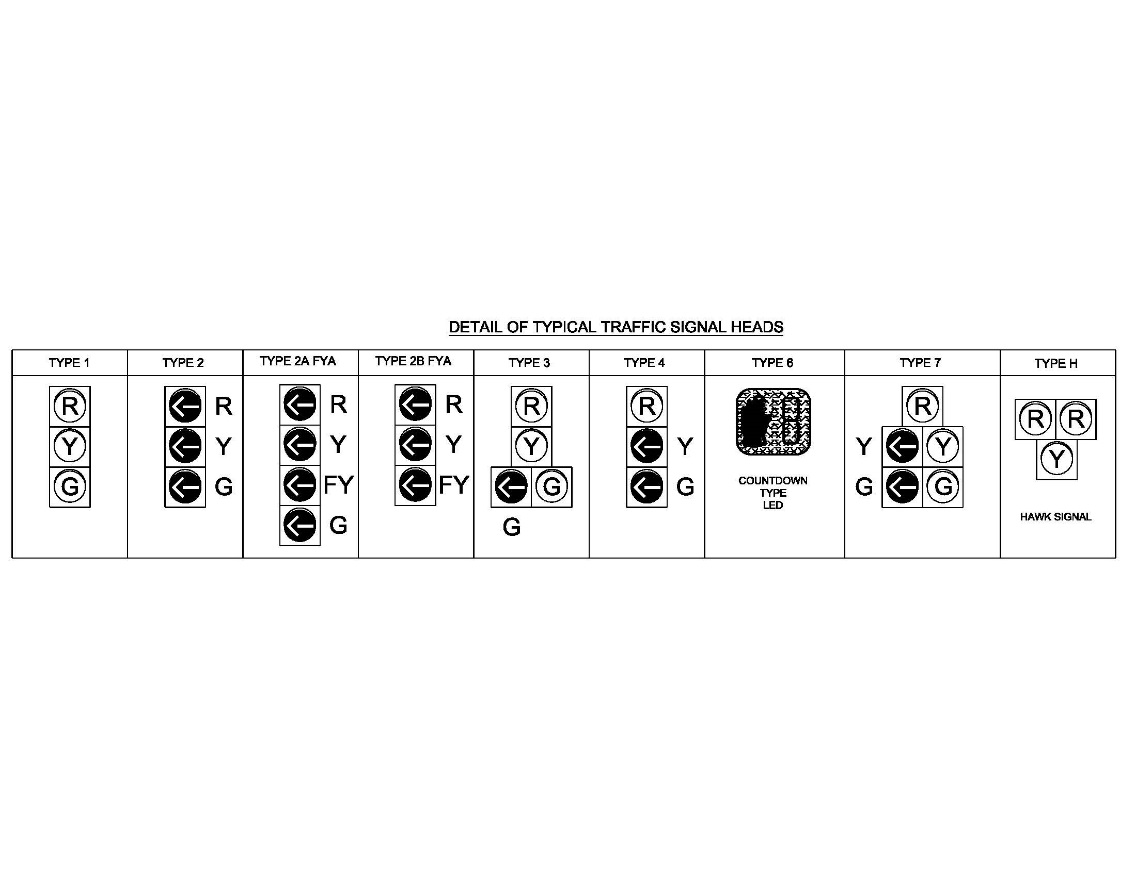 Nominal Input Voltage120 VAC, Single PhaseInput Voltage Range75 VAC to 150 VAC (without drawing energy from batteries)Input Frequency50 or 60 HzInput Configuration3-Wire (Hot, Neutral & Ground)Maximum Input Current30 ampsNominal Output Voltage120 VAC, Single PhasePower Rating1.25 - 2.0 KVa continuous wattsOutput Frequency50 or 60 HzOutput ConfigurationKeyed, connectors and duplex receptacleOutput Wave FormTrue Sine waveFault ClearingCurrent limit and automatic shutdownShort Circuit ProtectionCurrent limit and automatic shutdownEfficiency85% at full loadAnchor Bolt Diameter (inch)Nut Rotation from Snug-Tight ConditionLess than or equal to 1.5 inches1/3 TurnGreater than 1.5 inches1/6 TurnPull Box TypeNominal Minimum DimensionsWidth (inches) x Length (inches) x Depth (inches)Type 111” x 18” x 12”Type 213” x 24” x 18”Type 317” x 30” x 24”Type 424” x 36” x 24”Type 530” x 48” x 24”Resistive:10 A, 240 VACGeneral Use:	7.5 A, 120 VAC10 A, 30 VDC7.5 A, 240 VACGGAGlobal Positioning System Fix Data (2400 baud and higher)GSAGPS DOP and active satellites (2400 baud and higher)GSVSatellites in view (4800 baud and higher)RMCRecommended Minimum Navigation Information (1200 baud and higher)Resistive:10 A, 240 VACGeneral Use:	7.5 A, 120 VAC10 A, 30 VDC7.5 A, 240 VACPropertiesRequirementTest ProcedureViscosity (uncured)30,000 cpsASTM: D 1048 (B)Tack-Free Time (uncured)24 hrs., maximumASTM: D 1640Hardness, Shore A (cured)85ASTM: D 2240Elongation (cured)250%ASTM: D 412Tensile Strength (cured)500 psi, minimumASTM: D 412PackagingMinimum Shelf LifeLiter Ply Packs9 MonthsFive Gallon Containers12 MonthsLoop Size(feet) W x L@ f = 1 kHz@ f = 20 kHz@ f = 40 kHz@ f = 60 kHz6 x 674.4674.3974.2874.25Loop Size(feet) W x L@ f = 1 kHz@ f = 20 kHz@ f = 40 kHz@ f = 60 kHz6 x 2083.8083.7183.5983.596 x 30117.66117.58117.57117.836 x 40151.48151.47151.72152.496 x 50185.28185.41186.12187.75Loop Size(feet) W x L@ f = 1 kHz@ f = 20 kHz@ f = 40 kHz@ f = 60 kHz6 x 50421.56425.01436.39457.72ObjectReferenceProject RequirementModuleTableEntryNTCIP 1201 Clause2.2.3Shall contain at least one rowwith moduleType equal to 3 (software).  The moduleMake shall specify the name of the manufacturer, the moduleModel shall specify the manufacturer's name of the component and the modelVersion shall indicatethe model version number of the component.MaxGroupAddressesNTCIP 1201 Clause2.7.1Shall be at least 1CommunityNamesMaxNTCIP 1201 Clause2.8.2Shall be at least 3DmsNumPermanentMsgNTCIP 1203 Clause2.6.1.1.1.1Shall be at least 1*DmsMaxChangeableMsgNTCIP 1203 Clause2.6.1.1.1.3Shall be at least 60 supporting at least 3 pagesper message.DmsFreeChangeableMemoryNTCIP 1203 Clause2.6.1.1.1.4Shall be at least 20 when no messages are stored.DmsMessageMultiStringNTCIP 1203 Clause2.6.1.1.1.8.3The DMS shall support anyvalid MULTI string containing any subset of those MULTI tags listed in Table 3.DmsControlModeNTCIP 1203 Clause2.7.1.1.1.1Shall support at least thefollowing modes:  local  external  central  centralOverridePerm. Msg. Num.Section 12 Description1Permanent Message #1 shall blank the display (i.e., command thesign to use dmsMessageType 7).  It shall have a run-time priority of 50.CodeFeaturef1Field 1 - time (12hr)f2Field 2 - time (24hr)f8Field 8 - day of monthf9Field 9 - monthf10Field 10 - 2 digit yearf11Field 11 - 4 digit yearFl (and /fl)flashing text on a line by line basis with flash rates controllable in0.5 second increments.FoFontJ12justification - line - leftJ13justification - line - centerJ14justification - line - rightJ15justification - line - fullJp2justification - page - topJp3justification - page - middleJp4justification - page - bottomMvmoving textNlNew lineNpNew page, up to 2 instances in a message (i.e., up to 4 pages/frames in a message counting first page)Ptpage times controllable in 0.5 second increments.ObjectReferenceProject RequirementmaxEventLogConfigsNTCIP	1201	Clause2.5.1Shall be at least 50eventConfigurationModeNTCIP	1201	Clause2.4.3.1The NTCIP Component shallsupport the following EventConfiguration Modes:   onChange   greaterThanValue   smallerThanValuemaxEventLogSizeNTCIP	1201	Clause2.5.3Shall be at least 200maxEventClassesNTCIP	1201	Clause2.5.5Shall be at least 16ObjectReferenceProject RequirementnumfontNTCIP 1203 Clause2.4.1.1.1.1Shall be at least 12*maxFontCharactersNTCIP 1203 Clause2.4.1.1.1.3Shall be at least 127**ObjectReferenceProject RequirementdefaultBackgroundColorNTCIP 1203 Clause2.5.1.1.1.1The DMS shall support thefollowing background colors:  blackdefaultForegroundColorNTCIP 1203 Clause2.5.1.1.1.2The DMS shall support thefollowing foreground colors:  amberdefaultJustificationLineNTCIP 1203 Clause2.5.1.1.1.6The DMS shall support thefollowing line justification:   Left   Center   Right   FulldefaultJustificationPageNTCIP 1203 Clause2.5.1.1.1.7The DMS shall support thefollowing forms of page justification:	Top	Middle	BottomdefaultPageOnTimeNTCIP 1203 Clause2.5.1.1.1.8The DMS shall support the fullrange of these objects with step sizes no larger than 0.5 secondsdefaultPageOffTimeNTCIP 1203 Clause2.5.1.1.1.9The DMS shall support the fullrange of these objects with step sizes no larger than 0.5 secondsdefaultCharacterSetNTCIP 1203 Clause2.5.1.1.1.10The DMS shall support thefollowing character sets:   eightBitObjectReferenceProject RequirementglobalSetIDParameterNTCIP 1201Clause 2.2.1eventConfigLogOIDNTCIP 1201Clause 2.5.2.7eventConfigActionNTCIP 1201Clause 2.5.2.8eventClassDescriptionNTCIP 1201Clause 2.5.6.4defaultFlashOnNTCIP 1203Clause 2.5.1.1.1.3The DMS shall support thefull range of these objects with step sizes no largerthan 0.5 secondsdefaultFlashOffNTCIP 1203Clause 2.5.1.1.1.4The DMS shall support thefull range of these objects with step sizes no larger than 0.5 secondsdmsSWResetNTCIP 1203Clause 2.7.1.1.1.2dmsMessageTimeRemainingNTCIP 1203Clause 2.7.1.1.1.4dmsShortPowerRecoveryMessageNTCIP 1203Clause 2.7.1.1.1.8dmsLongPowerRecoveryMessageNTCIP 1203Clause 2.7.1.1.1.9dmsShortPowerLossTimeNTCIP 1203Clause2.7.1.1.1.10dmsResetMessageNTCIP 1203Clause2.7.1.1.1.11DmsCommunicationsLossMessageNTCIP 1203Clause2.7.1.1.1.12dmsTimeCommLossNTCIP 1203Clause2.7.1.1.1.13dmsEndDurationMessageNTCIP 1203Clause2.7.1.1.1.15dmsMemoryMgmtNTCIP 1203Clause2.7.1.1.1.16The DMS shall support thefollowing Memory management Modes:   normal   clearChangeableMessage   clearVolatileMessagesdmsMultiOtherErrorDescriptionNTCIP 1203Clause2.7.1.1.1.20If the vendor implements any vendor-specific MULTI tags, the DMS shall be provided with documentation that includes meaningful error messages within this object whenever one of these tags generates an error.dmsIllumLightOutputStatusNTCIP 1203Clause 2.8.1.1.1.9watchdogFailureCountNTCIP 1203Clause2.11.1.1.1.5dmsStatDoorOpenNTCIP 1203Clause2.11.1.1.1.6fanFailureNTCIP 1203Clause2.11.2.1.1.8fanTestActivationNTCIP 1203Clause2.11.2.1.1.9tempMinCtrlCabinetNTCIP 1203Clause2.11.4.1.1.1tempMaxCtrlCabinetNTCIP 1203Clause2.11.4.1.1.2tempMinSignHousingNTCIP 1203Clause2.11.4.1.1.5tempMaxSignHousingNTCIP 1203Clause2.11.4.1.1.6Device TypeMin Bandwidth per DeviceCCTV PTZ512 kbpsCCTV Fixed256 kbpsDMS128 kbpsDetection256 kbps